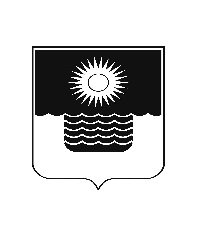 Р Е Ш Е Н И Е ДУМЫ МУНИЦИПАЛЬНОГО ОБРАЗОВАНИЯГОРОД-КУРОРТ ГЕЛЕНДЖИКот 19 декабря 2023 года                  		                        		     № 24г. ГеленджикО внесении изменений в приложение к решению Думы муниципального образования город-курорт Геленджик от 27 сентября 2019 года №166 «Об утверждении инвестиционнойпрограммы общества с ограниченной ответственностью«Концессии водоснабжения - Геленджик» на период 2019-2024 годов» (в редакции решения Думы муниципального образования город-курорт Геленджик от 29 ноября 2022 года №555)В связи с наличием необходимости выполнения не предусмотренных инвестиционной программой, утвержденной решением Думы муниципального образования город-курорт Геленджик от 27 сентября 2019 года № 166 «Об утверждении инвестиционной программ общества с ограниченной ответственностью «Концессии водоснабжения – Геленджик» на период 2019-2024 годов» (в редакции решения Думы муниципального образования город-курорт Геленджик от 29 ноября 2022 года №555), мероприятий по подключению (обеспечению технической возможности подключения) новых объектов, на основании технического задания на корректировку инвестиционной программы общества с ограниченной ответственностью «Концессии водоснабжения - Геленджик» на 2019-2024 годы, утвержденной решением Думы муниципального образования город-курорт Геленджик от 
27 сентября 2019 года № 166 «Об утверждении инвестиционной программы общества с ограниченной ответственностью «Концессии водоснабжения – Геленджик» на период 2019-2023 годов» (в редакции решения Думы муниципального образования город-курорт Геленджик от 29 ноября 2022 года № 555) утвержденного решением Думы муниципального образования город-курорт Геленджик от 19 декабря 2023 года № 23, материалов и документов, обосновывающих необходимость корректировки инвестиционной программы, в соответствии с концессионным соглашением в отношении систем коммунальной инфраструктуры - централизованных систем холодного водоснабжения, водоотведения, принадлежащих на праве собственности муниципальному образованию город-курорт Геленджик, от 19 декабря 2018 года, Федеральным законом от 7 декабря 2011 года №416-ФЗ «О водоснабжении и водоотведении» (в редакции Федерального закона от 13 июня 2023 года № 240-ФЗ), Правилами разработки, согласования, утверждения и корректировки инвестиционных программ организаций, осуществляющих горячее водоснабжение, холодное водоснабжение и (или) водоотведение, утвержденными постановлением Правительства Российской Федерации от 29 июля 2013 года № 641 (в редакции постановления Правительства Российской Федерации от 28 ноября 2023 года № 2004), приказом Министерства строительства и жилищно-коммунального хозяйства Российской Федерации от 4 апреля 2014 года №162/пр «Об утверждении перечня показателей надежности, качества, энергетической эффективности объектов централизованных систем горячего водоснабжения, холодного водоснабжения и (или) водоотведения, порядка и правил определения плановых значений и фактических значений таких показателей» (в редакции приказа Министерства строительства и жилищно-коммунального хозяйства Российской Федерации от 28 октября 2022 года № 917/пр), Законом Краснодарского края от 15 октября 2010 года №2065-КЗ «О наделении органов местного самоуправления в Краснодарском крае отдельными государственными полномочиями по регулированию тарифов в сфере холодного водоснабжения и водоотведения организаций коммунального комплекса» (в редакции Закона Краснодарского края от 30 декабря 2022 года № 4837-КЗ), схемой водоснабжения и водоотведения муниципального образования город-курорт Геленджик, утвержденной решением Думы муниципального образования город-курорт Геленджик от 14 апреля 2014 года № 97 (в редакции решения Думы муниципального образования город-курорт Геленджик от 24 декабря 2021 года № 458), руководствуясь Федеральным законом от 6 октября 2003 года №131-ФЗ «Об общих принципах организации местного самоуправления в Российской Федерации» (в редакции Федерального закона от 2 ноября 2023 года № 517-ФЗ), решением Думы муниципального образования город-курорт Геленджик от 26 августа 2014 года № 150 «О порядке разработки, согласования, утверждения и корректировки технических заданий на разработку инвестиционных программ организаций, осуществляющих холодное водоснабжение и (или) водоотведение в муниципальном образовании город-курорт Геленджик, и о порядке разработки, согласования, утверждения и корректировки инвестиционных программ организаций, осуществляющих холодное водоснабжение и (или) водоотведение в муниципальном образовании город-курорт Геленджик», статьями 8, 27, 70 Устава муниципального образования город-курорт Геленджик, Дума муниципального образования город-курорт Геленджик р е ш и л а:1. Приложение к решению Думы муниципального образования город-курорт Геленджик от 27 сентября 2019 года №166 «Об утверждении инвестиционной программы общества с ограниченной ответственностью «Концессии водоснабжения – Геленджик» на период 2019-2024 годов» (в редакции решения Думы муниципального образования город-курорт Геленджик от 29 ноября 2022 года №555) изложить в новой редакции (прилагается).2. Опубликовать настоящее решение в печатном средстве массовой информации «Официальный вестник органов местного самоуправления муниципального образования город-курорт Геленджик» и разместить на официальном сайте администрации муниципального образования город-курорт Геленджик в информационно-телекоммуникационной сети «Интернет» (admgel.ru) в течение 10 дней со дня его принятия.3.Решение вступает в силу со дня его подписания.Председатель Думы муниципального образования город-курорт Геленджик 				         М.Д. ДимитриевПриложениек решению Думы муниципальногообразования город-курорт Геленджик от 19 декабря 2023 года № 24«ПриложениеУТВЕРЖДЕНАрешением Думы муниципального образования город-курорт Геленджик от 27 сентября 2019 года № 166(в редакции решения Думы муниципального образования город-курорт Геленджик от 19 декабря 2023 года № 24)Инвестиционная программаобщества с ограниченной ответственностью«Концессии водоснабжения – Геленджик»на период 2019-2024 годов2023 годОглавлениеПаспорт инвестиционной программыПлановые значения показателей надежности, качества и энергоэффективности объектов централизованных систем водоснабженияПлановые значения показателей надежности, качества и энергоэффективности объектов централизованных систем водоотведенияПеречень объектов капитального строительства абонентов, которые необходимо подключить к централизованной системе холодного водоснабжения муниципального образования город-курорт ГеленджикПеречень объектов капитального строительства абонентов, которые необходимо подключить к централизованной системе водоотведения муниципального образования город-курорт ГеленджикВведение4.1. Основанием для разработки инвестиционной программы ООО «КВГ» является техническое задание на разработку инвестиционной программы, утвержденное решением Думы муниципального образования город-курорт Геленджик от 25 января 2019 года №66, схема водоснабжения и водоотведения муниципального образования город-курорт Геленджик, утвержденная решением Думы муниципального образования от 14 апреля 2014 года № 97, Концессионное соглашение в отношении систем коммунальной инфраструктуры – централизованных систем холодного водоснабжения, водоотведения, принадлежащих на праве собственности муниципальному образованию город-курорт Геленджик, заключенное 19 декабря 2018 года.4.2. Инвестиционная программа ООО «КВГ» разработана в соответствии с требованиями: нормативных правовых и методических документов федерального значения:Федерального закона от 7 декабря 2011 года № 416-ФЗ «О водоснабжении и водоотведении»;Федерального закона от 23 ноября 2009 года № 261-ФЗ «Об энергосбережении и о повышении энергетической эффективности, и о внесении изменений в отдельные законодательные акты Российской Федерации»; постановления Правительства Российской Федерации от 29 июля 2013 года № 641 «Об инвестиционных и производственных программах организаций, осуществляющих деятельность в сфере водоснабжения и водоотведения»;постановления Правительства Российской Федерации от 13 мая 2013 года № 406 «О государственном регулировании тарифов в сфере водоснабжения и водоотведения», включающего в себя:Основы ценообразования в сфере водоснабжения и водоотведения;Правила регулирования тарифов в сфере водоснабжения и водоотведения;Правила определения размера инвестированного капитала в сфере водоснабжения и водоотведения и порядок ведения его учета;Правила расчета нормы доходности инвестированного капитала в сфере водоснабжения и водоотведения;приказа Федеральной службы по тарифам от 27 декабря 2013 года № 1746-э «Об утверждении методических указаний по расчету регулируемых тарифов в сфере водоснабжения и водоотведения»;приказа Министерства строительства и жилищно-коммунального хозяйства Российской Федерации от 4 апреля 2014 года № 162/пр «Об утверждении перечня показателей надежности, качества, энергетической эффективности объектов централизованных систем горячего водоснабжения, холодного водоснабжения и (или) водоотведения, порядка и правил определения плановых значений и фактических значений таких показателей»; правовых актов органов местного самоуправления муниципального образования город-курорт Геленджик:решения Думы муниципального образования город-курорт Геленджик от 26 августа 2014 года № 150 «Об утверждении положений о порядке разработки, согласования, утверждения и корректировки технических заданий на разработку инвестиционных программ организаций, осуществляющих холодное водоснабжение и (или) водоотведение в муниципальном образовании город-курорт Геленджик, и о порядке разработки, согласования, утверждения и корректировки инвестиционных программ организаций, осуществляющих холодное водоснабжение и (или) водоотведение в муниципальном образовании город-курорт Геленджик»;решения Думы муниципального образования город-курорт Геленджик от 25 января 2019 года № 66 «Об утверждении технического задания на разработку инвестиционной программы общества с ограниченной ответственностью «Концессии водоснабжения - Геленджик» на 2019-2024 годы».4.3. Целями инвестиционной программы ООО «КВГ» являются:1) улучшение плановых значений показателей надежности, качества и энергетической эффективности объектов централизованной системы холодного водоснабжения и водоотведения.Показатели качества питьевой воды и очистки сточных вод:избежание вторичных загрязнений очищенной питьевой воды в распределительной водопроводной сети;улучшение качества очистки сточных вод;улучшение экологической обстановки в муниципальном образовании.Показатели надежности и бесперебойности холодного водоснабжения и водоотведения:снижение количества перерывов в подаче холодной воды, произошедших в результате аварий, повреждений и иных технологических нарушений;снижение удельного количества аварий и засоров в год в расчете на протяженность канализационной сети;обеспечение устойчивой работы централизованной системы холодного водоснабжения и водоотведения;снижение доли сетей холодного водоснабжения и водоотведения, нуждающихся в замене;снижение уровня износа объектов централизованной системы холодного водоснабжения и водоотведения;повышение безопасности эксплуатации зданий и сооружений.Показатели эффективности использования ресурсов:сокращение доли потерь воды в общем объеме потребления (утечки);оптимизация режимов подачи и распределения воды;снижение удельного расхода электрической энергии, потребляемой в технологическом процессе транспортировки питьевой воды, на единицу объема транспортируемой питьевой воды;сокращение удельного расхода электрической энергии, потребляемой в технологическом процессе очистки сточных вод на единицу объема очищаемых сточных вод;сокращение удельного расхода электрической энергии, потребляемой в технологическом процессе транспортировки сточных вод, на единицу объема транспортируемых сточных вод;сокращение эксплуатационных затрат;совершенствование системы принятия решений при распределении ресурсов и управлении работой оборудования, повышение операционной эффективности и оперативности реагирования на внештатные ситуации;повышение доступности услуг холодного водоснабжения и водоотведения для потребителей (обеспечение возможности подключения к централизованным системам холодного водоснабжения и водоотведения новых потребителей в 2020-2024 годах).4.4. Инвестиционная программа разработана исходя из следующих принципов:охраны здоровья и улучшения качества жизни населения путем обеспечения бесперебойного и качественного холодного водоснабжения и водоотведения;повышения энергетической эффективности путем экономного потребления электрической энергии при оказании услуг холодного водоснабжения и водоотведения и снижения потерь воды при ее передаче;снижения негативного воздействия на водные объекты путем повышения качества очистки сточных вод;обеспечения доступности водоснабжения и водоотведения для новых абонентов (с учетом достигаемых в результате реализации инвестиционной программы мощностей систем водоснабжения и водоотведения).Инвестиционная программа представлена двумя инвестиционными проектами.Инвестиционные проекты представлены в соответствии с целями и источниками финансирования. Мероприятия инвестиционного проекта № 1 направлены на улучшение плановых значений показателей надежности, качества и энергетической эффективности объектов централизованной системы холодного водоснабжения и водоотведения.Мероприятия инвестиционного проекта № 2 направлены на обеспечение возможности подключения (технологическое присоединение) к централизованным системам холодного водоснабжения и водоотведения новых потребителей.Описание действующей системы коммунальной инфраструктурыи основных технико-экономических показателей.5.1. Система водоснабжения.Централизованная система водоснабжения муниципального образования город-курорт Геленджик представлена 52 насосными станциями I подъема (скважины), 30 (2 станции выведены из эксплуатации) насосными станциями
II и III подъемов, 461 км водопроводных сетей, включая магистральные водоводы и разводящие сети, из них по дополнительному соглашению №2 к концессионному соглашению в отношении систем коммунальной инфраструктуры - централизованных систем холодного водоснабжения, водоотведения, принадлежащих на праве собственности муниципальному образованию город-курорт Геленджик, от 19.12.2018 года, протяженность обслуживаемых водопроводных сетей составляет 258 км.Водоснабжение населенных пунктов муниципального образования
город-курорт Геленджик осуществляется за счет собственных источников
водоснабжения и покупной воды из Троицкого группового водопровода.Основная группа потребителей – население.По отчетным данным организации, обслуживающей централизованную систему водоснабжения муниципального образования город-курорт Геленджик, общий фактический объем поднятой воды из собственных источников в 2019 году составил 6 575 тыс. м3, фактически закуплено 7 882 тыс. м3 воды, подано в сеть 14 436 тыс. м³, отпущено в 2019 году воды потребителям 7 485 тыс. м3.Основные производственные показатели системы водоснабжения представлены в таблице № 1). Таблица № 1Показатели системы водоснабжения за 2019 годПо данным диагностики системы водоснабжения за 2019 год средний износ системы водоснабжения составил не менее 50%.Техническое состояние водозаборных комплексов и насосных станций II и III подъемов характеризуется высокой степенью износа технологического оборудования, низкой энергоэффективностью и степенью автоматизации производственных процессов.Большинство насосных агрегатов водопроводных насосных станций имеют общий КПД менее 50%.Значительная часть сетей водоснабжения проложена в 70-х, 80-х годах прошлого века. Основные материалы труб – сталь и чугун. Отдельные участки сетей имеют высокий уровень повреждаемости, что свидетельствует об их высоком физическом износе и необходимости замены. В целом удельный показатель повреждаемости сетей водоснабжения 0,8 ед./км. Эксплуатационные характеристики сетей водоснабжения представлены в таблице № 2.Таблица № 2Эксплуатационные характеристики сетей водоснабжения за 2019 годНеучтенные расходы, потери и технологические нужды в системе водоснабжения составили в 2020 году 48%. На сегодняшний день имеется высокий уровень потерь воды, незарегистрированный средствами измерений. По органолептическим и химическим показателям вода, забираемая из источников водоснабжения и подаваемая в водопроводные сети, по данным ООО «КВГ» по всем показателям соответствует требованиям СанПиН 1.2.3685-21 «Гигиенические нормативы и требования к обеспечению безопасности и (или) безвредности для человека факторов среды обитания».Доля проб питьевой воды в распределительной водопроводной сети, не соответствующих установленным требованиям, составляет 0,1% в общем объеме проб, отобранных по результатам производственного контроля качества питьевой воды.5.2. Система водоотведения.Система водоотведения муниципального образования город-курорт Геленджик представлена 6 очистными сооружениями канализации (далее – ОСК), 26 канализационными насосными станциями (далее – КНС)), 162,7 км самотечных канализационных сетей и напорных коллекторов, из них по дополнительному соглашению №2 к концессионному соглашению в отношении систем коммунальной инфраструктуры - централизованных систем холодного водоснабжения, водоотведения, принадлежащих на праве собственности муниципальному образованию город-курорт Геленджик, от 19.12.2018 года, протяженность обслуживаемых канализационных сетей составляет 158 км.На территории муниципального образования город-курорт Геленджик услуги по водоотведению оказывает ООО «Концессии водоснабжения - Геленджик».Централизованной системой водоотведения охвачены следующие населенные пункты: г. Геленджик;Архипо-Осиповский сельский округ: с. Архипо-Осиповка, с. Текос;Дивноморский сельский округ: с. Дивноморское, с. Возрождение;Кабардинский сельский округ: с. Кабардинка, с. Марьина Роща;Пшадский сельский округ: с. Пшада.Основная группа потребителей – население.По данным диагностики текущего состояния объектов и сооружений водоотведения, фактический объем сточных вод, поступивших на очистные сооружения, составил 18 776 тыс. м3 (оценочно).Основные производственные показатели системы водоотведения представлены в таблице № 3.Таблица № 3Показатели системы водоотведения за 2019 годПо данным диагностики системы водоотведения за 2019 год средний износ системы водоотведения составил не менее 60%.Все ОСК построены в 70-е – 80-е годы прошлого века и находятся в эксплуатации по 35 и более лет, морально и физически устарели и не соответствуют современным требованиям по качеству очистки сточных вод. ОСК требуют серьезной реконструкции для повышения качества очистки сточных вод и снижения энергопотребления.По данным диагностики фактическая загрузка ОСК составляет от 48% до 85%. Во время сезонного увеличения численности населения за счет рекреантов существующих мощностей становится недостаточно. Возникает необходимость строительства новых очистных сооружений в центральной части Тонкого мыса г. Геленджика.На всех ОСК применяются биологическая и механическая очистка стоков с последующим их обеззараживанием гипохлоритом натрия. По официальным данным ООО «КВГ» качество очистки сточных вод на всех ОСК соответствует нормативам.На всех ОСК, кроме ОСК г. Геленджик, отсутствуют приборы учета поступающих и сбрасываемых сточных вод. На ОСК г. Геленджик с августа 2019 года наблюдается резкое снижение объема поступающих сточных вод.На большинстве КНС установлено физически и морально устаревшее основное технологическое оборудование. Технологический уровень оборудования низкий. Износ оборудования на КНС варьируется в пределах от 30% до 80%.Анализ гидравлических режимов и режимов работы элементов системы водоотведения муниципального образования город-курорт Геленджик показал, что значительная часть сетей находится в неудовлетворительном состоянии и не обеспечивает требуемой пропускной способности трубопроводов.Удельные показатели и эксплуатационные характеристики сетей водоотведения представлены в таблице № 4.Таблица № 4Эксплуатационные характеристики сетей водоотведения за 2019 годВ настоящее время большая часть сетей и часть оборудования объектов водоотведения практически исчерпали свой эксплуатационный ресурс и требуют реконструкции и модернизации.Предпосылки инвестиционной программы6.1. С точки зрения надежности и эффективности работы системы водоснабжения объекты инфраструктуры имеют следующие проблемы:на предприятии отсутствует единая система диспетчерского контроля и управления всеми объектами. Управление системами водоснабжения осуществляется низкоэффективными методами, например, дросселирование напорными задвижками. Автоматизация в надлежащем виде на насосных станциях отсутствует. Частотно-регулируемый привод присутствует частично лишь на ВНС Парус, ВНС Новороссийская, но данные станции регулируются в ручном режиме (необходима наладка установленных ЧРП);высокий уровень коммерческих потерь воды в сетях;на большинстве объектов установлено физически и морально устаревшее технологическое оборудование. Средний срок использования оборудования на ключевых объектах превышает нормативный срок использования, что приводит к высокой аварийности, повышенным затратам на техническое обслуживание и ремонт оборудования, прогрессирующему снижению надежности и бесперебойности водоснабжения;несоответствие существующего оборудования необходимым рабочим характеристикам;силовое оборудование на ряде объектов изношено;на некоторых объектах присутствуют выраженные дефекты строительных конструкций.Отсутствие системы моделирования подачи и распределения воды делает необходимым использование значительного числа РЧВ и ВНС, особенно с учетом значительных перепадов высот в городе. Кроме того, отсутствие системы управления подачи и распределения воды является косвенной причиной аварийности водопроводных сетей. Требуется разработка гидравлической модели системы водоснабжения, отсутствие которой не позволяет правильно оценить необходимость строительства и эксплуатации РЧВ и ВНС, корректно выбирать диаметры сетей при их реконструкции, что приводит к росту необоснованных капитальных и эксплуатационных затрат.Для эффективного обнаружения коммерческих потерь требуется осуществить зонирование города, в том числе установить приборы учета в основных узлах сети и по сверке их показаний с данными счетчиков потребителей установить зоны с максимальными потерями. Основываясь на данных о потерях, службой по поиску утечек будут проводиться адресные обследования участков сетей с использованием специальной техники с целью выявления мест потерь.Установка датчиков, автоматики контроля и управления позволяет оптимизировать избыточный персонал. Автоматизация процесса дает возможность подобрать оптимальный режим работы с максимальной энергоэффективностью, а также избежать человеческих ошибок при управлении объектами системы.6.2. С точки зрения надежности и эффективности работы системы водоотведения и очистки сточных вод, объекты инфраструктуры имеют следующие проблемы:энергосиловое оборудование на ряде объектов изношено;на ряде объектов присутствуют выраженные дефекты строительных конструкций;отсутствует частотно-регулируемый привод на ряде объектов;на большинстве станций установлено физически и морально устаревшее основное технологическое оборудование, уровень технологичности оборудования низкий. Низкий уровень технологичности приводит к более частым поломкам оборудования, низким эксплуатационным показателям, минимальным удобствам эксплуатации;регулирование рабочих режимов осуществляется за счет дросселирования напорными задвижками, что повышает удельный расход электроэнергии;несоответствие существующего оборудования необходимым рабочим характеристикам (характерным режимам водопотребления);отсутствует учет сточных вод на всех КНС, на многих объектах нет датчиков давления, что затрудняет грамотный подбор насосного оборудования;существующее насосное оборудование существенно переразмеренно в части напорной характеристики, что принуждает снимать излишек напора задвижками, тем самым снижая КПД системы;ограничение по производительности ОСК в связи с применением морально устаревшей технологии очистки;износ технологического оборудования (решетки, насосное оборудование, воздуходувки, скребки отстойников, эрлифты и т.д.);отсутствие сооружений доочистки на всех ОСК;повышенное загрязнение атмосферного воздуха дурно пахнущими газами на ряде объектов;применение морально устаревшей системы контроля и управления технологическим процессом.Перечень мероприятий по подготовке проектной документации,строительству, модернизации и реконструкции существующих объектов централизованных систем водоснабжения и водоотведенияПеречень мероприятий инвестиционной программы обусловлен основными направлениями по обеспечению необходимого уровня целевых показателей систем водоснабжения и водоотведения на первые 5 лет реализации концессионного соглашения, определенных заданием Концедента, и включает:мероприятия по реконструкции наиболее проблемных объектов водоснабжения и водоотведения; мероприятия по реконструкции наиболее значимых объектов с точки зрения технологического процесса водоснабжения и водоотведения; мероприятия, направленные на улучшение экологической и санитарной обстановки бассейнов рек и побережья Черного моря на территории муниципального образования город-курорт Геленджик.Перечень мероприятий по подготовке проектной документации, строительству, модернизации и реконструкции существующих объектов централизованной системы водоснабжения, их краткое описание, в том числе обоснование их необходимости, размеров расходов на строительство, модернизацию и реконструкцию каждого из объектов централизованной системы водоснабжения, предусмотренных мероприятиями (в прогнозных ценах соответствующего года, определенных с использованием прогнозных индексов цен, установленных в прогнозе социально-экономического развития Российской Федерации на очередной финансовый год и плановый период, утвержденном Министерством экономического развития Российской Федерации), описание и место расположения строящихся, модернизируемых и реконструируемых объектов централизованной системы водоснабжения, обеспечивающие однозначную идентификацию таких объектов, основные технические характеристики таких объектов до и после реализации мероприятия представлены в таблице № 5.Перечень мероприятий по подготовке проектной документации, строительству, модернизации и реконструкции существующих объектов централизованной системы водоотведения представлен в таблице № 6.Таблица № 5Перечень мероприятий по подготовке проектной документации, строительству,модернизации и реконструкции существующих объектов централизованнойсистемы водоснабженияТаблица № 6Перечень мероприятий по подготовке проектной документации, строительству,модернизации и реконструкции существующих объектов централизованной системы водоотведенияПлановый процент износа объектов централизованных систем водоснабжения и водоотведения и фактический процент износа объектов централизованных систем водоснабжения и водоотведения, существующих на начало реализации инвестиционной программыУровень износа объектов централизованных систем холодного водоснабжения и водоотведения на момент разработки инвестиционной программы, при отсутствии реализации мероприятий инвестиционной программы и при реализации мероприятий инвестиционной программы представлен в таблице № 7.Таблица № 7Фактический и плановый процент износа объектовцентрализованных систем водоснабжения и водоотведенияГрафик реализации мероприятий инвестиционной программы,включая график ввода объектов централизованных системводоснабжения и водоотведения в эксплуатациюМероприятия инвестиционной программы реализуются в период с 
2019 по 2024 годы.Из совокупности разработанных мероприятий с учетом их технического обоснования, периода реализации и выполнения целевых показателей сформирован график реализации мероприятий инвестиционной программы, направленных на развитие централизованных систем холодного водоснабжения (таблица № 8) и водоотведения (таблица № 9).Таблица № 8График реализации мероприятий инвестиционнойпрограммы системы водоснабжения, включая графикввода объектов в эксплуатациюТаблица № 9График реализации мероприятий инвестиционной
программы централизованной системы водоотведения,
включая график ввода объектов в эксплуатацию Расчет финансовых потребностей на реализацию инвестиционной программыРасчет финансовых потребностей на реализацию инвестиционного проекта № 1.Расчет финансовых потребностей предприятия на реализацию мероприятий инвестиционной программы по реконструкции объектов централизованной системы водоснабжения производился с учетом следующих факторов:- укрупненных сметных расчетов в ценах 2021 года;- прайс-листов, расценок и коммерческих предложений от поставщиков на оборудование, планируемое к установке (замене).Вышеуказанные документы приведены в технико-экономических обоснованиях (далее – ТЭО) по каждому мероприятию инвестиционной программы.В инвестиционной программе все суммы учтены без НДС.Расчет финансовых потребностей инвестиционной программы производился в несколько этапов:1-ый этап – расчет сметной стоимости мероприятий в ценах периода составления;2-ой этап – перевод сметной стоимости мероприятий в цены, соответствующие периоду инвестирования.Для перевода сметной стоимости мероприятий, рассчитанной в ценах 2019 года, в цены, соответствующие периоду инвестирования, использовались индексы, утвержденные в Прогнозе социально-экономического развития Российской Федерации на 2021 год и плановый период 2022 и 2023 годов (таблица № 10).Таблица № 10Индексы для переводасметной стоимости инвестиционного проекта № 1в прогнозные ценыРасчет финансовых потребностей на реализацию инвестиционного проекта № 2.Стоимость мероприятий определена на основании укрупненных сметных нормативов для объектов непроизводственного назначения и инженерной инфраструктуры, утвержденных федеральным органом исполнительной власти, осуществляющим функции по выработке государственной политики и нормативно-правовому регулированию в сфере строительства. Укрупненные нормативы цены строительства 2021 (НЦС-2021), в том числе:- НЦС 81-02-19-2021. Укрупненные нормативы цены строительства. Сборник 19. Здания и сооружения городской инфраструктуры;- НЦС-2021. НЦС 81-02-12-2021. Укрупненные нормативы цены строительства. Сборник 12. Наружные электрические сети;- НЦС-2021. НЦС 81-02-14-2021. Укрупненные нормативы цены строительства. Сборник 14. Наружные сети водоснабжения и канализации;- НЦС-2021. НЦС 81-02-21-2021. Укрупненные нормативы цены строительства. Сборник 21. Объекты энергетики (за исключением линейных);- НЦС-2021. НЦС 81-02-16-2021. Укрупненные нормативы цены строительства. Сборник 16. Малые архитектурные формы.Изменения стоимости мероприятий в период реализации инвестиционной программы рассчитаны на основании Методики разработки и применения укрупненных нормативов цены строительства, а также порядка их утверждения, утвержденной приказом Министерства строительства и жилищно-коммунального хозяйства Российской Федерации № 314/пр от 29 мая 2019 года, с учетом Прогноза социально-экономического развития Российской Федерации на 2024 год и плановый период 2025-2026 годов (Министерство экономического развития Российской Федерации). Перечень применяемых в расчетах индексов и коэффициентов для перевода сметной стоимости представлен в таблице № 11.Таблица № 11Индексы для переводасметной стоимости инвестиционного проекта № 2 в прогнозные ценыРезультаты первого этапа – расчет сметной стоимости мероприятий приведены в таблице № 12.Сметная стоимость мероприятий инвестиционного проекта № 1 составляет: по водоснабжению – 1 180 094,57 тыс. руб., по водоотведению – 20 426 434,03 тыс. руб. Сметная стоимость мероприятий инвестиционного проекта № 2 составляет: по водоснабжению – 466 798,08 тыс. руб., по водоотведению – 174 393,66 тыс. руб.Результаты второго этапа – перевод сметной стоимости мероприятий в цены, соответствующие периоду инвестирования, представлены в таблице №13.С учетом коэффициентов-дефляторов Министерства экономического развития Российской Федерации, стоимость мероприятий инвестиционного проекта № 1 в прогнозных ценах составит: по водоснабжению – 
1 265 365,85 тыс. руб., по водоотведению – 21 902 407,30 тыс. руб. Стоимость мероприятий инвестиционного проекта № 2 в прогнозных ценах составит: по водоснабжению – 500 527,98 тыс. руб., по водоотведению – 186 994,99 тыс. руб.Таблица № 12Финансовые потребности на реализацию мероприятий (сметная стоимость)инвестиционной программы в ценах 2019 годаТаблица №13Финансовые потребности на реализацию мероприятий (сметная стоимость)инвестиционной программы в прогнозных ценах, соответствующихпериоду реализации мероприятийВ таблице № 14 приведена стоимость мероприятий инвестиционного проекта № 1 в ценах первого года срока действия концессионного соглашения. Таблица № 14Размер расходов на создание и реконструкцию объекта концессионного соглашенияв период 2019-2024 годов в ценах первого года (2020 год) срока действия концессионного соглашенияИсточники финансирования инвестиционной программыОбщая сумма финансовых потребностей ООО «КВГ» на реализацию инвестиционного проекта № 1 составляет 23 167 773,15 тыс. руб. без НДС, инвестиционного проекта № 2 – 687 522,97 тыс. руб. без НДС.Источники финансирования мероприятий инвестиционной программы представлены в таблицах № 15 и № 15а.Таблица № 15Источники финансирования инвестиционной программыИз таблицы № 15, в таблицах №15.1 и №15.2 представлено разделение источников финансирования по видам деятельности.Таблица № 15.1Источники финансирования инвестиционной программыпо водоснабжениюТаблица № 15.2Источники финансирования инвестиционной программыпо водоотведениюБюджетное финансирование в размере 21 556 375,60 тыс. руб. (в прогнозных ценах, без НДС) является платой Концедента и, согласно Концессионному соглашению, направляется на финансовое обеспечение затрат Концессионера на выполнение работ по созданию Объекта «Строительство очистных сооружений канализации производительностью 50 тыс. м³/сутки и глубоководного выпуска по ул. Солнцедарской, б/н в г. Геленджик» и Объекта «Строительство водовода от 113-й отметки до РЧВ по ул. Новороссийской г. Геленджик».Таблица №15аИсточники финансирования инвестиционной программы в разрезе мероприятий и годов реализации Расчет эффективности инвестирования средствРасчет эффективности инвестирования средств, осуществляемый путем сопоставления динамики показателей надежности, качества и энергоэффективности объектов централизованных систем водоснабжения и водоотведения и расходов на реализацию инвестиционной программы, представлен в таблицах № 16,17.Таблица № 16Расчет эффективности инвестирования средств
инвестиционной программы
в части централизованных систем водоснабженияТаблица № 17Расчет эффективности инвестирования средств
инвестиционной программы
в части централизованных систем водоотведения Предварительный расчет тарифовПредварительный расчет тарифов на питьевую воду и водоотведение на период реализации ИП выполнен с применением метода индексации с учетом долгосрочных параметров регулирования (далее – ДПР) деятельности Концессионера в сфере холодного водоснабжения и водоотведения, отраженные в концессионном соглашении, предельного размера расходов на создание и реконструкцию Объекта Концессионного соглашения, которые предполагается осуществить Концессионером в 2019-2024 годах.Для индексации расходов применены значения индекса потребительских цен (ИПЦ), предусмотренные прогнозом социально-экономического развития Российской Федерации на 2024 год и на плановый период 2025 и 2026 годов (основные параметры сценарных условий прогноза социально-экономического развития Российской Федерации на 2024 год и на плановый период 2025 и 
2026 годов, разработанные Министерством экономического развития Российской Федерации, редакция от 29 сентября 2023 года).Объем реализации холодной воды и услуг водоотведения отражен исходя из принятых регулятором плановых объемов полезного отпуска за 2019-
2023 годы и расчетного объема отпуска воды и принимаемых сточных вод ООО «Концессии водоснабжения – Геленджик» муниципального образования город-курорт Геленджик на период 2019-2023 годов с учетом планируемого подключения.Предварительный расчет тарифов на питьевую воду и водоотведение приведен в таблицах № 18,19.Таблица № 18Предварительный расчет тарифа на питьевую воду
с учетом
реализации инвестиционной программыТаблица № 19Предварительный расчет тарифа на водоотведение
с учетом
реализации инвестиционной программыПредварительный расчет тарифа на подключение (технологическое присоединение) к централизованным системам холодного водоснабжения и водоотведения (в части ставки тарифа за подключаемую (технологически присоединяемую) нагрузку, не превышающую 250 м3/сут.) приведен в таблицах № 20-22.Таблица № 20Расчет ставки тарифа за подключаемую
(технологически присоединяемую)
нагрузки в сфере холодного водоснабженияТаблица № 21Расчет ставки тарифа за подключаемую
(технологически присоединяемую)
нагрузки в сфере водоотведенияТаблица №22Расчет тарифа на подключение к системам водоснабжения и водоотведения
 (ставка тарифа за протяженность сети водоснабжения и водоотведения)Действующие тарифы на подключение к системам водоснабжения и водоотведения
(ставка тарифа за протяженность сети водоснабжения и водоотведения)План мероприятий по приведению качества питьевой воды в
соответствие с установленными требованиями, план снижения
сбросов загрязняющих веществ, иных веществ и микроорганизмов,
программа повышения экологической эффективности,
план мероприятий по охране окружающей среды,
программа по энергосбережению и повышению
энергетической эффективностиРазработка плана мероприятий по приведению качества питьевой воды в соответствие с установленными требованиями техническим заданием на разработку инвестиционной программы не предусмотрена.План снижения сбросов загрязняющих веществ, иных веществ и микроорганизмов, программа по энергосбережению и повышению энергетической эффективности, программа повышения экологической эффективности и план мероприятий по охране окружающей среды на момент утверждения инвестиционной программы находятся в стадии разработки.Инвестиционным проектом № 1 предусмотрены мероприятия по улучшению показателя энергоэффективности объектов централизованных систем водоснабжения и водоотведения. 15. Перечень установленных в отношении объектов централизованныхсистем водоснабжения и (или) водоотведения инвестиционных обязательств и условия их выполнения в случае, предусмотренном законодательством Российской Федерации о приватизацииИнвестиционные обязательства в отношении объектов централизованных систем водоснабжения и водоотведения муниципального образования город-курорт Геленджик не установлены.Глава муниципального образованиягород-курорт Геленджик						        А.А. БогодистовНаименование регулируемой организации, в отношении которой разрабатывается инвестиционная программаОбщество с ограниченной ответственностью «Концессии водоснабжения – Геленджик» (далее - ООО «КВГ»)Местонахождение регулируемой организации353460, Краснодарский край, муниципальное образование город-курорт Геленджик,г. Геленджик, ул. Новороссийская, д. 150Лицо, ответственное за разработку инвестиционной программыДиректор, Сорокин Алексей ВладимировичКонтактная информация лица, ответственного за разработку инвестиционной программы8-996-307-93-28Период реализации инвестиционной программы2019-2024 гг.Наименование уполномоченного органа исполнительной власти субъекта Российской Федерации или уполномоченного органа местного самоуправления поселения (городского округа), утвердившего инвестиционную программуДума муниципального образования город-курорт ГеленджикМестонахождение уполномоченного органа исполнительной власти субъекта Российской Федерации или уполномоченного органа местного самоуправления поселения (городского округа), утвердившего инвестиционную программу353460, г. Геленджик, ул. Революционная, д.1, 
тел./факс: (86141) 2-08-22/2-08-21Наименование уполномоченного органа исполнительной власти субъекта Российской Федерации в области государственного регулирования тарифов, согласовавшего инвестиционную программуДепартамент регулирования цен и тарифов Краснодарского краяМестонахождение уполномоченного органа исполнительной власти субъекта Российской Федерации в области государственного регулирования тарифов, согласовавшего инвестиционную программу350063, г. Краснодар, ул. Красная, 22, каб.310,тел.: (861) 255-14-20Дата согласования инвестиционной программы уполномоченным органом исполнительной власти субъекта Российской Федерации в области государственного регулирования тарифов09.09.201921.12.202129.11.202222.11.2023Наименование показателяПлановые значения показателей на каждый год срока действия программыПлановые значения показателей на каждый год срока действия программыПлановые значения показателей на каждый год срока действия программыПлановые значения показателей на каждый год срока действия программыПлановые значения показателей на каждый год срока действия программыПлановые значения показателей на каждый год срока действия программыНаименование показателя2019202020212022202320241234567Доля проб питьевой воды, подаваемой с источников водоснабжения, водопроводных станций или иных объектов централизованной системы водоснабжения в распределительную водопроводную сеть, не соответствующих установленным требованиям, в общем объеме проб, отобранных по результатам производственного контроля качества питьевой воды, %0,000,000,000,000,000,00Доля проб питьевой воды в распределительной водопроводной сети, не соответствующих установленным требованиям, в общем объеме проб, отобранных по результатам производственного контроля качества питьевой воды, %0,000,000,000,000,000,00Количество перерывов в подаче воды, зафиксированных в местах исполнения обязательств организацией, осуществляющей холодное водоснабжение, подаче холодной воды, возникших в результате аварий, повреждений и иных технологических нарушений на объектах централизованной системы холодного водоснабжения, принадлежащих организации, осуществляющей холодное водоснабжение, в расчете на протяженность водопроводной сети в год, ед./км0,810,810,810,810,810,79Доля потерь воды в централизованной системе водоснабжения при транспортировке в общем объеме воды, поданной в водопроводную сеть, %44,6943,0441,0637,0036,2836,28Удельный расход электрической энергии в расчете на единицу поданной в сеть воды, в том числе:1,081,081,081,081,081,08удельный расход электрической энергии, потребляемой в технологическом процессе подготовки питьевой воды, на единицу объема воды, отпускаемой в сеть, кВт*ч/м3------удельный расход электрической энергии, потребляемой в технологическом процессе транспортировки питьевой воды, на единицу объема транспортируемой воды, кВт*ч/м31,081,081,081,081,081,08Наименование показателяПлановые значения показателей на каждый год срока действия программыПлановые значения показателей на каждый год срока действия программыПлановые значения показателей на каждый год срока действия программыПлановые значения показателей на каждый год срока действия программыПлановые значения показателей на каждый год срока действия программыПлановые значения показателей на каждый год срока действия программыНаименование показателя2019202020212022202320241234567Доля сточных вод, не подвергающихся очистке, в общем объеме сточных вод, сбрасываемых в централизованные общесплавные или бытовые системы водоотведения, %0,000,000,000,000,000,00Доля поверхностных сточных вод, не подвергающихся очистке, в общем объеме поверхностных сточных вод, принимаемых в централизованную ливневую систему водоотведения, %------Доля проб сточных вод, не соответствующих установленным нормативам допустимых сбросов, лимитам на сбросы, рассчитанная применительно к видам централизованных систем водоотведения раздельно для централизованной общесплавной (бытовой) и централизованной ливневой систем водоотведения, %0,000,000,000,000,000,00Удельное количество аварий и засоров в расчете на протяженность канализационной сети в год, ед./км6,305,905,455,405,004,80Удельный расход электрической энергии, потребляемой в технологическом процессе очистки сточных вод, на единицу объема очищаемых сточных вод, кВт*ч/м30,360,360,360,640,700,70Удельный расход электрической энергии, потребляемой в технологическом процессе транспортировки сточных вод, на единицу объема транспортируемых сточных вод, кВт*ч/м30,570,550,520,490,480,45№ п/пСрок подключенияОбъект подключения (наименование объекта, адресные характеристики, реквизиты ТУ (при наличии))Вид подключаемой услуги (ХВС, ВО)Подключаемая нагрузка, м3/сут12345Подключаемая нагрузка до 250 м3/сут.Подключаемая нагрузка до 250 м3/сут.Подключаемая нагрузка до 250 м3/сут.Подключаемая нагрузка до 250 м3/сут.Подключаемая нагрузка до 250 м3/сут.120216-й переулок, 9ХВС0,74422021г. ГеленджикХВС0,15532021ЗАО АПК «Геленджик»ХВС19,20042021ЗАО АФ «Дивноморская»ХВС2,92052021Лермонтовский бульвар, б/нХВС0,14062021мкр-н. Бобруковая щельХВС1,48072021мкр-н. Солнечный, уч.399ХВС1,24882021мкр-н. Тонкий мыс, уч. 67ХВС1,00092021пос. Светлый, ЗАО АФ «Дивноморское»ХВС5,604102021пос. Светлый, пр. Мира, 3ХВС0,740112021п. Светлый, ул. Дольменная, 13ХВС0,744122021п. Светлый, ул. Дольменная, 19ХВС1,750132021п. Светлый, ул. Дольменная, 24ХВС0,960142021пер. Восточный, 30ХВС0,504152021пер. Летний, 3ХВС1,000162021с. Архипо-Осиповка, пер. Больничный, 10ХВС14,750172021с. Архипо-Осиповка, пер. Глухой, 17аХВС6,880182021с. Архипо-Осиповка, пер. Ленинский, 5ХВС1,460192021с. Архипо-Осиповка, пер. Тенгенский, 2ХВС0,744202021с. Архипо-Осиповка, ул. Виноградная, 32ХВС0,720212021с. Архипо-Осиповка, ул. Лейтенанта Мурадяна, 4ХВС0,740222021с. Архипо-Осиповка, ул. Речная, д. 15ХВС4,270232021с. Архипо-Осиповка, ул. УдаловаХВС0,740242021с. Береговое, ул. Дубинина, 5аХВС0,620252021с. Береговое, ул. ЧеркесскаяХВС0,744262021с. Дивноморское, пер. Черноморский, 1ХВС2,760272021с. Дивноморское, ул. Каштановая, 16ХВС0,960282021с. Дивноморское, ул. Каштановая, 18ХВС0,960292021с. Дивноморское, ул. Ленина, 43бХВС2,980302021с. Дивноморское, ул. Ленина, 63вХВС9,520312021с. Кабардинка, мкр-н. Солнечный, кв.5, уч.15ХВС0,500322021с. Кабардинка, ул. Ягодная, 6ХВС0,960332021с. Кабардинка, ул. Геленджикская, 20ХВС1,000342021с. Кабардинка, ул. Дооб-2, уч.23ХВС1,010352021с. Кабардинка, ул. Зеленая, 16 кв.4ХВС0,980362021с. Кабардинка, ул. Луговая, 11ХВС0,960372021с. Кабардинка, ул. Луговая, 26ХВС0,744382021с. Кабардинка, ул. Мира, 20ХВС6,780392021с. Кабардинка, ул. Пролетарская, 118ХВС0,500402021с. Кабардинка, ул. РеволюционнаяХВС0,960412021с. Кабардинка, ул. Революционная, уч.9ХВС0,500422021с. Кабардинка, ул. СоветовХВС1,000432021с. Кабардинка, ул. Солнечная, 1бХВС0,744442021с. Кабардинка, ул. Степная, 11ХВС0,500452021с. Кабардинка, ул. Степная, д.17ХВС0,500462021с. Кабардинка, ул. Школьная, 1аХВС0,744472021с. Марьина роща, вблизи Дома культуры, стр.10-8ХВС0,744482021с. Марьина Роща, пер. Веселый, 9ХВС0,744492021с. Марьина Роща, пер. Светлый, 8ХВС0,960502021с. Марьина Роща, пер. Семейный, 11ХВС1,240512021с. Марьина Роща, пр. Счастливый, 9ХВС0,744522021с. Марьина Роща, ул. Культуры, 24ХВС0,960532021с. Марьина Роща, ул. Культуры, 4аХВС0,744542021с. Марьина Роща, ул. Ленина, 3ХВС1,920552021с. Михайловский Перевал, пер. Верхний, 4ХВС0,620562021ул. Абрикосовая, 2ХВС0,74412345572021ул. Айвазовского, 23ХВС3,190582021ул. Анапская, 16ХВС0,960592021ул. АэродромнаяХВС3,000602021ул. Борисовская, 35ХВС0,445612021ул. Весенняя, 39ХВС0,740622021ул. Горького,42ХВС0,960632021ул. Грантовая, 13ХВС1,000642021ул. Декабристов, 11ХВС0,744652021ул. Декабристов, 25ХВС6,340662021ул. Десантная, 38а угол ул. Малоземельская, 1ХВС0,500672021ул. Дзержинского, 25ХВС1,724682021ул. КироваХВС2,230692021ул. Колхозная, 78/Первомайская, 30ХВС0,960702021ул. Красивая, 13ХВС1,150712021ул. Ленина, 16 №1-8ХВС0,192722021ул. Ленина, 16 пом.1,9,10ХВС0,152732021ул. ЛеселидзеХВС7,680742021ул. Летчика Авдеева, 6ХВС0,960752021ул. Луначарского, 236ХВС2,940762021ул. Луначарского, 284ХВС1,000772021ул. Луначарского, 2вХВС0,720782021ул. Луначарского, 6ХВС2,200792021ул. Майи Осичевой, 1/1ХВС0,960802021ул. Майи Осичевой, 1/2ХВС0,960812021ул. Маячная, 108ХВС0,744822021ул. Мира, 44ХВС54,400832021ул. Одесская, д.3а корп.7ХВС0,192842021ул. Островского, 115аХВС0,980852021ул. Пограничная, б/нХВС0,740862021ул. Полевая, 33ХВС3,320872021ул. Полевая, 53/ул. Котовского, 24ХВС0,840882021ул. Полевая, 6/ Гринченко,18ХВС6,000892021ул. Приморская, 16ХВС0,192902021ул. Родниковая, 1вХВС0,130912021ул. Рыбникова, 45ХВС1,250922021ул. Рыбникова,48ХВС0,960932021ул. Светлая, 33ХВС1,000942021ул. СвязистовХВС1,244952021ул. Связистов, 3ХВС0,744962021ул. Советская, 16ХВС1,500972021ул. СолнечнаяХВС1,460982021ул. Солнечная, 9ХВС0,744992021ул. Ульяновская, 14ХВС0,5001002021ул. Уральская, 5ХВС2,9761012021ул. Халтурина, б/нХВС1,3601022021ул. Янтарная, д. 20ХВС1,000Итого238,82210320224-ый пер., 6ХВС0,0401042022ВС 1-ый этап, этап 1 (администрация)ХВС33,0001052022ВС 2-ой этап, КНС-3 исправлен этап 2, КНС-3 (администрация)ХВС0,6001062022ВС 3-ий этап, КНС-2 этап 3, КНС-2 (администрация)ХВС0,6001072022ВС 4-ый этап, КНС-1 этап 4, КНС-1 (администрация)ХВС4,1621082022г. ГеленджикХВС3,2201092022ЗАО АПК ГеленджикХВС8,4301102022ЗАО АПК Геленджик (торговый центр) 23:40:0414003:1599ХВС1,7401112022ЗАО АПК Геленджик, нестационарный объект сельхоз ярмаркаХВС0,7441122022ЗАО АФ ДивноморскаяХВС5,8301132022Казачий хутор «Южный», ул. Кончаловского,8ХВС0,8201142022мкр-н. Бобруковая щель, уч. 39ХВС0,7401152022мкр-н. Голубая бухта, Казачий хутор, уч.49ХВС0,9601162022мкр-н. Западный, 22ХВС1,0001172022мкр-н. Западный, 83ХВС0,960123451182022мкр-н. Западный, б/нХВС0,9601192022мкр-н. Марьинский, квартал 12, уч.2ХВС1,2501202022мкр-н. Марьинский, квартал 13, уч.11ХВС0,4101212022мкр-н. Марьинский, квартал 13, уч.12ХВС0,6201222022мкр-н. Марьинский, квартал 13, уч. 22ХВС0,8201232022мкр-н. Парус, 31 вХВС0,6201242022мкр-н. Парус, гараж 75ХВС0,4101252022мкр-н. Тонкий мыс, стр. 104ХВС0,8201262022пос. Светлый, пер. Садовый, 2вХВС0,5001272022пос. Светлый, пр. Мира, д.6ХВС0,3401282022пос. Светлый, пр. Мира, д.6, корп.1ХВС1,0801292022пос. Светлый, ул. Дольменная, 31ХВС1,2501302022пос. Светлый, ул. Дольменная, 39ХВС0,9601312022пос. Светлый, ул. Подгорная, 2/1ХВС0,9601322022пос. Светлый, ул. Садовая, 1ВХВС0,7401332022пос. Светлый, ул. Садовая, 5ХВС0,4101342022пос. Светлый, ул. Садовая, 6ВХВС0,6201352022пос. Светлый, ул. Мира, 34ХВС0,9601362022пер. 4-ый Санаторный, б/нХВС1,0501372022пер. Акварельный, д.1, н/п.11ХВС0,1101382022пер. Восточный, 42, пом.23ХВС0,4101392022пер. Восточный,18ХВС0,4201402022пер. Прохладный, 3ХВС1,6801412022пер. Прохладный, 5ХВС1,4601422022пер. Прохладный, б/нХВС1,9701432022пер. Речной, 11ХВС0,9601442022пер. Сосновый, б/нХВС2,4001452022пляж, ул. Революционная, в р-не аквапарка ДельфинХВС1,2001462022пр. Казачий, 2/2ХВС0,9601472022пр. Капитана Соколова, 5ХВС0,6901482022пр. Капитана Соколова, 5АХВС1,3801492022пр. Пляжный, 10ХВС1,2501502022пр. Солнечный, 1ХВС0,8201512022с. Архипо-Осиповка, мкр-н. Школьный, б/нХВС0,7401522022с. Архипо-Осиповка, пер. Виноградный,8ХВС0,9601532022с. Архипо-Осиповка, пер. Восточный, 6бХВС0,7401542022с. Архипо-Осиповка, пер. ДружныйХВС0,7401552022с. Архипо-Осиповка, пер. Малый, 6БХВС0,7201562022с. Архипо-Осиповка, пер. Речной, 4аХВС0,7401572022с. Архипо-Осиповка, ул. Ленина, 112ХВС1,0001582022с. Архипо-Осиповка, ул. Вуланская, 50ХВС0,6801592022с. Архипо-Осиповка, ул. Гоголя, 22ХВС5,7901602022с. Архипо-Осиповка, ул. Гоголя, 9ХВС5,1001612022с. Архипо-Осиповка, ул. Горная, 11ХВС0,8201622022с. Архипо-Осиповка, ул. Каштановая,3ХВС4,5401632022с. Архипо-Осиповка, ул. Красных партизан, 41ХВС0,6201642022с. Архипо-Осиповка, ул. Ленина, 177ХВС0,3001652022с. Архипо-Осиповка, ул. Ленина, 60ВХВС0,7401662022с. Архипо-Осиповка, ул. Летчика Нестерова, 3ХВС0,7401672022с. Архипо-Осиповка, ул. Луговая, 14ХВС5,0401682022с. Архипо-Осиповка, ул. Новая, б/нХВС16,7001692022с. Архипо-Осиповка, ул. Ореховая, 43 (жилой дом)ХВС8,5001702022с. Архипо-Осиповка, ул. Пограничная, 26ХВС2,4701712022с. Архипо-Осиповка, ул. Санаторная, 33аХВС0,5001722022с. Архипо-Осиповка, ул. Советская, 41АХВС3,0201732022с. Архипо-Осиповка, ул. Строителей, 8ХВС0,5501742022с. Архипо-Осиповка, ул. Удалова, 86аХВС0,7401752022с. Архипо-Осиповка, ул. Школьная, 97ХВС1,7501762022с. Архипо-Осиповка, ул. Янтарная, 29ХВС1,2001772022с. Береговое, жил. квартал по ул. Мира, квартал 1, уч. 13ХВС0,7401782022с. Береговое, ул. 50 лет СССР, 6АХВС0,7401792022с. Береговое, ул. Виноградная, б/нХВС0,7201802022с. Береговое, ул. Дубинина, 20ХВС0,7401812022с. Береговое, ул. Мира, 53АХВС0,2801822022с. Береговое, ул. Мира, уч.13ХВС0,960123451832022с. Береговое, ул. Новая, 29ХВС0,9601842022с. Виноградное, ул. Центральная, 19ХВС1,9201852022с. Возрождение, ул. Совхозная, 6АХВС0,7401862022с. Дивноморское, берег р. Мезыбь, АНО «Спортивный берег»ХВС13,1361872022с. Дивноморское, ул. Виноградная, 3АХВС0,5301882022с. Дивноморское, ул. Ленина, 23бХВС0,5001892022с. Дивноморское, ул. О. Кошевого, 11ХВС2,0001902022с. Дивноморское, ул. О. Кошевого, 33АХВС1,0001912022с. Дивноморское, ул. Ореховая,4ХВС0,8301922022с. Дивноморское, ул. Полевая, 36ХВС1,0801932022с. Дивноморское, ул. Приморская, 3АХВС10,0501942022с. Дивноморское, ул. Черноморская, 24ХВС1,6701952022с. Дивноморское, ул. Черноморская, 4ХВС2,0701962022с. Кабардинка, Кабардинское лесничество, квартал 28Б, часть выдела 3ХВС4,1401972022с. Кабардинка, пер. Прохладный, 2ХВС1,0401982022с. Кабардинка, пляжХВС1,0001992022с. Кабардинка, пр. Жемчужный, 5ХВС1,7502002022с. Кабардинка, пр. Спортивный, 5ХВС0,4702012022с. Кабардинка, ул. Абрикосовая, 21ХВС1,2502022022с. Кабардинка, ул. Геленджикская, б/н, гараж 1/1ХВС0,2202032022с. Кабардинка, ул. Геленджикская, б/н, гараж 11ХВС0,2202042022с. Кабардинка, ул. Геленджикская, б/н, гараж 12ХВС0,2202052022с. Кабардинка, ул. Геленджикская, б/н, гараж 16ХВС0,2202062022с. Кабардинка, ул. Геленджикская, б/н, гараж 8ХВС0,2202072022с. Кабардинка, ул. Геленджикская, гараж 15ХВС0,2202082022с. Кабардинка, ул. Генерала Корецкого, б/нХВС1,6802092022с. Кабардинка, ул. Дружбы, 25АХВС3,0002102022с. Кабардинка, ул. Мира, 20 (бассейн) ЗАО «Санаторий «Жемчужина моря»ХВС3,0002112022с. Кабардинка, ул. Мира, 20 (зд. спального корпуса №12)ХВС10,1802122022с. Кабардинка, ул. Мира, 47ХВС1,0002132022с. Кабардинка, ул. Партизанская, 29/1ХВС0,7202142022с. Кабардинка, ул. Партизанская, 66А/1ХВС0,8202152022с. Кабардинка, ул. Приветливая, 24ХВС3,7302162022с. Кабардинка, ул. Пролетарская, 60АХВС0,2802172022с. Кабардинка, ул. Пролетарская, 7ХВС1,2002182022с. Кабардинка, ул. Пролетарская, б/нХВС1,0402192022с. Кабардинка, ул. Революционная, 11аХВС5,2602202022с. Кабардинка, ул. Революционная, 41ХВС0,9602212022с. Кабардинка, ул. Революционная, 45БХВС0,5802222022с. Кабардинка, ул. Северная, 10ХВС1,0502232022с. Кабардинка, ул. Степная, 12ХВС0,5002242022с. Кабардинка, ул. Степная, 8ХВС0,2232252022с. Кабардинка, ул. Школьная, б/нХВС1,9202262022с. Марьина Роща, вблизи Дома Культуры, б/нХВС0,7402272022с. Марьина Роща, жилой квартал вблизи Дома Культуры, стр.6-11ХВС0,9602282022с. Марьина Роща, пер. Веселый, 1АХВС0,6202292022с. Марьина Роща, пер. Семейный,12ХВС0,9602302022с. Марьина Роща, пер. Сиреневый, 9ХВС0,8202312022с. Марьина Роща, пр. Счастливый, 19ХВС2,2302322022с. Марьина Роща, пр. Счастливый, б/нХВС0,7402332022с. Марьина Роща, ул. Культуры, 19ХВС0,7502342022с. Марьина Роща, ул. Культуры, 3вХВС0,8202352022с. Марьина Роща, ул. Ленина, 33ХВС0,7402362022с. Марьина Роща, ул. Ленина, б/нХВС2,9802372022с. Пшада, ул. Советская, б/н (Павильон 23:40:0804016:54)ХВС0,0152382022ул. А. Блока, 70ХВС1,0002392022ул. Абинская, 12ХВС0,9602402022ул. Аграрная, 4ХВС1,0302412022ул. Армавирская, 1АХВС1,0002422022ул. Армавирская, 7ХВС0,800123452432022ул. Аэродромная, 7ХВС1,4002442022ул. Б. Пастернака, 8ХВС1,0002452022ул. Борисовская, 35ХВС0,5002462022ул. В. Белик, 6АХВС1,2502472022ул. Верхняя, 12ХВС1,0002482022ул. Верхняя, 9аХВС3,1002492022ул. Взлетная, 62/ул. Генерала Кармалина, 1ХВС2,2302502022ул. Горького, 42ХВС0,2202512022ул. Грибоедова, 2б ХВС3,2802522022ул. Гурзуфская, 5ХВС1,0002532022ул. Десантная, 25Б (гостевой дом)ХВС4,8002542022ул. Десантная, б/н (база отдыха)ХВС7,4402552022ул. Десантная, б/н (гостиница)ХВС7,9302562022ул. Добролюбова, 7, ком.1, 5, 6ХВС0,7302572022ул. Евпаториевская, 6ХВС0,6502582022ул. Европейская, 5аХВС3,6802592022ул. Заставная, 10ХВС2,2002602022ул. Звездная, б/нХВС1,0802612022ул. Знаменской, 24ХВС0,7402622022ул. Казакова, 51АХВС1,0502632022ул. Калинина, 56ХВС0,9602642022ул. Калистратова, 9ХВС0,9602652022ул. Киевская, 64, ООО «Ремстройсервис»ХВС1,2302662022ул. Кипарисовая, 35ХВС1,7002672022ул. Кирова, 4 (гостиница)ХВС30,6002682022ул. Колхозная, 114ХВС1,8402692022ул. Красногвардейская, 32ХВС1,0002702022ул. Крымская, д.3, к.2, нежилое помещение 20ХВС7,3402712022ул. Ксении Ярцевой, 6ХВС1,4802722022ул. Курганная, 33ХВС0,6002732022ул. Ленина, б/н (вблизи кафе «Любо»), нестационарный торговый объектХВС0,2802742022ул. Ломоносова, 21, пом.5-9, 26-31ХВС0,5002752022просп. Геленджикский, 170вХВС0,8202762022ул. Майкопская, 5ХВС1,0302772022ул. Майкопская, 9ХВС0,5002782022ул. Маячная, 3ХВС1,9702792022ул. Новороссийская, 115ХВС1,7402802022ул. Новороссийская, 22ХВС1,0002812022ул. О. Трабша, б/нХВС0,9602822022ул. Одесская, 9, нежилое помещение б/нХВС0,0802832022ул. Одесская, д. 22А, к.4, сек.1, пом. 1,2,4, нежилое помещение 23:40:0407015:149ХВС0,4302842022ул. Орджоникидзе, 17ХВС0,2302852022ул. Островского, 63А (гостиница)ХВС1,3502862022ул. Островского, 82 (магазин)ХВС0,2802872022ул. Островского, б/н, гараж 5ХВС0,7202882022ул. Папанина, 5ХВС0,9602892022ул. Парковая, 28ХВС7,9502902022ул. Пастернацкого, 6АХВС0,6902912022ул. Пограничная, 24ХВС2,9802922022ул. Пограничная, 81ХВС0,7502932022ул. Пограничная, 91БХВС0,9602942022ул. Пограничная, б/нХВС1,8502952022ул. Пятигорская, 12ХВС0,9602962022ул. Революционная, 34 (торговый павильон) ХВС1,0002972022ул. Революционная, д. 34, н/п 1-4ХВС1,1402982022ул. Рыбникова, 47ХВС1,5802992022ул. Рыбникова, 52ХВС1,2503002022ул. Савицкого, 2А, гараж 9ХВС0,2203012022ул. Савицкого, б/н, гараж 5ХВС0,2203022022ул. Савицкого, б/н, гараж 6ХВС0,2203032022ул. Садовая, 74, гараж 10ХВС0,2203042022ул. Садовая, 74, н/п б/нХВС0,4403052022ул. Садовая, д.74, н/п 16ХВС0,2203062022ул. Садовая, д.74А, гараж 23ХВС0,220123453072022ул. Садовая, д.74А, гараж 24ХВС0,2203082022ул. Садовая, д.74А, гараж 31ХВС0,2203092022ул. Садовая, д.74А, кв. 19ХВС0,2203102022ул. Садовая, д.74А, н/п б/нХВС0,2203112022ул. Садовая, д.74А, пом. 21ХВС0,2203122022ул. Садовая, д.74А, пом. 22ХВС0,2203132022ул. Серафимовича, 36АХВС1,2403142022ул. Славянская, 12ХВС0,9603152022ул. Советская, 107ХВС3,0003162022ул. Солнечная, 1ХВС0,7403172022ул. Солнцедарская, 10ХВС124,4703182022ул. Степная, 16ХВС0,5103192022ул. Степная, 25ХВС0,7403202022ул. Стрежевая, 9ХВС0,6803212022ул. Сурикова, 66ХВС1,2503222022ул. Тимирязева/Куникова, 12/20ХВС1,0003232022ул. Тополиная, 13ХВС0,9603242022ул. Туристическая, 25 (строит. городок) ООО «Бастион»ХВС3,9003252022ул. Уляновская,55ХВС0,7403262022ул. Фадеева, 23ХВС0,1403272022ул. Фруктовая, 10ХВС0,7403282022ул. Фурманова/Садовая, 1/55ХВС1,0003292022ул. Халтурина, 14ХВС0,6203302022ул. Халтурина, 32, АО «ДЭП №111»ХВС1,2403312022ул. Ходенко, б/н (здание многофункционального назначения 23:40:0410030:443)ХВС7,1953322022ул. Циолковского,42 (здание хоз. блока, лит. Г 23:40:0407017:84)ХВС4,7613332022ул. Чапаева,12ХВС0,5403342022ул. Шмидта, 23А, АНФСО «Стань чемпионом»ХВС48,9203352022ул. Шмидта, 8А, АНФСО «Стань чемпионом»ХВС60,8703362022хут. Джанхот, ул. Лесная, 3аХВС5,500Итого666,4663372023г. ГеленджикХВС1,7593382023мкр-н. Солнцедар, 37ХВС0,5303392023мкр-н. Тонкий мыс, б/н (6 домов)ХВС6,0003402023с. Архипо-Осиповка, пер. Ленинский, 10ХВС1,2503412023с. Архипо-Осиповка, ул. Вишневая, 40/1ХВС0,4403422023с. Архипо-Осиповка, ул. Высокая, 7ХВС0,8203432023с. Архипо-Осиповка, ул. Горная, 17бХВС0,7203442023с. Архипо-Осиповка, ул. Горная, 30ХВС0,5503452023с. Архипо-Осиповка, ул. Горная, 9ХВС0,8203462023с. Архипо-Осиповка, ул. Заречная, 1/2ХВС0,3503472023с. Архипо-Осиповка, ул. Заречная, 21ХВС5,0003482023с. Дивноморское, берег р. Мезыбь, АНО «Спортивный берег»ХВС22,4643492023с. Дивноморское, ул. Курортная, б/нХВС7,0003502023с. Дивноморское, ул. Ленина, 16д, мастерскаяХВС2,2323512023с. Дивноморское, ул. Ленина, 21аХВС3,8703522023с. КабардинкаХВС1,9603532023с. Кабардинка, р-н пансионата Кировец, уч. 44ХВС0,9603542023с. Кабардинка, сквер им. Корницкого, управление жилищно-коммунального хозяйства администрации муниципального образования город-курорт ГеленджикХВС45,8803552023с. Кабардинка, ул. Абрикосовая, б/н, объекты ИЖСХВС4,0003562023с. Кабардинка, ул. Геленджикская, б/н, магазин строительных материаловХВС2,0003572023с. Кабардинка, ул. Горная, 35/1ХВС0,7443582023с. Кабардинка, ул. Горная, 43аХВС1,0003592023с. Кабардинка, ул. Горная, б/н, гостиница на 28 местХВС15,4503602023с. Кабардинка, ул. Дообская, 31ХВС1,0003612023с. Кабардинка, ул. Коллективная, 58ХВС7,9503622023с. Кабардинка, ул. Мира, 13е, ресторан с гостиницей и кафеХВС11,442123453632023с. Кабардинка, ул. Мира, 6, туристическая базаХВС3,9603642023с. Кабардинка, ул. Мира, б/н, объекты ИЖС в районе санатория «Жемчужина моря»ХВС25,0003652023с. Кабардинка, ул. РеволюционнаяХВС1,0003662023с. Кабардинка, ул. Революционная, 17ХВС1,9403672023с. Кабардинка, ул. Революционная, 8ХВС0,6503682023с. Кабардинка, ул. Революционная, 87 (д/сад), управление строительства администрации муниципального образования город-курорт ГеленджикХВС23,1503692023с. Кабардинка, ул. Революционная, б/н, объект розничной торговлиХВС2,0003702023с. Кабардинка, ул. Революционная, уч. 4ХВС0,7403712023с. Кабардинка, ул. Степная, 8ХВС0,8073722023с. Кабардинка, ул. Тропинина,5ХВС0,5503732023с. Кабардинка, ул. Черноморская, б/н, Дом искусств на территории культурного центра «Старый парк»ХВС3,9803742023с. Кабардинка, ул. Черноморская, б/н, здание гостиницыХВС10,0003752023с. Кабардинка, ул. Школьная, 14А-пом.2ХВС0,1403762023с. Кабардинка, ул. Ягодная, 3ХВС0,5003772023с. Кабардинка, ул. Ягодная/РодниковаяХВС0,7443782023с. Кабардинка, ул. Янтарная, 21ХВС1,4603792023с. Криница, ул. Мира,76ХВС24,7603802023с. Марьина Роща, пер. Веселый, 5АХВС0,9003812023с. Марьина Роща, пер. Веселый, б/нХВС0,6203822023с. Марьина Роща, пер. Каштановый, 6ХВС0,9603832023с. Марьина Роща, пер. Каштановый, 6бХВС0,9603842023с. Марьина Роща, пр. Счастливый, 17АХВС0,7403852023с. Марьина Роща, пр. Счастливый, 2/3ХВС0,7403862023с. Марьина Роща, ул. Восточная, 1/1ХВС0,8703872023с. Марьина Роща, ул. Культуры, 21ХВС0,7403882023с. Марьина Роща, ул. Ленина, 20ХВС0,3403892023с. Михайловский Перевал, ул. Подгорная, 8аХВС0,2803902023с. Михайловский Перевал, ул. Школьная, 2аХВС0,3203912023с. Михайловский Перевал, ул. Школьная, 50/1ХВС0,7403922023с. Пшада, ул. Зеленая, 8АХВС1,0803932023с. Пшада, ул. Красная, б/н (спортзал), управление строительства администрации муниципального образования город-курорт ГеленджикХВС48,3003942023с. Пшада, ул. Кубанская, б/нХВС0,7403952023с. Пшада, ул. Советская, 23а, МагазинХВС0,5003962023с. Пшада, ул. Советская, 27, Здание магазинаХВС1,1403972023с. Пшада, ул. Школьная, 21ХВС0,4103982023с. Пшада, ул. Школьная, б/нХВС0,9003992023с. Текос, Карабакова щель, уч. 3ХВС0,7404002023с. Текос, Карабакова щель, уч.1ХВС1,1304012023с. Текос, ул. Ленина, 69ХВС0,7404022023Станция канатной дороги в районе санатория «Солнечный берег»ХВС10,1504032023Сухумское шоссе, 3кмХВС2,0004042023ул. 3-й км Сухумского шоссе, б/н, ремонтные мастерские и мастерские технического обслуживанияХВС5,0004052023ул. А. Блока, 66аХВС2,2324062023ул. Абинская, 11ХВС0,9604072023ул. Аграрная, 2ХВС1,1704082023ул. Айвазовского, 31ХВС0,7404092023ул. Академика ШиршоваХВС1,2504102023ул. Армавирская, 18ХВС0,7444112023ул. БаргузинскаяХВС0,9604122023ул. Борисовская, 57ХВС1,0004132023ул. Верхняя, 12ХВС1,0004142023ул. Верхняя, 4, Комплекс апартаментовХВС249,1004152023ул. Взлетная, б/н, Комплекс малых гостиниц в районе ДОЛ «Североморец»ХВС15,0004162023ул. Взлетная, ул. Парковая, ул. Туристическая, объекты гостиничного типаХВС40,000123454172023ул. Генерала Кармалина, 9/Казачья, 11ХВС0,5004182023ул. Горького/ Октябрьская, 19/12, лит. Б, торговогостиничный комплекс с многоярусной автостоянкойХВС19,9004192023ул. Грибоедова, 5АХВС0,4704202023ул. Доктора Сульжинского,25ХВС1,0504212023ул. Евпаториевская, 4ХВС1,2504222023ул. Ейская, 2ХВС0,9604232023ул. Ейская, 4ХВС1,4604242023ул. Ейская, 6ХВС1,4604252023ул. Ейская/Санаторная, 17/83ХВС2,4704262023ул. Ермолия Берхмана, 22ХВС0,4904272023ул. Железноводская, 4ХВС0,7444282023ул. ЖуковскогоХВС1,0004292023ул. Звездная, 13ХВС0,7404302023ул. Знаменской, 20ХВС0,6204312023ул. Кавказская, 30ХВС1,0004322023ул. Казачья, 15ХВС0,5004332023ул. Казачья, 9ХВС0,5004342023ул. Казачья, 9аХВС0,5004352023ул. Киевская, ул. Луначарского, жилые дома блокированной застройки ЗАО АФ «Дивноморская»ХВС35,0004362023ул. Кипарисовая, 2ХВС13,3704372023ул. Кирова, 117 административно-торговое зданиеХВС5,7004382023ул. Кирова, б/нХВС5,9404392023ул. Кирова, б/н, центр культурного развитияХВС6,9604402023ул. Кисловодская, 5ХВС1,0004412023ул. Колхозная, 112, многоквартирный жилой дом (далее - МЖД)ХВС9,2534422023ул. Колхозная, 36ХВС1,7204432023ул. Короленко, б/н, индивидуальная жилая застройка на территории ЗАО АФ «Дивноморская»ХВС70,0004442023ул. Киевская, б/н, микрорайон жилой застройки на территории ЗАО АФ «Дивноморская»ХВС69,1154452023ул. Красноармейская, 21ХВС1,0004462023ул. Красных ПартизанХВС1,2504472023ул. Кубанская, 19ХВС0,7404482023ул. Куропятникова, 10ХВС1,0004492023ул. Куропятникова, 8ХВС1,0004502023ул. Лазаревская, 12ХВС1,0504512023ул. Лазаревская, 14ХВС1,0504522023ул. Летчика Авдеева, (ул. Десантная, б/н), гостиницаХВС3,7034532023ул. Луговая, 14ХВС5,0404542023просп. Геленджикский, 133, здание коттеджа, здание спального коттеджа, здание бани с сауной, здание кафе «Лаванда» с пристройкой и навесомХВС16,6304552023просп. Геленджикский, 171ХВС64,5604562023просп. Геленджикский, 360, авторынокХВС5,0004572023просп. Геленджикский, 4в МЖД (2 очередь)ХВС78,3944582023просп. Геленджикский, б/нХВС34,0004592023просп. Геленджикский, б/н (комплекс автоуслуг)ХВС2,1704602023просп. Геленджикский, б/н, комплексная жилая застройка (1-я очередь)ХВС148,0004612023просп. Геленджикский, б/н, объекты ИЖСХВС60,0004622023ул. Майская, 5ХВС13,8504632023ул. Маячная, 61ХВС0,5004642023ул. Маячная, 9, административно-бытовой корпус, расположенный на территории пансионата «Сосновая роща»ХВС98,4004652023ул. Маячная, 9, спальный корпус с бассейномХВС50,3004662023ул. Мироненко, 25ХВС1,0004672023ул. Нахимова, 13ХВС0,4104682023ул. Некрасова, 18ХВС2,0604692023ул. Новороссийская, 170, промбаза ПАО пансионат «Приморье»ХВС100,0104702023ул. Новороссийская, 24ХВС20,630123454712023ул. Новороссийская, б/н, объект хранения автотранспортных средств для личных, семейных, домашних и иных нужд, не связанных с осуществлением предпринимательской деятельностиХВС4,0004722023ул. Новороссийская, б/н, производственный объектХВС5,0004732023ул. Новороссийская/Первомайская,72,45ХВС0,4804742023ул. Одесская, 1а, многоквартирный жилой комплекс с объектами социально-культурного и бытового назначенияХВС62,4684752023ул. Одесская, 22а, корп. 4, сек.1, пом.1,2,4ХВС0,4304762023ул. Одесская, д.22а, корп. 4, сек. 1, пом.3,5,6ХВС0,9604772023ул. Озерная, 62ХВС0,7704782023ул. Октябрьская, 74ХВС0,6244792023ул. Олега Анофриева, 1ХВС1,5804802023ул. Островского, 168/2ХВС0,9604812023ул. Островского, 168/3ХВС0,9604822023ул. Островского, 168/4ХВС0,9604832023ул. Островского, 168/5ХВС0,9604842023ул. Островского, 168/6ХВС0,9604852023ул. Островского, 67з, многофункциональный жилой комплекс с подземной автостоянкой и нежилыми помещениями, помещениями детского дошкольного учрежденияХВС33,6004862023ул. Парковая, б/н, гостиницаХВС6,0004872023ул. ПограничнаяХВС0,8644882023ул. Пограничная, 14ХВС0,9604892023ул. Пограничная, 19АХВС2,0004902023ул. Пограничная, 63ХВС5,2904912023ул. Полевая, 2 (МБОУ СОШ № 2 имени Адмирала Ушакова, 400 мест), управление строительства администрации муниципального образования город-курорт ГеленджикХВС32,0004922023ул. Портовая, 2, комплекс апартаментов «Регата» 
(2-ая очередь строительства) корпус №1,2ХВС25,4004932023ул. Прасковеевская, 8ХВС0,8404942023ул. Просторная, б/н, 5,7,9, здание гостиницыХВС29,9704952023ул. Прохладная, 42ХВС0,7404962023ул. Революционная, б/нХВС0,1404972023ул. Революционная, р-н аквапарка ДельфинХВС1,2004982023ул. Савицкая, б/нХВС0,2204992023ул. Садовая, 53ХВС1,7445002023ул. Садовая, 60ХВС0,7605012023ул. Санаторная, 10ХВС2,0505022023ул. Санаторная/Генерала Кармалина, 14/18ХВС0,5005032023ул. Свердлова, 9бХВС1,0005042023ул. Свердлова, б/нХВС2,0005052023ул. Севастопольская, б/нХВС0,9605062023ул. Советская, уч.82аХВС0,0145072023ул. Советская/пер. Летний, 109/1ХВС0,5005082023ул. Солнцедарская, 1г, спортивный комплексХВС20,0005092023ул. Солнцедарская, 1д, спортивный комплексХВС20,0005102023ул. Солнцедарская, 1е, спортивный комплексХВС20,0005112023ул. Средняя, 13ХВС2,2005122023ул. Средняя, 27ХВС2,3005132023ул. Стрежевая, 9бХВС0,6805142023ул. Тенистая, 19ХВС7,3505152023ул. Тихорецкая, 19ХВС0,7405162023ул. Тополиная, 19ХВС1,0505172023ул. Тополиная, 23ХВС0,9605182023ул. Тургенева, 38ХВС1,0005192023ул. Фадеева, 23ХВС0,7405202023ул. Фруктовая, 16ХВС0,5005212023ул. Фруктовая, 9ХВС0,5005222023ул. Фрунзе, 53ХВС0,620123455232023ул. Халтурина,38 (1-ый эт.  МБОУ СОШ № 4 
им. А.В. Суворова, на 400 мест), управление строительства администрации муниципального образования город-курорт ГеленджикХВС23,1505242023ул. Халтурина,38 (1-ый эт., котельная МБОУ СОШ № 4 им. А.В. Суворова), управление строительства администрации муниципального образования город-курорт ГеленджикХВС8,6005252023ул. Школьная, 7/ул. Прибойная, 17ХВС1,0005262023ул. Шмидта, 23а, гостиницаХВС5,9005272023ул. Шмидта, 71/1ХВС0,7405282023ул. Ялтинская, б/нХВС1,0005292023хут. Джанхот, ул. Лесная, 3ХВС10,5005302023Южная промзона, б/нХВС3,9605312023Геленджикское лесничество, верхняя станция канатной дорогиХВС9,257Итого1 980,7985322024ул. Доктора Сульжинского, 43ХВС1,2505332024ул. Туристическая, 25 (винный город), ООО БастионХВС244,0505342024ул. Туристическая, 5, здание апартамент-отеляХВС122,8805352024ул. Портовая, 1, комплекс береговой и морской инфраструктуры в морском портуХВС173,8605362024ул. Пионерская, б/н (школа, 1550 мест), управление строительства администрации муниципального образования город-курорт ГеленджикХВС127,3805372024ул. Солнцедарская, 1д, спортивный комплекс с 50-метровым открытым плавательным бассейномХВС96,6805382024ул. Одесская, 1а, многоквартирный жилой комплекс с объектами социально-культурного и бытового назначенияХВС20,2825392024ул. Просторная, б/н, апартамент-отельХВС5,2905402024Южная промышленная зона, 41, санитарно-бытовое зданиеХВС4,3105412024ул. Херсонская, 23, многофункциональный административно-торговый комплексХВС15,2005422024ул. Херсонская, 46ХВС0,7445432024ул. Ходенко, б/н, объект оптовой и розничной торговлиХВС4,0005442024ул. Чехова, 8ХВС1,0005452024ул. Школьная, 7/ул. Прибойная, 16ХВС1,0005462024с. Дивноморское, ул. Короленко, б/н, футбольное полеХВС10,0005472024Геленджикское лесничество, промежуточная станция канатной дорогиХВС11,0435482024ЗАО АПК «Геленджик», ул. Просторная, б/н, строительный городок для обслуживания гольф-поляХВС15,7805492024ЗАО АПК ГеленджикХВС1,4605502024ЗАО АПК ГеленджикХВС0,9605512024ЗАО АПК Геленджик, ул. Леселидзе, б/н, жилая застройка ХВС50,0005522024ЗАО АФ ДивноморскаяХВС0,5005532024Лермонтовский бульвар, р-н кафе ПарусХВС0,1405542024мкр-н. Северный, 2а, МЖДХВС171,9005552024мкр-н. Северный, б/н 104 - квартирный жилой дом с коммерческими помещениямиХВС86,4905562024мкр-н. Северный, б/н, объект оптовой и розничной торговлиХВС3,0005572024мкр-н. Северный, жилой комплекс 3-й этап строительства (лит.7,8,9)ХВС63,2605582024мкр-н. Северный, жилой комплекс 4-й этап строительства (лит.6,10,11,12)ХВС74,6605592024мкр-н. Голубая бухтаХВС1,2505602024мкр-н. Голубая бухта, д. 2, ул. Фруктовая, 1аХВС0,5005612024мкр-н. Голубая бухта, Казачий хутор, 72ХВС0,5005622024мкр-н. Западный, 54ХВС1,7505632024мкр-н. Марьинский, б/н, объект размещения комплекса дорожных услугХВС1,500123455642024мкр-н. Солнечный, квартал 1, уч. 4ХВС0,5005652024мкр-н. Солнечный, уч. 446ХВС0,7405662024мкр-н. Солнцедар, 31 (ул. Взлетная)ХВС0,7445672024мкр-н. Тонкий мыс, ул. Десантная, 2, апарт-отельХВС41,6285682024мкр-н. Тонкий мыс, ул. Десантная, б/н, объекты ИЖСХВС7,0005692024пос. Светлый, в районе ул. Шоссейной, б/н, индивидуальная жилая застройка на территории ЗАО АФ «Дивноморская»ХВС20,0005702024пос. Светлый, индивидуальная жилая застройкаХВС50,0005712024пос. Светлый, ул. ПодгорнаяХВС0,9605722024пос. Светлый, ул. ШоссейнаяХВС0,7405732024пер. Больничный, 1, жилые дома лит. 13, 14, 15, 16 жилого комплекса «Ривьера» (3-я очередь строительства)ХВС92,4005742024пер. Больничный, 1, жилые дома лит.10, 11, 12 жилого комплекса «Ривьера» (4-я очередь строительства)ХВС107,7005752024пер. Речной, 10ХВС0,9605762024пер. Сосновый, 92-93ХВС0,7445772024с. Архипо-Осиповка, пер. Глухой, б/н, туристический комплекс (1-ая очередь строительства)ХВС25,4005782024с. Архипо-Осиповка, пер. Ленинский, д. 18аХВС0,7405792024с. Архипо-Осиповка, ул. Вишневая, уч. № 92, гостевой домХВС5,2905802024с. Архипо-Осиповка, ул. Гоголя, 1Б, гостиница со столовой и паркингомХВС21,2105812024с. Архипо-Осиповка, ул. Зеленая, 26ХВС0,9605822024с. Архипо-Осиповка, ул. Зеленая, б/н, объекты ИЖСХВС5,0005832024с. Архипо-Осиповка, ул. Ленина, 112ХВС1,0005842024с. Архипо-Осиповка, ул. Ленина, б/н, индивидуальная жилая застройкаХВС13,0005852024с. Архипо-Осиповка, ул. Ленина, б/н, объект оптовой и розничной торговлиХВС4,0005862024с. Архипо-Осиповка, ул. Лесная, д. 18аХВС1,7505872024с. Архипо-Осиповка, ул. Ореховая, д. 13ХВС0,7405882024с. Архипо-Осиповка, ул. Пограничная, б/н, магазин с кафетериемХВС2,7005892024с. Архипо-Осиповка, ул. Садовая, 13бХВС1,9705902024с. Архипо-Осиповка, ул. Санаторная, 23ХВС1,2705912024с. Архипо-Осиповка, ул. Советская, 1а, здание спортивного развлекательного центраХВС10,7165922024с. Архипо-Осиповка, ул. Сосновая щель, б/н, микрорайон жилой застройкиХВС22,0005932024с. Архипо-Осиповка, ул. Школьная, 99ХВС11,9305942024с. Береговое, ул. Мира, б/н, магазинХВС2,2665952024с. Виноградное, ул. Центральная, б/н, ИЖСХВС5,0005962024с. Виноградное, ул. Центральная, б/н, ремонтные мастерские и мастерские технического обслуживанияХВС2,0005972024с. Дивноморское, ул. Короленко, 29, здания для хранения и переработки сельскохозяйственной продукцииХВС40,2855982024с. Дивноморское, ул. Курортная, 3, жилая застройка на территории АФ «Дивноморская» в районе санатория «Факел»ХВС70,0005992024с. Дивноморское, ул. Ленина, б/н, объекты ИЖСХВС10,0006002024с. Кабардинка, ул. Абрикосовая, б/н, объекты ИЖСХВС3,0006012024с. Кабардинка, ул. Геленджикская, б/н, объект для хранения автотранспортных средств для личных, семейных, домашних и иных нужд, не связанных с осуществлением предпринимательской деятельностиХВС4,0006022024с. Кабардинка, ул. Сухумское шоссе, б/н, объект дорожного сервисаХВС2,0006032024с. Михайловский Перевал, ИЖДХВС20,0006042024спортивный комплексХВС96,680123456052024ул. 3-й км Сухумского шоссе, б/н, ремонтные мастерские и мастерские технического обслуживанияХВС5,0006062024ул. Взлетная, б/н, гостиничный комплекс в районе ДОЛ «Североморец»ХВС45,0006072024ул. Взлетная, б/н, комплекс малых гостиниц в районе ДОЛ «Североморец»ХВС15,0006082024ул. Взлетная, ул. Парковая, ул. Туристическая, объекты гостиничного типаХВС40,0006092024ул. Голубая бухта, 7, гостиницаХВС12,9606102024ул. Киевская, б/н, микрорайон жилой застройки на территории ЗАО АФ «Дивноморская»ХВС52,9436112024ул. Короленко, б/н, индивидуальная жилая застройка на территории ЗАО АФ «Дивноморская»ХВС14,2206122024просп. ГеленджикскийХВС34,0006132024просп. Геленджикский, 133, гостиничный комплекс со встроенными помещениямиХВС21,1206142024просп. Геленджикский, б/н, комплексная жилая застройка (2-я очередь)ХВС148,0006152024ул. Одесская, 1а, многоквартирный жилой комплекс с объектами социально-культурного и бытового назначенияХВС16,1346162024ул. Приморская, б/н, гостиницаХВС29,7656172024ул. Туристическая, б/н, мини-гостиница со столовойХВС8,0586182024ул. Туристическая, б/н, объект для размещения гостиничного комплексаХВС35,0006192024хут. Бетта, ул. Подгорная, 6, гостиничный комплексХВС28,180Итого2 527,023Всего5 413,108Подключаемая нагрузка свыше 250 м3/сут.Подключаемая нагрузка свыше 250 м3/сут.Подключаемая нагрузка свыше 250 м3/сут.Подключаемая нагрузка свыше 250 м3/сут.Подключаемая нагрузка свыше 250 м3/сут.12023Санаторий «Голубая волна», г. Геленджик, ул. Туристическая, 27ХВС1 141,280Итого 2023 год:1 141,28012024«Морской порт Геленджик»ХВС1124,00022024Пансионат «Почтовик», с. Кабардинка, ул. Мира, 11ХВС654,20032024Клубный поселок «Дом солнца», Тонкий мыс, г. ГеленджикХВС436,870Итого 2024 год2 215,070Всего3 356,350№ п/пГод подключенияОбъект подключения (наименование объекта, адресные характеристики, реквизиты ТУ (при наличии))Вид подключаемой услуги (ХВС, ВО)Подключаемая нагрузка, м3/сут12345Подключаемая нагрузка до 250 м3/сут.Подключаемая нагрузка до 250 м3/сут.Подключаемая нагрузка до 250 м3/сут.Подключаемая нагрузка до 250 м3/сут.Подключаемая нагрузка до 250 м3/сут.120216-й переулок, 9ВО0,74422021г. ГеленджикВО2,25732021ЗАО АПК «Геленджик»ВО25,92042021ЗАО АФ «Дивноморская»ВО6,05052021Лермонтовский бульвар, б/нВО0,14062021мкр-н. Марьинский, кв.16, уч.16ВО0,96072021мкр-н. Тонкий мыс, уч. 67ВО1,00082021с. Кабардинка, ул. Октябрьская, стр. 2ВО1,46092021пер. Восточный, 30ВО0,504102021пер. Западный, 4ВО0,740112021пер. Летний, 3ВО1,000122021пр. Капитана Соколова, 36ВО1,000132021пр. Капитана Соколова, 38ВО0,960142021с. Архипо-Осиповка, пер. Больничный, 10ВО14,750152021с. Архипо-Осиповка, пер. Глухой, 17аВО6,280162021с. Архипо-Осиповка, пер. Ленинский, 5ВО1,460172021с. Архипо-Осиповка, ул. Речная, 15ВО4,270182021с. Архипо-Осиповка, ул. Санаторная, 21ВО0,740192021с. Дивноморское, пер. Черноморский, 1ВО2,760202021с. Дивноморское, ул. Ленина, 43бВО2,980212021с. Кабардинка, мкр-н. Солнечный, кв.5, уч.15ВО4,270222021с. Кабардинка, ул. Геленджикская, 20ВО9,300232021с. Кабардинка, ул. Горная, 16ВО0,744242021с. Кабардинка, ул. Дооб,50ВО1,000252021с. Кабардинка, ул. Дооб-2, уч.23ВО1,010262021с. Кабардинка, ул. Зеленая, 16 кв. 4ВО0,980272021с. Кабардинка, ул. Луговая, 11ВО0,960282021с. Кабардинка, ул. Луговая, 26ВО0,744292021с. Кабардинка, ул. МираВО5,800302021с. Кабардинка, ул. Мира, 20ВО6,780312021с. Кабардинка, ул. Партизанская, 88аВО1,240322021с. Кабардинка, ул. Партизанская,94/Пионерская, 11ВО10,100332021с. Кабардинка, ул. Революционная, уч.9ВО1,250342021с. Кабардинка, ул. СоветовВО3,260352021с. Кабардинка, ул. Солнечная, 1бВО0,744362021с. Кабардинка, ул. Степная, 11ВО3,260372021с. Кабардинка, ул. Степная, д.17ВО1,490382021с. Кабардинка, ул. Школьная, 1аВО0,744392021с. Кабардинка, ул. Ягодная, 6ВО0,960402021с. Марьина роща, вблизи Дома культуры, стр.10-8ВО0,744412021с. Марьина Роща, пер. Веселый, 9ВО0,744422021с. Марьина роща, пер. Светлый, 8ВО0,960432021с. Марьина Роща, пр. Семейный, 11ВО1,240442021с. Марьина Роща, пр. Счастливый, 9ВО0,744452021с. Марьина Роща, ул. Космонавтов, д. 1. кв. 1ВО0,744462021с. Марьина Роща, ул. Культуры, 24ВО0,960472021с. Марьина Роща, ул. Культуры, 4аВО0,744482021с. Марьина Роща, ул. Ленина, 3ВО1,920492021с. Марьина роща, ул. Космонавтов, д.16, кв.3ВО0,744502021ул. Абрикосовая, 2ВО0,744512021ул. Адмирала Холостякова, 30ВО0,960522021ул. Анапская, 16ВО0,960532021ул. АэродромнаяВО7,400542021ул. Борисовская, 35ВО1,000552021ул. Вильямса, 5ВО0,960562021ул. Генерала Раевского, 24ВО1,000572021ул. Голубая бухта, 60ВО0,96012345582021ул. Горького, 42ВО0,960592021ул. Декабристов, 11ВО0,744602021ул. Декабристов, 25ВО6,340612021ул. Десантная, 38а угол ул. Малоземельская, 1ВО1,340622021ул. Дзержинского, 25ВО0,744632021ул. Е. Берхмана, 2ВО0,740642021ул. Кабардинская, 13ВО0,960652021ул. Кабардинская, 22ВО1,000662021ул. Казакова, 68аВО0,740672021ул. Казакова, 73ВО0,960682021ул. Казачья, б/нВО2,500692021ул. Кипарисовая, 35ВО1,700702021ул. КироваВО2,230712021ул. Колхозная, 78/Первомайская, 30ВО0,960722021ул. Кравцова, 5ВО1,506732021ул. Красивая, 13ВО1,150742021ул. Красная, 24ВО2,230752021ул. Красных Партизан, 11ВО2,448762021ул. Ленина, 16 №1-8ВО0,192772021ул. Ленина, 16 пом.1,9,10ВО0,152782021ул. ЛеселидзеВО3,840792021ул. Летчика Авдеева, 6ВО0,960802021просп. Геленджикский, 25ВО0,864812021просп. Геленджикский, 2вВО0,720822021просп. Геленджикский, 326ВО2,940832021просп. Геленджикский, 6ВО2,200842021ул. Майи Осичевой, 1/1ВО0,960852021ул. Майи Осичевой, 1/2ВО0,960862021ул. Майи Осичевой, 58ВО0,960872021ул. Майи Осичевой, 62АВО0,960882021ул. Майи Осичевой, 64БВО0,960892021ул. Маячная, 108ВО1,488902021ул. Мира, 44ВО54,400912021ул. Новая, 3ВО0,744922021ул. Новороссийская, 32ВО5,650932021ул. Одесская, д.3а корп.7ВО0,192942021ул. Островского, 115аВО0,980952021ул. Островского, 168аВО1,070962021ул. Пограничная, 35ВО1,120972021ул. Пограничная, б/нВО0,740982021ул. Полевая, 33ВО3,320992021ул. Полевая, 53/ул. Котовского, 24ВО0,8401002021ул. Полевая, 6/Гринченко, 18ВО6,0001012021ул. Приморская, 16ВО0,1921022021ул. Революционная, б/нВО0,1401032021ул. Розы Люксембург, 8аВО2,0101042021ул. Рыбникова, 45ВО2,5001052021ул. Рыбникова, 48ВО1,9201062021ул. Свердлова, 43ВО0,7441072021ул. Светлая, 33ВО1,0001082021ул. СвязистовВО2,2241092021ул. Связистов, 3ВО0,7441102021ул. Советская, 16ВО9,5201112021ул. СолнечнаяВО1,4601122021ул. Солнечная, 9ВО0,7441132021ул. Солнцедарская, 10ВО130,9701142021ул. Средняя, 8ВО0,7441152021ул. Толстого, 29ВО4,4001162021ул. Ульяновская, 14ВО3,0001172021ул. Халтурина, б/нВО1,3601182021ул. Чапаева, 7 пом.5-8ВО0,7401192021ул. Чернышевского, д.28. кв.1ВО0,7401202021ул. Янтарная, д. 20ВО1,0001212021хут. Джанхот, ул. Лесная, 3аВО5,500Итого448,25512220224-ый пер., 6ВО1,240123451232022г. ГеленджикВО31,6471242022ЗАО АПК ГеленджикВО5,9451252022ЗАО АФ «Дивноморская»ВО3,1921262022Лермонтовский бульвар, нестационарный объект общепитВО0,5401272022мкр-н. Голубая бухта, б/нВО1,0301282022мкр-н. Голубая бухта, д.82, кв.2ВО1,2501292022мкр-н. Голубая бухта, Казачий хутор, 49ВО0,9601302022мкр-н. Западный, 22ВО1,0001312022мкр-н. Западный, 83ВО0,9601322022мкр-н. Западный, б/нВО0,9601332022мкр-н. Марьинский, уч.9, пом.1,2,7-16ВО1,8001342022мкр-н. Тонкий мыс, стр. 104ВО0,8201352022НСТ Виноградарь-5,136ВО0,7441362022пер. 4-й Санаторный, б/нВО1,0501372022пер. Акварельный, д.1, н/п.11ВО0,1101382022пр. Казачий, 2/2ВО0,9601392022пр. Капитана Соколова, 5ВО0,6901402022пр. Капитана Соколова, 5АВО1,3801412022пр. Солнечный, 1ВО0,8201422022с. Архипо-Осиповка, пер. Восточный, 6бВО0,7401432022с. Архипо-Осиповка, пер. Первомайский, 2БВО0,7441442022с. Архипо-Осиповка, пер. Речной, 4аВО0,7401452022с. Архипо-Осиповка, ул. Ленина, 112ВО1,0001462022с. Архипо-Осиповка, ул. Вишневая, 37ВО2,8801472022с. Архипо-Осиповка, ул. Вишневая, 40/1ВО0,7441482022с. Архипо-Осиповка, ул. Гоголя, 9ВО6,3001492022с. Архипо-Осиповка, ул. Горная, 11ВО0,8201502022с. Архипо-Осиповка, ул. Горная, 17аВО0,7401512022с. Архипо-Осиповка, ул. Горная, квартал 6, уч. 4ВО0,7401522022с. Архипо-Осиповка, ул. Казачья, 40ВО1,2001532022с. Архипо-Осиповка, ул. Каштановая,3ВО4,5401542022с. Архипо-Осиповка, ул. Колхозная, 22аВО1,0001552022с. Архипо-Осиповка, ул. Ленина, 177ВО0,3001562022с. Архипо-Осиповка, ул. Летчика Нестерова, 3ВО0,7441572022с. Архипо-Осиповка, ул. Морская, 7бВО3,3601582022с. Архипо-Осиповка, ул. Новая, 12ВО0,7201592022с. Архипо-Осиповка, ул. Санаторная, 33аВО1,0001602022с. Архипо-Осиповка, ул. Школьная, 79ВО6,4001612022с. Дивноморское, пер. Светлый, 8 (гостиница)ВО10,9001622022с. Дивноморское, ул. Березовая, 6ВО0,9601632022с. Дивноморское, ул. Виноградная, 3АВО0,5281642022с. Дивноморское, ул. Голубодальская, б/нВО1,7501652022с. Дивноморское, ул. Ленина, 23бВО1,5101662022с. Дивноморское, ул. Ленина, 65-6ВО1,0501672022с. Дивноморское, ул. Ореховая, 4ВО0,8301682022с. Дивноморское, ул. Полевая, 36ВО1,0801692022с. Дивноморское, ул. Черноморская, 24ВО1,6701702022с. Дивноморское, ул. Черноморская, 4ВО2,0701712022с. Кабардинка (гостевой дом)ВО2,6401722022с. Кабардинка, автомагистраль «Дон», 1527 км (гостевой дом)ВО3,1521732022с. Кабардинка, пер. Прохладный, 2ВО1,0401742022с. Кабардинка, пер. Школьный, 3-2ВО0,7351752022с. Кабардинка, пляжВО1,0001762022с. Кабардинка, пр. Жемчужный, 5ВО1,7501772022с. Кабардинка, ул. Геленджикская, б/н, гараж 1/1ВО0,2161782022с. Кабардинка, ул. Геленджикская, б/н, гараж 11ВО0,2161792022с. Кабардинка, ул. Геленджикская, б/н, гараж 12ВО0,2161802022с. Кабардинка, ул. Геленджикская, б/н, гараж 16ВО0,2161812022с. Кабардинка, ул. Геленджикская, б/н, гараж 8ВО0,2161822022с. Кабардинка, ул. Геленджикская, гараж 15ВО0,2161832022с. Кабардинка, ул. Горная, 3ВО0,7441842022с. Кабардинка, ул. Дружбы, 25АВО3,0001852022с. Кабардинка, ул. Луговая, 12ВО0,8201862022с. Кабардинка, ул. Мира, 47ВО1,000133451872022с. Кабардинка, ул. Мира, 20 (бассейн), ЗАО «Санаторий «Жемчужина моря» ВО3,0001882022с. Кабардинка, ул. Октябрьская, уч. 32ВО4,7701892022с. Кабардинка, ул. Пролетарская, 7ВО1,2001902022с. Кабардинка, ул. Пролетарская, б/нВО1,0401912022с. Кабардинка, ул. Революционная, 11аВО5,2601922022с. Кабардинка, ул. Революционная, 41ВО0,9601932022с. Кабардинка, ул. Северная, 10ВО1,0501942022с. Кабардинка, ул. Советов, 24ВО2,0001952022с. Кабардинка, ул. Горная, 30АВО0,7441962022с. Кабардинка, ул. Пролетарская, 121ВО3,6001972022с. Марьина Роща, вблизи Дома Культуры, б/нВО0,7441982022с. Марьина Роща, жилой квартал вблизи Дома Культуры, стр.6-11ВО0,9601992022с. Марьина Роща, пер. Веселый, 1АВО0,6212002022с. Марьина Роща, пер. Сиреневый, 9ВО0,8202012022с. Марьина Роща, пр. Семейный, 12ВО0,9602022022с. Марьина Роща, пр. Счастливый, б/нВО0,7442032022с. Марьина Роща, ул. Культуры, 19ВО0,7502042022с. Марьина Роща, ул. Культуры, 3вВО0,8202052022с. Марьина Роща, ул. Ленина, б/нВО2,9762062022с. Марьина Роща, ул. Ленина,21/1ВО0,7442072022с. Марьина Роща, ул. Совхозная, 4-3ВО0,6202082022с. Марьина Роща, ул. Совхозная, 4-7ВО0,6202092022с. Пшада, ул. Советская, б/н (павильон 23:40:0804016:54)ВО0,0152102022ул. А. Блока, 70ВО1,0002112022ул. Абинская, 11ВО0,9602122022ул. Аграрная, 4ВО1,0302132022ул. Академика Ширшова, 40ВО1,9602142022ул. Армавирская, 15ВО0,7442152022ул. Армавирская, 1АВО1,0002162022ул. Аэродромная, 7ВО1,4002172022ул. Б. Пастернака, 8ВО1,0002182022ул. Борисовская, 35ВО1,0002192022ул. Ботылева, 10ВО2,1002202022ул. В. Белик, 6АВО1,2502212022ул. Верхняя, 12ВО1,0002222022ул. Верхняя, 9аВО1,4002232022ул. Взлетная, 62/ул. Генерала Кармалина, 1ВО1,7702242022ул. Генерала Рашпиля, 12ВО0,8302252022ул. Генерала Рашпиля, 20ВО0,6212262022ул. Генерала Рашпиля, 5ВО1,4602272022ул. Генерала Рашпиля, 6ВО0,9602282022ул. Георгия Милляра, 10ВО0,9602292022ул. Георгия Милляра, 14ВО1,2502302022ул. Георгия Милляра, 8ВО1,0502312022ул. Герцена, 8ВО0,8302322022ул. Горького, 42ВО0,9602332022ул. Грибоедова, 2б ВО3,2802342022ул. Евпаториевская, 6ВО0,9002352022ул. Европейская, 5аВО3,6802362022ул. Звездная, 13ВО0,7442372022ул. Звездная, б/нВО1,0802382022ул. Знаменской, 24ВО0,7442392022ул. Казакова, 51АВО1,0502402022ул. Казакова, 60ВО0,8202412022ул. Казакова, 65ВО0,9602422022ул. Казакова, 72АВО0,8282432022ул. Казакова, 83ВО0,6202442022ул. Калинина, 56ВО0,9602452022ул. Калистратова, 9ВО0,9602462022ул. Киевская, 64, ООО «Ремстройсервис»ВО1,2302472022ул. Кирова, 85/ул. Красных партизан, 40ВО1,0002482022ул. Колхозная, 114ВО1,8402492022ул. Колхозная, 87ВО1,040123452502022ул. Красногвардейская, 32ВО1,0002512022ул. Летняя, 1ВО1,0502522022ул. Летняя, 16ВО0,7442532022просп. Геленджикский, 170вВО0,8202542022ул. Майи Осичевой, 62ВО0,9602552022ул. Майи Осичевой, 64бВО0,9602562022ул. Майи Осичевой, 68ВО1,0502572022ул. Майкопская, 5ВО1,0302582022ул. Майская, 18ВО0,7202592022ул. Маячная, 3ВО1,9702602022ул. Мира, 18ВО0,7442612022ул. Новороссийская, 115ВО1,7402622022ул. Новороссийская, 22ВО2,2302632022ул. Новороссийская/Первомайская,72,45ВО0,4802642022ул. Одесская, д. 22А, к.4, сек.1, пом. 1,2,4, ООО «Национальная экспертно-диагностическая компания»ВО0,4302652022ул. Океанологов, 27, пом2,4,6,8,9,12,13,15-20ВО1,4002662022ул. Океанологов, 32ВО2,6702672022ул. Октябрьская, 51ВО0,7202682022ул. Орджоникидзе, 17ВО0,8302692022ул. Островского, 63А (гостиница)ВО1,3502702022ул. Островского, 82 (магазин)ВО0,2802712022ул. Островского, б/н, гараж 5ВО0,7202722022ул. Пастернацкого, 6АВО0,6902732022ул. Пограничная, 24ВО2,9802742022ул. Пограничная, 91БВО0,9602752022ул. Пограничная, б/нВО1,8502762022ул. Прохладная, б/нВО1,0002772022ул. Пятигорская, 12ВО0,9602782022ул. Раисы Никольской, 2ВО0,9602792022ул. Революционная, 34 (торговый павильон) ВО1,0002802022ул. Революционная, д. 34, н/п 1-4ВО1,1402812022ул. Розы Люксембург, 40ВО0,7442822022ул. Рыбникова, 47ВО1,5842832022ул. Рыбникова, 52ВО1,2502842022ул. Рыбникова, 70АВО0,9602852022ул. Савицкая, б/нВО0,2162862022ул. Савицкого, 2А, гараж 9ВО0,2162872022ул. Савицкого, б/н, гараж 5ВО0,2162882022ул. Савицкого, б/н, гараж 6ВО0,2162892022ул. Садовая, 74, гараж 10ВО0,2162902022ул. Садовая, 74, н/п б/нВО0,4322912022ул. Садовая, д.74, н/п 16ВО0,2162922022ул. Садовая, д.74А, гараж 23ВО0,2162932022ул. Садовая, д.74А, гараж 24ВО0,2162942022ул. Садовая, д.74А, гараж 31ВО0,2162952022ул. Садовая, д.74А, кв. 19ВО0,2162962022ул. Садовая, д.74А, н/п б/нВО0,2162972022ул. Садовая, д.74А, пом. 21ВО0,2162982022ул. Садовая, д.74А, пом. 22ВО0,2162992022ул. Санаторная, 26АВО0,8203002022ул. Свердлова, б/нВО2,0003012022ул. Севастопольская, б/нВО0,9603022022ул. Серафимовича, 36АВО1,2403032022ул. Славянская, 22ВО1,0503042022ул. Советская, 107ВО3,0003052022ул. Солнечная, 1ВО0,7443062022ул. Степана Эрьзи, 7ВО1,2003072022ул. Степная, 16ВО0,5103082022ул. Степная, 25ВО0,7443092022ул. Суворова,30/ул. Курортная, 16АВО1,4403102022ул. Сурикова, 66ВО1,2503112022ул. Тельмана, 52ВО1,0503122022ул. Тимирязева/Куникова, 12/20ВО1,0003132022ул. Тополиная, 13ВО0,960123453142022ул. Тополиная, б/нВО0,9603152022ул. Тоцкого, 28ВО0,9603162022ул. Ульяновская, 55ВО0,7443172022ул. Фадеева, 23ВО2,9843182022ул. Фадеева, 26ВО0,8403192022ул. Фурманова/Садовая, 1/55ВО1,0003202022ул. Халтурина, 14ВО0,6213212022ул. Халтурина, 32, АО «ДЭП №111»ВО1,2403222022ул. Ходенко, 10ВО0,9603232022ул. Ходенко, 8ВО1,4883242022ул. Холостякова, 28ВО1,0003252022ул. Цветочная, 49/ул. Рокотова, 1ВО5,2803262022ул. Циолковского, 44ВО1,0003272022ул. Чапаева, 12ВО0,5443282022ул. Шевченко, 82-6ВО0,7443292022ул. Янтарная, 26ВО1,4003302022ул. Ясная, б/нВО0,820Итого298,39333120233-й пер, 7ВО1,0003322023г. ГеленджикВО2,2203332023Геленджикское лесничество, верхняя станция канатной дорогиВО10,1503342023Геленджикское лесничество, промежуточная станция канатной дорогиВО10,1503352023ЗАО АПК ГеленджикВО6,0753362023ЗАО АПК Геленджик (торговый центр)ВО1,7403372023ЗАО АПК Геленджик, нестационарный объект сельхоз ярмаркаВО0,7443382023ЗАО АФ ДивноморскаяВО9,9963392023Лермонтовский бульвар, р-н кафе ПарусВО0,1403402023мкр-н. Голубая бухта, д. 2, ул. Фруктовая, 1аВО0,5003412023мкр-н. Казачий хутор, уч. 45ВО0,7443422023мкр-н. Марьинский, квартал 12, уч.2ВО1,2503432023мкр-н. Марьинский, квартал 13, уч.11ВО0,4103442023мкр-н. Марьинский, квартал 13, уч.12ВО0,6203452023мкр-н. Марьинский, квартал 13, уч. 22ВО0,8203462023мкр-н. Парус, 31 вВО0,6203472023мкр-н. Парус, гараж 75ВО0,4103482023мкр-н. Персиковый сад, 52ВО1,6003492023мкр-н. Солнечный, квартал 1, уч. 4ВО1,0423502023мкр-н. Солнечный, квартал 5, уч. 11, д. 62аВО1,0003512023мкр-н. Солнечный, уч. 446ВО0,7403522023мкр-н. Солнцедар, 23ВО0,7403532023мкр-н. Солнцедар, 31 (ул. Взлетная)ВО0,7443542023НСТ Виноградарь-5, уч.144ВО3,4303552023пос. Светлый, пер. Садовый, 2вВО0,5003562023пос. Светлый, ул. Дольменная, 31ВО1,2503572023пос. Светлый, ул. ШоссейнаяВО0,7403582023пер. Восточный, 18ВО0,3203592023пер. Восточный, 42, пом.23ВО0,4103602023пер. Прохладный, 3ВО1,6803612023пер. Прохладный, 5ВО1,4643622023пер. Прохладный, б/нВО1,9683632023пер. Речной, 10ВО0,9603642023пер. Сосновый, 92-93ВО0,7443652023пер. Сосновый, б/нВО2,4003662023пр. Капитана Соколова, 34АВО0,9603672023пр. Пляжный, 10ВО2,2503682023пр. Пляжный, 11ВО1,2503692023с. Архипо-Осиповка, пер. Ленинский, 10ВО1,2503702023с. Архипо-Осиповка, пер. Ленинский, д. 18аВО0,7403712023с. Архипо-Осиповка, ул. Высокая, 7ВО0,8203722023с. Архипо-Осиповка, ул. Горная, 30ВО0,5503732023с. Архипо-Осиповка, ул. Горная, 8бВО1,2503742023с. Архипо-Осиповка, ул. Горная, 9ВО0,8203752023с. Архипо-Осиповка, ул. Заречная, 1/2ВО0,350123453762023с. Архипо-Осиповка, ул. Заречная, 15ВО0,4103772023с. Архипо-Осиповка, ул. Заречная, 21ВО5,0003782023с. Архипо-Осиповка, ул. Зеленая, 26ВО0,9603792023с. Архипо-Осиповка, ул. Каштановая, 24ВО0,4103802023с. Архипо-Осиповка, ул. Колхозная, 28аВО1,1503812023с. Архипо-Осиповка, ул. Красных партизан, 41ВО0,6203822023с. Архипо-Осиповка, ул. Ленина, 112ВО1,0003832023с. Архипо-Осиповка, ул. Луговая, 14ВО5,0403842023с. Архипо-Осиповка, ул. Новая, б/нВО16,7003852023с. Архипо-Осиповка, ул. Ореховая, 43 (жилой дом)ВО11,9003862023с. Архипо-Осиповка, ул. Ореховая, д. 13ВО0,7403872023с. Архипо-Осиповка, ул. Пограничная, 26ВО2,4703882023с. Архипо-Осиповка, ул. Санаторная, 23ВО1,2703892023с. Архипо-Осиповка, ул. Советская, 41АВО3,0203902023с. Архипо-Осиповка, ул. Сосновая щель, 22 (спальный домик №5)ВО0,7403912023с. Архипо-Осиповка, ул. Школьная, 97ВО1,7503922023с. Архипо-Осиповка, ул. Школьная, 99ВО11,9303932023с. Архипо-Осиповка, ул. Гоголя, 22ВО5,7943942023с. Береговое, ул. Мира, кв. 1, уч. 13ВО0,7443952023с. Возрождение, ул. Совхозная, 6АВО0,7403962023с. Дивноморское, берег р. Мезыбь АНО «Спортивный берег» ВО33,3403972023с. Дивноморское, причал 97, ПК «Рыболовов-любителей»ВО15,1003982023с. Дивноморское, ул. Курортная, 3ВО2,6403992023с. Дивноморское, ул. Курортная, б/н (гостиница), ООО «Бетта» ВО10,0004002023с. Дивноморское, ул. Ленина, 16д, мастерскаяВО2,2324012023с. Дивноморское, ул. О. Кошевого, 11ВО2,0004022023с. Дивноморское, ул. Платановая, 4ВО1,2484032023с. Дивноморское, ул. Приморская, 3АВО10,0504042023с. КабардинкаВО2,0544052023с. Кабардинка, а/м ДонВО0,5904062023с. Кабардинка, а/м Дон, 1527 кмВО3,9784072023с. Кабардинка, Кабардинское лесничество, квартал 28Б, часть выдела 3, ООО «Промстрой»ВО4,1404082023с. Кабардинка, пер. Смородиновый, 10ВО1,5004092023с. Кабардинка, пр. Спортивный, 5ВО0,4704102023с. Кабардинка, р-н пансионата «Кировец», уч. 44ВО0,9604112023с. Кабардинка, сквер им. Корницкого, управление жилищно-коммунального хозяйства администрации муниципального образования город-курорт ГеленджикВО45,8804122023с. Кабардинка, ул. Абрикосовая, 21ВО1,2504132023с. Кабардинка, ул. Абрикосовая, б/н, объекты ИЖСВО4,0004142023с. Кабардинка, ул. Геленджикская, б/н, магазин строительных материаловВО2,0004152023с. Кабардинка, ул. Генерала Корецкого, б/нВО1,6804162023с. Кабардинка, ул. Горная, 35/1ВО0,7444172023с. Кабардинка, ул. Горная, 43аВО1,0004182023с. Кабардинка, ул. Дообская, 31ВО1,0004192023с. Кабардинка, ул. КаштановаяВО0,7404202023с. Кабардинка, ул. Коллективная, 34ВО0,6204212023с. Кабардинка, ул. Коллективная, 58ВО7,9504222023с. Кабардинка, ул. Коллективная, 60вВО1,9404232023с. Кабардинка, ул. Партизанская, 29/1ВО0,7204242023с. Кабардинка, ул. Партизанская, 66А/1ВО0,8204252023с. Кабардинка, ул. Приветливая, 24ВО7,7304262023с. Кабардинка, ул. Пролетарская, 60 ВВО3,0604272023с. Кабардинка, ул. Пролетарская, 71ВО2,0404282023с. Кабардинка, ул. Пролетарская, 75ВО0,9844292023с. Кабардинка, ул. РеволюционнаяВО4,9904302023с. Кабардинка, ул. Революционная, 45БВО1,0504312023с. Кабардинка, ул. Революционная, 8ВО0,828123454322023с. Кабардинка, ул. Революционная, 87 (д/сад), управление строительства администрации муниципального образования город-курорт ГеленджикВО23,1504332023с. Кабардинка, ул. Революционная, уч. 4ВО0,7444342023с. Кабардинка, ул. Степная, 12ВО1,9604352023с. Кабардинка, ул. Степная, 8ВО1,0304362023с. Кабардинка, ул. Черноморская, 55 (старый парк)ВО3,3704372023с. Кабардинка, ул. Школьная, 14А-пом.2ВО0,1404382023с. Кабардинка, ул. Школьная, б/нВО1,9204392023с. Кабардинка, ул. Ягодная, 3ВО0,5004402023с. Кабардинка, ул. Ягодная/РодниковаяВО0,7444412023с. Кабардинка, ул. Янтарная, 21ВО1,4604422023с. Кабардинка, ул. Революционная, 21аВО0,7504432023с. Криница, ул. Мира,76ВО24,7604442023с. Марьина Роща, пер. Веселый, 5АВО0,9004452023с. Марьина Роща, пер. Веселый, б/нВО0,6214462023с. Марьина Роща, пер. Каштановый, 6ВО0,9604472023с. Марьина Роща, пер. Каштановый, 6бВО0,9604482023с. Марьина Роща, пр. Счастливый, 17АВО0,7404492023с. Марьина Роща, пр. Счастливый, 2/3ВО0,7404502023с. Марьина Роща, ул. Восточная, 1/1ВО0,8704512023с. Марьина Роща, ул. Восточная, 4ВО0,8804522023с. Марьина Роща, ул. Восточная, 6ВО1,7504532023с. Марьина Роща, ул. Культуры, 21ВО0,7404542023с. Марьина Роща, ул. Ленина, 20ВО0,7444552023с. Марьина Роща, ул. Ленина, 33ВО0,7404562023с. Марьина Роща, ул. Ленина, 47ВО1,3404572023с. Марьина Роща, ул. Ленина, 5-3ВО0,7444582023с. Марьина Роща, ул. Ленина, б/нВО0,7444592023с. Марьина Роща, ул. Совхозная, 4-1ВО0,6204602023с. Марьина Роща, ул. Совхозная, 4-2ВО0,6204612023с. Марьина Роща, ул. Совхозная, 4-4ВО0,6204622023с. Марьина Роща, ул. Совхозная, 4-5ВО0,6204632023с. Марьина Роща, ул. Совхозная, 4-8ВО0,6204642023с. Михайловский Перевал, ул. Школьная, 2аВО0,3204652023с. Михайловский Перевал, ул. Школьная, 50/1ВО0,7444662023с. Пшада, ул. Красная, б/н (спортзал), управление строительства администрации муниципального образования город-курорт ГеленджикВО48,3004672023с. Пшада, ул. Школьная, 21ВО0,4104682023с. Пшада, ул. Школьная, б/нВО0,9004692023с. Текос, Карабакова щель, уч. 3ВО0,7404702023с. Текос, Карабакова щель, уч.1ВО1,1304712023с. Текос, ул. Ленина, 69ВО0,7404722023Станция канатной дороги в районе санатория «Солнечный берег»ВО10,1504732023Сухумское шоссе, 3кмВО2,0004742023ул. 3-й км Сухумского шоссе, б/н, ремонтные мастерские и мастерские технического обслуживанияВО5,0004752023ул. А. Блока, 66аВО2,2324762023ул. Абинская, 11ВО0,9604772023ул. Аграрная, 2ВО1,1704782023ул. Айвазовского, 31ВО0,7404792023ул. БаргузинскаяВО0,9604802023ул. Борисовская, 57ВО1,0004812023ул. Верхняя, 3ВО4,8004822023ул. Верхняя, 4, комплекс апартаментовВО121,8474832023ул. Взлетная, б/н, комплекс малых гостиниц в районе ДОЛ «Североморец»ВО15,0004842023ул. Взлетная, ул. Парковая, ул. Туристическая, объекты гостиничного типаВО40,0004852023ул. Генерала Кармалина, 9/Казачья, 11ВО0,5004862023ул. Генерала Рашпиля, 10ВО0,8304872023ул. Генерала Рашпиля, 16ВО1,0004882023ул. Генерала Рашпиля, б/нВО1,2504892023ул. Гоголя, 38ВО0,740123454902023ул. Грибоедова, 5АВО0,4704912023ул. Гурзуфская, 5ВО1,0004922023ул. Десантная, б/н (база отдыха)ВО7,4404932023ул. Десантная, б/н (гостиница)ВО7,9304942023ул. Доктора Сульжинского, 25ВО1,0504952023ул. Доктора Сульжинского, 43ВО1,2504962023ул. Евпаториевская, 4ВО1,2484972023ул. Ейская, 2ВО0,9604982023ул. Ейская, 4ВО1,4644992023ул. Ейская, 6ВО1,4645002023ул. Ейская/Санаторная, 17/83ВО2,4725012023ул. Ермолия Берхмана, 22ВО0,9605022023ул. Железноводская, 4ВО0,7445032023ул. Заставная, 10ВО2,2005042023ул. Знаменской, 20ВО0,6205052023ул. Кавказская, 30ВО1,0005062023ул. Казачья, 15ВО0,5005072023ул. Казачья, 9ВО0,5005082023ул. Казачья, 9аВО0,5005092023ул. Кипарисовая, 2ВО2,0705102023ул. Кирова, 4 (гостиница), ООО «Альтаир»ВО30,6005112023ул. Кисловодская, 5ВО1,0005122023ул. Колхозная, 36ВО1,7205132023ул. Короленко, б/н, индивидуальная жилая застройка на территории ЗАО АФ «Дивноморская»ВО70,0005142023ул. Красноармейская, 21ВО1,0005152023ул. Крымская, д.3, к.2, н/п 20, ООО «Неведров групп»ВО7,3405162023ул. Кубанская, 19ВО0,7445172023ул. Кузина, 9ВО0,8305182023ул. Курганная, 33ВО0,6005192023ул. Курзальная, 42ВО0,7445202023ул. Куропятникова, 10ВО1,0005212023ул. Лазаревская, 12ВО1,0505222023ул. Лазаревская, 14ВО1,0505232023ул. Ленина, б/н (вблизи кафе «Любо»), нестационарный торговый объектВО0,2805242023ул. Летняя,3ВО0,9605252023ул. Летчика Авдеева, (ул. Десантная, б/н), гостиницаВО3,7035262023ул. Луговая, 14ВО5,0405272023просп. Геленджикский, 336ВО1,3005282023просп. Геленджикский, 338ВО1,0005292023просп. Геленджикский, 360, авторынокВО5,0005302023просп. Геленджикский, б/нВО34,0005312023просп. Геленджикский, б/н, (комплекс автоуслуг)ВО2,1705322023ул. Лютенко, 15ВО1,7505332023ул. Майи Осичевой, 62 АВО0,9605342023ул. Майи Осичевой, 64 АВО0,9605352023ул. Майкопская, 9ВО0,5005362023ул. Майская, 5ВО13,8505372023ул. Маячная, 61ВО0,5005382023ул. Маячная, 9, спальный корпус с бассейномВО50,3005392023ул. Мироненко, 25ВО1,0005402023ул. Некрасова, 18ВО2,0605412023ул. Новороссийская, 24ВО20,6305422023ул. Новороссийская, б/н, объект хранения автотранспортных средств для личных, семейных, домашних и иных нужд, не связанных с осуществлением предпринимательской деятельностиВО4,0005432023ул. Одесская, д.22а, корп. 4, сек. 1, пом.3,5,6ВО0,9605442023ул. Озерная, 62ВО0,7705452023ул. Океанологов, 16ВО1,0305462023ул. Октябрьская, 74ВО0,6245472023ул. Островского, 168/2ВО0,9605482023ул. Островского, 168/3ВО0,9605492023ул. Островского, 168/4ВО0,9605502023ул. Островского, 168/5ВО0,960123455512023ул. Островского, 168/6ВО0,9605522023ул. Парковая, 28ВО7,9455532023ул. Парковая, б/н, ГостиницаВО6,0005542023ул. Пионерская, б/н (школа, 1550 мест), управление строительства администрации муниципального образования город-курорт ГеленджикВО127,3805552023ул. Пограничная, 14ВО0,9605562023ул. Пограничная, 19АВО2,0005572023ул. Пограничная, 63ВО5,2905582023ул. Полевая, 2 (МБОУ СОШ № 2 имени Адмирала Ушакова, 400 мест), управление строительства администрации муниципального образования город-курорт ГеленджикВО32,0005592023ул. Просторная, б/н, 5,7,9, здание гостиницыВО29,9705602023ул. Прохладная, 42ВО0,7405612023ул. Революционная, р-н аквапарка ДельфинВО1,2005622023ул. Розы Люксембург, 44-1ВО0,7405632023ул. Рыбникова, 61ВО0,7445642023ул. Садовая, 53ВО1,7445652023ул. Садовая, 60ВО0,7605662023ул. Санаторная, 10ВО2,0505672023ул. Санаторная/Генерала Кармалина, 14/18ВО1,0005682023ул. СвердловаВО1,0005692023ул. Свердлова, 9бВО1,0005702023ул. Славянская, 12ВО0,9605712023ул. Советская, 60/60, кв. 1,2,6,7ВО0,7405722023ул. Советская, уч.82аВО0,0145732023ул. Советская/пер. Летний, 109/1ВО0,5005742023ул. Солнцедарская, 1г, спортивный комплексВО20,0005752023ул. Солнцедарская, 1д, спортивный комплексВО34,5335762023ул. Солнцедарская, 1е, спортивный комплексВО20,0005772023ул. Средняя, 13ВО2,2005782023ул. Средняя, 27ВО2,3005792023ул. Стрежевая, 9ВО0,6805802023ул. Стрежевая, 9бВО0,6805812023ул. Тенистая, 19ВО7,3505822023ул. Тихорецкая, 19ВО0,7405832023ул. Толстого, 29ВО3,0005842023ул. Тополиная, 19ВО1,0505852023ул. Тополиная, 23ВО0,9605862023ул. Тоцкого, 34ВО1,0005872023ул. Тургенева, 38ВО1,0005882023ул. Фруктовая, 16ВО0,5005892023ул. Фруктовая, 9ВО0,5005902023ул. Фрунзе, 53ВО0,6215912023ул. Халтурина,38 (1-ый эт., МБОУ СОШ № 4 
им. А.В. Суворова на 400 мест), управление строительства администрации муниципального образования город-курорт ГеленджикВО15,6405922023ул. Халтурина,38 (1-ый эт., котельная, МБОУ СОШ № 4 им. А.В. Суворова), управление строительства администрации муниципального образования город-курорт ГеленджикВО8,6005932023ул. Херсонская, 23, многофункциональный АТКВО15,2005942023ул. Херсонская, 46ВО0,7445952023ул. Ходенко, б/н (здание многофункционального назначения 23:40:0410030:443)ВО7,1955962023ул. Циолковского, 42ВО4,7615972023ул. Чехова, 8ВО1,0005982023ул. Школьная, 7/ул. Прибойная, 16ВО1,0005992023ул. Шмидта, 12ВО2,4806002023ул. Шмидта, 23А, АНФСО «Стань чемпионом» (реконструкция гостиницы: для пансионата)ВО29,6206012023ул. Шмидта, 71/1ВО0,7446022023ул. Шмидта, 8А, АНФСО «Стань чемпионом» (спортивный комплекс)ВО56,180123456032023ул. Ялтинская, 16ВО1,0006042023ул. Ялтинская, 6ВО1,0506052023ул. Ялтинская, б/нВО1,0006062023ул. Янтарная, 20ВО1,0006072023Южная промзона, б/н (торговый центр)ВО3,960Итого1458,5336082024ЗАО АПК Геленджик, ул. Леселидзе, б/н, жилая застройка ВО50,0006092024ЗАО АФ ДивноморскаяВО19,0406102024мкр-н. Тонкий мыс, ул. Десантная, 2, апарт-отельВО69,8026112024мкр-н. Тонкий мыс, ул. Десантная, б/н, объекты ИЖСВО20,0006122024пос. Светлый, индивидуальная жилая застройкаВО50,0006132024с. Архипо-Осиповка, ул. Вишневая, уч. № 92, гостевой домВО5,2906142024с. Архипо-Осиповка, ул. Ленина, б/н, индивидуальная жилая застройкаВО27,0096152024с. Архипо-Осиповка, ул. Сосновая щель, б/н, микрорайон жилой застройкиВО22,0006162024с. Дивноморское, ул. Короленко, 29, здания для хранения и переработки сельскохозяйственной продукцииВО40,2856172024с. Дивноморское, ул. Курортная, 3, жилая застройка на территории АФ «Дивноморская» в районе санатория «Факел»ВО70,0006182024с. Дивноморское, ул. Ленина, 21аВО2,3346192024с. Дивноморское, ул. Ленина, б/н, объекты ИЖСВО10,0006202024с. Кабардинка, а/м Дон, 1527 кмВО7,4006212024с. Кабардинка, гостиницаВО8,5006222024с. Кабардинка, ул. Абрикосовая, б/н, объекты ИЖСВО3,0006232024с. Кабардинка, ул. Геленджикская, б/н, объект для хранения автотранспортных средств для личных, семейных, домашних и иных нужд, не связанных с осуществлением предпринимательской деятельностиВО4,0006242024с. Кабардинка, ул. Сухумское шоссе, б/н, объект дорожного сервисаВО2,0006252024ул. Верхняя, 4, комплекс апартаментовВО127,2536262024Сухумское шоссе, 3кмВО2,0006272024ул. 3-й км Сухумского шоссе, б/н, ремонтные мастерские и мастерские технического обслуживанияВО5,0006282024ул. Взлетная, б/н, комплекс малых гостиниц в районе ДОЛ «Североморец»ВО15,0006292024ул. Взлетная, ул. Парковая, ул. Туристическая, объекты гостиничного типаВО40,0006302024ул. Горького/Октябрьская, 19/12, лит. Б, торговогостиничный комплекс с многоярусной автостоянкойВО19,9006312024ул. ЖуковскогоВО1,0006322024ул. Красных ПартизанВО1,2506332024ул. Куропятникова, 8ВО1,0006342024ул. Голубая бухта, 7, ГостиницаВО12,9606352024ул. Киевская, б/н, микрорайон жилой застройки на территории ЗАО АФ «Дивноморская»ВО70,0006362024ул. Кирова, б/нВО5,9406372024ул. Короленко, б/н, индивидуальная жилая застройка на территории ЗАО АФ «Дивноморская»ВО70,0006382024ул. ЛуначарскогоВО34,0006392024ул. Луначарского, б/н, объекты ИЖСВО30,0006402024ул. Луначарского, 171ВО64,5606412024ул. Майи Осичевой, б/нВО0,7446422024ул. Одесская, 1а, многоквартирный жилой комплекс с объектами социально-культурного и бытового назначенияВО82,7506432024ул. О.Трабши, 6ВО5,0006442024ул. Портовая, 1, комплекс береговой и морской инфраструктуры в морском портуВО173,8606452024ул. Портовая, 2, комплекс апартаментов «Регата» (2-ая очередь строительства) корпус №1,2ВО25,4006462024ул. Приморская, б/н, гостиницаВО29,765123456472024ул. Туристическая, б/н, мини-гостиница со столовойВО8,0596482024ул. Туристическая, б/н, объект для размещения гостиничного комплексаВО35,000Итого1271,100Всего3476,281Подключаемая нагрузка свыше 250 м3/сут.Подключаемая нагрузка свыше 250 м3/сут.Подключаемая нагрузка свыше 250 м3/сут.Подключаемая нагрузка свыше 250 м3/сут.Подключаемая нагрузка свыше 250 м3/сут.12023Санаторий «Голубая волна», г. Геленджик, ул. Туристическая, 27ВО894,08022023ул. Туристическая, 25 (винный город), ООО «Бастион»ВО260,000Итого 2023 год:1 154,08012024«Морской порт Геленджик»ВО1018,00022024Пансионат «Почтовик», с. Кабардинка, ул. Мира, 11ВО487,30032024Клубный поселок «Дом солнца», Тонкий мыс, г. ГеленджикВО413,470Итого 2024 год1 918,770Всего3 072,850№ п/пПоказатели деятельности ООО «Концессии водоснабжения – Геленджик»Существующее положение (2019 год) и оценка существующего положения1231. Оценка состояния сооружений системы водоснабжения1. Оценка состояния сооружений системы водоснабжения1. Оценка состояния сооружений системы водоснабжения1.1Средний показатель износа сооружений, %:1.1- водозабор (ВЗС);- транспортировка воды (ВНС);- хранение воды (РЧВ)48,940,343,81.2Средневзвешенный возраст сетей водоснабжения, лет22,51.3Темпы обновления сетей - в процентах от длины, %02. Оценка уровня качества и надежности2. Оценка уровня качества и надежности2. Оценка уровня качества и надежности2.1Соответствие питьевой воды СанПиН 1.2.3685-21, % от проб:2.1- подаваемой в сеть;- подаваемой населению1001002.2Аварийность на водопроводных сетях, ед./км0,802.3Соблюдение сроков ликвидации аварий, ч233. Оценка эффективности технологических процессов3. Оценка эффективности технологических процессов3. Оценка эффективности технологических процессов3.1Удельное энергопотребление, кВт/м31,023.2Потери воды, %48,23.3Количество персонала на километр обслуживаемых сетей, чел/км0,0894. Оценка оснащённости приборами учета потребителей4. Оценка оснащённости приборами учета потребителей4. Оценка оснащённости приборами учета потребителей4.1Оснащённости приборами учета потребителей, %93,4Параметры сетей водоснабженияЕдиницы измеренияПериод эксплуатации сетей водоснабженияПараметры сетей водоснабженияЕдиницы измерения2019 год123Протяженность сетейкм461Увеличение протяженности сетейкм/год0Реконструкция сетей (замена)км/год0Темпы обновления сетей%0Ремонт сетейкм/год0,88Удельное количество аварийед./км0,8Количество аварийшт.369№ п/пПоказатели деятельности предприятияСуществующее положение
системы водоотведения(2019 год)1231. Показатели состояния сооружений системы водоотведения1. Показатели состояния сооружений системы водоотведения1. Показатели состояния сооружений системы водоотведения1.1Средний износ сетей, сооружений и оборудования, %не менее 60 (линейные объекты)48%(площадные объекты)1.2Средневзвешенный возраст сетей водоотведения, лет211.3Темпы обновления сетей - в процентах от длины, %02. Показатели очистки сточных вод2. Показатели очистки сточных вод2. Показатели очистки сточных вод2.1Соответствие очищенных сточных вод действующим нормативамсоответствуют2.2Количество сточных вод, проходящих через очистные, %1003. Показатели уровня качества и надежности3. Показатели уровня качества и надежности3. Показатели уровня качества и надежности3.1Аварийность на сетях водоотведения, ед./км0,423.2Количество засоров на сетях водоотведения, засор/км7,821233.3Соблюдение сроков ликвидации аварийных ситуаций (измеряется в часах продолжительности отключения потребителей)соблюдаются4. Оценка эффективности технологических процессов4. Оценка эффективности технологических процессов4. Оценка эффективности технологических процессов4.1Удельное энергопотребление по системе (энергоёмкость), кВт/куб.0,7134.2Количество персонала на километр обслуживаемых сетей, чел/км0,07№ п/пПараметры сетей водоотведенияЕдиница измеренияПериод эксплуатации сетей водоотведения№ п/пПараметры сетей водоотведенияЕдиница измерения201912341Протяженность сетей, в. т.ч.:км162,71- напорная сеть/ дюкеры;км37,71- самотечная канализация;км68,91- уличная сетькм56,112342Увеличение протяженности сетейкм/год03Реконструкция сетейкм/год04Ремонт сетейкм/год0,55Темпы обновления сетей%06Удельное количество аварийед./км0,427Количество аварийшт.698Количество засоровшт.1275№ п/пНаименование мероприятий (включающее описание и место расположения объектов, обеспечивающие однозначную идентификацию таких объектов)Краткое описание мероприятийОбоснование необходимости (наличие в схеме, ТУ с указанием пункта, влияние на показатель и т.п.)Ссылка на мероприятие концессионного соглашения Основные технические характеристикиОсновные технические характеристикиОсновные технические характеристикиОсновные технические характеристикиГод 
начала реализации мероприятияГод окончания реализации мероприятияРасходы на реализацию мероприятий в прогнозных ценах, тыс. руб. без НДСРасходы на реализацию мероприятий в прогнозных ценах, тыс. руб. без НДСРасходы на реализацию мероприятий в прогнозных ценах, тыс. руб. без НДСРасходы на реализацию мероприятий в прогнозных ценах, тыс. руб. без НДСРасходы на реализацию мероприятий в прогнозных ценах, тыс. руб. без НДСРасходы на реализацию мероприятий в прогнозных ценах, тыс. руб. без НДСРасходы на реализацию мероприятий в прогнозных ценах, тыс. руб. без НДС№ п/пНаименование мероприятий (включающее описание и место расположения объектов, обеспечивающие однозначную идентификацию таких объектов)Краткое описание мероприятийОбоснование необходимости (наличие в схеме, ТУ с указанием пункта, влияние на показатель и т.п.)Ссылка на мероприятие концессионного соглашения Наименование показателяЕдиница измеренияЗначение показателяЗначение показателяГод 
начала реализации мероприятияГод окончания реализации мероприятияВсегов том числе по годам:в том числе по годам:в том числе по годам:в том числе по годам:в том числе по годам:в том числе по годам:№ п/пНаименование мероприятий (включающее описание и место расположения объектов, обеспечивающие однозначную идентификацию таких объектов)Краткое описание мероприятийОбоснование необходимости (наличие в схеме, ТУ с указанием пункта, влияние на показатель и т.п.)Ссылка на мероприятие концессионного соглашения Наименование показателяЕдиница измерениядо реализации мероприятияпосле реализации мероприятияГод 
начала реализации мероприятияГод окончания реализации мероприятияВсего201920202021202220232024123456789101112131415161718Группа 1. Строительство, модернизация и (или) реконструкция объектов централизованной системы водоснабжения в целях подключения объектов капитального строительства абонентовГруппа 1. Строительство, модернизация и (или) реконструкция объектов централизованной системы водоснабжения в целях подключения объектов капитального строительства абонентовГруппа 1. Строительство, модернизация и (или) реконструкция объектов централизованной системы водоснабжения в целях подключения объектов капитального строительства абонентовГруппа 1. Строительство, модернизация и (или) реконструкция объектов централизованной системы водоснабжения в целях подключения объектов капитального строительства абонентовГруппа 1. Строительство, модернизация и (или) реконструкция объектов централизованной системы водоснабжения в целях подключения объектов капитального строительства абонентовГруппа 1. Строительство, модернизация и (или) реконструкция объектов централизованной системы водоснабжения в целях подключения объектов капитального строительства абонентовГруппа 1. Строительство, модернизация и (или) реконструкция объектов централизованной системы водоснабжения в целях подключения объектов капитального строительства абонентовГруппа 1. Строительство, модернизация и (или) реконструкция объектов централизованной системы водоснабжения в целях подключения объектов капитального строительства абонентовГруппа 1. Строительство, модернизация и (или) реконструкция объектов централизованной системы водоснабжения в целях подключения объектов капитального строительства абонентовГруппа 1. Строительство, модернизация и (или) реконструкция объектов централизованной системы водоснабжения в целях подключения объектов капитального строительства абонентовГруппа 1. Строительство, модернизация и (или) реконструкция объектов централизованной системы водоснабжения в целях подключения объектов капитального строительства абонентовГруппа 1. Строительство, модернизация и (или) реконструкция объектов централизованной системы водоснабжения в целях подключения объектов капитального строительства абонентовГруппа 1. Строительство, модернизация и (или) реконструкция объектов централизованной системы водоснабжения в целях подключения объектов капитального строительства абонентовГруппа 1. Строительство, модернизация и (или) реконструкция объектов централизованной системы водоснабжения в целях подключения объектов капитального строительства абонентовГруппа 1. Строительство, модернизация и (или) реконструкция объектов централизованной системы водоснабжения в целях подключения объектов капитального строительства абонентовГруппа 1. Строительство, модернизация и (или) реконструкция объектов централизованной системы водоснабжения в целях подключения объектов капитального строительства абонентовГруппа 1. Строительство, модернизация и (или) реконструкция объектов централизованной системы водоснабжения в целях подключения объектов капитального строительства абонентовГруппа 1. Строительство, модернизация и (или) реконструкция объектов централизованной системы водоснабжения в целях подключения объектов капитального строительства абонентов1.1. Строительство новых сетей водоснабжения1.1. Строительство новых сетей водоснабжения1.1. Строительство новых сетей водоснабжения1.1. Строительство новых сетей водоснабжения1.1. Строительство новых сетей водоснабжения1.1. Строительство новых сетей водоснабжения1.1. Строительство новых сетей водоснабжения1.1. Строительство новых сетей водоснабжения1.1. Строительство новых сетей водоснабжения1.1. Строительство новых сетей водоснабжения1.1. Строительство новых сетей водоснабжения322 614,720,000,0015 197,643 751,23230 554,0073 111,851.1.1Строительство водовода от ул. Садовой по ул. Кавказской до ул. Кирова г. Геленджикстроительство водовода 
Dу=110 мм, L=332 м материал труб-полиэтиленподключение новых объектов капитального строительства к системе водоснабжения в г. Геленджике-протяженностьп. м0332202120232 694,580,000,00692,831 741,42260,330,001.1.2Строительство водопроводной сети от ул. Борисовской до ул. Рыбацкой с переключением существующих абонентов г. Геленджикстроительство водопроводной сети с переключением существующих абонентов Dу=110 мм, L=1400 м материал труб-полиэтиленподключение новых объектов капитального строительства к системе водоснабжения в г. Геленджике-протяженностьп. м01400202420249 236,860,000,000,000,000,009 236,861.1.3Строительство водопроводной сети  мкр-н Марьинский (ул. Д. Сульжинского, ул. Б. Пастернака, ул. К. Паустовского, ул. К. Ярцевой, ул. Г. Петрова) г. Геленджикстроительство водопроводной сети Dу=110 мм; 
L=464 м, материал труб – полиэтиленподключение новых объектов капитального строительства к системе водоснабжения в г. Геленджике-протяженностьп. м0464202120232 377,190,000,001 596,69600,82179,680,001.1.4Строительство водопровода от существующего водопроводного колодца по ул. Сосновая щель до земельных участков в с. Архипо-Осиповкастроительство водопроводной сети Dу=100 мм, L=830 м, материал труб – полиэтиленподключение новых объектов капитального строительства к системе водоснабжения в Архипо-Осиповском сельском округе-протяженностьп. м0830202120244 811,820,000,003 128,960,000,001 682,861234567891011121314151617181.1.5Строительство водопроводной сети от РЧВ по ул. Новороссийской к микрорайону жилой застройки на территории ЗАО АФ «Дивноморская» по ул. Савушкина, ул. Алексея Генералова, район ул. Иванова г. Геленджикстроительство водопроводной сети Dy=200 мм, L=2800 м, материал труб – полиэтиленподключение новых объектов капитального строительства к системе водоснабжения в г. Геленджике-протяженностьп. м028002023202421 279,170,000,000,000,002 127,9219 151,251.1.6Строительство дублирующего водопровода от существующего водовода по ул. Адмирала Серебрякова от ул. Пограничной до ул. Цветаевойстроительство водопроводной сети Dy=200 мм, L=1950 м, материал труб – полиэтиленподключение новых объектов капитального строительства к системе водоснабжения в г. Геленджике-протяженностьп. м019502023202421 279,170,000,000,000,002 127,9219 151,25ИтогоСредства, полученные за счет платы за подключение (мощность)Средства, полученные за счет платы за подключение (мощность)Средства, полученные за счет платы за подключение (мощность)Средства, полученные за счет платы за подключение (мощность)Средства, полученные за счет платы за подключение (мощность)Средства, полученные за счет платы за подключение (мощность)Средства, полученные за счет платы за подключение (мощность)Средства, полученные за счет платы за подключение (мощность)Средства, полученные за счет платы за подключение (мощность)61 678,790,000,005 418,482 342,244 695,8549 222,221.1.7Строительство вне площадной сети водоснабжения к строящемуся спортивному залу, расположенному по адресу: г. Геленджик с. Пшада ул. Краснаястроительство водопроводной сети Dу=63 мм, 
L=124,4 м материал труб-полиэтилен с устройством 1 колодцаподключение новых объектов капитального строительства к системе водоснабжения в Пшадском сельском округе-протяженностьп. м0124,4202220241 694,100,000,000,0020,34836,88836,881.1.8Строительство вне площадной сети водоснабжения к строящейся школе на 1550 мест, расположенной по адресу: г. Геленджик, ул. Пионерская, б/нстроительство двух ниток водопроводной сети 
Dу=200 мм,
L=198,2 м материал труб-полиэтилен с устройством 8 колодцевподключение новых объектов капитального строительства к системе водоснабжения в г. Геленджике-протяженностьп. м0198,2202220242 977,090,000,000,00207,401 384,851 384,841.1.9Строительство вне площадных сетей водоснабжения к строящемуся блоку на территории МБОУ СОШ №2 имени Адмирала Ушакова, расположенному по адресу: г. Геленджик, ул. Полевая, 2строительство водопроводной сети Dу=110 мм, L=7,5 м материал труб-полиэтилен с устройством 1 колодцаподключение новых объектов капитального строительства к системе водоснабжения в г. Геленджике-протяженностьп. м07,520222024336,860,000,000,0010,15163,36163,351.1.10Строительство вне площадных сетей водоснабжения к строящемуся блоку котельной на территории МБОУ СОШ №4 им. А.В. Суворова, расположенному по адресу: г. Геленджик, ул. Халтурина, 38строительство водопроводной сети Dу=63 мм, L=7,5 м материал труб-полиэтилен с устройством 1 колодцаподключение новых объектов капитального строительства к системе водоснабжения в г. Геленджике-протяженностьп. м07,520222024318,080,000,000,000,00159,04159,041234567891011121314151617181.1.11Строительство вне площадных сетей водоснабжения к строящемуся блоку школы на территории МБОУ СОШ №4 
им. А.В. Суворова, расположенному по адресу: г. Геленджик, ул. Халтурина, 38строительство водопроводной сети Dу=110 мм, L=21 м материал труб-полиэтилен с устройством 1 колодцаподключение новых объектов капитального строительства к системе водоснабжения в г. Геленджике-протяженностьп. м02120222024345,420,000,000,000,00172,71172,711.1.12Строительство вне площадных сетей водоснабжения к строящемуся детскому саду, расположенному по адресу: г. Геленджик, с. Кабардинка, ул. Революционная, 87строительство водопроводной сети Dу=110 мм, L=2*155 м материал труб-полиэтилен с устройством 4 колодцевподключение новых объектов капитального строительства к системе водоотведения в с. Кабардинка-протяженностьп. м0310202220246 763,040,000,000,000,001 644,225 118,82Под итогСредства, полученные за счет платы за подключение (протяженность)Средства, полученные за счет платы за подключение (протяженность)Средства, полученные за счет платы за подключение (протяженность)Средства, полученные за счет платы за подключение (протяженность)Средства, полученные за счет платы за подключение (протяженность)Средства, полученные за счет платы за подключение (протяженность)Средства, полученные за счет платы за подключение (протяженность)Средства, полученные за счет платы за подключение (протяженность)Средства, полученные за счет платы за подключение (протяженность)12 434,590,000,000,00237,894 361,067 835,641.1.13Строительство 2-х ниток ВС от РЧВ по ул. Туристическая до МРК «Геленджик-Марина» по ул. Портовая в г.- к. Геленджикстроительство двух ниток трубопровода Dу=300-400 мм, L=3640 м, материал - полиэтиленподключение новых объектов капитального строительства к системе водоснабжения в г. Геленджике. Повышение надежности и бесперебойности системы водоснабжения-протяженностьп. м0364020212024248 501,340,000,009 779,161 171,10221 497,0916 053,99Под итогСредства, полученные за счет платы за подключения по индивидуальному тарифуСредства, полученные за счет платы за подключения по индивидуальному тарифуСредства, полученные за счет платы за подключения по индивидуальному тарифуСредства, полученные за счет платы за подключения по индивидуальному тарифуСредства, полученные за счет платы за подключения по индивидуальному тарифуСредства, полученные за счет платы за подключения по индивидуальному тарифуСредства, полученные за счет платы за подключения по индивидуальному тарифуСредства, полученные за счет платы за подключения по индивидуальному тарифуСредства, полученные за счет платы за подключения по индивидуальному тарифу248 501,340,000,009 779,161 171,10221 497,0916 053,991.2. Строительство иных объектов централизованных систем водоснабжения (за исключением сетей водоснабжения)1.2. Строительство иных объектов централизованных систем водоснабжения (за исключением сетей водоснабжения)1.2. Строительство иных объектов централизованных систем водоснабжения (за исключением сетей водоснабжения)1.2. Строительство иных объектов централизованных систем водоснабжения (за исключением сетей водоснабжения)1.2. Строительство иных объектов централизованных систем водоснабжения (за исключением сетей водоснабжения)1.2. Строительство иных объектов централизованных систем водоснабжения (за исключением сетей водоснабжения)1.2. Строительство иных объектов централизованных систем водоснабжения (за исключением сетей водоснабжения)1.2. Строительство иных объектов централизованных систем водоснабжения (за исключением сетей водоснабжения)1.2. Строительство иных объектов централизованных систем водоснабжения (за исключением сетей водоснабжения)1.2. Строительство иных объектов централизованных систем водоснабжения (за исключением сетей водоснабжения)1.2. Строительство иных объектов централизованных систем водоснабжения (за исключением сетей водоснабжения)0,000,000,000,000,000,000,001.3. Увеличение пропускной способности существующих сетей водоснабжения1.3. Увеличение пропускной способности существующих сетей водоснабжения1.3. Увеличение пропускной способности существующих сетей водоснабжения1.3. Увеличение пропускной способности существующих сетей водоснабжения1.3. Увеличение пропускной способности существующих сетей водоснабжения1.3. Увеличение пропускной способности существующих сетей водоснабжения1.3. Увеличение пропускной способности существующих сетей водоснабжения1.3. Увеличение пропускной способности существующих сетей водоснабжения1.3. Увеличение пропускной способности существующих сетей водоснабжения1.3. Увеличение пропускной способности существующих сетей водоснабжения1.3. Увеличение пропускной способности существующих сетей водоснабжения93 772,560,000,002 014,8515 593,3437 476,5538 687,821.3.1Реконструкция водопровода по ул. Пушкина, от ул. Садовой до ул. Морской г. Геленджикреконструкция водопровода Dу=225 мм, L=240 м, материал труб – полиэтиленподключение новых объектов капитального строительства к системе водоснабжения в г. Геленджике. Количество перерывов в подаче воды, произошедших в результате аварий, повреждений и иных технологических нарушений, в расчете на протяженность водопроводной сети в год, не более 0,81 ед./км сети; доля потерь воды в централизованных системах водоснабжения при ее транспортировке в общем объеме, поданной в водопроводную сеть, не более 
37,00 %-диаметрмм160200202120232 326,520,000,00625,101 492,85208,570,001234567891011121314151617181.3.2Реконструкция водовода от распределительной камеры, расположенной вблизи автомобильной дороги М-4 «Дон» микрорайона Марьинский до РК микрорайона Северный г. Геленджикреконструкция 2х линий водовода Dy=500 мм, общая L=1042 м, замена стальных труб водопроводной сети на полиэтиленовыеподключение новых объектов капитального строительства к системе водоснабжения в г. Геленджике. Количество перерывов в подаче воды, произошедших в результате аварий, повреждений и иных технологических нарушений, в расчете на протяженность водопроводной сети в год, не более 0,81ед./км сети; доля потерь воды в централизованных системах водоснабжения при ее транспортировке в общем объеме, поданной в водопроводную сеть, не более 36,28%-1. Материал труб
2. Диаметр труб
3. Протяженность участка сети1. -
2. мм
3. м1. сталь
2. 500
3. 10421. Полиэтилен
2. 500
3. 10422022202454 988,340,000,000,000,0016 300,5238 687,821.3.3Проектирование реконструкции водовода по ул. Октябрьской в с. Кабардинкапроектирование для реконструкции водовода на участке от ул. Дружбы до ул. Школьная Dy=110 мм, L=400 м, материал труб – полиэтиленподключение новых объектов капитального строительства к системе водоснабжения в с. Кабардинка. Количество перерывов в подаче воды, произошедших в результате аварий, повреждений и иных технологических нарушений, в расчете на протяженность водопроводной сети в год, не более 0,81ед./км сети; доля потерь воды в централизованных системах водоснабжения при ее транспортировке в общем объеме, поданной в водопроводную сеть, не более 36,28%-проектшт.0120212023332,590,000,00265,830,0066,760,001.3.4Реконструкция сборного водопровода от артезианских скважин в с. Архипо-Осиповкареконструкция сборного водопровода Dy=355 мм, L=2070 м, Dy=160 мм, L=248 м, материал труб – полиэтиленподключение новых объектов капитального строительства к системе водоснабжения в Архипо-Осиповском сельском округе. Количество перерывов в подаче воды, произошедших в результате аварий, повреждений и иных технологических нарушений, в расчете на протяженность водопроводной сети в год, не более 0,81ед./км сети; доля потерь воды в централизованных системах водоснабжения при ее транспортировке в общем объеме, поданной в водопроводную сеть, не более 36,28%-диаметрмм2603552021202318 150,860,000,00268,31951,0016 931,550,001234567891011121314151617181.3.5Реконструкция водопровода по ул. Новороссийская от ул. Толстого до ул. Островскогореконструкция водовода 
Dy=400 мм, 
L=415 м, материал труб – полиэтиленподключение новых объектов капитального строительства к системе водоснабжения в г. Геленджике. Количество перерывов в подаче воды, произошедших в результате аварий, повреждений и иных технологических нарушений, в расчете на протяженность водопроводной сети в год, не более 0,81ед./км сети; доля потерь воды в централизованных системах водоснабжения при ее транспортировке в общем объеме, поданной в водопроводную сеть, не более 36,28%-материал изготовления трубАсбестоцементполиэтилен2022202212 598,250,000,000,0012 598,250,000,001.3.6Реконструкция водопровода от РЧВ в с. Береговоереконструкция водопровода Dy=160 мм, 
L=500 м, материал труб – полиэтиленподключение новых объектов капитального строительства к системе водоснабжения в Пшадском сельском округе. Количество перерывов в подаче воды, произошедших в результате аварий, повреждений и иных технологических нарушений, в расчете на протяженность водопроводной сети в год, не более 0,81ед./км сети; доля потерь воды в централизованных системах водоснабжения при ее транспортировке в общем объеме, поданной в водопроводную сеть, не более 37,00 %-диаметрмм63160202120233 198,100,000,00105,61301,242 791,250,001.3.7Оптимизация гидравлического режима сборного водовода I подъем Адербо - Мезыбского ВЗУ с. Дивноморскоестроительство дополнительного участка водовода Dy=560 мм, L=12 мподключение новых объектов капитального строительства к системе водоснабжения в Дивноморском сельском округе и г. Геленджик. Повышение надежности и бесперебойности системы водоснабжения-протяженностьм012202120232 177,900,000,00750,00250,001 177,900,00ИтогоСредства, полученные за счет платы за подключение (мощность)Средства, полученные за счет платы за подключение (мощность)Средства, полученные за счет платы за подключение (мощность)Средства, полученные за счет платы за подключение (мощность)Средства, полученные за счет платы за подключение (мощность)Средства, полученные за счет платы за подключение (мощность)Средства, полученные за счет платы за подключение (мощность)Средства, полученные за счет платы за подключение (мощность)Средства, полученные за счет платы за подключение (мощность)93 772,560,000,002 014,8515 593,3437 476,5538 687,821234567891011121314151617181.4. Увеличение мощности и производительности существующих объектов централизованных систем водоснабжения (за исключением сетей водоснабжения)1.4. Увеличение мощности и производительности существующих объектов централизованных систем водоснабжения (за исключением сетей водоснабжения)1.4. Увеличение мощности и производительности существующих объектов централизованных систем водоснабжения (за исключением сетей водоснабжения)1.4. Увеличение мощности и производительности существующих объектов централизованных систем водоснабжения (за исключением сетей водоснабжения)1.4. Увеличение мощности и производительности существующих объектов централизованных систем водоснабжения (за исключением сетей водоснабжения)1.4. Увеличение мощности и производительности существующих объектов централизованных систем водоснабжения (за исключением сетей водоснабжения)1.4. Увеличение мощности и производительности существующих объектов централизованных систем водоснабжения (за исключением сетей водоснабжения)1.4. Увеличение мощности и производительности существующих объектов централизованных систем водоснабжения (за исключением сетей водоснабжения)1.4. Увеличение мощности и производительности существующих объектов централизованных систем водоснабжения (за исключением сетей водоснабжения)1.4. Увеличение мощности и производительности существующих объектов централизованных систем водоснабжения (за исключением сетей водоснабжения)1.4. Увеличение мощности и производительности существующих объектов централизованных систем водоснабжения (за исключением сетей водоснабжения)84 140,700,000,003 191,345 727,7824 190,4751 031,111.4.1Монтаж ВЛ-04кВ от ВНС «Парус» до РЧВ «Парус» г. Геленджикзамена кабеля АВВГ 4х16 мм на СИП 4х70 протяженностью 786 м. 
Прокладка воздушной линии изолированным самонесущим проводом по железобетонным опорамподключение новых объектов капитального строительства к системе водоснабжения в г. Геленджике. Повышение надежности и бесперебойности системы водоснабжения-количество замененного кабелям786786202320231 396,980,000,000,000,001 396,980,001.4.2Реконструкция кабельных линий 0,4кВ от ТП 117 до ВНС ул. Новороссийскаязамена КЛ с увеличением сечения кабеляподключение новых объектов капитального строительства к системе водоснабжения в г. Геленджике. Повышение надежности и бесперебойности системы водоснабжения-количество замененного кабелям300300202320231 598,060,000,000,000,001 598,060,001.4.3Реконструкция резервуара вертикального стального объемов 5000 м3, г. Геленджик, отметка 113выполнение требования п.15.4. СП 31.13330.2021 по обеспечению ограждений ЗСО. Увеличение мощности, пропускной способности.подключение новых объектов капитального строительства к системе водоснабжения в г. Геленджике. Повышение надежности и бесперебойности системы водоснабжения-количество объектовед.11202320244 500,000,000,000,000,004 500,000,001.4.4Реконструкция площадки Адербо-Мезыбского водозабора в с. ДивноморскоеЭтап 1: Электроснабжение Реконструкция КЛ-10 кВ от КРУН ДМ-9 до п/с «Дивноморская» с заменой КРУН (реконструкция двух кабельных линий (от КРН ДМ-9 до подстанции «Дивноморская» 1200 м))подключение новых объектов капитального строительства к системе водоснабжения в г. Геленджике. Повышение надежности и бесперебойности системы водоснабжения-1.протяженность 
2. количество объектов1. м.
2. ед.1. 1200
2. 461. 1200
2. 462022202439 570,990,000,000,003 845,3215 067,4320 658,24ИтогоСредства, полученные за счет платы за подключение мощностьСредства, полученные за счет платы за подключение мощностьСредства, полученные за счет платы за подключение мощностьСредства, полученные за счет платы за подключение мощность47 066,030,000,000,003 845,3222 562,4720 658,241.4.5Реконструкция РЧВ и ВНС по ул. Туристическая в
г.- к. Геленджикобвязка РЧВ и ВНС, благоустройство территории, устройство камеры, гидротехнические испытаниеподключение новых объектов капитального строительства к системе водоснабжения в г. Геленджике. Повышение надежности и бесперебойности системы водоснабжения-площадные объекты системы водоснабженияед.112021202437 074,670,000,003 191,341 882,461 628,0030 372,87ИтогоСредства, полученные за счет платы за подключения по индивидуальному тарифуСредства, полученные за счет платы за подключения по индивидуальному тарифуСредства, полученные за счет платы за подключения по индивидуальному тарифуСредства, полученные за счет платы за подключения по индивидуальному тарифуСредства, полученные за счет платы за подключения по индивидуальному тарифуСредства, полученные за счет платы за подключения по индивидуальному тарифуСредства, полученные за счет платы за подключения по индивидуальному тарифуСредства, полученные за счет платы за подключения по индивидуальному тарифуСредства, полученные за счет платы за подключения по индивидуальному тарифу37 074,670,000,003 191,341 882,461 628,0030 372,87Всего по группе 1Всего по группе 1Всего по группе 1Всего по группе 1Всего по группе 1Всего по группе 1Всего по группе 1Всего по группе 1Всего по группе 1Всего по группе 1Всего по группе 1501 119,020,000,0020 403,8325 072,35292 221,02163 421,82123456789101112131415161718Группа 2. Строительство новых объектов централизованных систем водоснабжения, не связанных с подключением (технологическим присоединением) новых объектов капитального строительства абонентовГруппа 2. Строительство новых объектов централизованных систем водоснабжения, не связанных с подключением (технологическим присоединением) новых объектов капитального строительства абонентовГруппа 2. Строительство новых объектов централизованных систем водоснабжения, не связанных с подключением (технологическим присоединением) новых объектов капитального строительства абонентовГруппа 2. Строительство новых объектов централизованных систем водоснабжения, не связанных с подключением (технологическим присоединением) новых объектов капитального строительства абонентовГруппа 2. Строительство новых объектов централизованных систем водоснабжения, не связанных с подключением (технологическим присоединением) новых объектов капитального строительства абонентовГруппа 2. Строительство новых объектов централизованных систем водоснабжения, не связанных с подключением (технологическим присоединением) новых объектов капитального строительства абонентовГруппа 2. Строительство новых объектов централизованных систем водоснабжения, не связанных с подключением (технологическим присоединением) новых объектов капитального строительства абонентовГруппа 2. Строительство новых объектов централизованных систем водоснабжения, не связанных с подключением (технологическим присоединением) новых объектов капитального строительства абонентовГруппа 2. Строительство новых объектов централизованных систем водоснабжения, не связанных с подключением (технологическим присоединением) новых объектов капитального строительства абонентовГруппа 2. Строительство новых объектов централизованных систем водоснабжения, не связанных с подключением (технологическим присоединением) новых объектов капитального строительства абонентовГруппа 2. Строительство новых объектов централизованных систем водоснабжения, не связанных с подключением (технологическим присоединением) новых объектов капитального строительства абонентовГруппа 2. Строительство новых объектов централизованных систем водоснабжения, не связанных с подключением (технологическим присоединением) новых объектов капитального строительства абонентовГруппа 2. Строительство новых объектов централизованных систем водоснабжения, не связанных с подключением (технологическим присоединением) новых объектов капитального строительства абонентовГруппа 2. Строительство новых объектов централизованных систем водоснабжения, не связанных с подключением (технологическим присоединением) новых объектов капитального строительства абонентовГруппа 2. Строительство новых объектов централизованных систем водоснабжения, не связанных с подключением (технологическим присоединением) новых объектов капитального строительства абонентовГруппа 2. Строительство новых объектов централизованных систем водоснабжения, не связанных с подключением (технологическим присоединением) новых объектов капитального строительства абонентовГруппа 2. Строительство новых объектов централизованных систем водоснабжения, не связанных с подключением (технологическим присоединением) новых объектов капитального строительства абонентовГруппа 2. Строительство новых объектов централизованных систем водоснабжения, не связанных с подключением (технологическим присоединением) новых объектов капитального строительства абонентов2.1. Строительство новых сетей водоснабжения2.1. Строительство новых сетей водоснабжения2.1. Строительство новых сетей водоснабжения2.1. Строительство новых сетей водоснабжения2.1. Строительство новых сетей водоснабжения2.1. Строительство новых сетей водоснабжения2.1. Строительство новых сетей водоснабжения2.1. Строительство новых сетей водоснабжения2.1. Строительство новых сетей водоснабжения2.1. Строительство новых сетей водоснабжения2.1. Строительство новых сетей водоснабжения166 738,240,000,0072 599,2537 388,6356 750,360,002.1.1Строительство участка водопроводной сети по ул. Кирова от ул. Советской до ул. Первомайской в г. Геленджикстроительство сетей водоснабжения вне территории частных земель для сокращения уровня коммерческих потерь (Dу=110 мм, L=270,2 м)снижение потерь и аварийности, повышение энергоэффективности, качества и надежности системы водоснабжения.
Доля потерь воды в централизованной системе водоснабжения при транспортировке в общем объеме воды, поданной в водопроводную сеть не более 37%п.5 пп.3.2.1.1 
задания Концедента (приложение №5 к КС)1. Материал труб
2. Диаметр труб
3. Протяженность участка сети1. -
2. мм
3. м01. Полиэтилен
2. 110
3. 270,2202120238 228,550,000,002 363,965 028,67835,920,002.1.2Строительство водопроводной сети по ул. Советской от ул. Тельмана до ул. Шевченко в г. Геленджикстроительство сетей водоснабжения вне территории частных земель для сокращения уровня коммерческих потерь (Dу=110 мм, L=92,9 м)снижение потерь и аварийности, повышение энергоэффективности, качества и надежности системы водоснабжения.
Доля потерь воды в централизованной системе водоснабжения при транспортировке в общем объеме воды, поданной в водопроводную сеть не более 37%п.5 пп.3.2.1.1 
задания Концедента (приложение №5 к КС)1. Материал труб
2. Диаметр труб
3. Протяженность участка сети1. -
2. мм
3. м01. Полиэтилен
2. 110
3. 92,9202120233 046,610,000,00858,442 188,170,000,002.1.3Строительство водопроводной сети по ул. Новороссийской от дома № 162 до № 168 (РЧВ «Новороссийская»)строительство сетей водоснабжения вне территории частных земель для сокращения уровня коммерческих потерь (Dy=110 мм; L=323,5 м)снижение потерь и аварийности, повышение энергоэффективности, качества и надежности системы водоснабжения.
Доля потерь воды в централизованной системе водоснабжения при транспортировке в общем объеме воды, поданной в водопроводную сеть не более 37%п.5 пп.3.2.1.1 
задания Концедента (приложение №5 к КС)1. Материал труб
2. Диаметр труб
3. Протяженность участка сети1. -
2. мм
3. м01. Полиэтилен
2. 110
3. 323,5202120233 612,640,000,001 268,882 343,760,000,002.1.4Проектирование строительства участка водопроводной сети по пр. Геленджикскому от ул. Кирова до ул. Новороссийской в г. Геленджикпроектирование для строительства сетей водоснабжения вне территории частных земель для сокращения уровня коммерческих потерь (Dy=110 мм; L= 431,2 м)снижение потерь и аварийности, повышение энергоэффективности, качества и надежности системы водоснабжения.
Доля потерь воды в централизованной системе водоснабжения при транспортировке в общем объеме воды, поданной в водопроводную сеть не более 37%п.5 пп.3.2.1.1 
задания Концедента (приложение №5 к КС)1. Материал труб
2. Диаметр труб
3. Протяженность участка сети1. -
2. мм
3. м01. Полиэтилен
2. 110
3. 431,2202120237 279,500,000,002 396,404 883,100,000,001234567891011121314151617182.1.5Проектирование строительства участка водопроводной сети по пр. Геленджикскому от ул. Герцена до ул. Писарева в г. Геленджикпроектирование для строительства сетей водоснабжения вне территории частных земель для сокращения уровня коммерческих потерь (Dy=110 мм; L=1093 м)снижение потерь и аварийности, повышение энергоэффективности, качества и надежности системы водоснабжения.
Доля потерь воды в централизованной системе водоснабжения при транспортировке в общем объеме воды, поданной в водопроводную сеть не более 37%п.5 пп.3.2.1.1 
задания Концедента (приложение №5 к КС)1. Материал труб
2. Диаметр труб
3. Протяженность участка сети1. -
2. мм
3. м01. Полиэтилен
2. 110
3. 10932021202315 243,900,000,005 085,5010 158,400,000,002.1.6Строительство водопроводной сети по ул. Заречной в с. Архипо-Осиповкастроительство сетей водоснабжения вне территории частных земель для сокращения уровня коммерческих потерь (Dy=63 мм; L=173,6 м)
Перенос сетей водоснабжения с территории частных земель для сокращения уровня коммерческих потерьснижение потерь и аварийности, повышение энергоэффективности, качества и надежности системы водоснабжения.
Доля потерь воды в централизованной системе водоснабжения при транспортировке в общем объеме воды, поданной в водопроводную сеть не более 37%п.5 пп.3.2.1.1 
задания Концедента (приложение №5 к КС)1. Материал труб
2. Диаметр труб
3. Протяженность участка сети1. -
2. мм
3. м01. Полиэтилен
2. 63
3. 173,6202120231 008,080,000,00585,25422,490,340,002.1.7Строительство водопроводной сети по ул. Октябрьской от ул. Солнечной до ул. Совхозной в с. Кабардинкастроительство сетей водоснабжения вне территории частных земель для сокращения уровня коммерческих потерь (Dy=110 мм; L=414 м)снижение потерь и аварийности, повышение энергоэффективности, качества и надежности системы водоснабжения.
Доля потерь воды в централизованной системе водоснабжения при транспортировке в общем объеме воды, поданной в водопроводную сеть не более 37%п.5 пп.3.2.1.1 
задания Концедента (приложение №5 к КС)1. Материал труб
2. Диаметр труб
3. Протяженность участка сети1. -
2. мм
3. м01. Полиэтилен
2. 110
3. 4142021202310 768,470,000,001 988,663 904,884 874,930,002.1.8Строительство водопроводной сети по ул. Октябрьской от ул. Мира до ул. Дружбы, по ул. Дружбы от ул. Октябрьской до ул. Новой, по ул. Новой от ул. Дружбы до ул. Мира в с. Кабардинкастроительство сетей водоснабжения вне территории частных земель для сокращения уровня коммерческих потерь (Dy=110 мм; L=528,7 м)снижение потерь и аварийности, повышение энергоэффективности, качества и надежности системы водоснабжения.
Доля потерь воды в централизованной системе водоснабжения при транспортировке в общем объеме воды, поданной в водопроводную сеть не более 37%п.5 пп.3.2.1.1 
задания Концедента (приложение №5 к КС)1. Материал труб
2. Диаметр труб
3. Протяженность участка сети1. -
2. мм
3. м01. Полиэтилен
2. 110
3. 528,7202120237 408,160,000,002 260,164 532,50615,500,001234567891011121314151617182.1.9Строительство водопроводной сети по ул. Голубая бухта и ул. Санаторная в г. Геленджикстроительство сетей водоснабжения вне территории частных земель для сокращения уровня коммерческих потерь (Dy=110 мм; L=504,48 м)снижение потерь и аварийности, повышение энергоэффективности, качества и надежности системы водоснабжения.
Доля потерь воды в централизованной системе водоснабжения при транспортировке в общем объеме воды, поданной в водопроводную сеть не более 37%п.5 пп.3.2.1.1 
задания Концедента (приложение №5 к КС)1. Материал труб
2. Диаметр труб
3. Протяженность участка сети1. -
2. мм
3. м01. Полиэтилен
2. 110
3. 504,48202120235 945,070,000,002 018,413 926,660,000,00ИтогоПривлеченные средства (Займы и кредиты)Привлеченные средства (Займы и кредиты)Привлеченные средства (Займы и кредиты)Привлеченные средства (Займы и кредиты)Привлеченные средства (Займы и кредиты)Привлеченные средства (Займы и кредиты)Привлеченные средства (Займы и кредиты)Привлеченные средства (Займы и кредиты)Привлеченные средства (Займы и кредиты)62 540,980,000,0018 825,6637 388,636 326,690,002.1.10Строительство водовода от 113 й отметки до РЧВ по ул. Новороссийской г. Геленджикстроительство водовода 
Dy=500 мм, 
L=3000 м, материал труб – полиэтиленснижение аварийности, повышение энергоэффективности, качества и надежности системы водоснабженияп.5, пп.3.2.1.1
задания Концедента (приложение №5)материал изготовления труб--Полиэтилен20212023104 197,260,000,0053 773,590,0050 423,670,00ИтогоБюджетное финансированиеБюджетное финансированиеБюджетное финансированиеБюджетное финансированиеБюджетное финансированиеБюджетное финансированиеБюджетное финансированиеБюджетное финансированиеБюджетное финансирование104 197,260,000,0053 773,590,0050 423,670,002.2. Строительство иных объектов централизованных систем водоснабжения (за исключением сетей водоснабжения)2.2. Строительство иных объектов централизованных систем водоснабжения (за исключением сетей водоснабжения)2.2. Строительство иных объектов централизованных систем водоснабжения (за исключением сетей водоснабжения)2.2. Строительство иных объектов централизованных систем водоснабжения (за исключением сетей водоснабжения)2.2. Строительство иных объектов централизованных систем водоснабжения (за исключением сетей водоснабжения)2.2. Строительство иных объектов централизованных систем водоснабжения (за исключением сетей водоснабжения)2.2. Строительство иных объектов централизованных систем водоснабжения (за исключением сетей водоснабжения)2.2. Строительство иных объектов централизованных систем водоснабжения (за исключением сетей водоснабжения)2.2. Строительство иных объектов централизованных систем водоснабжения (за исключением сетей водоснабжения)2.2. Строительство иных объектов централизованных систем водоснабжения (за исключением сетей водоснабжения)2.2. Строительство иных объектов централизованных систем водоснабжения (за исключением сетей водоснабжения)Всего по группе 2Всего по группе 2Всего по группе 2Всего по группе 2Всего по группе 2Всего по группе 2Всего по группе 2Всего по группе 2Всего по группе 2Всего по группе 2Всего по группе 2166 738,240,000,0072 599,2537 388,6356 750,360,00Группа 3. Модернизация или реконструкция существующих объектов централизованной системы водоснабжения в целях снижения уровня износа существующих объектовГруппа 3. Модернизация или реконструкция существующих объектов централизованной системы водоснабжения в целях снижения уровня износа существующих объектовГруппа 3. Модернизация или реконструкция существующих объектов централизованной системы водоснабжения в целях снижения уровня износа существующих объектовГруппа 3. Модернизация или реконструкция существующих объектов централизованной системы водоснабжения в целях снижения уровня износа существующих объектовГруппа 3. Модернизация или реконструкция существующих объектов централизованной системы водоснабжения в целях снижения уровня износа существующих объектовГруппа 3. Модернизация или реконструкция существующих объектов централизованной системы водоснабжения в целях снижения уровня износа существующих объектовГруппа 3. Модернизация или реконструкция существующих объектов централизованной системы водоснабжения в целях снижения уровня износа существующих объектовГруппа 3. Модернизация или реконструкция существующих объектов централизованной системы водоснабжения в целях снижения уровня износа существующих объектовГруппа 3. Модернизация или реконструкция существующих объектов централизованной системы водоснабжения в целях снижения уровня износа существующих объектовГруппа 3. Модернизация или реконструкция существующих объектов централизованной системы водоснабжения в целях снижения уровня износа существующих объектовГруппа 3. Модернизация или реконструкция существующих объектов централизованной системы водоснабжения в целях снижения уровня износа существующих объектовГруппа 3. Модернизация или реконструкция существующих объектов централизованной системы водоснабжения в целях снижения уровня износа существующих объектовГруппа 3. Модернизация или реконструкция существующих объектов централизованной системы водоснабжения в целях снижения уровня износа существующих объектовГруппа 3. Модернизация или реконструкция существующих объектов централизованной системы водоснабжения в целях снижения уровня износа существующих объектовГруппа 3. Модернизация или реконструкция существующих объектов централизованной системы водоснабжения в целях снижения уровня износа существующих объектовГруппа 3. Модернизация или реконструкция существующих объектов централизованной системы водоснабжения в целях снижения уровня износа существующих объектовГруппа 3. Модернизация или реконструкция существующих объектов централизованной системы водоснабжения в целях снижения уровня износа существующих объектовГруппа 3. Модернизация или реконструкция существующих объектов централизованной системы водоснабжения в целях снижения уровня износа существующих объектов3.1. Модернизация или реконструкция существующих сетей водоснабжения3.1. Модернизация или реконструкция существующих сетей водоснабжения3.1. Модернизация или реконструкция существующих сетей водоснабжения3.1. Модернизация или реконструкция существующих сетей водоснабжения3.1. Модернизация или реконструкция существующих сетей водоснабжения3.1. Модернизация или реконструкция существующих сетей водоснабжения3.1. Модернизация или реконструкция существующих сетей водоснабжения3.1. Модернизация или реконструкция существующих сетей водоснабжения3.1. Модернизация или реконструкция существующих сетей водоснабжения3.1. Модернизация или реконструкция существующих сетей водоснабжения3.1. Модернизация или реконструкция существующих сетей водоснабжения98 387,050,000,0021 681,2347 632,9312 776,7416 296,153.1.1Реконструкция водопроводной сети по ул. Фадеева от ул. Совхозной до ул. Новороссийской в г. Геленджикперенос сетей Водоснабжения с территории частных земель для сокращения уровня коммерческих потерь (Dу=315 мм, L=252,03 м)снижение потерь и аварийности, повышение энергоэффективности, качества и надежности системы водоснабжения.
Доля потерь воды в централизованной системе водоснабжения при транспортировке в общем объеме воды, поданной в водопроводную сеть не более 37%п.5 пп.3.2.1.1 
задания Концедента (приложение №5 к КС)материал изготовления труб-СтальПолиэтилен202120238 415,280,000,002 672,005 400,55342,730,003.1.2Проектирование реконструкции водопроводной сети по ул. Совхозной от ул. Фадеева до ул. Курзальной в г. Геленджикпроектирование для переноса сетей водоснабжения с территории частных земель для сокращения уровня коммерческих потерь (Dу=225 мм, L=73,2 м)снижение потерь и аварийности, повышение энергоэффективности, качества и надежности системы водоснабжения.
Доля потерь воды в централизованной системе водоснабжения при транспортировке в общем объеме воды, поданной в водопроводную сеть не более 36,28%п.5 пп.3.2.1.1 
задания Концедента (приложение №5 к КС)материал изготовления труб-СтальПолиэтилен20212024133,310,000,00111,410,0021,900,001234567891011121314151617183.1.3Реконструкция водопроводной сети по ул. Революционной, ул. Корницкого и пер. Корницкого в с. Кабардинкаперенос сетей Водоснабжения с территории частных земель для сокращения уровня коммерческих потерь (Dу=110 мм, L=521 м; Dу=25 мм, L=54 м)снижение потерь и аварийности, повышение энергоэффективности, качества и надежности системы водоснабжения.
Доля потерь воды в централизованной системе водоснабжения при транспортировке в общем объеме воды, поданной в водопроводную сеть не более 37%п.5 пп.3.2.1.1 
задания Концедента (приложение №5 к КС)материал изготовления труб-СтальПолиэтилен2021202312 207,230,000,003 402,416 777,822 027,000,003.1.4Реконструкция водопроводной сети по ул. Октябрьская, ул. Мичурина, ул. Партизанская от ул. Горная до дома №16 по ул. Партизанская в с. Дивноморскоеперенос сетей Водоснабжения с территории частных земель для сокращения уровня коммерческих потерь (Dy=110 мм, L=650 м, Dy=63 мм, L=120 м)снижение потерь и аварийности, повышение энергоэффективности, качества и надежности системы водоснабжения.
Доля потерь воды в централизованной системе водоснабжения при транспортировке в общем объеме воды, поданной в водопроводную сеть не более 37%п.5 пп.3.2.1.1 
задания Концедента (приложение №5 к КС)1. Материал труб
2. Диаметр труб
3. Протяженность участка сети1. -
2. мм
3. м1. Полиэтилен
2. 110
3. 4501. Полиэтилен
2. 110/63
3. 650/1202022202410 670,480,000,000,00812,540,009 857,943.1.5Реконструкция водопроводной сети по ул. Адмирала Серебрякова от регулировочной камеры «Марьинская» до регулировочной камеры «Голубая бухта»реконструкция трубопровода Dy=560 мм, L=553,43 м, замена стальных труб водопроводной сети на полиэтиленовыеснижение потерь и аварийности, повышение энергоэффективности, качества и надежности системы водоснабжения.
Доля потерь воды в централизованной системе водоснабжения при транспортировке в общем объеме воды, поданной в водопроводную сеть не более 37%п.5 пп.3.2.1.1 
задания Концедента (приложение №5 к КС)материал изготовления труб-СтальПолиэтилен2021202325 758,980,000,007 251,5817 447,471 059,930,003.1.6Реконструкция водопроводной сети по ул. Толстого от пер. Восточный до ул. Ленина в г. Геленджикреконструкция трубопровода Dy=110 мм,
L=1195 м, замена стальных труб водопроводной сети на полиэтиленовыезамена изношенных участков сетей в целях снижения износа сетей и повышения надежности системы водоснабжения.
Количество перерывов в подаче воды, произошедших в результате аварий, повреждений и иных технологических нарушений, в расчете на протяженность водопроводной сети в год, не более 0,81 ед./км.
Доля потерь воды в централизованной системе водоснабжения при транспортировке в общем объеме воды, поданной в водопроводную сеть не более 37%п.5 пп.3.2.1.1 
задания Концедента (приложение №5 к КС)материал изготовления труб-АсбестоцементПолиэтилен2021202334 763,560,000,008 243,8317 194,559 325,180,001234567891011121314151617183.1.7Реконструкция водопроводной сети по ул. Курзальной, от ул. Революционной до ул. Новороссийская, в г. Геленджикереконструкция трубопровода Dy=200 мм, 
L=500 м, замена стальных труб водопроводной сети на полиэтиленовыезамена изношенных участков сетей в целях снижения износа сетей и повышения надежности системы водоснабжения.
Количество перерывов в подаче воды, произошедших в результате аварий, повреждений и иных технологических нарушений, в расчете на протяженность водопроводной сети в год, не более 0,79 ед./км.
Доля потерь воды в централизованной системе водоснабжения при транспортировке в общем объеме воды, поданной в водопроводную сеть не более 36,28%п.5 пп.3.2.1.1 
задания Концедента (приложение №5 к КС)материал изготовления труб-СтальПолиэтилен202420243 340,830,000,000,000,000,003 340,833.1.8Реконструкция водопроводной сети по ул. Полевой, от ул. Крымской до ул. Гринченко в г. Геленджикереконструкция трубопровода Dy=200 мм, 
L=460 м, замена стальных труб водопроводной сети на полиэтиленовыезамена изношенных участков сетей в целях снижения износа сетей и повышения надежности системы водоснабжения.
Количество перерывов в подаче воды, произошедших в результате аварий, повреждений и иных технологических нарушений, в расчете на протяженность водопроводной сети в год, не более 0,79 ед./км.
Доля потерь воды в централизованной системе водоснабжения при транспортировке в общем объеме воды, поданной в водопроводную сеть не более 36,28%п.5 пп.3.2.1.1 
задания Концедента (приложение №5 к КС)материал изготовления труб-СтальПолиэтилен202420243 097,380,000,000,000,000,003 097,381234567891011121314151617183.2. Модернизация или реконструкция существующих объектов централизованных систем водоснабжения (за исключением сетей водоснабжения)3.2. Модернизация или реконструкция существующих объектов централизованных систем водоснабжения (за исключением сетей водоснабжения)3.2. Модернизация или реконструкция существующих объектов централизованных систем водоснабжения (за исключением сетей водоснабжения)3.2. Модернизация или реконструкция существующих объектов централизованных систем водоснабжения (за исключением сетей водоснабжения)3.2. Модернизация или реконструкция существующих объектов централизованных систем водоснабжения (за исключением сетей водоснабжения)3.2. Модернизация или реконструкция существующих объектов централизованных систем водоснабжения (за исключением сетей водоснабжения)3.2. Модернизация или реконструкция существующих объектов централизованных систем водоснабжения (за исключением сетей водоснабжения)3.2. Модернизация или реконструкция существующих объектов централизованных систем водоснабжения (за исключением сетей водоснабжения)3.2. Модернизация или реконструкция существующих объектов централизованных систем водоснабжения (за исключением сетей водоснабжения)3.2. Модернизация или реконструкция существующих объектов централизованных систем водоснабжения (за исключением сетей водоснабжения)3.2. Модернизация или реконструкция существующих объектов централизованных систем водоснабжения (за исключением сетей водоснабжения)682 712,000,0016 938,6096 156,89224 060,85124 460,74221 094,923.2.1Создание автоматизированной системы учета и управления распределением и реализацией воды с разработкой гидравлической модели водоснабжения Автоматизация напорных резервуаров в г. Геленджикеразработка электронной гидравлической модели с созданием SCADA системы, автоматизацией диспетчерской, установкой серверного оборудования, прикладных информационных систем.
Установка измерительных комплексов на насосных станциях водоснабжения и водозаборных сооружениях (скважины), резервуарах чистой воды. Реконструкция здания АБК.снижение потерь воды, расхода электрической энергии, аварийности за счет оптимизации гидравлического режима системы водоснабжения. Удельный расход электрической энергии, потребляемой в технологическом процессе транспортировки питьевой воды, на единицу объема транспортируемой воды не более 1,08 кВт*ч/м3. 
Доля потерь воды в централизованной системе водоснабжения при транспортировке в общем объеме воды, поданной в водопроводную сеть не более 36,28 к 2024 годуп.3 пп.3.2.1.1 
задания Концедента (приложение №5 к КС)количество объектов диспетчеризации /
Количество измерительных комплексовшт.--20202024498 661,510,0015 083,3740 898,26125 829,48103 010,65213 839,753.2.2Модернизация объектов водоснабжениякомплексная автоматизация площадных объектов водоснабжения. Модернизация технического и коммерческого узлов учета холодного водоснабжения. Модернизация средств передачи данных.снижение потерь и аварийности, повышение энергоэффективности, качества и надежности системы водоснабжения.
Повышение уровня Управляемости Водоканалап.4 пп.3.2.1.2 
задания Концедента (приложение №5 к КС)площадные объекты системы водоотведения и водоснабженияКоличество (шт.)-82 шт.20212024169 315,280,000,0052 867,8095 731,3713 761,216 954,903.2.3Модернизация оборудования объектов водоснабженияприобретение погружных насосных агрегатов, станций защитыснижение потерь и аварийности, повышение энергоэффективности, качества и надежности системы водоснабжения.
Повышение уровня Управляемости Водоканалап.4 пп.3.2.1.2 
задания Концедента (приложение №5 к КС)площадные объекты системы водоотведения и водоснабженияКоличество (шт.)-26 шт.2020202314 735,210,001 855,232 390,832 500,007 688,88300,27Всего по группе 3Всего по группе 3Всего по группе 3Всего по группе 3Всего по группе 3Всего по группе 3Всего по группе 3Всего по группе 3Всего по группе 3Всего по группе 3Всего по группе 3781 099,050,0016 938,60117 838,12271 693,78137 237,48237 391,07Группа 4. Осуществление мероприятий, направленных на повышение экологической эффективности, достижение плановых значений показателей надежности, качества и энергоэффективности объектов централизованной системы водоснабжения, не включенных в прочие группы мероприятийГруппа 4. Осуществление мероприятий, направленных на повышение экологической эффективности, достижение плановых значений показателей надежности, качества и энергоэффективности объектов централизованной системы водоснабжения, не включенных в прочие группы мероприятийГруппа 4. Осуществление мероприятий, направленных на повышение экологической эффективности, достижение плановых значений показателей надежности, качества и энергоэффективности объектов централизованной системы водоснабжения, не включенных в прочие группы мероприятийГруппа 4. Осуществление мероприятий, направленных на повышение экологической эффективности, достижение плановых значений показателей надежности, качества и энергоэффективности объектов централизованной системы водоснабжения, не включенных в прочие группы мероприятийГруппа 4. Осуществление мероприятий, направленных на повышение экологической эффективности, достижение плановых значений показателей надежности, качества и энергоэффективности объектов централизованной системы водоснабжения, не включенных в прочие группы мероприятийГруппа 4. Осуществление мероприятий, направленных на повышение экологической эффективности, достижение плановых значений показателей надежности, качества и энергоэффективности объектов централизованной системы водоснабжения, не включенных в прочие группы мероприятийГруппа 4. Осуществление мероприятий, направленных на повышение экологической эффективности, достижение плановых значений показателей надежности, качества и энергоэффективности объектов централизованной системы водоснабжения, не включенных в прочие группы мероприятийГруппа 4. Осуществление мероприятий, направленных на повышение экологической эффективности, достижение плановых значений показателей надежности, качества и энергоэффективности объектов централизованной системы водоснабжения, не включенных в прочие группы мероприятийГруппа 4. Осуществление мероприятий, направленных на повышение экологической эффективности, достижение плановых значений показателей надежности, качества и энергоэффективности объектов централизованной системы водоснабжения, не включенных в прочие группы мероприятийГруппа 4. Осуществление мероприятий, направленных на повышение экологической эффективности, достижение плановых значений показателей надежности, качества и энергоэффективности объектов централизованной системы водоснабжения, не включенных в прочие группы мероприятийГруппа 4. Осуществление мероприятий, направленных на повышение экологической эффективности, достижение плановых значений показателей надежности, качества и энергоэффективности объектов централизованной системы водоснабжения, не включенных в прочие группы мероприятийГруппа 4. Осуществление мероприятий, направленных на повышение экологической эффективности, достижение плановых значений показателей надежности, качества и энергоэффективности объектов централизованной системы водоснабжения, не включенных в прочие группы мероприятийГруппа 4. Осуществление мероприятий, направленных на повышение экологической эффективности, достижение плановых значений показателей надежности, качества и энергоэффективности объектов централизованной системы водоснабжения, не включенных в прочие группы мероприятийГруппа 4. Осуществление мероприятий, направленных на повышение экологической эффективности, достижение плановых значений показателей надежности, качества и энергоэффективности объектов централизованной системы водоснабжения, не включенных в прочие группы мероприятийГруппа 4. Осуществление мероприятий, направленных на повышение экологической эффективности, достижение плановых значений показателей надежности, качества и энергоэффективности объектов централизованной системы водоснабжения, не включенных в прочие группы мероприятийГруппа 4. Осуществление мероприятий, направленных на повышение экологической эффективности, достижение плановых значений показателей надежности, качества и энергоэффективности объектов централизованной системы водоснабжения, не включенных в прочие группы мероприятийГруппа 4. Осуществление мероприятий, направленных на повышение экологической эффективности, достижение плановых значений показателей надежности, качества и энергоэффективности объектов централизованной системы водоснабжения, не включенных в прочие группы мероприятийГруппа 4. Осуществление мероприятий, направленных на повышение экологической эффективности, достижение плановых значений показателей надежности, качества и энергоэффективности объектов централизованной системы водоснабжения, не включенных в прочие группы мероприятий4.1. Реконструкция сооружений 1-го и 2-го подъемов4.1. Реконструкция сооружений 1-го и 2-го подъемов4.1. Реконструкция сооружений 1-го и 2-го подъемов4.1. Реконструкция сооружений 1-го и 2-го подъемов4.1. Реконструкция сооружений 1-го и 2-го подъемов4.1. Реконструкция сооружений 1-го и 2-го подъемов4.1. Реконструкция сооружений 1-го и 2-го подъемов4.1. Реконструкция сооружений 1-го и 2-го подъемов4.1. Реконструкция сооружений 1-го и 2-го подъемов4.1. Реконструкция сооружений 1-го и 2-го подъемов4.1. Реконструкция сооружений 1-го и 2-го подъемов1234567891011121314151617184.2. Оснащение спецтехникой4.2. Оснащение спецтехникой4.2. Оснащение спецтехникой4.2. Оснащение спецтехникой4.2. Оснащение спецтехникой4.2. Оснащение спецтехникой4.2. Оснащение спецтехникой4.2. Оснащение спецтехникой4.2. Оснащение спецтехникой4.2. Оснащение спецтехникой4.2. Оснащение спецтехникой103 370,018 118,8531 561,3244 311,511 307,4018 070,930,004.2.1Оснащение спецтехникой, в том числе для обслуживания и диагностики объектов и сетей водоснабжениязамена техники по мере достижения предельного срока службы, приобретение новой техники взамен арендуемой, закупка средств малой механизации для оснащения аварийных бригадснижение потерь и аварийности, повышение энергоэффективности, качества и надежности системы водоснабжения.
Доля потерь воды в централизованной системе водоснабжения при транспортировке в общем объеме воды, поданной в водопроводную сеть не более 37%п.4 пп.3.2.1.1 
задания Концедента (приложение №5 к КС)количество техникишт.03620192023103 370,018 118,8531 561,3244 311,511 307,4018 070,930,004.3. Реконструкция объектов системы водоснабжения4.3. Реконструкция объектов системы водоснабжения4.3. Реконструкция объектов системы водоснабжения4.3. Реконструкция объектов системы водоснабжения4.3. Реконструкция объектов системы водоснабжения4.3. Реконструкция объектов системы водоснабжения4.3. Реконструкция объектов системы водоснабжения4.3. Реконструкция объектов системы водоснабжения4.3. Реконструкция объектов системы водоснабжения4.3. Реконструкция объектов системы водоснабжения4.3. Реконструкция объектов системы водоснабжения209 584,440,00413,048 160,7513 158,08167 696,7520 155,824.3.1Реконструкция объектов системы водоснабжения в г. Геленджик: Оптимизация гидравлического режима водозаборных сооружений I подъема; Реконструкция РЧВ на ул. Колхозная, г. Геленджикреконструкция РЧВ по ул. Колхознаяснижение потерь и аварийности, повышение энергоэффективности, качества и надежности системы водоснабжения.
Удельный расход электрической энергии, потребляемой в технологическом процессе транспортировки питьевой воды, на единицу объема транспортируемой воды, не более 1,08 кВт*ч/м3 п.2 пп.3.2.1.2 
задания Концедента (приложение №5 к КС)протяженностьп. м.-148820202023413,040,00413,040,000,000,000,004.3.2Реконструкция объектов системы водоснабжения с выделением зон хозяйственно-питьевого водоснабжения на территории г. Геленджикв рамках мероприятия предлагается решение следующих задач:
- поиск утечек внутри зоны;
- оптимизация удельного расхода ЭЭ на транспортировку воды;
- снижение давления внутри зоны.снижение потерь и аварийности, повышение энергоэффективности, качества и надежности системы водоснабжения.
Доля потерь воды в централизованной системе водоснабжения при транспортировке в общем объеме воды, поданной в водопроводную сеть, не более 36,28 %.п.5 пп.3.2.1.1 
задания Концедента (приложение №5 к КС)количество хозяйственно-питьевых зоншт.-1820212024209 171,400,000,008 160,7513 158,08167 696,7520 155,82Всего по группе 4Всего по группе 4Всего по группе 4Всего по группе 4Всего по группе 4Всего по группе 4Всего по группе 4Всего по группе 4Всего по группе 4Всего по группе 4Всего по группе 4312 954,458 118,8531 974,3652 472,2614 465,48185 767,6820 155,82Группа 5. Вывод из эксплуатации, консервация и демонтаж объектов централизованных систем водоснабжения и (или) водоотведения Группа 5. Вывод из эксплуатации, консервация и демонтаж объектов централизованных систем водоснабжения и (или) водоотведения Группа 5. Вывод из эксплуатации, консервация и демонтаж объектов централизованных систем водоснабжения и (или) водоотведения Группа 5. Вывод из эксплуатации, консервация и демонтаж объектов централизованных систем водоснабжения и (или) водоотведения Группа 5. Вывод из эксплуатации, консервация и демонтаж объектов централизованных систем водоснабжения и (или) водоотведения Группа 5. Вывод из эксплуатации, консервация и демонтаж объектов централизованных систем водоснабжения и (или) водоотведения Группа 5. Вывод из эксплуатации, консервация и демонтаж объектов централизованных систем водоснабжения и (или) водоотведения Группа 5. Вывод из эксплуатации, консервация и демонтаж объектов централизованных систем водоснабжения и (или) водоотведения Группа 5. Вывод из эксплуатации, консервация и демонтаж объектов централизованных систем водоснабжения и (или) водоотведения Группа 5. Вывод из эксплуатации, консервация и демонтаж объектов централизованных систем водоснабжения и (или) водоотведения Группа 5. Вывод из эксплуатации, консервация и демонтаж объектов централизованных систем водоснабжения и (или) водоотведения Группа 5. Вывод из эксплуатации, консервация и демонтаж объектов централизованных систем водоснабжения и (или) водоотведения Группа 5. Вывод из эксплуатации, консервация и демонтаж объектов централизованных систем водоснабжения и (или) водоотведения Группа 5. Вывод из эксплуатации, консервация и демонтаж объектов централизованных систем водоснабжения и (или) водоотведения Группа 5. Вывод из эксплуатации, консервация и демонтаж объектов централизованных систем водоснабжения и (или) водоотведения Группа 5. Вывод из эксплуатации, консервация и демонтаж объектов централизованных систем водоснабжения и (или) водоотведения Группа 5. Вывод из эксплуатации, консервация и демонтаж объектов централизованных систем водоснабжения и (или) водоотведения Группа 5. Вывод из эксплуатации, консервация и демонтаж объектов централизованных систем водоснабжения и (или) водоотведения 5.1. Вывод из эксплуатации, консервация и демонтаж сетей водоснабжения5.1. Вывод из эксплуатации, консервация и демонтаж сетей водоснабжения5.1. Вывод из эксплуатации, консервация и демонтаж сетей водоснабжения5.1. Вывод из эксплуатации, консервация и демонтаж сетей водоснабжения5.1. Вывод из эксплуатации, консервация и демонтаж сетей водоснабжения5.1. Вывод из эксплуатации, консервация и демонтаж сетей водоснабжения5.1. Вывод из эксплуатации, консервация и демонтаж сетей водоснабжения5.1. Вывод из эксплуатации, консервация и демонтаж сетей водоснабжения5.1. Вывод из эксплуатации, консервация и демонтаж сетей водоснабжения5.1. Вывод из эксплуатации, консервация и демонтаж сетей водоснабжения5.1. Вывод из эксплуатации, консервация и демонтаж сетей водоснабжения5.2. Вывод из эксплуатации, консервация и демонтаж иных объектов централизованных систем водоснабжения (за исключением сетей водоснабжения) 5.2. Вывод из эксплуатации, консервация и демонтаж иных объектов централизованных систем водоснабжения (за исключением сетей водоснабжения) 5.2. Вывод из эксплуатации, консервация и демонтаж иных объектов централизованных систем водоснабжения (за исключением сетей водоснабжения) 5.2. Вывод из эксплуатации, консервация и демонтаж иных объектов централизованных систем водоснабжения (за исключением сетей водоснабжения) 5.2. Вывод из эксплуатации, консервация и демонтаж иных объектов централизованных систем водоснабжения (за исключением сетей водоснабжения) 5.2. Вывод из эксплуатации, консервация и демонтаж иных объектов централизованных систем водоснабжения (за исключением сетей водоснабжения) 5.2. Вывод из эксплуатации, консервация и демонтаж иных объектов централизованных систем водоснабжения (за исключением сетей водоснабжения) 5.2. Вывод из эксплуатации, консервация и демонтаж иных объектов централизованных систем водоснабжения (за исключением сетей водоснабжения) 5.2. Вывод из эксплуатации, консервация и демонтаж иных объектов централизованных систем водоснабжения (за исключением сетей водоснабжения) 5.2. Вывод из эксплуатации, консервация и демонтаж иных объектов централизованных систем водоснабжения (за исключением сетей водоснабжения) 5.2. Вывод из эксплуатации, консервация и демонтаж иных объектов централизованных систем водоснабжения (за исключением сетей водоснабжения) Всего по группе 5Всего по группе 5Всего по группе 5Всего по группе 5Всего по группе 5Всего по группе 5Всего по группе 5Всего по группе 5Всего по группе 5Всего по группе 5Всего по группе 50,000,000,000,000,000,000,00Группа 6. Мероприятия по защите централизованной системы водоснабжения и ее отдельных объектов от угроз техногенного, природного характера и террористических актов, по предотвращению возникновения аварийных ситуаций, снижению риска и смягчению последствий чрезвычайных ситуацийГруппа 6. Мероприятия по защите централизованной системы водоснабжения и ее отдельных объектов от угроз техногенного, природного характера и террористических актов, по предотвращению возникновения аварийных ситуаций, снижению риска и смягчению последствий чрезвычайных ситуацийГруппа 6. Мероприятия по защите централизованной системы водоснабжения и ее отдельных объектов от угроз техногенного, природного характера и террористических актов, по предотвращению возникновения аварийных ситуаций, снижению риска и смягчению последствий чрезвычайных ситуацийГруппа 6. Мероприятия по защите централизованной системы водоснабжения и ее отдельных объектов от угроз техногенного, природного характера и террористических актов, по предотвращению возникновения аварийных ситуаций, снижению риска и смягчению последствий чрезвычайных ситуацийГруппа 6. Мероприятия по защите централизованной системы водоснабжения и ее отдельных объектов от угроз техногенного, природного характера и террористических актов, по предотвращению возникновения аварийных ситуаций, снижению риска и смягчению последствий чрезвычайных ситуацийГруппа 6. Мероприятия по защите централизованной системы водоснабжения и ее отдельных объектов от угроз техногенного, природного характера и террористических актов, по предотвращению возникновения аварийных ситуаций, снижению риска и смягчению последствий чрезвычайных ситуацийГруппа 6. Мероприятия по защите централизованной системы водоснабжения и ее отдельных объектов от угроз техногенного, природного характера и террористических актов, по предотвращению возникновения аварийных ситуаций, снижению риска и смягчению последствий чрезвычайных ситуацийГруппа 6. Мероприятия по защите централизованной системы водоснабжения и ее отдельных объектов от угроз техногенного, природного характера и террористических актов, по предотвращению возникновения аварийных ситуаций, снижению риска и смягчению последствий чрезвычайных ситуацийГруппа 6. Мероприятия по защите централизованной системы водоснабжения и ее отдельных объектов от угроз техногенного, природного характера и террористических актов, по предотвращению возникновения аварийных ситуаций, снижению риска и смягчению последствий чрезвычайных ситуацийГруппа 6. Мероприятия по защите централизованной системы водоснабжения и ее отдельных объектов от угроз техногенного, природного характера и террористических актов, по предотвращению возникновения аварийных ситуаций, снижению риска и смягчению последствий чрезвычайных ситуацийГруппа 6. Мероприятия по защите централизованной системы водоснабжения и ее отдельных объектов от угроз техногенного, природного характера и террористических актов, по предотвращению возникновения аварийных ситуаций, снижению риска и смягчению последствий чрезвычайных ситуацийГруппа 6. Мероприятия по защите централизованной системы водоснабжения и ее отдельных объектов от угроз техногенного, природного характера и террористических актов, по предотвращению возникновения аварийных ситуаций, снижению риска и смягчению последствий чрезвычайных ситуацийГруппа 6. Мероприятия по защите централизованной системы водоснабжения и ее отдельных объектов от угроз техногенного, природного характера и террористических актов, по предотвращению возникновения аварийных ситуаций, снижению риска и смягчению последствий чрезвычайных ситуацийГруппа 6. Мероприятия по защите централизованной системы водоснабжения и ее отдельных объектов от угроз техногенного, природного характера и террористических актов, по предотвращению возникновения аварийных ситуаций, снижению риска и смягчению последствий чрезвычайных ситуацийГруппа 6. Мероприятия по защите централизованной системы водоснабжения и ее отдельных объектов от угроз техногенного, природного характера и террористических актов, по предотвращению возникновения аварийных ситуаций, снижению риска и смягчению последствий чрезвычайных ситуацийГруппа 6. Мероприятия по защите централизованной системы водоснабжения и ее отдельных объектов от угроз техногенного, природного характера и террористических актов, по предотвращению возникновения аварийных ситуаций, снижению риска и смягчению последствий чрезвычайных ситуацийГруппа 6. Мероприятия по защите централизованной системы водоснабжения и ее отдельных объектов от угроз техногенного, природного характера и террористических актов, по предотвращению возникновения аварийных ситуаций, снижению риска и смягчению последствий чрезвычайных ситуацийГруппа 6. Мероприятия по защите централизованной системы водоснабжения и ее отдельных объектов от угроз техногенного, природного характера и террористических актов, по предотвращению возникновения аварийных ситуаций, снижению риска и смягчению последствий чрезвычайных ситуаций1234567891011121314151617186.1Установка системы видеонаблюдения, пожарной сигнализации и системы контроля доступа на объектыреконструкция, модернизация, установка систем видеонаблюдения, пожарной сигнализации и систем контроля доступа на объектах водоснабжения, установка огражденияобеспечение антитеррористической безопасности объектов системы водоснабжения-количество объектовшт.-76202220234 574,110,000,000,004 574,110,000,00Всего по группе 6Всего по группе 6Всего по группе 6Всего по группе 6Всего по группе 6Всего по группе 6Всего по группе 6Всего по группе 6Всего по группе 6Всего по группе 6Всего по группе 64 574,110,000,000,004 574,110,000,00Группа 7. Мероприятия по приведению качества питьевой воды в соответствие с установленными требованиямиГруппа 7. Мероприятия по приведению качества питьевой воды в соответствие с установленными требованиямиГруппа 7. Мероприятия по приведению качества питьевой воды в соответствие с установленными требованиямиГруппа 7. Мероприятия по приведению качества питьевой воды в соответствие с установленными требованиямиГруппа 7. Мероприятия по приведению качества питьевой воды в соответствие с установленными требованиямиГруппа 7. Мероприятия по приведению качества питьевой воды в соответствие с установленными требованиямиГруппа 7. Мероприятия по приведению качества питьевой воды в соответствие с установленными требованиямиГруппа 7. Мероприятия по приведению качества питьевой воды в соответствие с установленными требованиямиГруппа 7. Мероприятия по приведению качества питьевой воды в соответствие с установленными требованиямиГруппа 7. Мероприятия по приведению качества питьевой воды в соответствие с установленными требованиямиГруппа 7. Мероприятия по приведению качества питьевой воды в соответствие с установленными требованиямиГруппа 7. Мероприятия по приведению качества питьевой воды в соответствие с установленными требованиямиГруппа 7. Мероприятия по приведению качества питьевой воды в соответствие с установленными требованиямиГруппа 7. Мероприятия по приведению качества питьевой воды в соответствие с установленными требованиямиГруппа 7. Мероприятия по приведению качества питьевой воды в соответствие с установленными требованиямиГруппа 7. Мероприятия по приведению качества питьевой воды в соответствие с установленными требованиямиГруппа 7. Мероприятия по приведению качества питьевой воды в соответствие с установленными требованиямиГруппа 7. Мероприятия по приведению качества питьевой воды в соответствие с установленными требованиямиВсего по группе 7Всего по группе 7Всего по группе 7Всего по группе 7Всего по группе 7Всего по группе 7Всего по группе 7Всего по группе 7Всего по группе 7Всего по группе 7Всего по группе 70,000,000,000,000,000,000,00Итого по инвестиционной программе системы водоснабженияИтого по инвестиционной программе системы водоснабженияИтого по инвестиционной программе системы водоснабженияИтого по инвестиционной программе системы водоснабженияИтого по инвестиционной программе системы водоснабженияИтого по инвестиционной программе системы водоснабженияИтого по инвестиционной программе системы водоснабженияИтого по инвестиционной программе системы водоснабженияИтого по инвестиционной программе системы водоснабженияИтого по инвестиционной программе системы водоснабженияИтого по инвестиционной программе системы водоснабжения1 765 893,838 118,8548 912,96263 313,46353 194,35671 976,54420 377,67№ п/пНаименование мероприятий (включающее описание и место расположения объектов, обеспечивающие однозначную идентификацию таких объектов)Краткое описание мероприятийОбоснование необходимости (наличие в схеме, ТУ с указанием пункта, влияние на показатель и т.п.)Ссылка на мероприятие концессионного соглашенияОсновные технические характеристикиОсновные технические характеристикиОсновные технические характеристикиОсновные технические характеристикиГод 
начала реализации мероприятияГод окончания реализации мероприятияРасходы на реализацию мероприятий в прогнозных ценах, тыс. руб. без НДСРасходы на реализацию мероприятий в прогнозных ценах, тыс. руб. без НДСРасходы на реализацию мероприятий в прогнозных ценах, тыс. руб. без НДСРасходы на реализацию мероприятий в прогнозных ценах, тыс. руб. без НДСРасходы на реализацию мероприятий в прогнозных ценах, тыс. руб. без НДСРасходы на реализацию мероприятий в прогнозных ценах, тыс. руб. без НДСРасходы на реализацию мероприятий в прогнозных ценах, тыс. руб. без НДС№ п/пНаименование мероприятий (включающее описание и место расположения объектов, обеспечивающие однозначную идентификацию таких объектов)Краткое описание мероприятийОбоснование необходимости (наличие в схеме, ТУ с указанием пункта, влияние на показатель и т.п.)Ссылка на мероприятие концессионного соглашенияНаименование показателяЕдиница измеренияЗначение показателяЗначение показателяГод 
начала реализации мероприятияГод окончания реализации мероприятияВсегов том числе по годам:в том числе по годам:в том числе по годам:в том числе по годам:в том числе по годам:в том числе по годам:№ п/пНаименование мероприятий (включающее описание и место расположения объектов, обеспечивающие однозначную идентификацию таких объектов)Краткое описание мероприятийОбоснование необходимости (наличие в схеме, ТУ с указанием пункта, влияние на показатель и т.п.)Ссылка на мероприятие концессионного соглашенияНаименование показателяЕдиница измерениядо реализации мероприятияпосле реализации мероприятияГод 
начала реализации мероприятияГод окончания реализации мероприятияВсего201920202021202220232024123456789101112131415161718Группа 1. Строительство, модернизация и (или) реконструкция объектов централизованной системы водоотведения в целях подключения объектов капитального строительства абонентовГруппа 1. Строительство, модернизация и (или) реконструкция объектов централизованной системы водоотведения в целях подключения объектов капитального строительства абонентовГруппа 1. Строительство, модернизация и (или) реконструкция объектов централизованной системы водоотведения в целях подключения объектов капитального строительства абонентовГруппа 1. Строительство, модернизация и (или) реконструкция объектов централизованной системы водоотведения в целях подключения объектов капитального строительства абонентовГруппа 1. Строительство, модернизация и (или) реконструкция объектов централизованной системы водоотведения в целях подключения объектов капитального строительства абонентовГруппа 1. Строительство, модернизация и (или) реконструкция объектов централизованной системы водоотведения в целях подключения объектов капитального строительства абонентовГруппа 1. Строительство, модернизация и (или) реконструкция объектов централизованной системы водоотведения в целях подключения объектов капитального строительства абонентовГруппа 1. Строительство, модернизация и (или) реконструкция объектов централизованной системы водоотведения в целях подключения объектов капитального строительства абонентовГруппа 1. Строительство, модернизация и (или) реконструкция объектов централизованной системы водоотведения в целях подключения объектов капитального строительства абонентовГруппа 1. Строительство, модернизация и (или) реконструкция объектов централизованной системы водоотведения в целях подключения объектов капитального строительства абонентовГруппа 1. Строительство, модернизация и (или) реконструкция объектов централизованной системы водоотведения в целях подключения объектов капитального строительства абонентовГруппа 1. Строительство, модернизация и (или) реконструкция объектов централизованной системы водоотведения в целях подключения объектов капитального строительства абонентовГруппа 1. Строительство, модернизация и (или) реконструкция объектов централизованной системы водоотведения в целях подключения объектов капитального строительства абонентовГруппа 1. Строительство, модернизация и (или) реконструкция объектов централизованной системы водоотведения в целях подключения объектов капитального строительства абонентовГруппа 1. Строительство, модернизация и (или) реконструкция объектов централизованной системы водоотведения в целях подключения объектов капитального строительства абонентовГруппа 1. Строительство, модернизация и (или) реконструкция объектов централизованной системы водоотведения в целях подключения объектов капитального строительства абонентовГруппа 1. Строительство, модернизация и (или) реконструкция объектов централизованной системы водоотведения в целях подключения объектов капитального строительства абонентовГруппа 1. Строительство, модернизация и (или) реконструкция объектов централизованной системы водоотведения в целях подключения объектов капитального строительства абонентов1.1. Строительство новых сетей водоотведения 1.1. Строительство новых сетей водоотведения 1.1. Строительство новых сетей водоотведения 1.1. Строительство новых сетей водоотведения 1.1. Строительство новых сетей водоотведения 1.1. Строительство новых сетей водоотведения 1.1. Строительство новых сетей водоотведения 1.1. Строительство новых сетей водоотведения 1.1. Строительство новых сетей водоотведения 1.1. Строительство новых сетей водоотведения 1.1. Строительство новых сетей водоотведения 51 324,280,000,009 131,734 610,0524 160,7613 421,741.1.1Строительство второй нитки напорного коллектора от КНС-2 до КНС-3 с. Дивноморскоестроительство второй нитки напорного коллектора Dy=400 мм, L=980 м, материал труб - полиэтиленподключение новых объектов капитального строительства к системе водоотведения в Дивноморском сельском округе. 
Обеспечение доли сточных вод, не подвергающихся очистке, в общем объеме сточных вод, сбрасываемых в централизованные общесплавные или бытовые системы водоотведения, - 0%;
Обеспечение доли проб сточных вод, не соответствующих установленным нормативам допустимых сбросов, лимитам на сбросы для централизованной общесплавной (бытовой) системы водоотведения, - 0%-протяженностьп. м0980202420249 174,780,000,000,000,000,009 174,781234567891011121314151617181.1.2Проектирование строительства канализационной сети от ул. Жуковского, по ул. Дивноморской, пер. Восточному, ул. Херсонской до дома №32 по ул. Пионерской г. Геленджикпроектирование для строительства канализационной сети Dу=400 мм, L=1234 м, материал труб - полиэтиленподключение новых объектов капитального строительства к системе водоотведения в г. Геленджик. 
Обеспечение доли сточных вод, не подвергающихся очистке, в общем объеме сточных вод, сбрасываемых в централизованные общесплавные или бытовые системы водоотведения, - 0%;
Обеспечение доли проб сточных вод, не соответствующих установленным нормативам допустимых сбросов, лимитам на сбросы для централизованной общесплавной (бытовой) системы водоотведения, - 0%-проектшт.01202220231 768,430,000,000,001 666,67101,760,001.1.3Строительство сетей водоотведения мкр-н Марьинский г. Геленджик1 Этап: Строительство сетей водоотведения 
Dy=225 мм, L=1662,14 м, материал труб - полиэтилен
2 Этап: Строительство сетей водоотведения 
Dy=225 мм, L=634,86 м, материал труб - полиэтиленподключение новых объектов капитального строительства к системе водоотведения в г. Геленджик. 
Обеспечение доли сточных вод, не подвергающихся очистке, в общем объеме сточных вод, сбрасываемых в централизованные общесплавные или бытовые системы водоотведения, - 0%;
Обеспечение доли проб сточных вод, не соответствующих установленным нормативам допустимых сбросов, лимитам на сбросы для централизованной общесплавной (бытовой) системы водоотведения, - 0%-протяженностьп. м022972021202322 875,550,000,008 656,75919,7613 299,040,001234567891011121314151617181.1.4Проектирование строительства самотечной канализации от ул. Дружбы по ул. Революционная, ул. Спортивная, ул. Коллективная, ул. Дружбы до ул. Революционная в с. Кабардинкапроектирование для строительства самотечного канализационного коллектора Dy=300 мм, L=700 м, материал труб - полиэтиленподключение новых объектов капитального строительства к системе водоотведения в с. Кабардинка.
Обеспечение доли сточных вод, не подвергающихся очистке, в общем объеме сточных вод, сбрасываемых в централизованные общесплавные или бытовые системы водоотведения, - 0%;
Обеспечение доли проб сточных вод, не соответствующих установленным нормативам допустимых сбросов, лимитам на сбросы для централизованной общесплавной (бытовой) системы водоотведения, - 0%-проектшт.0120222023565,650,000,000,00565,650,000,001.1.5Проектирование строительства самотечного коллектора по ул. Ореховой в с. Марьина Рощапроектирование для строительства самотечного коллектора по ул. Ореховой в с. Марьина Роща Dy=160 мм, L=470 мподключение новых объектов капитального строительства к системе водоотведения в с. Марьина Роща
Обеспечение доли сточных вод, не подвергающихся очистке, в общем объеме сточных вод, сбрасываемых в централизованные общесплавные или бытовые системы водоотведения, - 0%;
Обеспечение доли проб сточных вод, не соответствующих установленным нормативам допустимых сбросов, лимитам на сбросы для централизованной общесплавной (бытовой) системы водоотведения, - 0%-проектшт.0120232023970,330,000,000,000,00970,330,001234567891011121314151617181.1.6Строительство канализационной сети по ул. Короленко, от ул. Партизанской до микрорайона жилой застройки на территории ЗАО АФ «Дивноморская» в районе ул. Короленко, в с. Дивноморскоестроительство канализационной сети Dy=125 мм, L=762,4 м; 
Dy=200 мм,
L=3,5 м, материал труб - полиэтиленподключение новых объектов капитального строительства к системе водоотведения в Дивноморском сельском округе.
Обеспечение доли сточных вод, не подвергающихся очистке, в общем объеме сточных вод, сбрасываемых в централизованные общесплавные или бытовые системы водоотведения, - 0%;
Обеспечение доли проб сточных вод, не соответствующих установленным нормативам допустимых сбросов, лимитам на сбросы для централизованной общесплавной (бытовой) системы водоотведения, - 0%-протяженностьп. м0765,9202120246 224,460,000,00106,16194,045 924,260,001.1.7Строительство канализационной сети по ул. Культуры от существующего канализационного коллектора по пр. Семейному в с. Марьина Рощастроительство канализационной сети Dy=200 мм, L=230 м, материал труб - полиэтиленподключение новых объектов капитального строительства к системе водоотведения в с. Марьина Роща
Обеспечение доли сточных вод, не подвергающихся очистке, в общем объеме сточных вод, сбрасываемых в централизованные общесплавные или бытовые системы водоотведения, - 0%;
Обеспечение доли проб сточных вод, не соответствующих установленным нормативам допустимых сбросов, лимитам на сбросы для централизованной общесплавной (бытовой) системы водоотведения, - 0%-протяженностьп. м0230202120221 253,480,000,00368,82884,660,000,00ИтогоСредства, полученные за счет платы за подключение (мощность)Средства, полученные за счет платы за подключение (мощность)Средства, полученные за счет платы за подключение (мощность)Средства, полученные за счет платы за подключение (мощность)Средства, полученные за счет платы за подключение (мощность)Средства, полученные за счет платы за подключение (мощность)Средства, полученные за счет платы за подключение (мощность)Средства, полученные за счет платы за подключение (мощность)Средства, полученные за счет платы за подключение (мощность)42 832,680,000,009 131,734 230,7820 295,399 174,781234567891011121314151617181.1.8Строительство вне площадной канализационной сети к строящейся школе на 1550 мест, расположенной по адресу: г. Геленджик, ул. Пионерская, б/нстроительство канализационной сети Dy=200 мм, L=9 м, материал труб - полиэтилен с устройством 2 колодцевподключение новых объектов капитального строительства к системе водоотведения в г. Геленджик. -протяженностьп. м0920222024429,850,000,000,0015,85207,00207,001.1.9Строительство вне площадной канализационной сети к строящемуся детскому саду, расположенному по адресу: г. Геленджик, с. Кабардинка, ул. Революционная, 87строительство канализационной сети Dy=160 мм, L=70 м, материал труб - полиэтилен с устройством 3 колодцевподключение новых объектов капитального строительства к системе водоотведения в с. Кабардинка.-протяженностьп. м070202220241 669,450,000,000,0067,78610,03991,641.1.10Строительство вне площадной канализационной сети к строящемуся спортивному залу, расположенному по адресу: г. Геленджик, с. Пшада, ул. Краснаястроительство канализационной сети Dy=160 мм, L=290,6 м, материал труб - полиэтилен с устройством 7 колодцевподключение новых объектов капитального строительства к системе водоотведения в Пшадском сельском округе.-протяженностьп. м0290,6202220244 032,610,000,000,00274,591 879,011 879,011.1.11Строительство вне площадной канализационной сети к строящемуся блоку на территории МБОУ СОШ №2 имени Адмирала Ушакова, расположенному по адресу: г. Геленджик, ул. Полевая, 2строительство канализационной сети Dy=200 мм, L=9,2 м, материал труб - полиэтилен с устройством 2 колодцевподключение новых объектов капитального строительства к системе водоотведения в г. Геленджик. -протяженностьп. м09,220222024359,040,000,000,0021,05169,00168,991.1.12Строительство вне площадной канализационной сети к строящемуся блоку котельной на территории МБОУ СОШ № 4 
им. А.В. Суворова, расположенному по адресу: г. Геленджик, ул. Халтурина, 38строительство канализационной сети Dу=160 мм, L=15 м материал труб-полиэтилен с устройством 1 колодцаподключение новых объектов капитального строительства к системе водоотведения в г. Геленджик. -протяженностьп. м01520222024923,960,000,000,000,00461,98461,981.1.13Строительство вне площадной канализационной сети к строящемуся блоку школы на территории МБОУ СОШ №4 
им. А.В. Суворова, расположенному по адресу: г. Геленджик, ул. Халтурина, 38строительство водопроводной сети Dу=160 мм, L=105,8 м материал труб-полиэтилен с устройством 6 колодцевподключение новых объектов капитального строительства к системе водоотведения в г. Геленджик. -протяженностьп. м0105,8202220241 076,690,000,000,000,00538,35538,34ИтогоСредства, полученные за счет платы за подключение (протяженность)Средства, полученные за счет платы за подключение (протяженность)Средства, полученные за счет платы за подключение (протяженность)Средства, полученные за счет платы за подключение (протяженность)Средства, полученные за счет платы за подключение (протяженность)Средства, полученные за счет платы за подключение (протяженность)Средства, полученные за счет платы за подключение (протяженность)Средства, полученные за счет платы за подключение (протяженность)Средства, полученные за счет платы за подключение (протяженность)8 491,600,000,000,00379,273 865,374 246,961234567891011121314151617181.2. Строительство иных объектов централизованной системы водоотведения (за исключением сетей водоотведения)1.2. Строительство иных объектов централизованной системы водоотведения (за исключением сетей водоотведения)1.2. Строительство иных объектов централизованной системы водоотведения (за исключением сетей водоотведения)1.2. Строительство иных объектов централизованной системы водоотведения (за исключением сетей водоотведения)1.2. Строительство иных объектов централизованной системы водоотведения (за исключением сетей водоотведения)1.2. Строительство иных объектов централизованной системы водоотведения (за исключением сетей водоотведения)1.2. Строительство иных объектов централизованной системы водоотведения (за исключением сетей водоотведения)1.2. Строительство иных объектов централизованной системы водоотведения (за исключением сетей водоотведения)1.2. Строительство иных объектов централизованной системы водоотведения (за исключением сетей водоотведения)1.2. Строительство иных объектов централизованной системы водоотведения (за исключением сетей водоотведения)1.2. Строительство иных объектов централизованной системы водоотведения (за исключением сетей водоотведения)3 851,070,000,000,000,003 851,070,001.2.1Строительство КНС (мощностью 200 м3/сутки) в с. Дивноморскоестроительство КНС мощностью 
200 м3/суткиподключение новых объектов капитального строительства к системе водоотведения в Дивноморском сельском округе.
Обеспечение доли сточных вод, не подвергающихся очистке, в общем объеме сточных вод, сбрасываемых в централизованные общесплавные или бытовые системы водоотведения, = 0%;
Обеспечение доли проб сточных вод, не соответствующих установленным нормативам допустимых сбросов, лимитам на сбросы для централизованной общесплавной (бытовой) системы водоотведения, - 0%-мощностьм3/сут.0200202320243 851,070,000,000,000,003 851,070,001.3. Увеличение пропускной способности существующих сетей водоотведения1.3. Увеличение пропускной способности существующих сетей водоотведения1.3. Увеличение пропускной способности существующих сетей водоотведения1.3. Увеличение пропускной способности существующих сетей водоотведения1.3. Увеличение пропускной способности существующих сетей водоотведения1.3. Увеличение пропускной способности существующих сетей водоотведения1.3. Увеличение пропускной способности существующих сетей водоотведения1.3. Увеличение пропускной способности существующих сетей водоотведения1.3. Увеличение пропускной способности существующих сетей водоотведения1.3. Увеличение пропускной способности существующих сетей водоотведения1.3. Увеличение пропускной способности существующих сетей водоотведения59 614,050,000,001 423,153 748,0717 549,1536 893,681.3.1Реконструкция самотечного канализационного коллектора по ул. Геленджикской, ул. Абрикосовой, от ул. Октябрьской до ул. Черноморской в с. Кабардинкареконструкция самотечного канализационного коллектора, материал труб - полиэтилен:
1 этап: Dу=630 мм, L=1100 м; 2 этап: Dу=630 мм, L=226,8 мподключение новых объектов капитального строительства к системе водоотведения в с. Кабардинка. 
Обеспечение доли сточных вод, не подвергающихся очистке, в общем объеме сточных вод, сбрасываемых в централизованные общесплавные или бытовые системы водоотведения, = 0%;
Обеспечение доли проб сточных вод, не соответствующих установленным нормативам допустимых сбросов, лимитам на сбросы для централизованной общесплавной (бытовой) системы водоотведения, - 0%-материал изготовления трубСтальПолиэтилен2021202439 810,780,000,00441,601 083,7813 750,6624 534,741234567891011121314151617181.3.2Реконструкция самотечного коллектора по ул. Спортивной, от ул. Революционной до ул. Абрикосовой в с. Кабардинкареконструкция самотечного коллектора (Dу=225 мм, 
L=361 м, замена асбестоцементных труб канализационной сети на полиэтиленовые)подключение новых объектов капитального строительства к системе водоотведения в с. Кабардинка. 
Обеспечение доли сточных вод, не подвергающихся очистке, в общем объеме сточных вод, сбрасываемых в централизованные общесплавные или бытовые системы водоотведения, = 0%;
Обеспечение доли проб сточных вод, не соответствующих установленным нормативам допустимых сбросов, лимитам на сбросы для централизованной общесплавной (бытовой) системы водоотведения, - 0%-материал изготовления трубАсбестоцементПолиэтилен202120235 883,790,000,00981,552 664,292 237,950,001.3.3Реконструкции самотечного канализационного коллектора по ул. Адмирала Серебрякова (мкр-н Марьинский до мкр-на Северный)реконструкция самотечного канализационного коллектора
Dу= 200 мм, 
L= 50 м., замена на полиэтиленовые трубыподключение новых объектов капитального строительства к системе водоотведения в г. Геленджик. 
Обеспечение доли сточных вод, не подвергающихся очистке, в общем объеме сточных вод, сбрасываемых в централизованные общесплавные или бытовые системы водоотведения, = 0%;
Обеспечение доли проб сточных вод, не соответствующих установленным нормативам допустимых сбросов, лимитам на сбросы для централизованной общесплавной (бытовой) системы водоотведения, - 0%-материал изготовления трубАсбестоцементПолиэтилен202320231 560,540,000,000,000,001 560,540,001234567891011121314151617181.3.4Реконструкция дюкера от КНС 1 до новой береговой камеры в с. Дивноморскоереконструкция дюкера от КНС 1 до новой береговой камеры в с. Дивноморское 
Dу= 400 мм, две нитки L= 96 м.реконструкция в целях снижения уровня износа существующих объектов водоотведения для подключения новых объектов капитального строительства к системе водоотведения в с. Дивноморское-материал изготовления трубСтальПолиэтилен2024202412 358,940,000,000,000,000,0012 358,941.4. Увеличение мощности и производительности существующих объектов централизованной системы водоотведения (за исключением сетей водоотведения)1.4. Увеличение мощности и производительности существующих объектов централизованной системы водоотведения (за исключением сетей водоотведения)1.4. Увеличение мощности и производительности существующих объектов централизованной системы водоотведения (за исключением сетей водоотведения)1.4. Увеличение мощности и производительности существующих объектов централизованной системы водоотведения (за исключением сетей водоотведения)1.4. Увеличение мощности и производительности существующих объектов централизованной системы водоотведения (за исключением сетей водоотведения)1.4. Увеличение мощности и производительности существующих объектов централизованной системы водоотведения (за исключением сетей водоотведения)1.4. Увеличение мощности и производительности существующих объектов централизованной системы водоотведения (за исключением сетей водоотведения)1.4. Увеличение мощности и производительности существующих объектов централизованной системы водоотведения (за исключением сетей водоотведения)1.4. Увеличение мощности и производительности существующих объектов централизованной системы водоотведения (за исключением сетей водоотведения)1.4. Увеличение мощности и производительности существующих объектов централизованной системы водоотведения (за исключением сетей водоотведения)1.4. Увеличение мощности и производительности существующих объектов централизованной системы водоотведения (за исключением сетей водоотведения)72 205,590,000,0037 260,7014 731,656 069,5514 143,691.4.1Реконструкция КНС по ул. Красной в с. Пшадамонтаж модульной КНСподключение новых объектов капитального строительства к системе водоотведения в Пшадском сельском округе. 
Обеспечение доли сточных вод, не подвергающихся очистке, в общем объеме сточных вод, сбрасываемых в централизованные общесплавные или бытовые системы водоотведения, - 0%;
Обеспечение доли проб сточных вод, не соответствующих установленным нормативам допустимых сбросов, лимитам на сбросы для централизованной общесплавной (бытовой) системы водоотведения, - 0%-количество замененного оборудованияед.01202120232 234,430,000,001 655,92556,0222,490,00ИтогоСредства, полученные за счет платы за подключение (мощность)Средства, полученные за счет платы за подключение (мощность)Средства, полученные за счет платы за подключение (мощность)Средства, полученные за счет платы за подключение (мощность)Средства, полученные за счет платы за подключение (мощность)Средства, полученные за счет платы за подключение (мощность)Средства, полученные за счет платы за подключение (мощность)Средства, полученные за счет платы за подключение (мощность)Средства, полученные за счет платы за подключение (мощность)2 234,430,000,001 655,92556,0222,490,001234567891011121314151617181.4.2Реконструкция ОСК 
г.-к. Геленджикреконструкция блока биологической очистки, воздуходувного отделения, металлоконструкций, ж/б конструкцийподключение новых объектов капитального строительства к системе водоотведения в г. Геленджик. 
Обеспечение доли сточных вод, не подвергающихся очистке, в общем объеме сточных вод, сбрасываемых в централизованные общесплавные или бытовые системы водоотведения, -0%;
Обеспечение доли проб сточных вод, не соответствующих установленным нормативам допустимых сбросов, лимитам на сбросы для централизованной общесплавной (бытовой) системы водоотведения, -0%-количество замененного оборудованиякомплект112021202235 865,050,000,0029 956,825 908,230,000,001.4.3Реконструкция ГКНС 
г.-к. Геленджикзамена насосного оборудования, запорной арматуры, шкафа РУподключение новых объектов капитального строительства к системе водоотведения в г. Геленджик. 
Обеспечение доли сточных вод, не подвергающихся очистке, в общем объеме сточных вод, сбрасываемых в централизованные общесплавные или бытовые системы водоотведения, - 0%;
Обеспечение доли проб сточных вод, не соответствующих установленным нормативам допустимых сбросов, лимитам на сбросы для централизованной общесплавной (бытовой) системы водоотведения, - 0%-количество замененного оборудованиякомплект112021202213 915,360,000,005 647,968 267,400,000,001234567891011121314151617181.4.4Приобретение дизельной насосной установкиприобретение дизельной насосной установки ДНС-П-1400-85подключение новых объектов капитального строительства к системе водоотведения в г. Геленджик. 
Повышение мощности и надежности канализационных насосных станций (нивелирование последствий возможных аварий на КНС)-количество оборудованияед.012023202420 190,750,000,000,000,006 047,0614 143,69ИтогоСредства, полученные за счет платы за подключения по индивидуальному тарифуСредства, полученные за счет платы за подключения по индивидуальному тарифуСредства, полученные за счет платы за подключения по индивидуальному тарифуСредства, полученные за счет платы за подключения по индивидуальному тарифуСредства, полученные за счет платы за подключения по индивидуальному тарифуСредства, полученные за счет платы за подключения по индивидуальному тарифуСредства, полученные за счет платы за подключения по индивидуальному тарифуСредства, полученные за счет платы за подключения по индивидуальному тарифуСредства, полученные за счет платы за подключения по индивидуальному тарифу69 971,160,000,0035 604,7814 175,636 047,0614 143,69Всего по группе 1Всего по группе 1Всего по группе 1Всего по группе 1Всего по группе 1Всего по группе 1Всего по группе 1Всего по группе 1Всего по группе 1Всего по группе 1Всего по группе 1186 994,990,000,0047 815,5823 089,7751 630,5364 459,11Группа 2. Строительство новых объектов централизованной системы водоотведения, не связанных с подключением (технологическим присоединением) новых объектов капитального строительства абонентовГруппа 2. Строительство новых объектов централизованной системы водоотведения, не связанных с подключением (технологическим присоединением) новых объектов капитального строительства абонентовГруппа 2. Строительство новых объектов централизованной системы водоотведения, не связанных с подключением (технологическим присоединением) новых объектов капитального строительства абонентовГруппа 2. Строительство новых объектов централизованной системы водоотведения, не связанных с подключением (технологическим присоединением) новых объектов капитального строительства абонентовГруппа 2. Строительство новых объектов централизованной системы водоотведения, не связанных с подключением (технологическим присоединением) новых объектов капитального строительства абонентовГруппа 2. Строительство новых объектов централизованной системы водоотведения, не связанных с подключением (технологическим присоединением) новых объектов капитального строительства абонентовГруппа 2. Строительство новых объектов централизованной системы водоотведения, не связанных с подключением (технологическим присоединением) новых объектов капитального строительства абонентовГруппа 2. Строительство новых объектов централизованной системы водоотведения, не связанных с подключением (технологическим присоединением) новых объектов капитального строительства абонентовГруппа 2. Строительство новых объектов централизованной системы водоотведения, не связанных с подключением (технологическим присоединением) новых объектов капитального строительства абонентовГруппа 2. Строительство новых объектов централизованной системы водоотведения, не связанных с подключением (технологическим присоединением) новых объектов капитального строительства абонентовГруппа 2. Строительство новых объектов централизованной системы водоотведения, не связанных с подключением (технологическим присоединением) новых объектов капитального строительства абонентовГруппа 2. Строительство новых объектов централизованной системы водоотведения, не связанных с подключением (технологическим присоединением) новых объектов капитального строительства абонентовГруппа 2. Строительство новых объектов централизованной системы водоотведения, не связанных с подключением (технологическим присоединением) новых объектов капитального строительства абонентовГруппа 2. Строительство новых объектов централизованной системы водоотведения, не связанных с подключением (технологическим присоединением) новых объектов капитального строительства абонентовГруппа 2. Строительство новых объектов централизованной системы водоотведения, не связанных с подключением (технологическим присоединением) новых объектов капитального строительства абонентовГруппа 2. Строительство новых объектов централизованной системы водоотведения, не связанных с подключением (технологическим присоединением) новых объектов капитального строительства абонентовГруппа 2. Строительство новых объектов централизованной системы водоотведения, не связанных с подключением (технологическим присоединением) новых объектов капитального строительства абонентовГруппа 2. Строительство новых объектов централизованной системы водоотведения, не связанных с подключением (технологическим присоединением) новых объектов капитального строительства абонентов2.1. Строительство новых сетей водоотведения 2.1. Строительство новых сетей водоотведения 2.1. Строительство новых сетей водоотведения 2.1. Строительство новых сетей водоотведения 2.1. Строительство новых сетей водоотведения 2.1. Строительство новых сетей водоотведения 2.1. Строительство новых сетей водоотведения 2.1. Строительство новых сетей водоотведения 2.1. Строительство новых сетей водоотведения 2.1. Строительство новых сетей водоотведения 2.1. Строительство новых сетей водоотведения 37 419,240,000,0010 377,5216 606,4210 435,300,002.1.1Строительство самотечного канализационного коллектора по ул. Советской от ул. Тельмана до ул. Революционной в г. Геленджикстроительство самотечного коллектора ул. Советская до ул. Революционной в г. Геленджик (Dу=400 мм, L=443,7 м)снижение износа сетей и повышение надежности системы водоотведения п.2 пп.3.2.1.2 
задания Концедента (приложение №5 к КС)1. Материал труб
2. Диаметр труб
3. Протяженность участка сети1. -
2. мм
3. м1. -
2. 0
3. 01. Полиэтилен
2. 400
3. 4442021202312 578,990,000,004 179,978 218,73180,290,002.1.2Строительство второй нитки напорного канализационного коллектора от КНС - 1 до КНС - 2 в с. Дивноморскоестроительство напорного коллектора ул. Черноморская с. Дивноморское до КНС-2 (Dу=450 мм, L=653 м)снижение износа сетей и повышение надежности системы водоотведения п.2 пп.3.2.1.2 
задания Концедента (приложение №5 к КС)1. Материал труб
2. Диаметр труб
3. Протяженность участка сети1. -
2. мм
3. м1. -
2. 0
3. 01. Полиэтилен
2. 450
3. 6532021202324 840,250,000,006 197,558 387,6910 255,010,001234567891011121314151617182.2. Строительство иных объектов централизованной системы водоотведения (за исключением сетей водоотведения)2.2. Строительство иных объектов централизованной системы водоотведения (за исключением сетей водоотведения)2.2. Строительство иных объектов централизованной системы водоотведения (за исключением сетей водоотведения)2.2. Строительство иных объектов централизованной системы водоотведения (за исключением сетей водоотведения)2.2. Строительство иных объектов централизованной системы водоотведения (за исключением сетей водоотведения)2.2. Строительство иных объектов централизованной системы водоотведения (за исключением сетей водоотведения)2.2. Строительство иных объектов централизованной системы водоотведения (за исключением сетей водоотведения)2.2. Строительство иных объектов централизованной системы водоотведения (за исключением сетей водоотведения)2.2. Строительство иных объектов централизованной системы водоотведения (за исключением сетей водоотведения)2.2. Строительство иных объектов централизованной системы водоотведения (за исключением сетей водоотведения)2.2. Строительство иных объектов централизованной системы водоотведения (за исключением сетей водоотведения)21 244 254,300,00604 220,761 867 591,421 812 662,278 501 850,688 457 929,172.2.1Строительство очистных сооружений канализации производительностью 50 тыс. м3/сутки и глубоководного выпуска по ул. Солнцедарская, б/н в г. Геленджик. Этап 1строительство очистных сооружений (1 очередь строительства) производительностью 
30 000 м3/сутки в районе Тонкого мыса в г. Геленджике;
Строительство очистных сооружений (2 очередь строительства) производительностью 
40 000 м3/сутки в районе Тонкого мыса в г. Геленджике;
Строительство очистных сооружений (3 очередь строительства) производительностью 
50 000 м3/сутки в районе Тонкого мыса в г. Геленджике;
Строительство отводящего коллектора в две линии;
строительство глубоководного выпуска в районе Тонкого мыса в г. Геленджике повышение надежности (бесперебойности) предоставления услуг водоотведения. Повышение качества очистки стоков.
Уровень технической готовности объекта в соответствии с условиями подпрограммы «Жилище» государственной программы Краснодарского края «Комплексное и устойчивое развитие Краснодарского края в сфере строительства и архитектуры»п.1, пп.3.2.1.2.1
задания Концедента (приложение №5 к КС в редакции ДС№6)пропускная способность очистных сооружений канализациим3/сут.-50000202020246 533 614,490,00604 220,761 647 714,01375 737,05542 431,583 363 511,091234567891011121314151617182.2.2Строительство очистных сооружений канализации производительностью 50 тыс. м3/сутки и глубоководного выпуска по ул. Солнцедарская, б/н в г. Геленджик. Этап 2реконструкция существующих коллекторов левой (западной) части г. Геленджика, разделенной системы водоотведения на проектируемые КОС в районе Тонкого мыса в г. Геленджике;
Строительство новых КНС левой (западной) части г. Геленджика, разделенной системы водоотведения на проектируемые КОС в районе Тонкого мыса в г. Геленджике
Реконструкция существующих КНС левой (западной) части г. Геленджика, разделенной системы водоотведения на проектируемые КОС в районе Тонкого мыса в г. Геленджикеповышение надежности (бесперебойности) предоставления услуг водоотведения. Повышение качества очистки стоков.
Уровень технической готовности объекта в соответствии с условиями подпрограммы «Жилище» государственной программы Краснодарского края «Комплексное и устойчивое развитие Краснодарского края в сфере строительства и архитектуры»п.2, п.3, пп.3.2.1.2.1
задания Концедента (приложение №5 к КС в редакции ДС№6)пропускная способность очистных сооружений канализациим3/сут.-50000202120244 370 649,670,000,00219 877,41973 848,93561 206,252 615 717,081234567891011121314151617182.2.3Строительство очистных сооружений канализации производительностью 50 тыс. м3/сутки и глубоководного выпуска по ул. Солнцедарская, б/н в г. Геленджик. Этап 3строительство подводящих коллекторов правой (восточной) части г. Геленджика, разделенной системы водоотведения на существующие КОС в районе Тонкого мыса в г. Геленджике;
Реконструкция существующих коллекторов правой (восточной) части г. Геленджика, разделенной системы водоотведения на существующие КОС в районе Тонкого мыса в г. Геленджике;
Реконструкция существующих КНС правой (восточной) части г. Геленджика, разделенной системы водоотведения на реконструируемые КОС в районе Тонкого мыса в г. Геленджикеповышение надежности (бесперебойности) предоставления услуг водоотведения. Повышение качества очистки стоков.
Уровень технической готовности объекта в соответствии с условиями подпрограммы «Жилище» государственной программы Краснодарского края «Комплексное и устойчивое развитие Краснодарского края в сфере строительства и архитектуры»п.2, п.4 пп.3.2.1.2.1
задания Концедента (приложение №5 к КС в редакции ДС№6)пропускная способность очистных сооружений канализациим3/сут.-50000202220242 166 370,240,000,000,00463 076,291 030 324,08672 969,871234567891011121314151617182.2.4Строительство очистных сооружений канализации производительностью 50 тыс.м³/сутки и глубоководного выпуска по ул. Солнцедарская, б/н в г. Геленджик. Этап 4реконструкция очистных сооружений производительностью 
50 000 м3/сутки в районе Толстого мыса в г. Геленджике;
Реконструкция КНС 1 в с. Дивноморское, производительностью 
6500 м3/сутки;
Реконструкция КНС 2 в с. Дивноморское, производительностью 
6500 м3/сутки;
Реконструкция КНС 3 в с. Дивноморское, производительностью 
6500 м3/сутки.повышение надежности (бесперебойности) предоставления услуг водоотведения. Повышение качества очистки стоков.
Уровень технической готовности объекта в соответствии с условиями подпрограммы «Жилище» государственной программы Краснодарского края «Комплексное и устойчивое развитие Краснодарского края в сфере строительства и архитектуры»п.4 пп.3.2.1.2.1
задания Концедента (приложение №5 к КС в редакции ДС№6)пропускная способность очистных сооружений канализациим3/сут.5000050000202320258 173 619,900,000,000,000,006 367 888,771 805 731,13Всего по группе 2Всего по группе 2Всего по группе 2Всего по группе 2Всего по группе 2Всего по группе 2Всего по группе 2Всего по группе 2Всего по группе 2Всего по группе 2Всего по группе 221 281 673,540,00604 220,761 877 968,941 829 268,698 512 285,988 457 929,17Группа 3. Модернизация или реконструкция существующих объектов централизованной системы водоотведения в целях снижения уровня износа существующих объектовГруппа 3. Модернизация или реконструкция существующих объектов централизованной системы водоотведения в целях снижения уровня износа существующих объектовГруппа 3. Модернизация или реконструкция существующих объектов централизованной системы водоотведения в целях снижения уровня износа существующих объектовГруппа 3. Модернизация или реконструкция существующих объектов централизованной системы водоотведения в целях снижения уровня износа существующих объектовГруппа 3. Модернизация или реконструкция существующих объектов централизованной системы водоотведения в целях снижения уровня износа существующих объектовГруппа 3. Модернизация или реконструкция существующих объектов централизованной системы водоотведения в целях снижения уровня износа существующих объектовГруппа 3. Модернизация или реконструкция существующих объектов централизованной системы водоотведения в целях снижения уровня износа существующих объектовГруппа 3. Модернизация или реконструкция существующих объектов централизованной системы водоотведения в целях снижения уровня износа существующих объектовГруппа 3. Модернизация или реконструкция существующих объектов централизованной системы водоотведения в целях снижения уровня износа существующих объектовГруппа 3. Модернизация или реконструкция существующих объектов централизованной системы водоотведения в целях снижения уровня износа существующих объектовГруппа 3. Модернизация или реконструкция существующих объектов централизованной системы водоотведения в целях снижения уровня износа существующих объектовГруппа 3. Модернизация или реконструкция существующих объектов централизованной системы водоотведения в целях снижения уровня износа существующих объектовГруппа 3. Модернизация или реконструкция существующих объектов централизованной системы водоотведения в целях снижения уровня износа существующих объектовГруппа 3. Модернизация или реконструкция существующих объектов централизованной системы водоотведения в целях снижения уровня износа существующих объектовГруппа 3. Модернизация или реконструкция существующих объектов централизованной системы водоотведения в целях снижения уровня износа существующих объектовГруппа 3. Модернизация или реконструкция существующих объектов централизованной системы водоотведения в целях снижения уровня износа существующих объектовГруппа 3. Модернизация или реконструкция существующих объектов централизованной системы водоотведения в целях снижения уровня износа существующих объектовГруппа 3. Модернизация или реконструкция существующих объектов централизованной системы водоотведения в целях снижения уровня износа существующих объектов3.1. Модернизация или реконструкция существующих сетей водоотведения 3.1. Модернизация или реконструкция существующих сетей водоотведения 3.1. Модернизация или реконструкция существующих сетей водоотведения 3.1. Модернизация или реконструкция существующих сетей водоотведения 3.1. Модернизация или реконструкция существующих сетей водоотведения 3.1. Модернизация или реконструкция существующих сетей водоотведения 3.1. Модернизация или реконструкция существующих сетей водоотведения 3.1. Модернизация или реконструкция существующих сетей водоотведения 3.1. Модернизация или реконструкция существующих сетей водоотведения 3.1. Модернизация или реконструкция существующих сетей водоотведения 3.1. Модернизация или реконструкция существующих сетей водоотведения 136 305,970,000,0014 395,3817 949,27103 961,320,003.1.1Реконструкция самотечного канализационного коллектора от существующего колодца-гасителя на пересечении ул. Революционной - угол 
ул. Советской до ГКНС в г. Геленджикреконструкция коллектора протяженностью 
340 метров от 
ул. Советской по Революционной до ГКНС (Dу=1000 мм, L=317 м)замена изношенных сетей водоотведения в снижения износа сетей и повышения надежности системы водоотведения. п.3 пп.3.2.1.2 
задания Концедента (приложение №5 к КС)1. Материал труб
2. Диаметр труб
3. Протяженность участка сети1. -
2. мм
3. м1. Железобетон
2. 600
3. 3171. Полиэтилен
2. 1000
3. 3172021202356 702,610,000,005 974,711 661,6449 066,260,003.1.2Реконструкция самотечного канализационного коллектора по ул. Гоголя от дома № 36 до КНС-2 в г. Геленджикреконструкция самотечного канализационного коллектора по 
ул. Гоголя от ул. Ходенко до КНС-2 от г. Геленджик (Dу=400 мм, L=1000,4 м)замена изношенных сетей водоотведения в снижения износа сетей и повышения надежности системы водоотведения. п.3 пп.3.2.1.2 
задания Концедента (приложение №5 к КС)1. Материал труб
2. Диаметр труб
3. Протяженность участка сети1. -
2. мм
3. м1. Керамика
2. 200
3. 10001. Полиэтилен
2. 400
3. 10002021202332 424,000,000,008 420,6716 287,637 715,700,003.1.3Реконструкция самотечного канализационного коллектора по Лермонтовскому бульвару от ул. Ангулем до ул. Садовойреконструкция самотечного канализационного коллектора Dу=800 мм, L=540 м; Dу=200 мм, L=45 м; Dу=160 мм, L=25 мзамена изношенных сетей водоотведения в снижения износа сетей и повышения надежности системы водоотведения. п.3 пп.3.2.1.2 
задания Концедента (приложение №5 к КС)1. Материал труб
2. Диаметр труб
3. Протяженность участка сети1. -
2. мм
3. м1. Железобетон
2. 800/200/160
3. 6101. Полиэтилен
2. 800/200/160
3. 6102022202347 179,360,000,000,000,0047 179,360,001234567891011121314151617183.2. Модернизация или реконструкция существующих объектов централизованных систем водоотведения (за исключением сетей водоотведения)3.2. Модернизация или реконструкция существующих объектов централизованных систем водоотведения (за исключением сетей водоотведения)3.2. Модернизация или реконструкция существующих объектов централизованных систем водоотведения (за исключением сетей водоотведения)3.2. Модернизация или реконструкция существующих объектов централизованных систем водоотведения (за исключением сетей водоотведения)3.2. Модернизация или реконструкция существующих объектов централизованных систем водоотведения (за исключением сетей водоотведения)3.2. Модернизация или реконструкция существующих объектов централизованных систем водоотведения (за исключением сетей водоотведения)3.2. Модернизация или реконструкция существующих объектов централизованных систем водоотведения (за исключением сетей водоотведения)3.2. Модернизация или реконструкция существующих объектов централизованных систем водоотведения (за исключением сетей водоотведения)3.2. Модернизация или реконструкция существующих объектов централизованных систем водоотведения (за исключением сетей водоотведения)3.2. Модернизация или реконструкция существующих объектов централизованных систем водоотведения (за исключением сетей водоотведения)3.2. Модернизация или реконструкция существующих объектов централизованных систем водоотведения (за исключением сетей водоотведения)117 657,340,001 806,8430 183,2923 892,8434 632,1327 142,243.2.1Создание автоматизированной системы учета и управления распределением и реализацией водоотведения, с разработкой гидравлической моделиразработка электронной гидравлической модели с созданием SCADA системы, автоматизацией диспетчерской, установкой серверного оборудования, прикладных информационных систем.
Установка измерительных комплексов на канализационных насосных станциях. Реконструкция здания АБК.снижение потерь воды, расхода электрической энергии, аварийности за счет оптимизации гидравлического режима системы водоотведения.
Удельный расход электрической энергии, потребляемой в технологическом процессе транспортировки сточных вод, на единицу объема транспортируемых сточных вод не более 0,49 кВт*ч/м3п.4 пп.3.2.1.2 
задания Концедента (приложение №5 к КС)количество объектов диспетчеризации / 
Количество измерительных комплексовшт.-441462020202474 167,920,001 806,845 054,8417 521,4622 782,6927 002,093.2.2Модернизация объектов водоотведениякомплексная автоматизация площадных объектов водоотведения. Модернизация средств передачи данных.снижение потерь и аварийности, повышение энергоэффективности, качества и надежности системы водоснабжения.
Повышение уровня Управляемости Водоканала.п.4 пп.3.2.1.2 
задания Концедента (приложение №5 к КС)площадные объекты системы водоотведенияКоличество (шт.)-72202120246 501,710,000,001 517,86721,384 122,32140,153.2.3Реконструкция объектов водоотведенияреконструкция здания КНС-4 
г. Геленджик; Обследование, диагностика объектов водоотведенияснижение аварийности, повышение собираемости платежей с потребителей, энергоэффективность.
Удельное количество аварий и засоров в расчете на протяженность канализационной сети в год не более 4,8 ед./км к 2025 году
Удельный расход электрической энергии, потребляемой в технологическом процессе очистки сточных вод, на единицу объема очищаемых сточных вод не более 0,7 кВт*ч/м3 к 2025 годуп.4 пп.3.2.1.2 
задания Концедента (приложение №5 к КС)площадные объекты системы водоотведенияКоличество (шт.)11202120239 779,170,000,009 779,170,000,000,001234567891011121314151617183.2.4Модернизация оборудования объектов водоотведенияприобретение погружных насосных агрегатов, станций защиты, системы контроля допустимого содержания вредных веществ на КНС и иного инженерного оборудованияснижение аварийности, повышение собираемости платежей с потребителей, энергоэффективность.
Удельное количество аварий и засоров в расчете на протяженность канализационной сети в год не более 4,8 ед./км к 2025 году
Удельный расход электрической энергии, потребляемой в технологическом процессе очистки сточных вод, на единицу объема очищаемых сточных вод не более 0,7 кВт*ч/м3 к 2025 годуп.4 пп.3.2.1.2 
задания Концедента (приложение №5 к КС)площадные объекты системы водоотведения и водоснабженияКоличество (шт.)-102021202327 208,540,000,0013 831,425 650,007 727,120,00Всего по группе 3Всего по группе 3Всего по группе 3Всего по группе 3Всего по группе 3Всего по группе 3Всего по группе 3Всего по группе 3Всего по группе 3Всего по группе 3Всего по группе 3253 963,310,001 806,8444 578,6741 842,11138 593,4527 142,24Группа 4. Осуществление мероприятий, направленных на повышение экологической эффективности, достижение плановых значений показателей надежности, качества и энергоэффективности объектов централизованной системы водоотведения, не включенных в прочие группы мероприятийГруппа 4. Осуществление мероприятий, направленных на повышение экологической эффективности, достижение плановых значений показателей надежности, качества и энергоэффективности объектов централизованной системы водоотведения, не включенных в прочие группы мероприятийГруппа 4. Осуществление мероприятий, направленных на повышение экологической эффективности, достижение плановых значений показателей надежности, качества и энергоэффективности объектов централизованной системы водоотведения, не включенных в прочие группы мероприятийГруппа 4. Осуществление мероприятий, направленных на повышение экологической эффективности, достижение плановых значений показателей надежности, качества и энергоэффективности объектов централизованной системы водоотведения, не включенных в прочие группы мероприятийГруппа 4. Осуществление мероприятий, направленных на повышение экологической эффективности, достижение плановых значений показателей надежности, качества и энергоэффективности объектов централизованной системы водоотведения, не включенных в прочие группы мероприятийГруппа 4. Осуществление мероприятий, направленных на повышение экологической эффективности, достижение плановых значений показателей надежности, качества и энергоэффективности объектов централизованной системы водоотведения, не включенных в прочие группы мероприятийГруппа 4. Осуществление мероприятий, направленных на повышение экологической эффективности, достижение плановых значений показателей надежности, качества и энергоэффективности объектов централизованной системы водоотведения, не включенных в прочие группы мероприятийГруппа 4. Осуществление мероприятий, направленных на повышение экологической эффективности, достижение плановых значений показателей надежности, качества и энергоэффективности объектов централизованной системы водоотведения, не включенных в прочие группы мероприятийГруппа 4. Осуществление мероприятий, направленных на повышение экологической эффективности, достижение плановых значений показателей надежности, качества и энергоэффективности объектов централизованной системы водоотведения, не включенных в прочие группы мероприятийГруппа 4. Осуществление мероприятий, направленных на повышение экологической эффективности, достижение плановых значений показателей надежности, качества и энергоэффективности объектов централизованной системы водоотведения, не включенных в прочие группы мероприятийГруппа 4. Осуществление мероприятий, направленных на повышение экологической эффективности, достижение плановых значений показателей надежности, качества и энергоэффективности объектов централизованной системы водоотведения, не включенных в прочие группы мероприятийГруппа 4. Осуществление мероприятий, направленных на повышение экологической эффективности, достижение плановых значений показателей надежности, качества и энергоэффективности объектов централизованной системы водоотведения, не включенных в прочие группы мероприятийГруппа 4. Осуществление мероприятий, направленных на повышение экологической эффективности, достижение плановых значений показателей надежности, качества и энергоэффективности объектов централизованной системы водоотведения, не включенных в прочие группы мероприятийГруппа 4. Осуществление мероприятий, направленных на повышение экологической эффективности, достижение плановых значений показателей надежности, качества и энергоэффективности объектов централизованной системы водоотведения, не включенных в прочие группы мероприятийГруппа 4. Осуществление мероприятий, направленных на повышение экологической эффективности, достижение плановых значений показателей надежности, качества и энергоэффективности объектов централизованной системы водоотведения, не включенных в прочие группы мероприятийГруппа 4. Осуществление мероприятий, направленных на повышение экологической эффективности, достижение плановых значений показателей надежности, качества и энергоэффективности объектов централизованной системы водоотведения, не включенных в прочие группы мероприятийГруппа 4. Осуществление мероприятий, направленных на повышение экологической эффективности, достижение плановых значений показателей надежности, качества и энергоэффективности объектов централизованной системы водоотведения, не включенных в прочие группы мероприятийГруппа 4. Осуществление мероприятий, направленных на повышение экологической эффективности, достижение плановых значений показателей надежности, качества и энергоэффективности объектов централизованной системы водоотведения, не включенных в прочие группы мероприятий4.1. Реконструкция существующих очистных сооружений канализации4.1. Реконструкция существующих очистных сооружений канализации4.1. Реконструкция существующих очистных сооружений канализации4.1. Реконструкция существующих очистных сооружений канализации4.1. Реконструкция существующих очистных сооружений канализации4.1. Реконструкция существующих очистных сооружений канализации4.1. Реконструкция существующих очистных сооружений канализации4.1. Реконструкция существующих очистных сооружений канализации4.1. Реконструкция существующих очистных сооружений канализации4.1. Реконструкция существующих очистных сооружений канализации4.1. Реконструкция существующих очистных сооружений канализации288 399,740,000,0077 916,67160 243,3350 239,740,004.1.1Корректировка Проектно-изыскательских работ на Строительство очистных сооружений канализации производительностью 50 тыс.м3/сут. и глубоководного выпуска по ул.Солнцедарская, б/н в г. Геленджиккорректировка Проектно-изыскательских работ на Строительство новых очистных сооружений производительностью 50 000 м3/сут. по ул. Солнцедарской, б/н в г. Геленджике, строительство глубоководного выпуска, строительство подводящего коллектора, строительство канализационной насосной станцииповышение надежности (бесперебойности) предоставления услуг водоотведения. Повышение качества очистки стоков. Уровень технической готовности объекта в соответствии с условиями подпрограммы «Жилище» государственной программы Краснодарского края «Комплексное и устойчивое развитие Краснодарского края в сфере строительства и архитектуры»п.6, п.7, в.8 пп.3.2.1.2 
задания Концедента (приложение №5 к КС)пропускная способность очистных сооружений канализациим3/сут.-5000020212023288 399,740,000,0077 916,67160 243,3350 239,740,001234567891011121314151617184.2. Оснащение спецтехникой4.2. Оснащение спецтехникой4.2. Оснащение спецтехникой4.2. Оснащение спецтехникой4.2. Оснащение спецтехникой4.2. Оснащение спецтехникой4.2. Оснащение спецтехникой4.2. Оснащение спецтехникой4.2. Оснащение спецтехникой4.2. Оснащение спецтехникой4.2. Оснащение спецтехникой73 289,840,0020 166,1143 123,730,0010 000,000,004.2.1Оснащение спецтехникой, в том числе для обслуживания и диагностики объектов и сетей водоотведениязамена техники по мере достижения предельного срока службы, приобретение новой техники взамен арендуемой, закупка средств малой механизации для оснащения аварийных бригадснижение аварий и числа засоров на сетях водоотведения, повышение качества и надежности системы водоотведения.
Удельное количество аварий и засоров в расчете на протяженность канализационной сети в год не более 5,40 ед./км п.5 пп.3.2.1.2 
задания Концедента (приложение №5 к КС)количество техникишт.0152020202373 289,840,0020 166,1143 123,730,0010 000,000,00Всего по группе 4Всего по группе 4Всего по группе 4Всего по группе 4Всего по группе 4Всего по группе 4Всего по группе 4Всего по группе 4Всего по группе 4Всего по группе 4Всего по группе 4361 689,580,0020 166,11121 040,40160 243,3360 239,740,00Группа 5. Вывод из эксплуатации, консервация и демонтаж объектов централизованных систем водоотведения Группа 5. Вывод из эксплуатации, консервация и демонтаж объектов централизованных систем водоотведения Группа 5. Вывод из эксплуатации, консервация и демонтаж объектов централизованных систем водоотведения Группа 5. Вывод из эксплуатации, консервация и демонтаж объектов централизованных систем водоотведения Группа 5. Вывод из эксплуатации, консервация и демонтаж объектов централизованных систем водоотведения Группа 5. Вывод из эксплуатации, консервация и демонтаж объектов централизованных систем водоотведения Группа 5. Вывод из эксплуатации, консервация и демонтаж объектов централизованных систем водоотведения Группа 5. Вывод из эксплуатации, консервация и демонтаж объектов централизованных систем водоотведения Группа 5. Вывод из эксплуатации, консервация и демонтаж объектов централизованных систем водоотведения Группа 5. Вывод из эксплуатации, консервация и демонтаж объектов централизованных систем водоотведения Группа 5. Вывод из эксплуатации, консервация и демонтаж объектов централизованных систем водоотведения Группа 5. Вывод из эксплуатации, консервация и демонтаж объектов централизованных систем водоотведения Группа 5. Вывод из эксплуатации, консервация и демонтаж объектов централизованных систем водоотведения Группа 5. Вывод из эксплуатации, консервация и демонтаж объектов централизованных систем водоотведения Группа 5. Вывод из эксплуатации, консервация и демонтаж объектов централизованных систем водоотведения Группа 5. Вывод из эксплуатации, консервация и демонтаж объектов централизованных систем водоотведения Группа 5. Вывод из эксплуатации, консервация и демонтаж объектов централизованных систем водоотведения Группа 5. Вывод из эксплуатации, консервация и демонтаж объектов централизованных систем водоотведения 5.1. Вывод из эксплуатации, консервация и демонтаж сетей водоотведения 5.1. Вывод из эксплуатации, консервация и демонтаж сетей водоотведения 5.1. Вывод из эксплуатации, консервация и демонтаж сетей водоотведения 5.1. Вывод из эксплуатации, консервация и демонтаж сетей водоотведения 5.1. Вывод из эксплуатации, консервация и демонтаж сетей водоотведения 5.1. Вывод из эксплуатации, консервация и демонтаж сетей водоотведения 5.1. Вывод из эксплуатации, консервация и демонтаж сетей водоотведения 5.1. Вывод из эксплуатации, консервация и демонтаж сетей водоотведения 5.1. Вывод из эксплуатации, консервация и демонтаж сетей водоотведения 5.1. Вывод из эксплуатации, консервация и демонтаж сетей водоотведения 5.1. Вывод из эксплуатации, консервация и демонтаж сетей водоотведения 5.1. Вывод из эксплуатации, консервация и демонтаж сетей водоотведения 5.1. Вывод из эксплуатации, консервация и демонтаж сетей водоотведения 5.1. Вывод из эксплуатации, консервация и демонтаж сетей водоотведения 5.1. Вывод из эксплуатации, консервация и демонтаж сетей водоотведения 5.1. Вывод из эксплуатации, консервация и демонтаж сетей водоотведения 5.1. Вывод из эксплуатации, консервация и демонтаж сетей водоотведения 5.1. Вывод из эксплуатации, консервация и демонтаж сетей водоотведения 5.2. Вывод из эксплуатации, консервация и демонтаж иных объектов централизованной системы водоотведения (за исключением сетей водоотведения) 5.2. Вывод из эксплуатации, консервация и демонтаж иных объектов централизованной системы водоотведения (за исключением сетей водоотведения) 5.2. Вывод из эксплуатации, консервация и демонтаж иных объектов централизованной системы водоотведения (за исключением сетей водоотведения) 5.2. Вывод из эксплуатации, консервация и демонтаж иных объектов централизованной системы водоотведения (за исключением сетей водоотведения) 5.2. Вывод из эксплуатации, консервация и демонтаж иных объектов централизованной системы водоотведения (за исключением сетей водоотведения) 5.2. Вывод из эксплуатации, консервация и демонтаж иных объектов централизованной системы водоотведения (за исключением сетей водоотведения) 5.2. Вывод из эксплуатации, консервация и демонтаж иных объектов централизованной системы водоотведения (за исключением сетей водоотведения) 5.2. Вывод из эксплуатации, консервация и демонтаж иных объектов централизованной системы водоотведения (за исключением сетей водоотведения) 5.2. Вывод из эксплуатации, консервация и демонтаж иных объектов централизованной системы водоотведения (за исключением сетей водоотведения) 5.2. Вывод из эксплуатации, консервация и демонтаж иных объектов централизованной системы водоотведения (за исключением сетей водоотведения) 5.2. Вывод из эксплуатации, консервация и демонтаж иных объектов централизованной системы водоотведения (за исключением сетей водоотведения) 5.2. Вывод из эксплуатации, консервация и демонтаж иных объектов централизованной системы водоотведения (за исключением сетей водоотведения) 5.2. Вывод из эксплуатации, консервация и демонтаж иных объектов централизованной системы водоотведения (за исключением сетей водоотведения) 5.2. Вывод из эксплуатации, консервация и демонтаж иных объектов централизованной системы водоотведения (за исключением сетей водоотведения) 5.2. Вывод из эксплуатации, консервация и демонтаж иных объектов централизованной системы водоотведения (за исключением сетей водоотведения) 5.2. Вывод из эксплуатации, консервация и демонтаж иных объектов централизованной системы водоотведения (за исключением сетей водоотведения) 5.2. Вывод из эксплуатации, консервация и демонтаж иных объектов централизованной системы водоотведения (за исключением сетей водоотведения) 5.2. Вывод из эксплуатации, консервация и демонтаж иных объектов централизованной системы водоотведения (за исключением сетей водоотведения) Всего по группе 5Всего по группе 5Всего по группе 5Всего по группе 5Всего по группе 5Всего по группе 5Всего по группе 5Всего по группе 5Всего по группе 5Всего по группе 5Всего по группе 50,000,000,000,000,000,000,00Группа 6. Мероприятия по защите централизованных систем водоотведения и их отдельных объектов от угроз техногенного, природного характера и террористических актов, по предотвращению возникновения аварийных ситуаций, снижению риска и смягчению последствий чрезвычайных ситуацийГруппа 6. Мероприятия по защите централизованных систем водоотведения и их отдельных объектов от угроз техногенного, природного характера и террористических актов, по предотвращению возникновения аварийных ситуаций, снижению риска и смягчению последствий чрезвычайных ситуацийГруппа 6. Мероприятия по защите централизованных систем водоотведения и их отдельных объектов от угроз техногенного, природного характера и террористических актов, по предотвращению возникновения аварийных ситуаций, снижению риска и смягчению последствий чрезвычайных ситуацийГруппа 6. Мероприятия по защите централизованных систем водоотведения и их отдельных объектов от угроз техногенного, природного характера и террористических актов, по предотвращению возникновения аварийных ситуаций, снижению риска и смягчению последствий чрезвычайных ситуацийГруппа 6. Мероприятия по защите централизованных систем водоотведения и их отдельных объектов от угроз техногенного, природного характера и террористических актов, по предотвращению возникновения аварийных ситуаций, снижению риска и смягчению последствий чрезвычайных ситуацийГруппа 6. Мероприятия по защите централизованных систем водоотведения и их отдельных объектов от угроз техногенного, природного характера и террористических актов, по предотвращению возникновения аварийных ситуаций, снижению риска и смягчению последствий чрезвычайных ситуацийГруппа 6. Мероприятия по защите централизованных систем водоотведения и их отдельных объектов от угроз техногенного, природного характера и террористических актов, по предотвращению возникновения аварийных ситуаций, снижению риска и смягчению последствий чрезвычайных ситуацийГруппа 6. Мероприятия по защите централизованных систем водоотведения и их отдельных объектов от угроз техногенного, природного характера и террористических актов, по предотвращению возникновения аварийных ситуаций, снижению риска и смягчению последствий чрезвычайных ситуацийГруппа 6. Мероприятия по защите централизованных систем водоотведения и их отдельных объектов от угроз техногенного, природного характера и террористических актов, по предотвращению возникновения аварийных ситуаций, снижению риска и смягчению последствий чрезвычайных ситуацийГруппа 6. Мероприятия по защите централизованных систем водоотведения и их отдельных объектов от угроз техногенного, природного характера и террористических актов, по предотвращению возникновения аварийных ситуаций, снижению риска и смягчению последствий чрезвычайных ситуацийГруппа 6. Мероприятия по защите централизованных систем водоотведения и их отдельных объектов от угроз техногенного, природного характера и террористических актов, по предотвращению возникновения аварийных ситуаций, снижению риска и смягчению последствий чрезвычайных ситуацийГруппа 6. Мероприятия по защите централизованных систем водоотведения и их отдельных объектов от угроз техногенного, природного характера и террористических актов, по предотвращению возникновения аварийных ситуаций, снижению риска и смягчению последствий чрезвычайных ситуацийГруппа 6. Мероприятия по защите централизованных систем водоотведения и их отдельных объектов от угроз техногенного, природного характера и террористических актов, по предотвращению возникновения аварийных ситуаций, снижению риска и смягчению последствий чрезвычайных ситуацийГруппа 6. Мероприятия по защите централизованных систем водоотведения и их отдельных объектов от угроз техногенного, природного характера и террористических актов, по предотвращению возникновения аварийных ситуаций, снижению риска и смягчению последствий чрезвычайных ситуацийГруппа 6. Мероприятия по защите централизованных систем водоотведения и их отдельных объектов от угроз техногенного, природного характера и террористических актов, по предотвращению возникновения аварийных ситуаций, снижению риска и смягчению последствий чрезвычайных ситуацийГруппа 6. Мероприятия по защите централизованных систем водоотведения и их отдельных объектов от угроз техногенного, природного характера и террористических актов, по предотвращению возникновения аварийных ситуаций, снижению риска и смягчению последствий чрезвычайных ситуацийГруппа 6. Мероприятия по защите централизованных систем водоотведения и их отдельных объектов от угроз техногенного, природного характера и террористических актов, по предотвращению возникновения аварийных ситуаций, снижению риска и смягчению последствий чрезвычайных ситуацийГруппа 6. Мероприятия по защите централизованных систем водоотведения и их отдельных объектов от угроз техногенного, природного характера и террористических актов, по предотвращению возникновения аварийных ситуаций, снижению риска и смягчению последствий чрезвычайных ситуаций6.1.Установка системы видеонаблюдения, пожарной сигнализации и системы контроля доступа на объектыреконструкция, модернизация, установка систем видеонаблюдения, пожарной сигнализации и систем контроля доступа на объектах водоотведения.обеспечение антитеррористической безопасности объектов системы водоотведения-количество объектовшт.-5202220245 080,870,000,000,00176,26179,544 725,07Всего по группе 6Всего по группе 6Всего по группе 6Всего по группе 6Всего по группе 6Всего по группе 6Всего по группе 6Всего по группе 6Всего по группе 6Всего по группе 6Всего по группе 65 080,870,000,000,00176,26179,544 725,07Группа 7. Мероприятия, направленные на снижение сбросов загрязняющих веществ, иных веществ и микроорганизмовГруппа 7. Мероприятия, направленные на снижение сбросов загрязняющих веществ, иных веществ и микроорганизмовГруппа 7. Мероприятия, направленные на снижение сбросов загрязняющих веществ, иных веществ и микроорганизмовГруппа 7. Мероприятия, направленные на снижение сбросов загрязняющих веществ, иных веществ и микроорганизмовГруппа 7. Мероприятия, направленные на снижение сбросов загрязняющих веществ, иных веществ и микроорганизмовГруппа 7. Мероприятия, направленные на снижение сбросов загрязняющих веществ, иных веществ и микроорганизмовГруппа 7. Мероприятия, направленные на снижение сбросов загрязняющих веществ, иных веществ и микроорганизмовГруппа 7. Мероприятия, направленные на снижение сбросов загрязняющих веществ, иных веществ и микроорганизмовГруппа 7. Мероприятия, направленные на снижение сбросов загрязняющих веществ, иных веществ и микроорганизмовГруппа 7. Мероприятия, направленные на снижение сбросов загрязняющих веществ, иных веществ и микроорганизмовГруппа 7. Мероприятия, направленные на снижение сбросов загрязняющих веществ, иных веществ и микроорганизмовГруппа 7. Мероприятия, направленные на снижение сбросов загрязняющих веществ, иных веществ и микроорганизмовГруппа 7. Мероприятия, направленные на снижение сбросов загрязняющих веществ, иных веществ и микроорганизмовГруппа 7. Мероприятия, направленные на снижение сбросов загрязняющих веществ, иных веществ и микроорганизмовГруппа 7. Мероприятия, направленные на снижение сбросов загрязняющих веществ, иных веществ и микроорганизмовГруппа 7. Мероприятия, направленные на снижение сбросов загрязняющих веществ, иных веществ и микроорганизмовГруппа 7. Мероприятия, направленные на снижение сбросов загрязняющих веществ, иных веществ и микроорганизмовГруппа 7. Мероприятия, направленные на снижение сбросов загрязняющих веществ, иных веществ и микроорганизмовВсего по группе 7Всего по группе 7Всего по группе 7Всего по группе 7Всего по группе 7Всего по группе 7Всего по группе 7Всего по группе 7Всего по группе 7Всего по группе 7Всего по группе 70,000,000,000,000,000,000,00Итого по инвестиционной программе системы водоотведенияИтого по инвестиционной программе системы водоотведенияИтого по инвестиционной программе системы водоотведенияИтого по инвестиционной программе системы водоотведенияИтого по инвестиционной программе системы водоотведенияИтого по инвестиционной программе системы водоотведенияИтого по инвестиционной программе системы водоотведенияИтого по инвестиционной программе системы водоотведенияИтого по инвестиционной программе системы водоотведенияИтого по инвестиционной программе системы водоотведенияИтого по инвестиционной программе системы водоотведения22 089 402,290,00626 193,712 091 403,592 054 620,168 762 929,258 554 255,59Итого по инвестиционной программе Итого по инвестиционной программе Итого по инвестиционной программе Итого по инвестиционной программе Итого по инвестиционной программе Итого по инвестиционной программе Итого по инвестиционной программе Итого по инвестиционной программе Итого по инвестиционной программе Итого по инвестиционной программе Итого по инвестиционной программе 23 855 296,128 118,85675 106,672 354 717,062 407 814,519 434 905,788 974 633,26Наименование показателяФактическое значение на
31 декабря
2018 годаПлановые значенияПлановые значенияПлановые значенияПлановые значенияПлановые значенияПлановые значенияНаименование показателяФактическое значение на
31 декабря
2018 года2019 год2020 год2021 год2022 год2023 год2024 год12345678Уровень износа объектов централизованной системы водоснабжения при отсутствии инвестиционной программы, %44,8%53,1%61,5%69,8%78,2%86,6%95,0%Уровень износа объектов централизованной системы водоснабжения при реализации инвестиционной программы, %44,8%53,1%47,8%48,8%51,1%53,4%55,7%Уровень износа объектов централизованной системы водоотведения при отсутствии инвестиционной программы, %46,5%55,5%64,6%73,6%82,7%91,8%100,0%Уровень износа объектов централизованной системы водоотведения при реализации инвестиционной программы, %46,5%55,5%52,8%50,2%47,0%43,8%40,6%№ п/пНаименование мероприятия/
адрес объектаНачало реализации мероприятия (год)Окончание реализации мероприятия (год)Ввод в эксплуатацию123451Строительство, модернизация и (или) реконструкция объектов централизованной системы водоснабжения в целях подключения объектов капитального строительства абонентовСтроительство, модернизация и (или) реконструкция объектов централизованной системы водоснабжения в целях подключения объектов капитального строительства абонентовСтроительство, модернизация и (или) реконструкция объектов централизованной системы водоснабжения в целях подключения объектов капитального строительства абонентовСтроительство, модернизация и (или) реконструкция объектов централизованной системы водоснабжения в целях подключения объектов капитального строительства абонентов1.1Строительство новых сетей водоснабженияСтроительство новых сетей водоснабженияСтроительство новых сетей водоснабженияСтроительство новых сетей водоснабжения1.1.1Строительство водовода от ул. Садовой по ул. Кавказской до ул. Кирова г. Геленджик202120234 квартал 2023 года1.1.2Строительство водопроводной сети от ул. Борисовской до ул. Рыбацкой с переключением существующих абонентов г. Геленджик202420244 квартал 2024 года1.1.3Строительство водопроводной сети мкр-н Марьинский (ул. Д. Сульжинского, ул. Б. Пастернака, ул. К. Паустовского, ул. К. Ярцевой, ул. Г. Петрова) г. Геленджик202120234 квартал 2023 года1.1.4Строительство водопровода от существующего водопроводного колодца по ул. Сосновая щель до земельных участков в с. Архипо-Осиповка202120244 квартал 2024 года1.1.5Строительство водопроводной сети от РЧВ по ул. Новороссийской к микрорайону жилой застройки на территории ЗАО АФ «Дивноморская» по ул. Савушкина, ул. Алексея Генералова, район ул. Иванова г. Геленджик202320244 квартал 2024 года1.1.6Строительство дублирующего водопровода от существующего водовода по ул. Адмирала Серебрякова от ул. Пограничной до ул. Цветаевой202320244 квартал 2024 года1.1.7Строительство вне площадной сети водоснабжения к строящемуся спортивному залу, расположенному по адресу: г. Геленджик с. Пшада ул. Красная202220243 квартал 2024 года1.1.8Строительство вне площадной сети водоснабжения к строящейся школе на 1550 мест, расположенной по адресу: г. Геленджик, ул. Пионерская, б/н202220242 квартал 2024 года1.1.9Строительство вне площадных сетей водоснабжения к строящемуся блоку на территории МБОУ СОШ №2 имени Адмирала Ушакова, расположенному по адресу: г. Геленджик, 
ул. Полевая, 2202220243 квартал 2024 года1.1.10Строительство вне площадных сетей водоснабжения к строящемуся блоку котельной на территории МБОУ СОШ №4 
им. А.В. Суворова, расположенному по адресу: г. Геленджик, ул. Халтурина, 38202220244 квартал 2024 года123451.1.11Строительство вне площадных сетей водоснабжения к строящемуся блоку школы на территории МБОУ СОШ №4 им. А.В. Суворова, расположенному по адресу: г. Геленджик, 
ул. Халтурина, 38202220244 квартал 2024 года1.1.12Строительство вне площадных сетей водоснабжения к строящемуся детскому саду, расположенному по адресу: г. Геленджик, с. Кабардинка, ул. Революционная, 87202220244 квартал 2024 года1.1.13Строительство 2-х ниток ВС от РЧВ по ул. Туристическая до МРК «Геленджик-Марина» по ул. Портовая в г.- к. Геленджик202120244 квартал 2024 года1.3Увеличение пропускной способности существующих сетей водоснабженияУвеличение пропускной способности существующих сетей водоснабженияУвеличение пропускной способности существующих сетей водоснабженияУвеличение пропускной способности существующих сетей водоснабжения1.3.1Реконструкция водопровода по ул. Пушкина, от ул. Садовой до ул. Морской г. Геленджик202120234 квартал 2023 года1.3.2Реконструкция водовода от распределительной камеры, расположенной вблизи автомобильной дороги М-4 «Дон» микрорайона Марьинский до РК микрорайона Северный г. Геленджик202220244 квартал 2024 года1.3.3Проектирование реконструкции водовода по ул. Октябрьской в с. Кабардинка202120233 квартал 2023 года1.3.4Реконструкция сборного водопровода от артезианских скважин в с. Архипо-Осиповка202120234 квартал 2023 года1.3.5Реконструкция водопровода по ул. Новороссийская от ул. Толстого до ул. Островского202220221 квартал 2023 года1.3.6Реконструкция водопровода от РЧВ в с. Береговое202120234 квартал 2023 года1.3.7Оптимизация гидравлического режима сборного водовода I подъем Адербо - Мезыбского ВЗУ с. Дивноморское202120234 квартал 2023 года1.4Увеличение мощности и производительности существующих объектов централизованных систем водоснабжения (за исключением сетей водоснабжения)Увеличение мощности и производительности существующих объектов централизованных систем водоснабжения (за исключением сетей водоснабжения)Увеличение мощности и производительности существующих объектов централизованных систем водоснабжения (за исключением сетей водоснабжения)Увеличение мощности и производительности существующих объектов централизованных систем водоснабжения (за исключением сетей водоснабжения)1.4.1Монтаж ВЛ-04кВ от ВНС «Парус» до РЧВ «Парус» г. Геленджик202320233 квартал 2023 года1.4.2Реконструкция кабельных линий 0,4кВ от ТП 117 до ВНС ул. Новороссийская202320233 квартал 2023 года1.4.3Реконструкция резервуара вертикального стального объемов 5000 м3, г. Геленджик, отметка 113202320244 квартал 2024 года1.4.4Реконструкция площадки Адербо-Мезыбского водозабора в с. Дивноморское202220241 квартал 2025 года1.4.5Реконструкция РЧВ и ВНС по ул. Туристическая в г-к. Геленджик202120244 квартал 2024 года2Строительство новых объектов централизованных систем водоснабжения, не связанных с подключением (технологическим присоединением) новых объектов капитального строительства абонентовСтроительство новых объектов централизованных систем водоснабжения, не связанных с подключением (технологическим присоединением) новых объектов капитального строительства абонентовСтроительство новых объектов централизованных систем водоснабжения, не связанных с подключением (технологическим присоединением) новых объектов капитального строительства абонентовСтроительство новых объектов централизованных систем водоснабжения, не связанных с подключением (технологическим присоединением) новых объектов капитального строительства абонентов2.1Строительство новых сетей водоснабженияСтроительство новых сетей водоснабженияСтроительство новых сетей водоснабженияСтроительство новых сетей водоснабжения2.1.1Строительство участка водопроводной сети по ул. Кирова от ул. Советской до ул. Первомайской в г. Геленджик202120234 квартал 2023 года2.1.2Строительство водопроводной сети по ул. Советской от ул. Тельмана до ул. Шевченко в г. Геленджик202120234 квартал 2023 года2.1.3Строительство водопроводной сети по ул. Новороссийской от дома № 162 до № 168 (РЧВ «Новороссийская»)202120231 квартал 2024 года2.1.4Проектирование строительства участка водопроводной сети по пр. Геленджикскому от ул. Кирова до ул. Новороссийской в г. Геленджик202120231 квартал 2024 года2.1.5Проектирование строительства участка водопроводной сети по пр. Геленджикскому от ул. Герцена до ул. Писарева в г. Геленджик202120231 квартал 2024 года2.1.6Строительство водопроводной сети по ул. Заречной в с. Архипо-Осиповка202120231 квартал 2023 года2.1.7Строительство водопроводной сети по ул. Октябрьской от ул. Солнечной до ул. Совхозной в с. Кабардинка202120234 квартал 2023 года2.1.8Строительство водопроводной сети по ул. Октябрьской от ул. Мира до ул. Дружбы, по ул. Дружбы от ул. Октябрьской до ул. Новой, по ул. Новой от ул. Дружбы до ул. Мира в с. Кабардинка202120234 квартал 2023 года2.1.9Строительство водопроводной сети по ул. Голубая бухта и ул. Санаторная в г. Геленджик202120234 квартал 2023 года2.1.10Строительство водовода от 113 й отметки до РЧВ по ул. Новороссийской г. Геленджик202120231 квартал 2023 года2.2Строительство иных объектов централизованных систем водоснабжения (за исключением сетей водоснабжения)Строительство иных объектов централизованных систем водоснабжения (за исключением сетей водоснабжения)Строительство иных объектов централизованных систем водоснабжения (за исключением сетей водоснабжения)Строительство иных объектов централизованных систем водоснабжения (за исключением сетей водоснабжения)123453Модернизация или реконструкция существующих объектов централизованной системы водоснабжения в целях снижения уровня износа существующих объектовМодернизация или реконструкция существующих объектов централизованной системы водоснабжения в целях снижения уровня износа существующих объектовМодернизация или реконструкция существующих объектов централизованной системы водоснабжения в целях снижения уровня износа существующих объектовМодернизация или реконструкция существующих объектов централизованной системы водоснабжения в целях снижения уровня износа существующих объектов3.1Модернизация или реконструкция существующих сетей водоснабженияМодернизация или реконструкция существующих сетей водоснабженияМодернизация или реконструкция существующих сетей водоснабженияМодернизация или реконструкция существующих сетей водоснабжения3.1.1Реконструкция водопроводной сети по ул. Фадеева от ул. Совхозной до ул. Новороссийской в г. Геленджик202120234 квартал 2023 года3.1.2Проектирование реконструкции водопроводной сети по ул. Совхозной от ул. Фадеева до ул. Курзальной в г. Геленджик202120243 квартал 2023 года3.1.3Реконструкция водопроводной сети по ул. Революционной, ул. Корницкого и пер. Корницкого в с. Кабардинка202120234 квартал 2023 года3.1.4Реконструкция водопроводной сети по ул. Октябрьская, ул. Мичурина, ул. Партизанская от ул. Горная до дома №16 по ул. Партизанская в с. Дивноморское202220244 квартал 2024 года3.1.5Реконструкция водопроводной сети по ул. Адмирала Серебрякова от регулировочной камеры «Марьинская» до регулировочной камеры «Голубая бухта»202120234 квартал 2023 года3.1.6Реконструкция водопроводной сети по ул. Толстого от пер. Восточный до ул. Ленина в г. Геленджик202120234 квартал 2023 года3.1.7Реконструкция водопроводной сети по ул. Курзальной, от ул. Революционной до ул. Новороссийская, в г. Геленджике202420241 квартал 2025 года3.1.8Реконструкция водопроводной сети по ул. Полевой, от ул. Крымской до ул. Гринченко в г. Геленджике202420241 квартал 2025 года3.2Модернизация или реконструкция существующих объектов централизованных систем водоснабжения (за исключением сетей водоснабжения)Модернизация или реконструкция существующих объектов централизованных систем водоснабжения (за исключением сетей водоснабжения)Модернизация или реконструкция существующих объектов централизованных систем водоснабжения (за исключением сетей водоснабжения)Модернизация или реконструкция существующих объектов централизованных систем водоснабжения (за исключением сетей водоснабжения)3.2.1Создание автоматизированной системы учета и управления распределением и реализацией воды с разработкой гидравлической модели водоснабжения Автоматизация напорных резервуаров в г. Геленджике202020244 квартал 2024 года3.2.2Модернизация объектов водоснабжения202120244 квартал 2024 года3.2.3Модернизация оборудования объектов водоснабжения202020231 квартал 2024 года4Осуществление мероприятий, направленных на повышение экологической эффективности, достижение плановых значений показателей надежности, качества и энергоэффективности объектов централизованной системы водоснабжения, не включенных в прочие группы мероприятийОсуществление мероприятий, направленных на повышение экологической эффективности, достижение плановых значений показателей надежности, качества и энергоэффективности объектов централизованной системы водоснабжения, не включенных в прочие группы мероприятийОсуществление мероприятий, направленных на повышение экологической эффективности, достижение плановых значений показателей надежности, качества и энергоэффективности объектов централизованной системы водоснабжения, не включенных в прочие группы мероприятийОсуществление мероприятий, направленных на повышение экологической эффективности, достижение плановых значений показателей надежности, качества и энергоэффективности объектов централизованной системы водоснабжения, не включенных в прочие группы мероприятий4.1Реконструкция сооружений 1-го и 2-го подъемовРеконструкция сооружений 1-го и 2-го подъемовРеконструкция сооружений 1-го и 2-го подъемовРеконструкция сооружений 1-го и 2-го подъемов4.2Оснащение спецтехникой, в том числе для обслуживания и диагностики объектов и сетей водоснабженияОснащение спецтехникой, в том числе для обслуживания и диагностики объектов и сетей водоснабженияОснащение спецтехникой, в том числе для обслуживания и диагностики объектов и сетей водоснабженияОснащение спецтехникой, в том числе для обслуживания и диагностики объектов и сетей водоснабжения4.2.1Оснащение спецтехникой, в том числе для обслуживания и диагностики объектов и сетей водоснабжения201920231 квартал 2024 года4.3Реконструкция объектов системы водоснабженияРеконструкция объектов системы водоснабженияРеконструкция объектов системы водоснабженияРеконструкция объектов системы водоснабжения4.3.1Реконструкция объектов системы водоснабжения в г. Геленджик: Оптимизация гидравлического режима водозаборных сооружений I подъема; Реконструкция РЧВ на ул. Колхозная, г. Геленджик202020231 квартал 2024 года4.3.2Реконструкция объектов системы водоснабжения с выделением зон хозяйственно-питьевого водоснабжения на территории г. Геленджик202120244 квартал 2024 года5Вывод из эксплуатации, консервация и демонтаж объектов централизованных систем водоснабжения и (или) водоотведения Вывод из эксплуатации, консервация и демонтаж объектов централизованных систем водоснабжения и (или) водоотведения Вывод из эксплуатации, консервация и демонтаж объектов централизованных систем водоснабжения и (или) водоотведения Вывод из эксплуатации, консервация и демонтаж объектов централизованных систем водоснабжения и (или) водоотведения 5.1.Вывод из эксплуатации, консервация и демонтаж сетей водоотведенияВывод из эксплуатации, консервация и демонтаж сетей водоотведенияВывод из эксплуатации, консервация и демонтаж сетей водоотведенияВывод из эксплуатации, консервация и демонтаж сетей водоотведения5.2.Вывод из эксплуатации, консервация и демонтаж иных объектов централизованных систем водоотведения (за исключением сетей водоотведения) Вывод из эксплуатации, консервация и демонтаж иных объектов централизованных систем водоотведения (за исключением сетей водоотведения) Вывод из эксплуатации, консервация и демонтаж иных объектов централизованных систем водоотведения (за исключением сетей водоотведения) Вывод из эксплуатации, консервация и демонтаж иных объектов централизованных систем водоотведения (за исключением сетей водоотведения) 6Мероприятия по защите централизованной системы водоснабжения и ее отдельных объектов от угроз техногенного, природного характера и террористических актов, по предотвращению возникновения аварийных ситуаций, снижению риска и смягчению последствий чрезвычайных ситуацийМероприятия по защите централизованной системы водоснабжения и ее отдельных объектов от угроз техногенного, природного характера и террористических актов, по предотвращению возникновения аварийных ситуаций, снижению риска и смягчению последствий чрезвычайных ситуацийМероприятия по защите централизованной системы водоснабжения и ее отдельных объектов от угроз техногенного, природного характера и террористических актов, по предотвращению возникновения аварийных ситуаций, снижению риска и смягчению последствий чрезвычайных ситуацийМероприятия по защите централизованной системы водоснабжения и ее отдельных объектов от угроз техногенного, природного характера и террористических актов, по предотвращению возникновения аварийных ситуаций, снижению риска и смягчению последствий чрезвычайных ситуаций6.1Установка системы видеонаблюдения, пожарной сигнализации и системы контроля доступа на объекты202220234 квартал 2023 года7Мероприятия по приведению качества питьевой воды в соответствие с установленными требованиямиМероприятия по приведению качества питьевой воды в соответствие с установленными требованиямиМероприятия по приведению качества питьевой воды в соответствие с установленными требованиямиМероприятия по приведению качества питьевой воды в соответствие с установленными требованиями№ п/пНаименование мероприятия/
адрес объектаНачало реализации мероприятия (год)Окончание реализации мероприятия (год)Ввод в эксплуатацию 123451Строительство, модернизация и (или) реконструкция объектов централизованной системы водоотведения в целях подключения объектов капитального строительства абонентовСтроительство, модернизация и (или) реконструкция объектов централизованной системы водоотведения в целях подключения объектов капитального строительства абонентовСтроительство, модернизация и (или) реконструкция объектов централизованной системы водоотведения в целях подключения объектов капитального строительства абонентовСтроительство, модернизация и (или) реконструкция объектов централизованной системы водоотведения в целях подключения объектов капитального строительства абонентов1.1Строительство новых сетей водоотведенияСтроительство новых сетей водоотведенияСтроительство новых сетей водоотведенияСтроительство новых сетей водоотведения1.1.1Строительство второй нитки напорного коллектора от КНС-2 до КНС-3 с. Дивноморское202420241 квартал 2025 года1.1.2Проектирование строительства канализационной сети от ул. Жуковского, по ул. Дивноморской, пер. Восточному, ул. Херсонской до дома №32 по ул. Пионерской г. Геленджик202220233 квартал 2023 года1.1.3Строительство сетей водоотведения мкр-н Марьинский 
г. Геленджик202120231 квартал 2024 года1.1.4Проектирование строительства самотечной канализации от ул. Дружбы по ул. Революционная, ул. Спортивная, ул. Коллективная, ул. Дружбы до ул. Революционная в с. Кабардинка202220233 квартал 2023 года1.1.5Проектирование строительства самотечного коллектора по ул. Ореховой в с. Марьина Роща202320234 квартал 2023 года1.1.6Строительство канализационной сети по ул. Короленко, от ул. Партизанской до микрорайона жилой застройки на территории ЗАО АФ «Дивноморская» в районе ул. Короленко, в с. Дивноморское202120241 квартал 2024 года1.1.7Строительство канализационной сети по ул. Культуры от существующего канализационного коллектора по пр. Семейному в с. Марьина Роща202120224 квартал 2022 года1.1.8Строительство вне площадной канализационной сети к строящейся школе на 1550 мест, расположенной по адресу: г. Геленджик, ул. Пионерская, б/н202220242 квартал 2024 года1.1.9Строительство вне площадной канализационной сети к строящемуся детскому саду, расположенному по адресу: г. Геленджик, с. Кабардинка, ул. Революционная, 87202220244 квартал 2024 года1.1.10Строительство вне площадной канализационной сети к строящемуся спортивному залу, расположенному по адресу: г. Геленджик, с. Пшада, ул. Красная202220243 квартал 2024 года1.1.11Строительство вне площадной канализационной сети к строящемуся блоку на территории МБОУ СОШ №2, расположенному по адресу: г. Геленджик, ул. Полевая, 2202220243 квартал 2024 года1.1.12Строительство вне площадной канализационной сети к строящемуся блоку котельной на территории МБОУ СОШ №4, расположенному по адресу: г. Геленджик, ул. Халтурина, 38202220243 квартал 2024 года1.1.13Строительство вне площадной канализационной сети к строящемуся блоку школы на территории МБОУ СОШ №4, расположенному по адресу: г. Геленджик, ул. Халтурина, 38202220243 квартал 2024 года1.2Строительство иных объектов централизованной системы водоотведения (за исключением сетей водоотведения)Строительство иных объектов централизованной системы водоотведения (за исключением сетей водоотведения)Строительство иных объектов централизованной системы водоотведения (за исключением сетей водоотведения)Строительство иных объектов централизованной системы водоотведения (за исключением сетей водоотведения)1.2.1Строительство КНС (мощностью 200 м3/сутки) в с. Дивноморское202320241 квартал 2024 года1.3Увеличение пропускной способности существующих сетей водоотведенияУвеличение пропускной способности существующих сетей водоотведенияУвеличение пропускной способности существующих сетей водоотведенияУвеличение пропускной способности существующих сетей водоотведения1.3.1Реконструкция самотечного канализационного коллектора по ул. Геленджикской, ул. Абрикосовой, от ул. Октябрьской до ул. Черноморской в с. Кабардинка202120244 квартал 2024 года1.3.2Реконструкция самотечного коллектора по ул. Спортивной, от ул. Революционной до ул. Абрикосовой в с. Кабардинка202120234 квартал 2023 года1.3.3Реконструкции самотечного канализационного коллектора по ул. Адмирала Серебрякова (мкр-н Марьинский до мкр-на Северный)202320234 квартал 2023 года123451.3.4Реконструкция дюкера от КНС 1 до новой береговой камеры в с. Дивноморское202420244 квартал 2024 года1.4Увеличение мощности и производительности существующих объектов централизованной системы водоотведения (за исключением сетей водоотведения)Увеличение мощности и производительности существующих объектов централизованной системы водоотведения (за исключением сетей водоотведения)Увеличение мощности и производительности существующих объектов централизованной системы водоотведения (за исключением сетей водоотведения)Увеличение мощности и производительности существующих объектов централизованной системы водоотведения (за исключением сетей водоотведения)1.4.1Реконструкция КНС по ул. Красной в с. Пшада202120231 квартал 2023 года1.4.2Реконструкция ОСК г.-к. Геленджик202120221 квартал 2023 года1.4.3Реконструкция ГКНС г.-к. Геленджик202120223 квартал 2023 года1.4.4Приобретение дизельной насосной установки202320244 квартал 2024 года2Строительство новых объектов централизованной системы водоотведения, не связанных с подключением (технологическим присоединением) новых объектов капитального строительства абонентовСтроительство новых объектов централизованной системы водоотведения, не связанных с подключением (технологическим присоединением) новых объектов капитального строительства абонентовСтроительство новых объектов централизованной системы водоотведения, не связанных с подключением (технологическим присоединением) новых объектов капитального строительства абонентовСтроительство новых объектов централизованной системы водоотведения, не связанных с подключением (технологическим присоединением) новых объектов капитального строительства абонентов2.1Строительство новых сетей водоотведенияСтроительство новых сетей водоотведенияСтроительство новых сетей водоотведенияСтроительство новых сетей водоотведения2.1.1Строительство самотечного канализационного коллектора по ул. Советской от ул. Тельмана до ул. Революционной в г. Геленджик202120234 квартал 2023 года2.1.2Строительство второй нитки напорного канализационного коллектора от КНС-1 до КНС-2 в с. Дивноморское202120233 квартал 2023 года2.2Строительство иных объектов централизованной системы водоотведения (за исключением сетей водоотведения)Строительство иных объектов централизованной системы водоотведения (за исключением сетей водоотведения)Строительство иных объектов централизованной системы водоотведения (за исключением сетей водоотведения)Строительство иных объектов централизованной системы водоотведения (за исключением сетей водоотведения)2.2.1Строительство очистных сооружений канализации производительностью 50 тыс.м³/сутки и глубоководного выпуска по ул. Солнцедарская, б/н в г. Геленджик. Этап 1202020241 квартал 2025 года2.2.2Строительство очистных сооружений канализации производительностью 50 тыс.м³/сутки и глубоководного выпуска по ул. Солнцедарская, б/н в г. Геленджик. Этап 2202120241 квартал 2025 года2.2.3Строительство очистных сооружений канализации производительностью 50 тыс.м³/сутки и глубоководного выпуска по ул. Солнцедарская, б/н в г. Геленджик. Этап 3202220241 квартал 2025 года2.2.4Строительство очистных сооружений канализации производительностью 50 тыс.м³/сутки и глубоководного выпуска по ул. Солнцедарская, б/н в г. Геленджик. Этап 4202320251 квартал 2026 года3Модернизация или реконструкция существующих объектов централизованной системы водоотведения в целях снижения уровня износа существующих объектовМодернизация или реконструкция существующих объектов централизованной системы водоотведения в целях снижения уровня износа существующих объектовМодернизация или реконструкция существующих объектов централизованной системы водоотведения в целях снижения уровня износа существующих объектовМодернизация или реконструкция существующих объектов централизованной системы водоотведения в целях снижения уровня износа существующих объектов3.1Модернизация или реконструкция существующих сетей водоотведенияМодернизация или реконструкция существующих сетей водоотведенияМодернизация или реконструкция существующих сетей водоотведенияМодернизация или реконструкция существующих сетей водоотведения3.1.1Реконструкция самотечного канализационного коллектора от существующего колодца-гасителя на пересечении ул. Революционной - угол ул. Советской до ГКНС в г. Геленджик202120234 квартал 2023 года3.1.2Реконструкция самотечного канализационного коллектора по ул. Гоголя от дома № 36 до КНС-2 в г. Геленджик202120234 квартал 2023 года3.1.3Реконструкция самотечного канализационного коллектора по Лермонтовскому бульвару от ул. Ангулем до ул. Садовой202220234 квартал 2023 года3.2Модернизация и реконструкция существующих объектов централизованных систем водоотведения (за исключением сетей водоотведения)Модернизация и реконструкция существующих объектов централизованных систем водоотведения (за исключением сетей водоотведения)Модернизация и реконструкция существующих объектов централизованных систем водоотведения (за исключением сетей водоотведения)Модернизация и реконструкция существующих объектов централизованных систем водоотведения (за исключением сетей водоотведения)3.2.1Создание автоматизированной системы учета и управления распределением и реализацией водоотведения, с разработкой гидравлической модели202020244 квартал 2024 года3.2.2Модернизация объектов водоотведения202120244 квартал 2024 года3.2.3Реконструкция объектов водоотведения202120231 квартал 2024 года3.2.4Модернизация оборудования объектов водоотведения202120231 квартал 2024 года4Осуществление мероприятий, направленных на повышение экологической эффективности, достижение плановых значений показателей надежности, качества и энергоэффективности объектов централизованной системы водоотведения, не включенных в прочие группы мероприятийОсуществление мероприятий, направленных на повышение экологической эффективности, достижение плановых значений показателей надежности, качества и энергоэффективности объектов централизованной системы водоотведения, не включенных в прочие группы мероприятийОсуществление мероприятий, направленных на повышение экологической эффективности, достижение плановых значений показателей надежности, качества и энергоэффективности объектов централизованной системы водоотведения, не включенных в прочие группы мероприятийОсуществление мероприятий, направленных на повышение экологической эффективности, достижение плановых значений показателей надежности, качества и энергоэффективности объектов централизованной системы водоотведения, не включенных в прочие группы мероприятий4.1Реконструкция существующих очистных сооружений канализацииРеконструкция существующих очистных сооружений канализацииРеконструкция существующих очистных сооружений канализацииРеконструкция существующих очистных сооружений канализации4.1.1Корректировка Проектно-изыскательских работ на Строительство очистных сооружений канализации производительностью 50 тыс.м3/сут. и глубоководного выпуска по ул.Солнцедарская, б/н в г. Геленджик202120234 квартал 2023 года4.2Оснащение спецтехникой, в том числе для обслуживания и диагностики объектов и сетей водоотведенияОснащение спецтехникой, в том числе для обслуживания и диагностики объектов и сетей водоотведенияОснащение спецтехникой, в том числе для обслуживания и диагностики объектов и сетей водоотведенияОснащение спецтехникой, в том числе для обслуживания и диагностики объектов и сетей водоотведения4.2.1Оснащение спецтехникой, в том числе для обслуживания и диагностики объектов и сетей водоотведения202020231 квартал 2024 года123455Вывод из эксплуатации, консервация и демонтаж объектов централизованной системы водоотведенияВывод из эксплуатации, консервация и демонтаж объектов централизованной системы водоотведенияВывод из эксплуатации, консервация и демонтаж объектов централизованной системы водоотведенияВывод из эксплуатации, консервация и демонтаж объектов централизованной системы водоотведения5.1.Вывод из эксплуатации, консервация и демонтаж сетей водоотведенияВывод из эксплуатации, консервация и демонтаж сетей водоотведенияВывод из эксплуатации, консервация и демонтаж сетей водоотведенияВывод из эксплуатации, консервация и демонтаж сетей водоотведения5.2.Вывод из эксплуатации, консервация и демонтаж иных объектов централизованных систем водоотведения (за исключением сетей водоотведения)Вывод из эксплуатации, консервация и демонтаж иных объектов централизованных систем водоотведения (за исключением сетей водоотведения)Вывод из эксплуатации, консервация и демонтаж иных объектов централизованных систем водоотведения (за исключением сетей водоотведения)Вывод из эксплуатации, консервация и демонтаж иных объектов централизованных систем водоотведения (за исключением сетей водоотведения)6Мероприятия по защите централизованной системы водоотведения и ее отдельных объектов от угроз техногенного, природного характера и террористических актов, по предотвращению возникновения аварийных ситуаций, снижению риска и смягчению последствий чрезвычайных ситуацийМероприятия по защите централизованной системы водоотведения и ее отдельных объектов от угроз техногенного, природного характера и террористических актов, по предотвращению возникновения аварийных ситуаций, снижению риска и смягчению последствий чрезвычайных ситуацийМероприятия по защите централизованной системы водоотведения и ее отдельных объектов от угроз техногенного, природного характера и террористических актов, по предотвращению возникновения аварийных ситуаций, снижению риска и смягчению последствий чрезвычайных ситуацийМероприятия по защите централизованной системы водоотведения и ее отдельных объектов от угроз техногенного, природного характера и террористических актов, по предотвращению возникновения аварийных ситуаций, снижению риска и смягчению последствий чрезвычайных ситуаций6.1Установка системы видеонаблюдения, пожарной сигнализации и системы контроля доступа на объекты202220244 квартал 2024 года7Мероприятия, направленные на снижение сбросов загрязняющих веществ, иных веществ и микроорганизмовМероприятия, направленные на снижение сбросов загрязняющих веществ, иных веществ и микроорганизмовМероприятия, направленные на снижение сбросов загрязняющих веществ, иных веществ и микроорганизмовМероприятия, направленные на снижение сбросов загрязняющих веществ, иных веществ и микроорганизмовПоказатель2019 год2020 год2021 год2022 год2023 год2024 год1234567Среднегодовой показатель инфляции потребительских цен (ИПЦ), базовый вариант, %103,70%103,40%106,70%113,80%105,80%107,20%Нарастающим итогом, %79,65%82,4%87,9%100%105,80%113,42%Показатель2019 год2020 год2021 год2022 год2023 год2024 год1234567Инвестиции в основной капитал (капитальные вложения), %104,50%105,60%104,90%114,60%107,00%105,30%нарастающим итогом, %78,77%83,18%87,26%100%107,00%112,67%№Наименование мероприятияФинансовые потребности всего, тыс. руб. без НДСРеализация мероприятий по годам в ценах 2019 года, 
тыс. руб. без НДСРеализация мероприятий по годам в ценах 2019 года, 
тыс. руб. без НДСРеализация мероприятий по годам в ценах 2019 года, 
тыс. руб. без НДСРеализация мероприятий по годам в ценах 2019 года, 
тыс. руб. без НДСРеализация мероприятий по годам в ценах 2019 года, 
тыс. руб. без НДСРеализация мероприятий по годам в ценах 2019 года, 
тыс. руб. без НДС№Наименование мероприятияФинансовые потребности всего, тыс. руб. без НДС201920202021202220232024123456789Инвестиционный проект №1Инвестиционный проект №1Инвестиционный проект №1Инвестиционный проект №1Инвестиционный проект №1Инвестиционный проект №1Инвестиционный проект №1Инвестиционный проект №1Инвестиционный проект №12.1.1Строительство участка водопроводной сети по ул. Кирова от ул. Советской до ул. Первомайской в г. Геленджик7 674,040,000,002 204,664 689,79779,590,002.1.2Строительство водопроводной сети по ул. Советской от ул. Тельмана до ул. Шевченко в г. Геленджик2 841,300,000,00800,592 040,710,000,002.1.3Строительство водопроводной сети по ул. Новороссийской от дома № 162 до № 168 (РЧВ «Новороссийская»)3 369,190,000,001 183,372 185,820,000,002.1.4Проектирование строительства участка водопроводной сети по просп. Геленджикскому от ул. Кирова до ул. Новороссийской в г. Геленджик6 788,940,000,002 234,914 554,030,000,002.1.5Проектирование строительства участка водопроводной сети по просп. Геленджикскому от ул. Герцена до ул. Писарева в г. Геленджик14 216,630,000,004 742,809 473,840,000,002.1.6Строительство водопроводной сети по ул. Заречной в с. Архипо-Осиповка940,150,000,00545,81394,020,320,002.1.7Строительство водопроводной сети по ул. Октябрьской от ул. Солнечной до ул. Совхозной в с. Кабардинка10 042,800,000,001 854,653 641,744 546,420,002.1.8Строительство водопроводной сети по ул. Октябрьской от ул. Мира до ул. Дружбы, по ул. Дружбы от ул. Октябрьской до ул. Новой, по ул. Новой от ул. Дружбы до ул. Мира в с. Кабардинка6 908,930,000,002 107,854 227,06574,020,002.1.9Строительство водопроводной сети по ул. Голубая бухта и ул. Санаторная в г. Геленджик5 544,440,000,001 882,393 662,050,000,002.1.10Строительство водовода от 113 й отметки до РЧВ по ул. Новороссийской г. Геленджик97 175,550,000,0050 149,860,0047 025,680,003.1.1Реконструкция водопроводной сети по ул. Фадеева от ул. Совхозной до ул. Новороссийской в г. Геленджик7 848,190,000,002 491,945 036,61319,630,003.1.2Проектирование реконструкции водопроводной сети по ул. Совхозной от ул. Фадеева до ул. Курзальной в г. Геленджик124,330,000,00103,900,0020,420,003.1.3Реконструкция водопроводной сети по ул. Революционной, ул. Корницкого и пер. Корницкого в с. Кабардинка11 384,600,000,003 173,136 321,071 890,400,003.1.4Реконструкция водопроводной сети по ул. Октябрьская, ул. Мичурина, ул. Партизанская от ул. Горная до дома №16 по ул. Партизанская в с. Дивноморское9 951,410,000,000,00757,780,009 193,631234567893.1.5Реконструкция водопроводной сети по ул. Адмирала Серебрякова от регулировочной камеры «Марьинская» до регулировочной камеры «Голубая бухта»24 023,120,000,006 762,9116 271,71988,500,003.1.6Реконструкция водопроводной сети по ул. Толстого от пер. Восточный до ул. Ленина в г. Геленджик32 420,890,000,007 688,2916 035,838 696,770,003.1.7Реконструкция водопроводной сети по ул. Курзальной, от ул. Революционной до ул. Новороссийская, в г. Геленджике3 115,700,000,000,000,000,003 115,703.1.8Реконструкция водопроводной сети по ул. Полевой, от ул. Крымской до ул. Гринченко в г. Геленджике2 888,650,000,000,000,000,002 888,653.2.1Создание автоматизированной системы учета и управления распределением и реализацией воды с разработкой гидравлической модели водоснабжения Автоматизация напорных резервуаров в г. Геленджике465 057,390,0014 066,9238 142,18117 350,0096 068,90199 429,383.2.2Модернизация объектов водоснабжения157 905,350,000,0049 305,1189 280,1612 833,866 486,223.2.3Модернизация оборудования объектов водоснабжения13 742,220,001 730,212 229,722 331,537 170,74280,044.2.1Оснащение спецтехникой, в том числе для обслуживания и диагностики объектов и сетей водоснабжения96 404,057 571,7329 434,4541 325,421 219,3016 853,150,004.3.1Реконструкция объектов системы водоснабжения в г. Геленджик: Оптимизация гидравлического режима водозаборных сооружений I подъема; Реконструкция РЧВ на ул. Колхозная, г. Геленджик385,210,00385,210,000,000,000,004.3.2Реконструкция объектов системы водоснабжения с выделением зон хозяйственно-питьевого водоснабжения на территории г. Геленджик195 075,630,000,007 610,8112 271,37156 395,9018 797,556.1Установка системы видеонаблюдения, пожарной сигнализации и системы контроля доступа на объекты4 265,870,000,000,004 265,870,000,00Итого по системе водоснабженияИтого по системе водоснабжения1 180 094,577 571,7345 616,78226 540,29306 010,31354 164,31240 191,162.1.1Строительство самотечного канализационного коллектора по ул. Советской от ул. Тельмана до ул. Революционной в г. Геленджик11 731,310,000,003 898,297 664,88168,140,002.1.2Строительство второй нитки напорного канализационного коллектора от КНС-1 до КНС-2 в с. Дивноморское23 166,300,000,005 779,917 822,469 563,940,002.2.1Строительство очистных сооружений канализации производительностью 50 тыс.м³/сутки и глубоководного выпуска по ул. Солнцедарская, б/н в г. Геленджик. Этап 16 093 323,150,00563 503,141 536 676,82350 416,64505 877,863 136 848,682.2.2Строительство очистных сооружений канализации производительностью 50 тыс.м³/сутки и глубоководного выпуска по ул. Солнцедарская, б/н в г. Геленджик. Этап 24 076 117,570,000,00205 060,17908 222,58523 387,332 439 447,482.2.3Строительство очистных сооружений канализации производительностью 50 тыс.м³/сутки и глубоководного выпуска по ул. Солнцедарская, б/н в г. Геленджик. Этап 32 020 381,510,000,000,00431 870,21960 891,95627 619,352.2.4Строительство очистных сооружений канализации производительностью 50 тыс.м³/сутки и глубоководного выпуска по ул. Солнцедарская, б/н в г. Геленджик. Этап 47 622 810,830,000,000,000,005 938 765,461 684 045,383.1.1Реконструкция самотечного канализационного коллектора от существующего колодца-гасителя на пересечении ул. Революционной - угол ул. Советской до ГКНС в г. Геленджик52 881,500,000,005 572,081 549,6645 759,750,001234567893.1.2Реконструкция самотечного канализационного коллектора по ул. Гоголя от дома № 36 до КНС-2 в г. Геленджик30 238,990,000,007 853,2115 190,037 195,750,003.1.3Реконструкция самотечного канализационного коллектора по Лермонтовскому бульвару от ул. Ангулем до ул. Садовой44 000,010,000,000,000,0044 000,010,003.2.1Создание автоматизированной системы учета и управления распределением и реализацией водоотведения, с разработкой гидравлической модели69 169,850,001 685,084 714,2016 340,7121 247,4025 182,463.2.2Модернизация объектов водоотведения6 063,570,000,001 415,57672,773 844,52130,713.2.3Реконструкция объектов водоотведения9 120,170,000,009 120,170,000,000,003.2.4Модернизация оборудования объектов водоотведения25 374,990,000,0012 899,345 269,257 206,400,004.1.1Корректировка Проектно-изыскательских работ на Строительство очистных сооружений канализации производительностью 50 тыс.м3/сут. и глубоководного выпуска по ул.Солнцедарская, б/н в г. Геленджик268 964,880,000,0072 665,97149 444,7546 854,150,004.2.1Оснащение спецтехникой, в том числе для обслуживания и диагностики объектов и сетей водоотведения68 350,940,0018 807,1440 217,680,009 326,110,006.1Установка системы видеонаблюдения, пожарной сигнализации и системы контроля доступа на объекты4 738,480,000,000,00164,38167,444 406,65Итого по системе водоотведенияИтого по системе водоотведения20 426 434,030,00583 995,371 905 873,411 894 628,338 124 256,217 917 680,71Всего по группе инвестиционному проекту №1Всего по группе инвестиционному проекту №121 606 528,607 571,73629 612,152 132 413,702 200 638,648 478 420,528 157 871,86Инвестиционный проект №2Инвестиционный проект №2Инвестиционный проект №2Инвестиционный проект №2Инвестиционный проект №2Инвестиционный проект №2Инвестиционный проект №2Инвестиционный проект №2Инвестиционный проект №21.1.1Строительство водовода от ул. Садовой по ул. Кавказской до ул. Кирова г. Геленджик2 513,000,000,00646,141 624,07242,790,001.1.2Строительство водопроводной сети от ул. Борисовской до ул. Рыбацкой с переключением существующих абонентов г. Геленджик8 614,400,000,000,000,000,008 614,401.1.3Строительство водопроводной сети мкр-н. Марьинский (ул. Д. Сульжинского, ул. Б. Пастернака, ул. К. Паустовского, ул. К. Ярцевой, ул. Г. Петрова) г. Геленджик2 216,990,000,001 489,09560,33167,570,001.1.4Строительство водопровода от существующего водопроводного колодца по ул. Сосновая щель до земельных участков в с. Архипо-Осиповка4 487,560,000,002 918,100,000,001 569,451.1.5Строительство водопроводной сети от РЧВ по ул. Новороссийской к микрорайону жилой застройки на территории ЗАО АФ «Дивноморская» по ул. Савушкина, ул. Алексея Генералова, район ул. Иванова г. Геленджик19 845,200,000,000,000,001 984,5217 860,671.1.6Строительство дублирующего водопровода от существующего водовода по ул. Адмирала Серебрякова от ул. Пограничной до ул. Цветаевой19 845,200,000,000,000,001 984,5217 860,671.1.7Строительство вне площадной сети водоснабжения к строящемуся спортивному залу, расположенному по адресу: г. Геленджик с. Пшада ул. Красная1 579,940,000,000,0018,97780,48780,481.1.8Строительство вне площадной сети водоснабжения к строящейся школе на 1550 мест, расположенной по адресу: г. Геленджик, ул. Пионерская, б/н2 776,470,000,000,00193,421 291,531 291,521.1.9Строительство вне площадных сетей водоснабжения к строящемуся блоку на территории МБОУ СОШ №2 имени Адмирала Ушакова, расположенному по адресу: г. Геленджик, ул. Полевая, 2314,160,000,000,009,47152,35152,341234567891.1.10Строительство вне площадных сетей водоснабжения к строящемуся блоку котельной на территории МБОУ СОШ №4 им. А.В. Суворова, расположенному по адресу: г. Геленджик, ул. Халтурина, 38296,650,000,000,000,00148,32148,321.1.11Строительство вне площадных сетей водоснабжения к строящемуся блоку школы на территории МБОУ СОШ №4 им. А.В. Суворова, расположенному по адресу: г. Геленджик, ул. Халтурина, 38322,140,000,000,000,00161,07161,071.1.12Строительство вне площадных сетей водоснабжения к строящемуся детскому саду, расположенному по адресу: г. Геленджик, с. Кабардинка, ул. Революционная, 876 307,290,000,000,000,001 533,424 773,871.1.13Строительство 2-х ниток ВС от РЧВ по ул. Туристическая до МРК «Геленджик-Марина» по ул. Портовая в г.-к. Геленджик231 755,170,000,009 120,161 092,18206 570,7014 972,131.3.1Реконструкция водопровода по ул. Пушкина, от ул. Садовой до ул. Морской г. Геленджик2 169,740,000,00582,981 392,25194,510,001.3.2Реконструкция водовода от распределительной камеры, расположенной вблизи автомобильной дороги М-4 «Дон» микрорайона Марьинский до РК микрорайона Северный г. Геленджик51 282,750,000,000,000,0015 202,0536 080,701.3.3Проектирование реконструкции водовода по ул. Октябрьской в с. Кабардинка310,180,000,00247,920,0062,260,001.3.4Реконструкция сборного водопровода от артезианских скважин в с. Архипо-Осиповка16 927,700,000,00250,23886,9115 790,560,001.3.5Реконструкция водопровода по ул. Новороссийская от ул. Толстого до ул. Островского11 749,270,000,000,0011 749,270,000,001.3.6Реконструкция водопровода от РЧВ в с. Береговое2 982,580,000,0098,49280,942 603,150,001.3.7Оптимизация гидравлического режима сборного водовода I подъем Адербо - Мезыбского ВЗУ с. Дивноморское2 031,130,000,00699,46233,151 098,520,001.4.1Монтаж ВЛ-04кВ от ВНС «Парус» до РЧВ «Парус» г. Геленджик1 302,840,000,000,000,001 302,840,001.4.2Реконструкция кабельных линий 0,4кВ от ТП 117 до ВНС ул. Новороссийская1 490,370,000,000,000,001 490,370,001.4.3Реконструкция резервуара вертикального стального объемов 5000 м3, г. Геленджик, отметка 1134 196,750,000,000,000,004 196,750,001.4.4Реконструкция площадки Адербо-Мезыбского водозабора в с. Дивноморское36 904,360,000,000,003 586,1914 052,0619 266,111.4.5Реконструкция РЧВ и ВНС по ул. Туристическая в г.-к. Геленджик34 576,260,000,002 976,281 755,601 518,2928 326,08Итого по системе водоснабженияИтого по системе водоснабжения466 798,080,000,0019 028,8423 382,76272 528,65151 857,841.1.1Строительство второй нитки напорного коллектора от КНС-2 до КНС-3 с. Дивноморское8 556,500,000,000,000,000,008 556,501.1.2Проектирование строительства канализационной сети от ул. Жуковского, по ул. Дивноморской, пер. Восточному, ул. Херсонской до дома №32 по ул. Пионерской г. Геленджик1 649,260,000,000,001 554,3694,900,001.1.3Строительство сетей водоотведения мкр-н. Марьинский г. Геленджик21 334,000,000,008 073,38857,7812 402,840,001.1.4Проектирование строительства самотечной канализации от ул. Дружбы по ул. Революционная, ул. Спортивная, ул. Коллективная, ул. Дружбы до ул. Революционная в с. Кабардинка527,530,000,000,00527,530,000,001.1.5Проектирование строительства самотечного коллектора по ул. Ореховой в с. Марьина Роща904,940,000,000,000,00904,940,001234567891.1.6Строительство канализационной сети по ул. Короленко, от ул. Партизанской до микрорайона жилой застройки на территории ЗАО АФ «Дивноморская» в районе ул. Короленко, в с. Дивноморское5 805,010,000,0099,01180,965 525,040,001.1.7Строительство канализационной сети по ул. Культуры от существующего канализационного коллектора по пр. Семейному в с. Марьина Роща1 169,010,000,00343,97825,040,000,001.1.8Строительство вне площадной канализационной сети к строящейся школе на 1550 мест, расположенной по адресу: г. Геленджик, ул. Пионерская, б/н400,880,000,000,0014,78193,05193,051.1.9Строительство вне площадной канализационной сети к строящемуся детскому саду, расположенному по адресу: г. Геленджик, с. Кабардинка, ул. Революционная, 871 556,950,000,000,0063,21568,92924,811.1.10Строительство вне площадной канализационной сети к строящемуся спортивному залу, расположенному по адресу: г. Геленджик, с. Пшада, ул. Красная3 760,860,000,000,00256,091 752,391 752,391.1.11Строительство вне площадной канализационной сети к строящемуся блоку на территории МБОУ СОШ №2 имени Адмирала Ушакова, расположенному по адресу: г. Геленджик, ул. Полевая, 2334,840,000,000,0019,63157,61157,601.1.12Строительство вне площадной канализационной сети к строящемуся блоку котельной на территории МБОУ СОШ №4 им. А.В. Суворова, расположенному по адресу: г. Геленджик, ул. Халтурина, 38861,700,000,000,000,00430,85430,851.1.13Строительство вне площадной канализационной сети к строящемуся блоку школы на территории МБОУ СОШ №4 им. А.В. Суворова, расположенному по адресу: г. Геленджик, ул. Халтурина, 381 004,130,000,000,000,00502,07502,061.2.1Строительство КНС (мощностью 200 м3/сутки) в с. Дивноморское3 591,550,000,000,000,003 591,550,001.3.1Реконструкция самотечного канализационного коллектора по ул. Геленджикской, ул. Абрикосовой, от ул. Октябрьской до ул. Черноморской в с. Кабардинка37 127,990,000,00411,841 010,7512 824,0222 881,381.3.2Реконструкция самотечного коллектора по ул. Спортивной, от ул. Революционной до ул. Абрикосовой в с. Кабардинка5 487,290,000,00915,402 484,752 087,140,001.3.3Реконструкции самотечного канализационного коллектора по ул. Адмирала Серебрякова (мкр-н. Марьинский до мкр-на Северный)1 455,380,000,000,000,001 455,380,001.3.4Реконструкция дюкера от КНС-1 до новой береговой камеры в с. Дивноморское11 526,090,000,000,000,000,0011 526,091.4.1Реконструкция КНС по ул. Красной в с. Пшада2 083,850,000,001 544,33518,5520,970,001.4.2Реконструкция ОСК г.-к. Геленджик33 448,150,000,0027 938,075 510,080,000,001.4.3Реконструкция ГКНС г.-к. Геленджик12 977,620,000,005 267,357 710,270,000,001.4.4Приобретение дизельной насосной установки18 830,120,000,000,000,005 639,5613 190,57Итого по системе водоотведенияИтого по системе водоотведения174 393,660,000,0044 593,3521 533,7848 151,2260 115,30Всего по группе инвестиционному проекту №2Всего по группе инвестиционному проекту №2641 191,740,000,0063 622,2044 916,54320 679,87211 973,14Итого по инвестиционной программеИтого по инвестиционной программе22 247 720,357 571,73629 612,152 196 035,902 245 555,188 799 100,398 369 845,00№Наименование мероприятияФинансовые потребности всего, тыс. руб. без НДСРеализация мероприятий по годам, 
тыс. руб. без НДСРеализация мероприятий по годам, 
тыс. руб. без НДСРеализация мероприятий по годам, 
тыс. руб. без НДСРеализация мероприятий по годам, 
тыс. руб. без НДСРеализация мероприятий по годам, 
тыс. руб. без НДСРеализация мероприятий по годам, 
тыс. руб. без НДС№Наименование мероприятияФинансовые потребности всего, тыс. руб. без НДС201920202021202220232024123456789Инвестиционный проект №1Инвестиционный проект №1Инвестиционный проект №1Инвестиционный проект №1Инвестиционный проект №1Инвестиционный проект №1Инвестиционный проект №1Инвестиционный проект №1Инвестиционный проект №12.1.1Строительство участка водопроводной сети по ул. Кирова от ул. Советской до ул. Первомайской в г. Геленджик8 228,550,000,002 363,965 028,67835,920,002.1.2Строительство водопроводной сети по ул. Советской от ул. Тельмана до ул. Шевченко в г. Геленджик3 046,610,000,00858,442 188,170,000,002.1.3Строительство водопроводной сети по ул. Новороссийской от дома № 162 до № 168 (РЧВ «Новороссийская»)3 612,640,000,001 268,882 343,760,000,002.1.4Проектирование строительства участка водопроводной сети по просп. Геленджикскому от ул. Кирова до ул. Новороссийской в г. Геленджик7 279,500,000,002 396,404 883,100,000,002.1.5Проектирование строительства участка водопроводной сети по просп. Геленджикскому от ул. Герцена до ул. Писарева в г. Геленджик15 243,900,000,005 085,5010 158,400,000,002.1.6Строительство водопроводной сети по ул. Заречной в с. Архипо-Осиповка1 008,080,000,00585,25422,490,340,002.1.7Строительство водопроводной сети по ул. Октябрьской от ул. Солнечной до ул. Совхозной в с. Кабардинка10 768,470,000,001 988,663 904,884 874,930,002.1.8Строительство водопроводной сети по ул. Октябрьской от ул. Мира до ул. Дружбы, по ул. Дружбы от ул. Октябрьской до ул. Новой, по ул. Новой от ул. Дружбы до ул. Мира в с. Кабардинка7 408,160,000,002 260,164 532,50615,500,002.1.9Строительство водопроводной сети по ул. Голубая бухта и ул. Санаторная в г. Геленджик5 945,070,000,002 018,413 926,660,000,002.1.10Строительство водовода от 113 й отметки до РЧВ по ул. Новороссийской г. Геленджик104 197,260,000,0053 773,590,0050 423,670,003.1.1Реконструкция водопроводной сети по ул. Фадеева от ул. Совхозной до ул. Новороссийской в г. Геленджик8 415,280,000,002 672,005 400,55342,730,003.1.2Проектирование реконструкции водопроводной сети по ул. Совхозной от ул. Фадеева до ул. Курзальной в г. Геленджик133,310,000,00111,410,0021,900,003.1.3Реконструкция водопроводной сети по ул. Революционной, ул. Корницкого и пер. Корницкого в с. Кабардинка12 207,230,000,003 402,416 777,822 027,000,003.1.4Реконструкция водопроводной сети по ул. Октябрьская, ул. Мичурина, ул. Партизанская от ул. Горная до дома №16 по ул. Партизанская в с. Дивноморское10 670,480,000,000,00812,540,009 857,941234567893.1.5Реконструкция водопроводной сети по ул. Адмирала Серебрякова от регулировочной камеры «Марьинская» до регулировочной камеры «Голубая бухта»25 758,980,000,007 251,5817 447,471 059,930,003.1.6Реконструкция водопроводной сети по ул. Толстого от пер. Восточный до ул. Ленина в г. Геленджик34 763,560,000,008 243,8317 194,559 325,180,003.1.7Реконструкция водопроводной сети по ул. Курзальной, от ул. Революционной до ул. Новороссийская, в г. Геленджике3 340,830,000,000,000,000,003 340,833.1.8Реконструкция водопроводной сети по ул. Полевой, от ул. Крымской до ул. Гринченко в г. Геленджике3 097,380,000,000,000,000,003 097,383.2.1Создание автоматизированной системы учета и управления распределением и реализацией воды с разработкой гидравлической модели водоснабжения Автоматизация напорных резервуаров в г. Геленджике498 661,510,0015 083,3740 898,26125 829,48103 010,65213 839,753.2.2Модернизация объектов водоснабжения169 315,280,000,0052 867,8095 731,3713 761,216 954,903.2.3Модернизация оборудования объектов водоснабжения14 735,210,001 855,232 390,832 500,007 688,88300,274.2.1Оснащение спецтехникой, в том числе для обслуживания и диагностики объектов и сетей водоснабжения103 370,018 118,8531 561,3244 311,511 307,4018 070,930,004.3.1Реконструкция объектов системы водоснабжения в г. Геленджик: Оптимизация гидравлического режима водозаборных сооружений I подъема; Реконструкция РЧВ на ул. Колхозная, г. Геленджик413,040,00413,040,000,000,000,004.3.2Реконструкция объектов системы водоснабжения с выделением зон хозяйственно-питьевого водоснабжения на территории г. Геленджик209 171,400,000,008 160,7513 158,08167 696,7520 155,826.1Установка системы видеонаблюдения, пожарной сигнализации и системы контроля доступа на объекты4 574,110,000,000,004 574,110,000,00Итого по системе водоснабженияИтого по системе водоснабжения1 265 365,858 118,8548 912,96242 909,63328 122,00379 755,52257 546,892.1.1Строительство самотечного канализационного коллектора по ул. Советской от ул. Тельмана до ул. Революционной в г. Геленджик12 578,990,000,004 179,978 218,73180,290,002.1.2Строительство второй нитки напорного канализационного коллектора от КНС-1 до КНС-2 в с. Дивноморское24 840,250,000,006 197,558 387,6910 255,010,002.2.1Строительство очистных сооружений канализации производительностью 50 тыс.м³/сутки и глубоководного выпуска по ул. Солнцедарская, б/н в г. Геленджик. Этап 16 533 614,490,00604 220,761 647 714,01375 737,05542 431,583 363 511,092.2.2Строительство очистных сооружений канализации производительностью 50 тыс.м³/сутки и глубоководного выпуска по ул. Солнцедарская, б/н в г. Геленджик. Этап 24 370 649,670,000,00219 877,41973 848,93561 206,252 615 717,082.2.3Строительство очистных сооружений канализации производительностью 50 тыс.м³/сутки и глубоководного выпуска по ул. Солнцедарская, б/н в г. Геленджик. Этап 32 166 370,240,000,000,00463 076,291 030 324,08672 969,872.2.4Строительство очистных сооружений канализации производительностью 50 тыс.м³/сутки и глубоководного выпуска по ул. Солнцедарская, б/н в г. Геленджик. Этап 48 173 619,900,000,000,000,006 367 888,771 805 731,133.1.1Реконструкция самотечного канализационного коллектора от существующего колодца-гасителя на пересечении ул. Революционной - угол ул. Советской до ГКНС в г. Геленджик56 702,610,000,005 974,711 661,6449 066,260,003.1.2Реконструкция самотечного канализационного коллектора по ул. Гоголя от дома № 36 до КНС-2 в г. Геленджик32 424,000,000,008 420,6716 287,637 715,700,001234567893.1.3Реконструкция самотечного канализационного коллектора по Лермонтовскому бульвару от ул. Ангулем до ул. Садовой47 179,360,000,000,000,0047 179,360,003.2.1Создание автоматизированной системы учета и управления распределением и реализацией водоотведения, с разработкой гидравлической модели74 167,920,001 806,845 054,8417 521,4622 782,6927 002,093.2.2Модернизация объектов водоотведения6 501,710,000,001 517,86721,384 122,32140,153.2.3Реконструкция объектов водоотведения9 779,170,000,009 779,170,000,000,003.2.4Модернизация оборудования объектов водоотведения27 208,540,000,0013 831,425 650,007 727,120,004.1.1Корректировка Проектно-изыскательских работ на Строительство очистных сооружений канализации производительностью 50 тыс.м3/сут. и глубоководного выпуска по ул.Солнцедарская, б/н в г. Геленджик288 399,740,000,0077 916,67160 243,3350 239,740,004.2.1Оснащение спецтехникой, в том числе для обслуживания и диагностики объектов и сетей водоотведения73 289,840,0020 166,1143 123,730,0010 000,000,006.1Установка системы видеонаблюдения, пожарной сигнализации и системы контроля доступа на объекты5 080,870,000,000,00176,26179,544 725,07Итого по системе водоотведенияИтого по системе водоотведения21 902 407,300,00626 193,712 043 588,012 031 530,398 711 298,718 489 796,48Всего по группе инвестиционному проекту №1Всего по группе инвестиционному проекту №123 167 773,158 118,85675 106,672 286 497,652 359 652,399 091 054,238 747 343,37Инвестиционный проект №2Инвестиционный проект №2Инвестиционный проект №2Инвестиционный проект №2Инвестиционный проект №2Инвестиционный проект №2Инвестиционный проект №2Инвестиционный проект №2Инвестиционный проект №21.1.1Строительство водовода от ул. Садовой по ул. Кавказской до ул. Кирова г. Геленджик2 694,580,000,00692,831 741,42260,330,001.1.2Строительство водопроводной сети от ул. Борисовской до ул. Рыбацкой с переключением существующих абонентов г. Геленджик9 236,860,000,000,000,000,009 236,861.1.3Строительство водопроводной сети мкр-н Марьинский (ул. Д. Сульжинского, ул. Б. Пастернака, ул. К. Паустовского, ул. К. Ярцевой, ул. Г. Петрова) г. Геленджик2 377,190,000,001 596,69600,82179,680,001.1.4Строительство водопровода от существующего водопроводного колодца по ул. Сосновая щель до земельных участков в с. Архипо-Осиповка4 811,820,000,003 128,960,000,001 682,861.1.5Строительство водопроводной сети от РЧВ по ул. Новороссийской к микрорайону жилой застройки на территории ЗАО АФ «Дивноморская» по ул. Савушкина, ул. Алексея Генералова, район ул. Иванова г. Геленджик21 279,170,000,000,000,002 127,9219 151,251.1.6Строительство дублирующего водопровода от существующего водовода по ул. Адмирала Серебрякова от ул. Пограничной до ул. Цветаевой21 279,170,000,000,000,002 127,9219 151,251.1.7Строительство вне площадной сети водоснабжения к строящемуся спортивному залу, расположенному по адресу: г. Геленджик с. Пшада ул. Красная1 694,100,000,000,0020,34836,88836,881.1.8Строительство вне площадной сети водоснабжения к строящейся школе на 1550 мест, расположенной по адресу: г. Геленджик, ул. Пионерская, б/н2 977,090,000,000,00207,401 384,851 384,841.1.9Строительство вне площадных сетей водоснабжения к строящемуся блоку на территории МБОУ СОШ №2 имени Адмирала Ушакова, расположенному по адресу: г. Геленджик, ул. Полевая, 2336,860,000,000,0010,15163,36163,351.1.10Строительство вне площадных сетей водоснабжения к строящемуся блоку котельной на территории МБОУ СОШ №4 им. А.В. Суворова, расположенному по адресу: г. Геленджик, ул. Халтурина, 38318,080,000,000,000,00159,04159,041.1.11Строительство вне площадных сетей водоснабжения к строящемуся блоку школы на территории МБОУ СОШ №4 им. А.В. Суворова, расположенному по адресу: г. Геленджик, ул. Халтурина, 38345,420,000,000,000,00172,71172,711234567891.1.12Строительство вне площадных сетей водоснабжения к строящемуся детскому саду, расположенному по адресу: г. Геленджик, с. Кабардинка, ул. Революционная, 876 763,040,000,000,000,001 644,225 118,821.1.13Строительство 2-х ниток ВС от РЧВ по ул. Туристическая до МРК «Геленджик-Марина» по ул. Портовая в г.- к. Геленджик248 501,340,000,009 779,161 171,10221 497,0916 053,991.3.1Реконструкция водопровода по ул. Пушкина, от ул. Садовой до ул. Морской г. Геленджик2 326,520,000,00625,101 492,85208,570,001.3.2Реконструкция водовода от распределительной камеры, расположенной вблизи автомобильной дороги М-4 «Дон» микрорайона Марьинский до РК микрорайона Северный г. Геленджик54 988,340,000,000,000,0016 300,5238 687,821.3.3Проектирование реконструкции водовода по ул. Октябрьской в с. Кабардинка332,590,000,00265,830,0066,760,001.3.4Реконструкция сборного водопровода от артезианских скважин в с. Архипо-Осиповка18 150,860,000,00268,31951,0016 931,550,001.3.5Реконструкция водопровода по ул. Новороссийская от ул. Толстого до ул. Островского12 598,250,000,000,0012 598,250,000,001.3.6Реконструкция водопровода от РЧВ в с. Береговое3 198,100,000,00105,61301,242 791,250,001.3.7Оптимизация гидравлического режима сборного водовода I подъем Адербо - Мезыбского ВЗУ с. Дивноморское2 177,900,000,00750,00250,001 177,900,001.4.1Монтаж ВЛ-04кВ от ВНС «Парус» до РЧВ «Парус» г. Геленджик1 396,980,000,000,000,001 396,980,001.4.2Реконструкция кабельных линий 0,4кВ от ТП 117 до ВНС ул. Новороссийская1 598,060,000,000,000,001 598,060,001.4.3Реконструкция резервуара вертикального стального объемов 5000 м3, г. Геленджик, отметка 1134 500,000,000,000,000,004 500,000,001.4.4Реконструкция площадки Адербо-Мезыбского водозабора в с. Дивноморское39 570,990,000,000,003 845,3215 067,4320 658,241.4.5Реконструкция РЧВ и ВНС по ул. Туристическая в г.-к. Геленджик37 074,670,000,003 191,341 882,461 628,0030 372,87Итого по системе водоснабженияИтого по системе водоснабжения500 527,980,000,0020 403,8325 072,35292 221,02162 830,781.1.1Строительство второй нитки напорного коллектора от КНС-2 до КНС-3 с. Дивноморское9 174,780,000,000,000,000,009 174,781.1.2Проектирование строительства канализационной сети от ул. Жуковского, по ул. Дивноморской, пер. Восточному, ул. Херсонской до дома №32 по ул. Пионерской г. Геленджик1 768,430,000,000,001 666,67101,760,001.1.3Строительство сетей водоотведения мкр-н Марьинский г. Геленджик22 875,550,000,008 656,75919,7613 299,040,001.1.4Проектирование строительства самотечной канализации от ул. Дружбы по ул. Революционная, ул. Спортивная, ул. Коллективная, ул. Дружбы до 
ул. Революционная в с. Кабардинка565,650,000,000,00565,650,000,001.1.5Проектирование строительства самотечного коллектора по ул. Ореховой в с. Марьина Роща970,330,000,000,000,00970,330,001.1.6Строительство канализационной сети по ул. Короленко, от ул. Партизанской до микрорайона жилой застройки на территории ЗАО АФ «Дивноморская» в районе ул. Короленко, в с. Дивноморское6 224,460,000,00106,16194,045 924,260,001.1.7Строительство канализационной сети по ул. Культуры от существующего канализационного коллектора по пр. Семейному в с. Марьина Роща1 253,480,000,00368,82884,660,000,001.1.8Строительство вне площадной канализационной сети к строящейся школе на 1550 мест, расположенной по адресу: г. Геленджик, ул. Пионерская, б/н429,850,000,000,0015,85207,00207,001234567891.1.9Строительство вне площадной канализационной сети к строящемуся детскому саду, расположенному по адресу: г. Геленджик, с. Кабардинка, ул. Революционная, 871 669,450,000,000,0067,78610,03991,641.1.10Строительство вне площадной канализационной сети к строящемуся спортивному залу, расположенному по адресу: г. Геленджик, с. Пшада, ул. Красная4 032,610,000,000,00274,591 879,011 879,011.1.11Строительство вне площадной канализационной сети к строящемуся блоку на территории МБОУ СОШ №2 имени Адмирала Ушакова, расположенному по адресу: г. Геленджик, ул. Полевая, 2359,040,000,000,0021,05169,00168,991.1.12Строительство вне площадной канализационной сети к строящемуся блоку котельной на территории МБОУ СОШ №4 им. А.В. Суворова, расположенному по адресу: г. Геленджик, ул. Халтурина, 38923,960,000,000,000,00461,98461,981.1.13Строительство вне площадной канализационной сети к строящемуся блоку школы на территории МБОУ СОШ №4 им. А.В. Суворова, расположенному по адресу: г. Геленджик, ул. Халтурина, 381 076,690,000,000,000,00538,35538,341.2.1Строительство КНС (мощностью 200 м3/сутки) в с. Дивноморское3 851,070,000,000,000,003 851,070,001.3.1Реконструкция самотечного канализационного коллектора по ул. Геленджикской, ул. Абрикосовой, от ул. Октябрьской до ул. Черноморской в с. Кабардинка39 810,780,000,00441,601 083,7813 750,6624 534,741.3.2Реконструкция самотечного коллектора по ул. Спортивной, от ул. Революционной до ул. Абрикосовой в с. Кабардинка5 883,790,000,00981,552 664,292 237,950,001.3.3Реконструкции самотечного канализационного коллектора по ул. Адмирала Серебрякова (мкр-н. Марьинский до мкр-на Северный)1 560,540,000,000,000,001 560,540,001.3.4Реконструкция дюкера от КНС 1 до новой береговой камеры в с. Дивноморское12 358,940,000,000,000,000,0012 358,941.4.1Реконструкция КНС по ул. Красной в с. Пшада2 234,430,000,001 655,92556,0222,490,001.4.2Реконструкция ОСК г.-к. Геленджик35 865,050,000,0029 956,825 908,230,000,001.4.3Реконструкция ГКНС г.-к. Геленджик13 915,360,000,005 647,968 267,400,000,001.4.4Приобретение дизельной насосной установки20 190,750,000,000,000,006 047,0614 143,69Итого по системе водоотведенияИтого по системе водоотведения186 994,990,000,0047 815,5823 089,7751 630,5364 459,11Всего по группе инвестиционному проекту №2Всего по группе инвестиционному проекту №2687 522,970,000,0068 219,4148 162,12343 851,55227 289,89Всего по инвестиционной программеВсего по инвестиционной программе23 855 296,128 118,85675 106,672 354 717,062 407 814,519 434 905,788 974 633,26№ Наименование мероприятияФинансовые потребности всего, тыс. руб. без НДСРеализация мероприятий по годам в ценах 2020 года, 
тыс. руб. без НДСРеализация мероприятий по годам в ценах 2020 года, 
тыс. руб. без НДСРеализация мероприятий по годам в ценах 2020 года, 
тыс. руб. без НДСРеализация мероприятий по годам в ценах 2020 года, 
тыс. руб. без НДСРеализация мероприятий по годам в ценах 2020 года, 
тыс. руб. без НДСРеализация мероприятий по годам в ценах 2020 года, 
тыс. руб. без НДС№ Наименование мероприятияФинансовые потребности всего, тыс. руб. без НДС201920202021202220232024123456789Инвестиционный проект №1Инвестиционный проект №1Инвестиционный проект №1Инвестиционный проект №1Инвестиционный проект №1Инвестиционный проект №1Инвестиционный проект №1Инвестиционный проект №1Инвестиционный проект №12.1.1Строительство участка водопроводной сети по ул. Кирова от ул. Советской до ул. Первомайской в г. Геленджик7 957,980,000,002 286,234 863,32808,430,002.1.2Строительство водопроводной сети по ул. Советской от ул. Тельмана до ул. Шевченко в г. Геленджик2 946,430,000,00830,212 116,220,000,002.1.3Строительство водопроводной сети по ул. Новороссийской от дома № 162 до № 168 (РЧВ «Новороссийская»)3 493,850,000,001 227,162 266,690,000,002.1.4Проектирование строительства участка водопроводной сети по пр. Геленджикскому от ул. Кирова до ул. Новороссийской в г. Геленджик7 040,130,000,002 317,604 722,530,000,002.1.5Проектирование строительства участка водопроводной сети по пр. Геленджикскому от ул. Герцена до ул. Писарева в г. Геленджик14 742,650,000,004 918,289 824,370,000,002.1.6Строительство водопроводной сети по ул. Заречной в с. Архипо-Осиповка974,940,000,00566,01408,600,330,002.1.7Строительство водопроводной сети по ул. Октябрьской от ул. Солнечной до ул. Совхозной в с. Кабардинка10 414,380,000,001 923,273 776,484 714,630,002.1.8Строительство водопроводной сети по ул. Октябрьской от ул. Мира до ул. Дружбы, по ул. Дружбы от ул. Октябрьской до ул. Новой, по ул. Новой от ул. Дружбы до ул. Мира в с. Кабардинка7 164,560,000,002 185,844 383,46595,260,002.1.9Строительство водопроводной сети по ул. Голубая бухта и ул. Санаторная в г. Геленджик5 749,580,000,001 952,043 797,540,000,002.1.10Строительство водовода от 113 й отметки до РЧВ по ул. Новороссийской г. Геленджик100 771,040,000,0052 005,410,0048 765,630,003.1.1Реконструкция водопроводной сети по ул. Фадеева от ул. Совхозной до ул. Новороссийской в г. Геленджик8 138,570,000,002 584,145 222,97331,460,003.1.2Проектирование реконструкции водопроводной сети по ул. Совхозной от ул. Фадеева до ул. Курзальной в г. Геленджик128,930,000,00107,750,0021,180,003.1.3Реконструкция водопроводной сети по ул. Революционной, ул. Корницкого и пер. Корницкого в с. Кабардинка11 805,830,000,003 290,536 554,951 960,350,001234567893.1.4Реконструкция водопроводной сети по ул. Октябрьская, ул. Мичурина, ул. Партизанская от ул. Горная до дома №16 по ул. Партизанская в с. Дивноморское10 319,610,000,000,00785,820,009 533,793.1.5Реконструкция водопроводной сети по ул. Адмирала Серебрякова от регулировочной камеры «Марьинская» до регулировочной камеры «Голубая бухта»24 911,970,000,007 013,1316 873,761 025,080,003.1.6Реконструкция водопроводной сети по ул. Толстого от пер. Восточный до ул. Ленина в г. Геленджик33 620,470,000,007 972,7616 629,169 018,550,003.1.7Реконструкция водопроводной сети по ул. Курзальной, от ул. Революционной до ул. Новороссийская, в г. Геленджике3 230,980,000,000,000,000,003 230,983.1.8Реконструкция водопроводной сети по ул. Полевой, от ул. Крымской до ул. Гринченко в г. Геленджике2 995,530,000,000,000,000,002 995,533.2.1Создание автоматизированной системы учета и управления распределением и реализацией воды с разработкой гидравлической модели водоснабжения Автоматизация напорных резервуаров в г. Геленджике482 264,510,0014 587,4039 553,44121 691,9599 623,45206 808,273.2.2Модернизация объектов водоснабжения163 747,850,000,0051 129,4092 583,5313 308,716 726,213.2.3Модернизация оборудования объектов водоснабжения14 250,680,001 794,232 312,212 417,797 436,05290,404.2.1Оснащение спецтехникой, в том числе для обслуживания и диагностики объектов и сетей водоснабжения99 971,007 851,8930 523,5242 854,461 264,4117 476,720,004.3.1Реконструкция объектов системы водоснабжения в г. Геленджик: Оптимизация гидравлического режима водозаборных сооружений I подъема; Реконструкция РЧВ на ул. Колхозная, г. Геленджик399,460,00399,460,000,000,000,004.3.2Реконструкция объектов системы водоснабжения с выделением зон хозяйственно-питьевого водоснабжения на территории г. Геленджик202 293,430,000,007 892,4112 725,42162 182,5419 493,066.1Установка системы видеонаблюдения, пожарной сигнализации и системы контроля доступа на объекты4 423,700,000,000,004 423,700,000,00Итого по системе водоснабженияИтого по системе водоснабжения1 223 758,067 851,8947 304,61234 922,28317 332,67367 268,37249 078,242.1.1Строительство самотечного канализационного коллектора по ул. Советской от ул. Тельмана до ул. Революционной в г. Геленджик12 165,360,000,004 042,527 948,48174,360,002.1.2Строительство второй нитки напорного канализационного коллектора от КНС-1 до КНС-2 в с. Дивноморское24 023,450,000,005 993,768 111,899 917,800,002.2.1Строительство очистных сооружений канализации производительностью 50 тыс.м³/сутки и глубоководного выпуска по ул. Солнцедарская, б/н в г. Геленджик. Этап 16 318 776,100,00584 352,761 593 533,86363 382,06524 595,343 252 912,082.2.2Строительство очистных сооружений канализации производительностью 50 тыс.м³/сутки и глубоководного выпуска по ул. Солнцедарская, б/н в г. Геленджик. Этап 24 226 933,910,000,00212 647,40941 826,81542 752,662 529 707,042.2.3Строительство очистных сооружений канализации производительностью 50 тыс.м³/сутки и глубоководного выпуска по ул. Солнцедарская, б/н в г. Геленджик. Этап 32 095 135,630,000,000,00447 849,41996 444,95650 841,272.2.4Строительство очистных сооружений канализации производительностью 50 тыс.м³/сутки и глубоководного выпуска по ул. Солнцедарская, б/н в г. Геленджик. Этап 47 904 854,840,000,000,000,006 158 499,781 746 355,063.1.1Реконструкция самотечного канализационного коллектора от существующего колодца-гасителя на пересечении ул. Революционной - угол ул. Советской до ГКНС в г. Геленджик54 838,110,000,005 778,251 607,0047 452,860,001234567893.1.2Реконструкция самотечного канализационного коллектора по ул. Гоголя от дома № 36 до КНС-2 в г. Геленджик31 357,830,000,008 143,7815 752,067 461,990,003.1.3Реконструкция самотечного канализационного коллектора по Лермонтовскому бульвару от ул. Ангулем до ул. Садовой45 628,010,000,000,000,0045 628,010,003.2.1Создание автоматизированной системы учета и управления распределением и реализацией водоотведения, с разработкой гидравлической модели71 729,140,001 747,434 888,6316 945,3222 033,5526 114,213.2.2Модернизация объектов водоотведения6 287,920,000,001 467,95697,663 986,77135,543.2.3Реконструкция объектов водоотведения9 457,610,000,009 457,610,000,000,003.2.4Модернизация оборудования объектов водоотведения26 313,880,000,0013 376,625 464,227 473,040,004.1.1Корректировка Проектно-изыскательских работ на Строительство очистных сооружений канализации производительностью 50 тыс.м3/сут. и глубоководного выпуска по ул.Солнцедарская, б/н в г. Геленджик278 916,580,000,0075 354,61154 974,2148 587,760,004.2.1Оснащение спецтехникой, в том числе для обслуживания и диагностики объектов и сетей водоотведения70 879,930,0019 503,0141 705,740,009 671,180,006.1Установка системы видеонаблюдения, пожарной сигнализации и системы контроля доступа на объекты4 913,800,000,000,00170,46173,644 569,70Итого по системе водоотведенияИтого по системе водоотведения21 182 212,100,00605 603,201 976 390,731 964 729,588 424 853,698 210 634,90Всего по группе инвестиционному проекту №1Всего по группе инвестиционному проекту №122 405 970,167 851,89652 907,812 211 313,012 282 062,258 792 122,068 459 713,14Инвестиционный проект №2Инвестиционный проект №2Инвестиционный проект №2Инвестиционный проект №2Инвестиционный проект №2Инвестиционный проект №2Инвестиционный проект №2Инвестиционный проект №2Инвестиционный проект №21.1.1Строительство водовода от ул. Садовой по ул. Кавказской до ул. Кирова г. Геленджик2 605,980,000,00670,051 684,16251,770,001.1.2Строительство водопроводной сети от ул. Борисовской до ул. Рыбацкой с переключением существующих абонентов г. Геленджик8 933,130,000,000,000,000,008 933,131.1.3Строительство водопроводной сети мкр-н Марьинский (ул. Д. Сульжинского, ул. Б. Пастернака, ул. К. Паустовского, ул. К. Ярцевой, ул. Г. Петрова) г. Геленджик2 299,020,000,001 544,19581,06173,770,001.1.4Строительство водопровода от существующего водопроводного колодца по ул. Сосновая щель до земельных участков в с. Архипо-Осиповка4 653,590,000,003 026,070,000,001 627,521.1.5Строительство водопроводной сети от РЧВ по ул. Новороссийской к микрорайону жилой застройки на территории ЗАО АФ «Дивноморская» по ул. Савушкина, ул. Алексея Генералова, район ул. Иванова г. Геленджик20 579,470,000,000,000,002 057,9518 521,521.1.6Строительство дублирующего водопровода от существующего водовода по ул. Адмирала Серебрякова от ул. Пограничной до ул. Цветаевой20 579,470,000,000,000,002 057,9518 521,521.1.7Строительство вне площадной сети водоснабжения к строящемуся спортивному залу, расположенному по адресу: г. Геленджик с. Пшада ул. Красная1 638,390,000,000,0019,67809,36809,361.1.8Строительство вне площадной сети водоснабжения к строящейся школе на 1550 мест, расположенной по адресу: г. Геленджик, ул. Пионерская, б/н2 879,190,000,000,00200,581 339,311 339,301.1.9Строительство вне площадных сетей водоснабжения к строящемуся блоку на территории МБОУ СОШ №2 имени Адмирала Ушакова, расположенному по адресу: г. Геленджик, ул. Полевая, 2325,790,000,000,009,82157,99157,981.1.10Строительство вне площадных сетей водоснабжения к строящемуся блоку котельной на территории МБОУ СОШ №4 им. А.В. Суворова, расположенному по адресу: г. Геленджик, ул. Халтурина, 38307,620,000,000,000,00153,81153,811234567891.1.11Строительство вне площадных сетей водоснабжения к строящемуся блоку школы на территории МБОУ СОШ №4 им. А.В. Суворова, расположенному по адресу: г. Геленджик, ул. Халтурина, 38334,060,000,000,000,00167,03167,031.1.12Строительство вне площадных сетей водоснабжения к строящемуся детскому саду, расположенному по адресу: г. Геленджик, с. Кабардинка, ул. Революционная, 876 540,650,000,000,000,001 590,154 950,501.1.13Строительство 2-х ниток ВС от РЧВ по ул. Туристическая до МРК «Геленджик-Марина» по ул. Портовая в г.- к. Геленджик240 330,110,000,009 457,601 132,59214 213,8215 526,101.3.1Реконструкция водопровода по ул. Пушкина, от ул. Садовой до ул. Морской г. Геленджик2 250,020,000,00604,551 443,76201,710,001.3.2Реконструкция водовода от распределительной камеры, расположенной вблизи автомобильной дороги М-4 «Дон» микрорайона Марьинский до РК микрорайона Северный г. Геленджик53 180,220,000,000,000,0015 764,5337 415,691.3.3Проектирование реконструкции водовода по ул. Октябрьской в с. Кабардинка321,660,000,00257,090,0064,570,001.3.4Реконструкция сборного водопровода от артезианских скважин в с. Архипо-Осиповка17 554,030,000,00259,49919,7316 374,810,001.3.5Реконструкция водопровода по ул. Новороссийская от ул. Толстого до ул. Островского12 183,990,000,000,0012 183,990,000,001.3.6Реконструкция водопровода от РЧВ в с. Береговое3 092,940,000,00102,14291,332 699,470,001.3.7Оптимизация гидравлического режима сборного водовода I подъем Адербо - Мезыбского ВЗУ с. Дивноморское2 106,290,000,00725,34241,781 139,170,001.4.1Монтаж ВЛ-04кВ от ВНС «Парус» до РЧВ «Парус» г. Геленджик1 351,040,000,000,000,001 351,040,001.4.2Реконструкция кабельных линий 0,4кВ от ТП 117 до ВНС ул. Новороссийская1 545,510,000,000,000,001 545,510,001.4.3Реконструкция резервуара вертикального стального объемов 5000 м3, г. Геленджик, отметка 1134 352,030,000,000,000,004 352,030,001.4.4Реконструкция площадки Адербо-Мезыбского водозабора в с. Дивноморское38 269,820,000,000,003 718,8814 571,9819 978,961.4.5Реконструкция РЧВ и ВНС по ул. Туристическая в г.- к. Геленджик35 855,580,000,003 086,401 820,561 574,4729 374,15Итого по системе водоснабженияИтого по системе водоснабжения484 069,600,000,0019 732,9224 247,91282 612,20157 476,571.1.1Строительство второй нитки напорного коллектора от КНС-2 до КНС-3 с. Дивноморское8 873,090,000,000,000,000,008 873,091.1.2Проектирование строительства канализационной сети от ул. Жуковского, по ул. Дивноморской, пер. Восточному, ул. Херсонской до дома №32 по ул. Пионерской г. Геленджик1 710,280,000,000,001 611,8798,410,001.1.3Строительство сетей водоотведения мкр-н. Марьинский г. Геленджик22 123,360,000,008 372,10889,5212 861,740,001.1.4Проектирование строительства самотечной канализации от ул. Дружбы по ул. Революционная, ул. Спортивная, ул. Коллективная, ул. Дружбы до ул. Революционная в с. Кабардинка547,050,000,000,00547,050,000,001.1.5Проектирование строительства самотечного коллектора по ул. Ореховой в с. Марьина Роща938,420,000,000,000,00938,420,001.1.6Строительство канализационной сети по ул. Короленко, от ул. Партизанской до микрорайона жилой застройки на территории ЗАО АФ «Дивноморская» в районе ул. Короленко, в с. Дивноморское6 019,790,000,00102,67187,665 729,460,001.1.7Строительство канализационной сети по ул. Культуры от существующего канализационного коллектора по пр. Семейному в с. Марьина Роща1 212,260,000,00356,69855,570,000,001234567891.1.8Строительство вне площадной канализационной сети к строящейся школе на 1550 мест, расположенной по адресу: г. Геленджик, ул. Пионерская, б/н415,710,000,000,0015,33200,19200,191.1.9Строительство вне площадной канализационной сети к строящемуся детскому саду, расположенному по адресу: г. Геленджик, с. Кабардинка, ул. Революционная, 871 614,550,000,000,0065,55589,97959,031.1.10Строительство вне площадной канализационной сети к строящемуся спортивному залу, расположенному по адресу: г. Геленджик, с. Пшада, ул. Красная3 900,000,000,000,00265,561 817,221 817,221.1.11Строительство вне площадной канализационной сети к строящемуся блоку на территории МБОУ СОШ №2 имени Адмирала Ушакова, расположенному по адресу: г. Геленджик, ул. Полевая, 2347,230,000,000,0020,36163,44163,431.1.12Строительство вне площадной канализационной сети к строящемуся блоку котельной на территории МБОУ СОШ №4 им. А.В. Суворова, расположенному по адресу: г. Геленджик, ул. Халтурина, 38893,580,000,000,000,00446,79446,791.1.13Строительство вне площадной канализационной сети к строящемуся блоку школы на территории МБОУ СОШ №4 им. А.В. Суворова, расположенному по адресу: г. Геленджик, ул. Халтурина, 381 041,290,000,000,000,00520,65520,641.2.1Строительство КНС (мощностью 200 м3/сутки) в с. Дивноморское3 724,440,000,000,000,003 724,440,001.3.1Реконструкция самотечного канализационного коллектора по ул. Геленджикской, ул. Абрикосовой, от ул. Октябрьской до ул. Черноморской в с. Кабардинка38 501,720,000,00427,081 048,1413 298,5123 727,991.3.2Реконструкция самотечного коллектора по ул. Спортивной, от ул. Революционной до ул. Абрикосовой в с. Кабардинка5 690,310,000,00949,272 576,682 164,360,001.3.3Реконструкции самотечного канализационного коллектора по ул. Адмирала Серебрякова (мкр-н Марьинский до мкр-на Северный)1 509,230,000,000,000,001 509,230,001.3.4Реконструкция дюкера от КНС 1 до новой береговой камеры в с. Дивноморское11 952,550,000,000,000,000,0011 952,551.4.1Реконструкция КНС по ул. Красной в с. Пшада2 160,960,000,001 601,47537,7421,750,001.4.2Реконструкция ОСК г.-к. Геленджик34 685,740,000,0028 971,785 713,960,000,001.4.3Реконструкция ГКНС г.-к. Геленджик13 457,790,000,005 462,247 995,550,000,001.4.4Приобретение дизельной насосной установки19 526,840,000,000,000,005 848,2213 678,62Итого по системе водоотведенияИтого по системе водоотведения180 846,190,000,0046 243,3022 330,5449 932,8062 339,55Всего по группе инвестиционному проекту №2Всего по группе инвестиционному проекту №2664 915,790,000,0065 976,2246 578,45332 545,00219 816,12Всего по инвестиционной программеВсего по инвестиционной программе23 070 885,957 851,89652 907,812 277 289,232 328 640,709 124 667,068 679 529,26№ п/пИсточники финансированияРасходы на реализацию мероприятий в прогнозных ценах, тыс. руб. без НДСРасходы на реализацию мероприятий в прогнозных ценах, тыс. руб. без НДСРасходы на реализацию мероприятий в прогнозных ценах, тыс. руб. без НДСРасходы на реализацию мероприятий в прогнозных ценах, тыс. руб. без НДСРасходы на реализацию мероприятий в прогнозных ценах, тыс. руб. без НДСРасходы на реализацию мероприятий в прогнозных ценах, тыс. руб. без НДСРасходы на реализацию мероприятий в прогнозных ценах, тыс. руб. без НДСРасходы на реализацию мероприятий в прогнозных ценах, тыс. руб. без НДСРасходы на реализацию мероприятий в прогнозных ценах, тыс. руб. без НДС№ п/пИсточники финансированияПо видам деятельностиПо видам деятельностиВсегоПо годам реализации инвестиционной программыПо годам реализации инвестиционной программыПо годам реализации инвестиционной программыПо годам реализации инвестиционной программыПо годам реализации инвестиционной программыПо годам реализации инвестиционной программы№ п/пИсточники финансированияводоснабжениеводоотведениеВсего2019202020212022202320241234567891011Инвестиционный проект №1Инвестиционный проект №1Инвестиционный проект №1Инвестиционный проект №1Инвестиционный проект №1Инвестиционный проект №1Инвестиционный проект №1Инвестиционный проект №1Инвестиционный проект №1Инвестиционный проект №1Инвестиционный проект №11Собственные средства74 555,48116 694,94191 250,420,0024 375,4118 904,3918 904,3947 248,9281 817,311.1Амортизационные отчисления74 555,48116 694,94191 250,420,0024 375,4118 904,3918 904,3947 248,9281 817,311.2Прибыль, направленная на инвестиции0,000,000,000,000,000,000,000,000,001.3Средства, полученные за счет платы за подключение0,000,000,000,000,000,000,000,000,002Привлеченные средства1 086 613,11333 534,021 420 147,138 118,8546 510,50346 228,24370 401,43441 291,22207 596,892.1Займы и кредиты1 086 613,11333 534,021 420 147,138 118,8546 510,50346 228,24370 401,43441 291,22207 596,892.2Прочие привлеченные средства0,000,000,000,000,000,000,000,000,003Бюджетное финансирование104 197,2621 452 178,3421 556 375,600,00604 220,761 921 365,021 970 346,578 602 514,098 457 929,174Прочие источники финансирования, в т.ч. лизинг0,000,000,000,000,000,000,000,000,00Итого по инвестиционному проекту №1Итого по инвестиционному проекту №11 265 365,8521 902 407,3023 167 773,158 118,85675 106,672 286 497,652 359 652,399 091 054,238 747 343,37Инвестиционный проект №2Инвестиционный проект №2Инвестиционный проект №2Инвестиционный проект №2Инвестиционный проект №2Инвестиционный проект №2Инвестиционный проект №2Инвестиционный проект №2Инвестиционный проект №2Инвестиционный проект №2Инвестиционный проект №21Собственные средства500 527,98186 994,99687 522,970,000,0068 219,4148 162,12343 851,55227 289,891.1Амортизационные отчисления0,000,000,000,000,000,000,000,000,001.2Прибыль, направленная на инвестиции0,000,000,000,000,000,000,000,000,001.3Средства, полученные за счет платы за подключение202 517,38108 532,23311 049,610,000,0019 644,1330 315,77106 452,97154 636,741.4Средства, полученные за счет платы за подключение (протяженность)12 434,598 491,6020 926,190,000,000,00617,168 226,4312 082,601.5Средства, полученные за счет платы за подключения по индивидуальному тарифу285 576,0169 971,16355 547,170,000,0048 575,2817 229,19229 172,1560 570,552Привлеченные средства0,000,000,000,000,000,000,000,000,002.1Займы и кредиты0,000,000,000,000,000,000,000,000,002.2Прочие привлеченные средства0,000,000,000,000,000,000,000,000,003Бюджетное финансирование0,000,000,000,000,000,000,000,000,004Прочие источники финансирования, в т.ч. лизинг0,000,000,000,000,000,000,000,000,00Итого по инвестиционному проекту №2Итого по инвестиционному проекту №2500 527,98186 994,99687 522,970,000,0068 219,4148 162,12343 851,55227 289,89Всего по инвестиционной программеВсего по инвестиционной программе1 765 893,8322 089 402,2923 855 296,128 118,85675 106,672 354 717,062 407 814,519 434 905,788 974 633,26№ п/пИсточники финансированияРасходы на реализацию мероприятий в прогнозных ценах, тыс. руб. без НДСРасходы на реализацию мероприятий в прогнозных ценах, тыс. руб. без НДСРасходы на реализацию мероприятий в прогнозных ценах, тыс. руб. без НДСРасходы на реализацию мероприятий в прогнозных ценах, тыс. руб. без НДСРасходы на реализацию мероприятий в прогнозных ценах, тыс. руб. без НДСРасходы на реализацию мероприятий в прогнозных ценах, тыс. руб. без НДСРасходы на реализацию мероприятий в прогнозных ценах, тыс. руб. без НДС№ п/пИсточники финансированияВсегоПо годам реализации инвестиционной программыПо годам реализации инвестиционной программыПо годам реализации инвестиционной программыПо годам реализации инвестиционной программыПо годам реализации инвестиционной программыПо годам реализации инвестиционной программы№ п/пИсточники финансированияВсего20192020202120222023202412567891011Инвестиционный проект №1Инвестиционный проект №1Инвестиционный проект №1Инвестиционный проект №1Инвестиционный проект №1Инвестиционный проект №1Инвестиционный проект №1Инвестиционный проект №1Инвестиционный проект №11Собственные средства74 555,480,003 709,000,000,0020 896,4849 950,001.1Амортизационные отчисления74 555,480,003 709,000,000,0020 896,4849 950,001.2Прибыль, направленная на инвестиции0,000,000,000,000,000,000,001.3Средства, полученные за счет платы за подключение0,000,000,000,000,000,000,002Привлеченные средства1 086 613,118 118,8545 203,96189 136,04328 122,00308 435,37207 596,892.1Займы и кредиты1 086 613,118 118,8545 203,96189 136,04328 122,00308 435,37207 596,892.2Прочие привлеченные средства0,000,000,000,000,000,000,003Бюджетное финансирование104 197,260,000,0053 773,590,0050 423,670,004Прочие источники финансирования, в т.ч. лизинг0,000,000,000,000,000,000,00Итого по инвестиционному проекту №1Итого по инвестиционному проекту №11 265 365,858 118,8548 912,96242 909,63328 122,00379 755,52257 546,89Инвестиционный проект №2Инвестиционный проект №2Инвестиционный проект №2Инвестиционный проект №2Инвестиционный проект №2Инвестиционный проект №2Инвестиционный проект №2Инвестиционный проект №2Инвестиционный проект №21Собственные средства500 527,980,000,0020 403,8325 072,35292 221,02162 830,781.1Амортизационные отчисления0,000,000,000,000,000,000,001.2Прибыль, направленная на инвестиции0,000,000,000,000,000,000,001.3Средства, полученные за счет платы за подключение (мощность)202 517,380,000,007 433,3321 780,9064 734,87108 568,281.4Средства, полученные за счет платы за подключение (протяженность)12 434,590,000,000,00237,894 361,067 835,641.5Средства, полученные за счет платы за подключения по индивидуальному тарифу285 576,010,000,0012 970,503 053,56223 125,0946 426,862Привлеченные средства0,000,000,000,000,000,000,002.1Займы и кредиты0,000,000,000,000,000,000,002.2Прочие привлеченные средства0,000,000,000,000,000,000,003Бюджетное финансирование0,000,000,000,000,000,000,004Прочие источники финансирования, в т.ч. лизинг0,000,000,000,000,000,000,00Итого по инвестиционному проекту №2Итого по инвестиционному проекту №2500 527,980,000,0020 403,8325 072,35292 221,02162 830,78Всего по инвестиционной программеВсего по инвестиционной программе1 765 893,838 118,8548 912,96263 313,46353 194,35671 976,54420 377,67№ п/пИсточники финансированияРасходы на реализацию мероприятий в прогнозных ценах, тыс. руб. без НДСРасходы на реализацию мероприятий в прогнозных ценах, тыс. руб. без НДСРасходы на реализацию мероприятий в прогнозных ценах, тыс. руб. без НДСРасходы на реализацию мероприятий в прогнозных ценах, тыс. руб. без НДСРасходы на реализацию мероприятий в прогнозных ценах, тыс. руб. без НДСРасходы на реализацию мероприятий в прогнозных ценах, тыс. руб. без НДСРасходы на реализацию мероприятий в прогнозных ценах, тыс. руб. без НДС№ п/пИсточники финансированияВсегоПо годам реализации инвестиционной программыПо годам реализации инвестиционной программыПо годам реализации инвестиционной программыПо годам реализации инвестиционной программыПо годам реализации инвестиционной программыПо годам реализации инвестиционной программы№ п/пИсточники финансированияВсего20192020202120222023202412567891011Инвестиционный проект №1Инвестиционный проект №1Инвестиционный проект №1Инвестиционный проект №1Инвестиционный проект №1Инвестиционный проект №1Инвестиционный проект №1Инвестиционный проект №1Инвестиционный проект №11Собственные средства116 694,940,0020 666,4118 904,3918 904,3926 352,4431 867,311.1Амортизационные отчисления116 694,940,0020 666,4118 904,3918 904,3926 352,4431 867,311.2Прибыль, направленная на инвестиции0,000,000,000,000,000,000,001.3Средства, полученные за счет платы за подключение0,000,000,000,000,000,000,002Привлеченные средства333 534,020,001 306,54157 092,2042 279,43132 855,850,002.1Займы и кредиты333 534,020,001 306,54157 092,2042 279,43132 855,850,002.2Прочие привлеченные средства0,000,000,000,000,000,000,003Бюджетное финансирование21 452 178,340,00604 220,761 867 591,421 970 346,578 552 090,428 457 929,174Прочие источники финансирования, в т.ч. лизинг0,000,000,000,000,000,000,00Итого по инвестиционному проекту №1Итого по инвестиционному проекту №121 902 407,300,00626 193,712 043 588,012 031 530,398 711 298,718 489 796,48Инвестиционный проект №2Инвестиционный проект №2Инвестиционный проект №2Инвестиционный проект №2Инвестиционный проект №2Инвестиционный проект №2Инвестиционный проект №2Инвестиционный проект №2Инвестиционный проект №21Собственные средства186 994,990,000,0047 815,5823 089,7751 630,5364 459,111.1Амортизационные отчисления0,000,000,000,000,000,000,001.2Прибыль, направленная на инвестиции0,000,000,000,000,000,000,001.3Средства, полученные за счет платы за подключение (мощность)108 532,230,000,0012 210,808 534,8741 718,1046 068,461.4Средства, полученные за счет платы за подключение (протяженность)8 491,600,000,000,00379,273 865,374 246,961.5Средства, полученные за счет платы за подключения по индивидуальному тарифу69 971,160,000,0035 604,7814 175,636 047,0614 143,692Привлеченные средства0,000,000,000,000,000,000,002.1Займы и кредиты0,000,000,000,000,000,000,002.2Прочие привлеченные средства0,000,000,000,000,000,000,003Бюджетное финансирование0,000,000,000,000,000,000,004Прочие источники финансирования, в т.ч. лизинг0,000,000,000,000,000,000,00Итого по инвестиционному проекту №2Итого по инвестиционному проекту №2186 994,990,000,0047 815,5823 089,7751 630,5364 459,11Всего по инвестиционной программеВсего по инвестиционной программе22 089 402,290,00626 193,712 091 403,592 054 620,168 762 929,258 554 255,59№ № Наименование мероприятияФинансовые потребности всего, тыс. руб. без НДСРеализация мероприятий по годам за счет соответствующего источника финансирования, тыс. руб.Реализация мероприятий по годам за счет соответствующего источника финансирования, тыс. руб.Реализация мероприятий по годам за счет соответствующего источника финансирования, тыс. руб.Реализация мероприятий по годам за счет соответствующего источника финансирования, тыс. руб.Реализация мероприятий по годам за счет соответствующего источника финансирования, тыс. руб.Реализация мероприятий по годам за счет соответствующего источника финансирования, тыс. руб.Реализация мероприятий по годам за счет соответствующего источника финансирования, тыс. руб.Реализация мероприятий по годам за счет соответствующего источника финансирования, тыс. руб.Реализация мероприятий по годам за счет соответствующего источника финансирования, тыс. руб.Реализация мероприятий по годам за счет соответствующего источника финансирования, тыс. руб.Реализация мероприятий по годам за счет соответствующего источника финансирования, тыс. руб.Реализация мероприятий по годам за счет соответствующего источника финансирования, тыс. руб.Реализация мероприятий по годам за счет соответствующего источника финансирования, тыс. руб.№ № Наименование мероприятияФинансовые потребности всего, тыс. руб. без НДССобственные средстваСобственные средстваСобственные средстваСобственные средстваЗаемные средстваЗаемные средстваБюджетные средстваБюджетные средстваБюджетные средстваБюджетные средстваПрочие источникиПрочие источникиФинансовые потребности всего в году№ № Наименование мероприятияФинансовые потребности всего, тыс. руб. без НДСАмортизацияАмортизацияПрибыльПлата за подключениеЗаемные средстваЗаемные средстваФедеральный бюджетРегиональный бюджетМестный бюджетПлата концедентаПрочие источникиПрочие источникиФинансовые потребности всего в году11234456778910111212132019 год2019 год2019 год2019 год2019 год2019 год2019 год2019 год2019 год2019 год2019 год2019 год2019 год2019 год2019 год2019 год2019 годИнвестиционный проект №1Инвестиционный проект №1Инвестиционный проект №1Инвестиционный проект №1Инвестиционный проект №1Инвестиционный проект №1Инвестиционный проект №1Инвестиционный проект №1Инвестиционный проект №1Инвестиционный проект №1Инвестиционный проект №1Инвестиционный проект №1Инвестиционный проект №1Инвестиционный проект №1Инвестиционный проект №1Инвестиционный проект №1Инвестиционный проект №11. Система холодного водоснабжения1. Система холодного водоснабжения1. Система холодного водоснабжения1. Система холодного водоснабжения1. Система холодного водоснабжения1. Система холодного водоснабжения1. Система холодного водоснабжения1. Система холодного водоснабжения1. Система холодного водоснабжения1. Система холодного водоснабжения1. Система холодного водоснабжения1. Система холодного водоснабжения1. Система холодного водоснабжения1. Система холодного водоснабжения1. Система холодного водоснабжения1. Система холодного водоснабжения1. Система холодного водоснабжения2.1.1Строительство участка водопроводной сети по ул. Кирова от ул. Советской до ул. Первомайской в г. ГеленджикСтроительство участка водопроводной сети по ул. Кирова от ул. Советской до ул. Первомайской в г. Геленджик8 228,550,000,000,000,000,000,000,000,000,000,000,000,000,002.1.2Строительство водопроводной сети по ул. Советской от ул. Тельмана до ул. Шевченко в г. ГеленджикСтроительство водопроводной сети по ул. Советской от ул. Тельмана до ул. Шевченко в г. Геленджик3 046,610,000,000,000,000,000,000,000,000,000,000,000,000,002.1.3Строительство водопроводной сети по ул. Новороссийской от дома 
№ 162 до № 168 (РЧВ «Новороссийская»)Строительство водопроводной сети по ул. Новороссийской от дома 
№ 162 до № 168 (РЧВ «Новороссийская»)3 612,640,000,000,000,000,000,000,000,000,000,000,000,000,002.1.4Проектирование строительства участка водопроводной сети по просп. Геленджикскому от ул. Кирова до ул. Новороссийской в г. ГеленджикПроектирование строительства участка водопроводной сети по просп. Геленджикскому от ул. Кирова до ул. Новороссийской в г. Геленджик7 279,500,000,000,000,000,000,000,000,000,000,000,000,000,002.1.5Проектирование строительства участка водопроводной сети по просп. Геленджикскому от ул. Герцена до ул. Писарева в г. ГеленджикПроектирование строительства участка водопроводной сети по просп. Геленджикскому от ул. Герцена до ул. Писарева в г. Геленджик15 243,900,000,000,000,000,000,000,000,000,000,000,000,000,002.1.6Строительство водопроводной сети по ул. Заречной в с. Архипо-ОсиповкаСтроительство водопроводной сети по ул. Заречной в с. Архипо-Осиповка1 008,080,000,000,000,000,000,000,000,000,000,000,000,000,002.1.7Строительство водопроводной сети по ул. Октябрьской от ул. Солнечной до ул. Совхозной в с. КабардинкаСтроительство водопроводной сети по ул. Октябрьской от ул. Солнечной до ул. Совхозной в с. Кабардинка10 768,470,000,000,000,000,000,000,000,000,000,000,000,000,002.1.8Строительство водопроводной сети по ул. Октябрьской от ул. Мира до ул. Дружбы, по ул. Дружбы от ул. Октябрьской до ул. Новой, по ул. Новой от ул. Дружбы до ул. Мира в с. КабардинкаСтроительство водопроводной сети по ул. Октябрьской от ул. Мира до ул. Дружбы, по ул. Дружбы от ул. Октябрьской до ул. Новой, по ул. Новой от ул. Дружбы до ул. Мира в с. Кабардинка7 408,160,000,000,000,000,000,000,000,000,000,000,000,000,0012234556788910111213132.1.9Строительство водопроводной сети по ул. Голубая бухта и ул. Санаторная в г. ГеленджикСтроительство водопроводной сети по ул. Голубая бухта и ул. Санаторная в г. Геленджик5 945,070,000,000,000,000,000,000,000,000,000,000,000,000,002.1.10Строительство водовода от 113 й отметки до РЧВ по ул. Новороссийской г. ГеленджикСтроительство водовода от 113 й отметки до РЧВ по ул. Новороссийской г. Геленджик104 197,260,000,000,000,000,000,000,000,000,000,000,000,000,003.1.1Реконструкция водопроводной сети по ул. Фадеева от ул. Совхозной до ул. Новороссийской в г. ГеленджикРеконструкция водопроводной сети по ул. Фадеева от ул. Совхозной до ул. Новороссийской в г. Геленджик8 415,280,000,000,000,000,000,000,000,000,000,000,000,000,003.1.2Проектирование реконструкции водопроводной сети по ул. Совхозной от ул. Фадеева до ул. Курзальной в г. ГеленджикПроектирование реконструкции водопроводной сети по ул. Совхозной от ул. Фадеева до ул. Курзальной в г. Геленджик133,310,000,000,000,000,000,000,000,000,000,000,000,000,003.1.3Реконструкция водопроводной сети по ул. Революционной, ул. Корницкого и пер. Корницкого в с. КабардинкаРеконструкция водопроводной сети по ул. Революционной, ул. Корницкого и пер. Корницкого в с. Кабардинка12 207,230,000,000,000,000,000,000,000,000,000,000,000,000,003.1.4Реконструкция водопроводной сети по ул. Октябрьская, ул. Мичурина, ул. Партизанская от ул. Горная до дома №16 по ул. Партизанская в с. ДивноморскоеРеконструкция водопроводной сети по ул. Октябрьская, ул. Мичурина, ул. Партизанская от ул. Горная до дома №16 по ул. Партизанская в с. Дивноморское10 670,480,000,000,000,000,000,000,000,000,000,000,000,000,003.1.5Реконструкция водопроводной сети по ул. Адмирала Серебрякова от регулировочной камеры «Марьинская» до регулировочной камеры «Голубая бухта»Реконструкция водопроводной сети по ул. Адмирала Серебрякова от регулировочной камеры «Марьинская» до регулировочной камеры «Голубая бухта»25 758,980,000,000,000,000,000,000,000,000,000,000,000,000,003.1.6Реконструкция водопроводной сети по ул. Толстого от пер. Восточный до ул. Ленина в г. ГеленджикРеконструкция водопроводной сети по ул. Толстого от пер. Восточный до ул. Ленина в г. Геленджик34 763,560,000,000,000,000,000,000,000,000,000,000,000,000,003.1.7Реконструкция водопроводной сети по ул. Курзальной, от ул. Революционной до ул. Новороссийская, в г. ГеленджикеРеконструкция водопроводной сети по ул. Курзальной, от ул. Революционной до ул. Новороссийская, в г. Геленджике3 340,830,000,000,000,000,000,000,000,000,000,000,000,000,003.1.8Реконструкция водопроводной сети по ул. Полевой, от ул. Крымской до ул. Гринченко в г. ГеленджикеРеконструкция водопроводной сети по ул. Полевой, от ул. Крымской до ул. Гринченко в г. Геленджике3 097,380,000,000,000,000,000,000,000,000,000,000,000,000,003.2.1Создание автоматизированной системы учета и управления распределением и реализацией воды с разработкой гидравлической модели водоснабжения Автоматизация напорных резервуаров в г. ГеленджикеСоздание автоматизированной системы учета и управления распределением и реализацией воды с разработкой гидравлической модели водоснабжения Автоматизация напорных резервуаров в г. Геленджике498 661,510,000,000,000,000,000,000,000,000,000,000,000,000,003.2.2Модернизация объектов водоснабженияМодернизация объектов водоснабжения169 315,280,000,000,000,000,000,000,000,000,000,000,000,000,0012234556788910111213133.2.3Модернизация оборудования объектов водоснабженияМодернизация оборудования объектов водоснабжения14 735,210,000,000,000,000,000,000,000,000,000,000,000,000,004.2.1Оснащение спецтехникой, в том числе для обслуживания и диагностики объектов и сетей водоснабженияОснащение спецтехникой, в том числе для обслуживания и диагностики объектов и сетей водоснабжения103 370,010,000,000,000,008 118,850,000,000,000,000,000,008 118,858 118,854.3.1Реконструкция объектов системы водоснабжения в г. Геленджик: Оптимизация гидравлического режима водозаборных сооружений I подъема; Реконструкция РЧВ на ул. Колхозная, г. ГеленджикРеконструкция объектов системы водоснабжения в г. Геленджик: Оптимизация гидравлического режима водозаборных сооружений I подъема; Реконструкция РЧВ на ул. Колхозная, г. Геленджик413,040,000,000,000,000,000,000,000,000,000,000,000,000,004.3.2Реконструкция объектов системы водоснабжения с выделением зон хозяйственно-питьевого водоснабжения на территории г. ГеленджикРеконструкция объектов системы водоснабжения с выделением зон хозяйственно-питьевого водоснабжения на территории г. Геленджик209 171,400,000,000,000,000,000,000,000,000,000,000,000,000,006.1Установка системы видеонаблюдения, пожарной сигнализации и системы контроля доступа на объектыУстановка системы видеонаблюдения, пожарной сигнализации и системы контроля доступа на объекты4 574,110,000,000,000,000,000,000,000,000,000,000,000,000,00Итого по системе водоснабженияИтого по системе водоснабженияИтого по системе водоснабжения1 265 365,850,000,000,000,008 118,850,000,000,000,000,000,008 118,858 118,852. Система водоотведения2. Система водоотведения2. Система водоотведения2. Система водоотведения2. Система водоотведения2. Система водоотведения2. Система водоотведения2. Система водоотведения2. Система водоотведения2. Система водоотведения2. Система водоотведения2. Система водоотведения2. Система водоотведения2. Система водоотведения2. Система водоотведения2. Система водоотведения2. Система водоотведения2.1.1Строительство самотечного канализационного коллектора по ул. Советской от ул. Тельмана до ул. Революционной в г. ГеленджикСтроительство самотечного канализационного коллектора по ул. Советской от ул. Тельмана до ул. Революционной в г. Геленджик12 578,990,000,000,000,000,000,000,000,000,000,000,000,000,002.1.2Строительство второй нитки напорного канализационного коллектора от КНС-1 до КНС-2 в с. ДивноморскоеСтроительство второй нитки напорного канализационного коллектора от КНС-1 до КНС-2 в с. Дивноморское24 840,250,000,000,000,000,000,000,000,000,000,000,000,000,002.2.1Строительство очистных сооружений канализации производительностью 50 тыс.м³/сутки и глубоководного выпуска по ул. Солнцедарская, б/н в г. Геленджик. Этап 1Строительство очистных сооружений канализации производительностью 50 тыс.м³/сутки и глубоководного выпуска по ул. Солнцедарская, б/н в г. Геленджик. Этап 16 533 614,490,000,000,000,000,000,000,000,000,000,000,000,000,002.2.2Строительство очистных сооружений канализации производительностью 50 тыс.м³/сутки и глубоководного выпуска по ул. Солнцедарская, б/н в г. Геленджик. Этап 2Строительство очистных сооружений канализации производительностью 50 тыс.м³/сутки и глубоководного выпуска по ул. Солнцедарская, б/н в г. Геленджик. Этап 24 370 649,670,000,000,000,000,000,000,000,000,000,000,000,000,002.2.3Строительство очистных сооружений канализации производительностью 50 тыс.м³/сутки и глубоководного выпуска по ул. Солнцедарская, б/н в г. Геленджик. Этап 3Строительство очистных сооружений канализации производительностью 50 тыс.м³/сутки и глубоководного выпуска по ул. Солнцедарская, б/н в г. Геленджик. Этап 32 166 370,240,000,000,000,000,000,000,000,000,000,000,000,000,0012234556788910111213132.2.4Строительство очистных сооружений канализации производительностью 50 тыс.м³/сутки и глубоководного выпуска по ул. Солнцедарская, б/н в г. Геленджик. Этап 4Строительство очистных сооружений канализации производительностью 50 тыс.м³/сутки и глубоководного выпуска по ул. Солнцедарская, б/н в г. Геленджик. Этап 48 173 619,900,000,000,000,000,000,000,000,000,000,000,000,000,003.1.1Реконструкция самотечного канализационного коллектора от существующего колодца-гасителя на пересечении 
ул. Революционной - угол ул. Советской до ГКНС в г. ГеленджикРеконструкция самотечного канализационного коллектора от существующего колодца-гасителя на пересечении 
ул. Революционной - угол ул. Советской до ГКНС в г. Геленджик56 702,610,000,000,000,000,000,000,000,000,000,000,000,000,003.1.2Реконструкция самотечного канализационного коллектора по ул. Гоголя от дома № 36 до КНС-2 в г. ГеленджикРеконструкция самотечного канализационного коллектора по ул. Гоголя от дома № 36 до КНС-2 в г. Геленджик32 424,000,000,000,000,000,000,000,000,000,000,000,000,000,003.1.3Реконструкция самотечного канализационного коллектора по Лермонтовскому бульвару от ул. Ангулем до ул. СадовойРеконструкция самотечного канализационного коллектора по Лермонтовскому бульвару от ул. Ангулем до ул. Садовой47 179,360,000,000,000,000,000,000,000,000,000,000,000,000,003.2.1Создание автоматизированной системы учета и управления распределением и реализацией водоотведения, с разработкой гидравлической моделиСоздание автоматизированной системы учета и управления распределением и реализацией водоотведения, с разработкой гидравлической модели74 167,920,000,000,000,000,000,000,000,000,000,000,000,000,003.2.2Модернизация объектов водоотведенияМодернизация объектов водоотведения6 501,710,000,000,000,000,000,000,000,000,000,000,000,000,003.2.3Реконструкция объектов водоотведенияРеконструкция объектов водоотведения9 779,170,000,000,000,000,000,000,000,000,000,000,000,000,003.2.4Модернизация оборудования объектов водоотведенияМодернизация оборудования объектов водоотведения27 208,540,000,000,000,000,000,000,000,000,000,000,000,000,004.1.1Корректировка Проектно-изыскательских работ на Строительство очистных сооружений канализации производительностью 50 тыс.м3/сут. и глубоководного выпуска по ул.Солнцедарская, б/н в г. ГеленджикКорректировка Проектно-изыскательских работ на Строительство очистных сооружений канализации производительностью 50 тыс.м3/сут. и глубоководного выпуска по ул.Солнцедарская, б/н в г. Геленджик288 399,740,000,000,000,000,000,000,000,000,000,000,000,000,004.2.1Оснащение спецтехникой, в том числе для обслуживания и диагностики объектов и сетей водоотведенияОснащение спецтехникой, в том числе для обслуживания и диагностики объектов и сетей водоотведения73 289,840,000,000,000,000,000,000,000,000,000,000,000,000,006.1Установка системы видеонаблюдения, пожарной сигнализации и системы контроля доступа на объектыУстановка системы видеонаблюдения, пожарной сигнализации и системы контроля доступа на объекты5 080,870,000,000,000,000,000,000,000,000,000,000,000,000,00Итого по системе водоотведенияИтого по системе водоотведенияИтого по системе водоотведения21 902 407,300,000,000,000,000,000,000,000,000,000,000,000,000,00Всего по инвестиционному проекту №1Всего по инвестиционному проекту №1Всего по инвестиционному проекту №123 167 773,150,000,000,000,008 118,850,000,000,000,000,000,008 118,858 118,851223455678891011121313Инвестиционный проект №2Инвестиционный проект №2Инвестиционный проект №2Инвестиционный проект №2Инвестиционный проект №2Инвестиционный проект №2Инвестиционный проект №2Инвестиционный проект №2Инвестиционный проект №2Инвестиционный проект №2Инвестиционный проект №2Инвестиционный проект №2Инвестиционный проект №2Инвестиционный проект №2Инвестиционный проект №2Инвестиционный проект №2Инвестиционный проект №21. Система холодного водоснабжения1. Система холодного водоснабжения1. Система холодного водоснабжения1. Система холодного водоснабжения1. Система холодного водоснабжения1. Система холодного водоснабжения1. Система холодного водоснабжения1. Система холодного водоснабжения1. Система холодного водоснабжения1. Система холодного водоснабжения1. Система холодного водоснабжения1. Система холодного водоснабжения1. Система холодного водоснабжения1. Система холодного водоснабжения1. Система холодного водоснабжения1. Система холодного водоснабжения1. Система холодного водоснабжения1.1.1Строительство водовода от ул. Садовой по ул. Кавказской до ул. Кирова г. ГеленджикСтроительство водовода от ул. Садовой по ул. Кавказской до ул. Кирова г. Геленджик2 694,580,000,000,000,000,000,000,000,000,000,000,000,000,001.1.2Строительство водопроводной сети от ул. Борисовской до ул. Рыбацкой с переключением существующих абонентов г. ГеленджикСтроительство водопроводной сети от ул. Борисовской до ул. Рыбацкой с переключением существующих абонентов г. Геленджик9 236,860,000,000,000,000,000,000,000,000,000,000,000,000,001.1.3Строительство водопроводной сети мкр-н Марьинский (ул. Д. Сульжинского, ул. Б. Пастернака, ул. К. Паустовского, ул. К. Ярцевой, ул. Г. Петрова) г. ГеленджикСтроительство водопроводной сети мкр-н Марьинский (ул. Д. Сульжинского, ул. Б. Пастернака, ул. К. Паустовского, ул. К. Ярцевой, ул. Г. Петрова) г. Геленджик2 377,190,000,000,000,000,000,000,000,000,000,000,000,000,001.1.4Строительство водопровода от существующего водопроводного колодца по ул. Сосновая щель до земельных участков в с. Архипо-ОсиповкаСтроительство водопровода от существующего водопроводного колодца по ул. Сосновая щель до земельных участков в с. Архипо-Осиповка4 811,820,000,000,000,000,000,000,000,000,000,000,000,000,001.1.5Строительство водопроводной сети от РЧВ по ул. Новороссийской к микрорайону жилой застройки на территории ЗАО АФ «Дивноморская» по ул. Савушкина, ул. Алексея Генералова, район ул. Иванова г. ГеленджикСтроительство водопроводной сети от РЧВ по ул. Новороссийской к микрорайону жилой застройки на территории ЗАО АФ «Дивноморская» по ул. Савушкина, ул. Алексея Генералова, район ул. Иванова г. Геленджик21 279,170,000,000,000,000,000,000,000,000,000,000,000,000,001.1.6Строительство дублирующего водопровода от существующего водовода по ул. Адмирала Серебрякова от ул. Пограничной до ул. ЦветаевойСтроительство дублирующего водопровода от существующего водовода по ул. Адмирала Серебрякова от ул. Пограничной до ул. Цветаевой21 279,170,000,000,000,000,000,000,000,000,000,000,000,000,001.1.7Строительство вне площадной сети водоснабжения к строящемуся спортивному залу, расположенному по адресу: г. Геленджик с. Пшада ул. КраснаяСтроительство вне площадной сети водоснабжения к строящемуся спортивному залу, расположенному по адресу: г. Геленджик с. Пшада ул. Красная1 694,100,000,000,000,000,000,000,000,000,000,000,000,000,001.1.8Строительство вне площадной сети водоснабжения к строящейся школе на 1550 мест, расположенной по адресу: г. Геленджик, ул. Пионерская, б/нСтроительство вне площадной сети водоснабжения к строящейся школе на 1550 мест, расположенной по адресу: г. Геленджик, ул. Пионерская, б/н2 977,090,000,000,000,000,000,000,000,000,000,000,000,000,001.1.9Строительство вне площадных сетей водоснабжения к строящемуся блоку на территории МБОУ СОШ №2 имени Адмирала Ушакова, расположенному по адресу: г. Геленджик, ул. Полевая, 2Строительство вне площадных сетей водоснабжения к строящемуся блоку на территории МБОУ СОШ №2 имени Адмирала Ушакова, расположенному по адресу: г. Геленджик, ул. Полевая, 2336,860,000,000,000,000,000,000,000,000,000,000,000,000,0012234556788910111213131.1.10Строительство вне площадных сетей водоснабжения к строящемуся блоку котельной на территории МБОУ СОШ
№ 4 им. А.В. Суворова, расположенному по адресу: г. Геленджик, ул. Халтурина, 38Строительство вне площадных сетей водоснабжения к строящемуся блоку котельной на территории МБОУ СОШ
№ 4 им. А.В. Суворова, расположенному по адресу: г. Геленджик, ул. Халтурина, 38318,080,000,000,000,000,000,000,000,000,000,000,000,000,001.1.11Строительство вне площадных сетей водоснабжения к строящемуся блоку школы на территории МБОУ СОШ 
№ 4 им. А.В. Суворова, расположенному по адресу: г. Геленджик, ул. Халтурина, 38Строительство вне площадных сетей водоснабжения к строящемуся блоку школы на территории МБОУ СОШ 
№ 4 им. А.В. Суворова, расположенному по адресу: г. Геленджик, ул. Халтурина, 38345,420,000,000,000,000,000,000,000,000,000,000,000,000,001.1.12Строительство вне площадных сетей водоснабжения к строящемуся детскому саду, расположенному по адресу: г. Геленджик, с. Кабардинка, ул. Революционная, 87Строительство вне площадных сетей водоснабжения к строящемуся детскому саду, расположенному по адресу: г. Геленджик, с. Кабардинка, ул. Революционная, 876 763,040,000,000,000,000,000,000,000,000,000,000,000,000,001.1.13Строительство 2-х ниток ВС от РЧВ по ул. Туристическая до МРК «Геленджик-Марина» по ул. Портовая вг.-к. ГеленджикСтроительство 2-х ниток ВС от РЧВ по ул. Туристическая до МРК «Геленджик-Марина» по ул. Портовая вг.-к. Геленджик248 501,340,000,000,000,000,000,000,000,000,000,000,000,000,001.3.1Реконструкция водопровода по ул. Пушкина, от ул. Садовой до ул. Морской г. ГеленджикРеконструкция водопровода по ул. Пушкина, от ул. Садовой до ул. Морской г. Геленджик2 326,520,000,000,000,000,000,000,000,000,000,000,000,000,001.3.2Реконструкция водовода от распределительной камеры, расположенной вблизи автомобильной дороги М-4 «Дон» микрорайона Марьинский до РК микрорайона Северный г. ГеленджикРеконструкция водовода от распределительной камеры, расположенной вблизи автомобильной дороги М-4 «Дон» микрорайона Марьинский до РК микрорайона Северный г. Геленджик54 988,340,000,000,000,000,000,000,000,000,000,000,000,000,001.3.3Проектирование реконструкции водовода по ул. Октябрьской в с. КабардинкаПроектирование реконструкции водовода по ул. Октябрьской в с. Кабардинка332,590,000,000,000,000,000,000,000,000,000,000,000,000,001.3.4Реконструкция сборного водопровода от артезианских скважин в с. Архипо-ОсиповкаРеконструкция сборного водопровода от артезианских скважин в с. Архипо-Осиповка18 150,860,000,000,000,000,000,000,000,000,000,000,000,000,001.3.5Реконструкция водопровода по ул. Новороссийская от ул. Толстого до ул. ОстровскогоРеконструкция водопровода по ул. Новороссийская от ул. Толстого до ул. Островского12 598,250,000,000,000,000,000,000,000,000,000,000,000,000,001.3.6Реконструкция водопровода от РЧВ в с. БереговоеРеконструкция водопровода от РЧВ в с. Береговое3 198,100,000,000,000,000,000,000,000,000,000,000,000,000,001.3.7Оптимизация гидравлического режима сборного водовода I подъем Адербо - Мезыбского ВЗУ с. ДивноморскоеОптимизация гидравлического режима сборного водовода I подъем Адербо - Мезыбского ВЗУ с. Дивноморское2 177,900,000,000,000,000,000,000,000,000,000,000,000,000,0012234556788910111213131.4.1Монтаж ВЛ-04кВ от ВНС «Парус» до РЧВ «Парус» г. ГеленджикМонтаж ВЛ-04кВ от ВНС «Парус» до РЧВ «Парус» г. Геленджик1 396,980,000,000,000,000,000,000,000,000,000,000,000,000,001.4.2Реконструкция кабельных линий 0,4кВ от ТП 117 до ВНС ул. НовороссийскаяРеконструкция кабельных линий 0,4кВ от ТП 117 до ВНС ул. Новороссийская1 598,060,000,000,000,000,000,000,000,000,000,000,000,000,001.4.3Реконструкция резервуара вертикального стального объемов 5000 м3, г. Геленджик, отметка 113Реконструкция резервуара вертикального стального объемов 5000 м3, г. Геленджик, отметка 1134 500,000,000,000,000,000,000,000,000,000,000,000,000,000,001.4.4Реконструкция площадки Адербо-Мезыбского водозабора в с. ДивноморскоеРеконструкция площадки Адербо-Мезыбского водозабора в с. Дивноморское39 570,990,000,000,000,000,000,000,000,000,000,000,000,000,001.4.5Реконструкция РЧВ и ВНС по ул. Туристическая в г.- к. ГеленджикРеконструкция РЧВ и ВНС по ул. Туристическая в г.- к. Геленджик37 074,670,000,000,000,000,000,000,000,000,000,000,000,000,00Итого по системе водоснабженияИтого по системе водоснабженияИтого по системе водоснабжения500 527,980,000,000,000,000,000,000,000,000,000,000,000,000,002. Система водоотведения2. Система водоотведения2. Система водоотведения2. Система водоотведения2. Система водоотведения2. Система водоотведения2. Система водоотведения2. Система водоотведения2. Система водоотведения2. Система водоотведения2. Система водоотведения2. Система водоотведения2. Система водоотведения2. Система водоотведения2. Система водоотведения2. Система водоотведения2. Система водоотведения1.1.1Строительство второй нитки напорного коллектора от КНС-2 до КНС-3 с. ДивноморскоеСтроительство второй нитки напорного коллектора от КНС-2 до КНС-3 с. Дивноморское9 174,780,000,000,000,000,000,000,000,000,000,000,000,000,001.1.2Проектирование строительства канализационной сети от ул. Жуковского, по ул. Дивноморской, пер. Восточному, ул. Херсонской до дома №32 по 
ул. Пионерской г. ГеленджикПроектирование строительства канализационной сети от ул. Жуковского, по ул. Дивноморской, пер. Восточному, ул. Херсонской до дома №32 по 
ул. Пионерской г. Геленджик1 768,430,000,000,000,000,000,000,000,000,000,000,000,000,001.1.3Строительство сетей водоотведения мкр-н Марьинский г. ГеленджикСтроительство сетей водоотведения мкр-н Марьинский г. Геленджик22 875,550,000,000,000,000,000,000,000,000,000,000,000,000,001.1.4Проектирование строительства самотечной канализации от ул. Дружбы по ул. Революционная, ул. Спортивная, 
ул. Коллективная, ул. Дружбы до ул. Революционная в с. КабардинкаПроектирование строительства самотечной канализации от ул. Дружбы по ул. Революционная, ул. Спортивная, 
ул. Коллективная, ул. Дружбы до ул. Революционная в с. Кабардинка565,650,000,000,000,000,000,000,000,000,000,000,000,000,001.1.5Проектирование строительства самотечного коллектора по ул. Ореховой в 
с. Марьина РощаПроектирование строительства самотечного коллектора по ул. Ореховой в 
с. Марьина Роща970,330,000,000,000,000,000,000,000,000,000,000,000,000,001.1.6Строительство канализационной сети по ул. Короленко, от ул. Партизанской до микрорайона жилой застройки на территории ЗАО АФ «Дивноморская» в районе ул. Короленко, в с. ДивноморскоеСтроительство канализационной сети по ул. Короленко, от ул. Партизанской до микрорайона жилой застройки на территории ЗАО АФ «Дивноморская» в районе ул. Короленко, в с. Дивноморское6 224,460,000,000,000,000,000,000,000,000,000,000,000,000,001.1.7Строительство канализационной сети по ул. Культуры от существующего канализационного коллектора по пр. Семейному в с. Марьина РощаСтроительство канализационной сети по ул. Культуры от существующего канализационного коллектора по пр. Семейному в с. Марьина Роща1 253,480,000,000,000,000,000,000,000,000,000,000,000,000,0012234556788910111213131.1.8Строительство вне площадной канализационной сети к строящейся школе на 1550 мест, расположенной по адресу: г. Геленджик, ул. Пионерская, б/нСтроительство вне площадной канализационной сети к строящейся школе на 1550 мест, расположенной по адресу: г. Геленджик, ул. Пионерская, б/н429,850,000,000,000,000,000,000,000,000,000,000,000,000,001.1.9Строительство вне площадной канализационной сети к строящемуся детскому саду, расположенному по адресу: г. Геленджик, с. Кабардинка, ул. Революционная, 87Строительство вне площадной канализационной сети к строящемуся детскому саду, расположенному по адресу: г. Геленджик, с. Кабардинка, ул. Революционная, 871 669,450,000,000,000,000,000,000,000,000,000,000,000,000,001.1.10Строительство вне площадной канализационной сети к строящемуся спортивному залу, расположенному по адресу: г. Геленджик, с. Пшада, ул. КраснаяСтроительство вне площадной канализационной сети к строящемуся спортивному залу, расположенному по адресу: г. Геленджик, с. Пшада, ул. Красная4 032,610,000,000,000,000,000,000,000,000,000,000,000,000,001.1.11Строительство вне площадной канализационной сети к строящемуся блоку на территории МБОУ СОШ №2 имени Адмирала Ушакова, расположенному по адресу: г. Геленджик, ул. Полевая, 2Строительство вне площадной канализационной сети к строящемуся блоку на территории МБОУ СОШ №2 имени Адмирала Ушакова, расположенному по адресу: г. Геленджик, ул. Полевая, 2359,040,000,000,000,000,000,000,000,000,000,000,000,000,001.1.12Строительство вне площадной канализационной сети к строящемуся блоку котельной на территории МБОУ СОШ № 4 им. А.В. Суворова, расположенному по адресу: г. Геленджик, ул. Халтурина, 38Строительство вне площадной канализационной сети к строящемуся блоку котельной на территории МБОУ СОШ № 4 им. А.В. Суворова, расположенному по адресу: г. Геленджик, ул. Халтурина, 38923,960,000,000,000,000,000,000,000,000,000,000,000,000,001.1.13Строительство вне площадной канализационной сети к строящемуся блоку школы на территории МБОУ СОШ № 4 им. А.В. Суворова, расположенному по адресу: г. Геленджик, ул. Халтурина, 38Строительство вне площадной канализационной сети к строящемуся блоку школы на территории МБОУ СОШ № 4 им. А.В. Суворова, расположенному по адресу: г. Геленджик, ул. Халтурина, 381 076,690,000,000,000,000,000,000,000,000,000,000,000,000,001.2.1Строительство КНС (мощностью 
200 м3/сутки) в с. ДивноморскоеСтроительство КНС (мощностью 
200 м3/сутки) в с. Дивноморское3 851,070,000,000,000,000,000,000,000,000,000,000,000,000,001.3.1Реконструкция самотечного канализационного коллектора по ул. Геленджикской, ул. Абрикосовой, от ул. Октябрьской до ул. Черноморской в с. КабардинкаРеконструкция самотечного канализационного коллектора по ул. Геленджикской, ул. Абрикосовой, от ул. Октябрьской до ул. Черноморской в с. Кабардинка39 810,780,000,000,000,000,000,000,000,000,000,000,000,000,001.3.2Реконструкция самотечного коллектора по ул. Спортивной, от ул. Революционной до ул. Абрикосовой в с. КабардинкаРеконструкция самотечного коллектора по ул. Спортивной, от ул. Революционной до ул. Абрикосовой в с. Кабардинка5 883,790,000,000,000,000,000,000,000,000,000,000,000,000,001.3.3Реконструкции самотечного канализационного коллектора по ул. Адмирала Серебрякова (мкр-н Марьинский до мкр-на Северный)Реконструкции самотечного канализационного коллектора по ул. Адмирала Серебрякова (мкр-н Марьинский до мкр-на Северный)1 560,540,000,000,000,000,000,000,000,000,000,000,000,000,0012234556788910111213131.3.4Реконструкция дюкера от КНС 1 до новой береговой камеры в с. ДивноморскоеРеконструкция дюкера от КНС 1 до новой береговой камеры в с. Дивноморское12 358,940,000,000,000,000,000,000,000,000,000,000,000,000,001.4.1Реконструкция КНС по ул. Красной в с. ПшадаРеконструкция КНС по ул. Красной в с. Пшада2 234,430,000,000,000,000,000,000,000,000,000,000,000,000,001.4.2Реконструкция ОСК г.-к. ГеленджикРеконструкция ОСК г.-к. Геленджик35 865,050,000,000,000,000,000,000,000,000,000,000,000,000,001.4.3Реконструкция ГКНС г.-к. ГеленджикРеконструкция ГКНС г.-к. Геленджик13 915,360,000,000,000,000,000,000,000,000,000,000,000,000,001.4.4Приобретение дизельной насосной установкиПриобретение дизельной насосной установки20 190,750,000,000,000,000,000,000,000,000,000,000,000,000,00Итого по системе водоотведенияИтого по системе водоотведенияИтого по системе водоотведения186 994,990,000,000,000,000,000,000,000,000,000,000,000,000,00Всего по инвестиционному проекту №2Всего по инвестиционному проекту №2Всего по инвестиционному проекту №2687 522,970,000,000,000,000,000,000,000,000,000,000,000,000,00Всего по инвестиционной программеВсего по инвестиционной программеВсего по инвестиционной программе23 855 296,120,000,000,000,008 118,850,000,000,000,000,000,008 118,858 118,8520202020202020202020202020202020202020202020202020202020202020202020Инвестиционный проект №1Инвестиционный проект №1Инвестиционный проект №1Инвестиционный проект №1Инвестиционный проект №1Инвестиционный проект №1Инвестиционный проект №1Инвестиционный проект №1Инвестиционный проект №1Инвестиционный проект №1Инвестиционный проект №1Инвестиционный проект №1Инвестиционный проект №1Инвестиционный проект №1Инвестиционный проект №1Инвестиционный проект №1Инвестиционный проект №11. Система холодного водоснабжения1. Система холодного водоснабжения1. Система холодного водоснабжения1. Система холодного водоснабжения1. Система холодного водоснабжения1. Система холодного водоснабжения1. Система холодного водоснабжения1. Система холодного водоснабжения1. Система холодного водоснабжения1. Система холодного водоснабжения1. Система холодного водоснабжения1. Система холодного водоснабжения1. Система холодного водоснабжения1. Система холодного водоснабжения1. Система холодного водоснабжения1. Система холодного водоснабжения1. Система холодного водоснабжения2.1.1Строительство участка водопроводной сети по ул. Кирова от ул. Советской до ул. Первомайской в г. ГеленджикСтроительство участка водопроводной сети по ул. Кирова от ул. Советской до ул. Первомайской в г. Геленджик8 228,550,000,000,000,000,000,000,000,000,000,000,000,000,002.1.2Строительство водопроводной сети по ул. Советской от ул. Тельмана до ул. Шевченко в г. ГеленджикСтроительство водопроводной сети по ул. Советской от ул. Тельмана до ул. Шевченко в г. Геленджик3 046,610,000,000,000,000,000,000,000,000,000,000,000,000,002.1.3Строительство водопроводной сети по ул. Новороссийской от дома № 162 до № 168 (РЧВ «Новороссийская»)Строительство водопроводной сети по ул. Новороссийской от дома № 162 до № 168 (РЧВ «Новороссийская»)3 612,640,000,000,000,000,000,000,000,000,000,000,000,000,002.1.4Проектирование строительства участка водопроводной сети по просп. Геленджикскому от ул. Кирова до ул. Новороссийской в г. ГеленджикПроектирование строительства участка водопроводной сети по просп. Геленджикскому от ул. Кирова до ул. Новороссийской в г. Геленджик7 279,500,000,000,000,000,000,000,000,000,000,000,000,000,002.1.5Проектирование строительства участка водопроводной сети по просп. Геленджикскому от ул. Герцена до ул. Писарева в г. ГеленджикПроектирование строительства участка водопроводной сети по просп. Геленджикскому от ул. Герцена до ул. Писарева в г. Геленджик15 243,900,000,000,000,000,000,000,000,000,000,000,000,000,002.1.6Строительство водопроводной сети по ул. Заречной в с. Архипо-ОсиповкаСтроительство водопроводной сети по ул. Заречной в с. Архипо-Осиповка1 008,080,000,000,000,000,000,000,000,000,000,000,000,000,002.1.7Строительство водопроводной сети по ул. Октябрьской от ул. Солнечной до ул. Совхозной в с. КабардинкаСтроительство водопроводной сети по ул. Октябрьской от ул. Солнечной до ул. Совхозной в с. Кабардинка10 768,470,000,000,000,000,000,000,000,000,000,000,000,000,002.1.8Строительство водопроводной сети по ул. Октябрьской от ул. Мира до ул. Дружбы, по ул. Дружбы от ул. Октябрьской до ул. Новой, по ул. Новой от ул. Дружбы до ул. Мира в с. КабардинкаСтроительство водопроводной сети по ул. Октябрьской от ул. Мира до ул. Дружбы, по ул. Дружбы от ул. Октябрьской до ул. Новой, по ул. Новой от ул. Дружбы до ул. Мира в с. Кабардинка7 408,160,000,000,000,000,000,000,000,000,000,000,000,000,0012234556778910111212132.1.9Строительство водопроводной сети по ул. Голубая бухта и ул. Санаторная в г. ГеленджикСтроительство водопроводной сети по ул. Голубая бухта и ул. Санаторная в г. Геленджик5 945,070,000,000,000,000,000,000,000,000,000,000,000,000,002.1.10Строительство водовода от 113-й отметки до РЧВ по ул. Новороссийской г. ГеленджикСтроительство водовода от 113-й отметки до РЧВ по ул. Новороссийской г. Геленджик104 197,260,000,000,000,000,000,000,000,000,000,000,000,000,003.1.1Реконструкция водопроводной сети по ул. Фадеева от ул. Совхозной до ул. Новороссийской в г. ГеленджикРеконструкция водопроводной сети по ул. Фадеева от ул. Совхозной до ул. Новороссийской в г. Геленджик8 415,280,000,000,000,000,000,000,000,000,000,000,000,000,003.1.2Проектирование реконструкции водопроводной сети по ул. Совхозной от 
ул. Фадеева до ул. Курзальной в г. ГеленджикПроектирование реконструкции водопроводной сети по ул. Совхозной от 
ул. Фадеева до ул. Курзальной в г. Геленджик133,310,000,000,000,000,000,000,000,000,000,000,000,000,003.1.3Реконструкция водопроводной сети по ул. Революционной, ул. Корницкого и пер. Корницкого в с. КабардинкаРеконструкция водопроводной сети по ул. Революционной, ул. Корницкого и пер. Корницкого в с. Кабардинка12 207,230,000,000,000,000,000,000,000,000,000,000,000,000,003.1.4Реконструкция водопроводной сети по ул. Октябрьская, ул. Мичурина, ул. Партизанская от ул. Горная до дома №16 по ул. Партизанская в с. ДивноморскоеРеконструкция водопроводной сети по ул. Октябрьская, ул. Мичурина, ул. Партизанская от ул. Горная до дома №16 по ул. Партизанская в с. Дивноморское10 670,480,000,000,000,000,000,000,000,000,000,000,000,000,003.1.5Реконструкция водопроводной сети по ул. Адмирала Серебрякова от регулировочной камеры «Марьинская» до регулировочной камеры «Голубая бухта»Реконструкция водопроводной сети по ул. Адмирала Серебрякова от регулировочной камеры «Марьинская» до регулировочной камеры «Голубая бухта»25 758,980,000,000,000,000,000,000,000,000,000,000,000,000,003.1.6Реконструкция водопроводной сети по ул. Толстого от пер. Восточный до ул. Ленина в г. ГеленджикРеконструкция водопроводной сети по ул. Толстого от пер. Восточный до ул. Ленина в г. Геленджик34 763,560,000,000,000,000,000,000,000,000,000,000,000,000,003.1.7Реконструкция водопроводной сети по ул. Курзальной, от ул. Революционной до ул. Новороссийская, в г. ГеленджикеРеконструкция водопроводной сети по ул. Курзальной, от ул. Революционной до ул. Новороссийская, в г. Геленджике3 340,830,000,000,000,000,000,000,000,000,000,000,000,000,003.1.8Реконструкция водопроводной сети по ул. Полевой, от ул. Крымской до ул. Гринченко в г. ГеленджикеРеконструкция водопроводной сети по ул. Полевой, от ул. Крымской до ул. Гринченко в г. Геленджике3 097,380,000,000,000,000,000,000,000,000,000,000,000,000,003.2.1Создание автоматизированной системы учета и управления распределением и реализацией воды с разработкой гидравлической модели водоснабжения Автоматизация напорных резервуаров в г. ГеленджикеСоздание автоматизированной системы учета и управления распределением и реализацией воды с разработкой гидравлической модели водоснабжения Автоматизация напорных резервуаров в г. Геленджике498 661,510,000,000,000,0015 083,3715 083,370,000,000,000,000,000,0015 083,373.2.2Модернизация объектов водоснабже-нияМодернизация объектов водоснабже-ния169 315,280,000,000,000,000,000,000,000,000,000,000,000,000,0012234556778910111212133.2.3Модернизация оборудования объектов водоснабженияМодернизация оборудования объектов водоснабжения14 735,210,000,000,000,001 855,231 855,230,000,000,000,000,000,001 855,234.2.1Оснащение спецтехникой, в том числе для обслуживания и диагностики объектов и сетей водоснабженияОснащение спецтехникой, в том числе для обслуживания и диагностики объектов и сетей водоснабжения103 370,013 709,000,000,000,0027 852,3227 852,320,000,000,000,000,000,0031 561,324.3.1Реконструкция объектов системы водоснабжения в г. Геленджик: Оптимизация гидравлического режима водозаборных сооружений I подъема; Реконструкция РЧВ на ул. Колхозная, г. ГеленджикРеконструкция объектов системы водоснабжения в г. Геленджик: Оптимизация гидравлического режима водозаборных сооружений I подъема; Реконструкция РЧВ на ул. Колхозная, г. Геленджик413,040,000,000,000,00413,04413,040,000,000,000,000,000,00413,044.3.2Реконструкция объектов системы водоснабжения с выделением зон хозяйственно-питьевого водоснабжения на территории г. ГеленджикРеконструкция объектов системы водоснабжения с выделением зон хозяйственно-питьевого водоснабжения на территории г. Геленджик209 171,400,000,000,000,000,000,000,000,000,000,000,000,000,006.1Установка системы видеонаблюдения, пожарной сигнализации и системы контроля доступа на объектыУстановка системы видеонаблюдения, пожарной сигнализации и системы контроля доступа на объекты4 574,110,000,000,000,000,000,000,000,000,000,000,000,000,00Итого по системе водоснабженияИтого по системе водоснабженияИтого по системе водоснабжения1 265 365,853 709,000,000,000,0045 203,9645 203,960,000,000,000,000,000,0048 912,962. Система водоотведения2. Система водоотведения2. Система водоотведения2. Система водоотведения2. Система водоотведения2. Система водоотведения2. Система водоотведения2. Система водоотведения2. Система водоотведения2. Система водоотведения2. Система водоотведения2. Система водоотведения2. Система водоотведения2. Система водоотведения2. Система водоотведения2. Система водоотведения2. Система водоотведения2.1.1Строительство самотечного канализационного коллектора по ул. Советской от ул. Тельмана до ул. Революционной в г. ГеленджикСтроительство самотечного канализационного коллектора по ул. Советской от ул. Тельмана до ул. Революционной в г. Геленджик12 578,990,000,000,000,000,000,000,000,000,000,000,000,000,002.1.2Строительство второй нитки напорного канализационного коллектора от КНС - 1 до КНС - 2 в с. ДивноморскоеСтроительство второй нитки напорного канализационного коллектора от КНС - 1 до КНС - 2 в с. Дивноморское24 840,250,000,000,000,000,000,000,000,000,000,000,000,000,002.2.1Строительство очистных сооружений канализации производительностью 50 тыс.м³/сутки и глубоководного выпуска по ул. Солнцедарская, б/н в г. Геленджик. Этап 1Строительство очистных сооружений канализации производительностью 50 тыс.м³/сутки и глубоководного выпуска по ул. Солнцедарская, б/н в г. Геленджик. Этап 16 533 614,490,000,000,000,000,000,000,000,000,00604 220,760,000,00604 220,762.2.2Строительство очистных сооружений канализации производительностью 50 тыс.м³/сутки и глубоководного выпуска по ул. Солнцедарская, б/н в г. Геленджик. Этап 2Строительство очистных сооружений канализации производительностью 50 тыс.м³/сутки и глубоководного выпуска по ул. Солнцедарская, б/н в г. Геленджик. Этап 24 370 649,670,000,000,000,000,000,000,000,000,000,000,000,000,002.2.3Строительство очистных сооружений канализации производительностью 50 тыс.м³/сутки и глубоководного выпуска по ул. Солнцедарская, б/н в г. Геленджик. Этап 3Строительство очистных сооружений канализации производительностью 50 тыс.м³/сутки и глубоководного выпуска по ул. Солнцедарская, б/н в г. Геленджик. Этап 32 166 370,240,000,000,000,000,000,000,000,000,000,000,000,000,0012234556778910111212132.2.4Строительство очистных сооружений канализации производительностью 50 тыс.м³/сутки и глубоководного выпуска по ул. Солнцедарская, б/н в г. Геленджик. Этап 4Строительство очистных сооружений канализации производительностью 50 тыс.м³/сутки и глубоководного выпуска по ул. Солнцедарская, б/н в г. Геленджик. Этап 48 173 619,900,000,000,000,000,000,000,000,000,000,000,000,000,003.1.1Реконструкция самотечного канализационного коллектора от существующего колодца-гасителя на пересечении 
ул. Революционной - угол ул. Советской до ГКНС в г. ГеленджикРеконструкция самотечного канализационного коллектора от существующего колодца-гасителя на пересечении 
ул. Революционной - угол ул. Советской до ГКНС в г. Геленджик56 702,610,000,000,000,000,000,000,000,000,000,000,000,000,003.1.2Реконструкция самотечного канализационного коллектора по ул. Гоголя от дома № 36 до КНС-2 в г. ГеленджикРеконструкция самотечного канализационного коллектора по ул. Гоголя от дома № 36 до КНС-2 в г. Геленджик32 424,000,000,000,000,000,000,000,000,000,000,000,000,000,003.1.3Реконструкция самотечного канализационного коллектора по Лермонтовскому бульвару от ул. Ангулем до ул. СадовойРеконструкция самотечного канализационного коллектора по Лермонтовскому бульвару от ул. Ангулем до ул. Садовой47 179,360,000,000,000,000,000,000,000,000,000,000,000,000,003.2.1Создание автоматизированной системы учета и управления распределением и реализацией водоотведения, с разработкой гидравлической моделиСоздание автоматизированной системы учета и управления распределением и реализацией водоотведения, с разработкой гидравлической модели74 167,92500,300,000,000,001 306,541 306,540,000,000,000,000,000,001 806,843.2.2Модернизация объектов водоотведенияМодернизация объектов водоотведения6 501,710,000,000,000,000,000,000,000,000,000,000,000,000,003.2.3Реконструкция объектов водоотведенияРеконструкция объектов водоотведения9 779,170,000,000,000,000,000,000,000,000,000,000,000,000,003.2.4Модернизация оборудования объектов водоотведенияМодернизация оборудования объектов водоотведения27 208,540,000,000,000,000,000,000,000,000,000,000,000,000,004.1.1Корректировка Проектно-изыскательских работ на Строительство очистных сооружений канализации производительностью 50 тыс.м3/сут. и глубоководного выпуска по ул.Солнцедарская, б/н в г. ГеленджикКорректировка Проектно-изыскательских работ на Строительство очистных сооружений канализации производительностью 50 тыс.м3/сут. и глубоководного выпуска по ул.Солнцедарская, б/н в г. Геленджик288 399,740,000,000,000,000,000,000,000,000,000,000,000,000,004.2.1Оснащение спецтехникой, в том числе для обслуживания и диагностики объектов и сетей водоотведенияОснащение спецтехникой, в том числе для обслуживания и диагностики объектов и сетей водоотведения73 289,8420 166,110,000,000,000,000,000,000,000,000,000,000,0020 166,116.1Установка системы видеонаблюдения, пожарной сигнализации и системы контроля доступа на объектыУстановка системы видеонаблюдения, пожарной сигнализации и системы контроля доступа на объекты5 080,870,000,000,000,000,000,000,000,000,000,000,000,000,00Итого по системе водоотведенияИтого по системе водоотведенияИтого по системе водоотведения21 902 407,3020 666,410,000,000,001 306,541 306,540,000,000,00604 220,760,000,00626 193,71Всего по инвестиционному проекту №1Всего по инвестиционному проекту №1Всего по инвестиционному проекту №123 167 773,1524 375,410,000,000,0046 510,5046 510,500,000,000,00604 220,760,000,00675 106,67Инвестиционный проект №2Инвестиционный проект №2Инвестиционный проект №2Инвестиционный проект №2Инвестиционный проект №2Инвестиционный проект №2Инвестиционный проект №2Инвестиционный проект №2Инвестиционный проект №2Инвестиционный проект №2Инвестиционный проект №2Инвестиционный проект №2Инвестиционный проект №2Инвестиционный проект №2Инвестиционный проект №2Инвестиционный проект №2Инвестиционный проект №21. Система холодного водоснабжения1. Система холодного водоснабжения1. Система холодного водоснабжения1. Система холодного водоснабжения1. Система холодного водоснабжения1. Система холодного водоснабжения1. Система холодного водоснабжения1. Система холодного водоснабжения1. Система холодного водоснабжения1. Система холодного водоснабжения1. Система холодного водоснабжения1. Система холодного водоснабжения1. Система холодного водоснабжения1. Система холодного водоснабжения1. Система холодного водоснабжения1. Система холодного водоснабжения1. Система холодного водоснабжения12234556778910111212131.1.1Строительство водовода от ул. Садовой по ул. Кавказской до ул. Кирова г. ГеленджикСтроительство водовода от ул. Садовой по ул. Кавказской до ул. Кирова г. Геленджик2 694,580,000,000,000,000,000,000,000,000,000,000,000,000,001.1.2Строительство водопроводной сети от ул. Борисовской до ул. Рыбацкой с переключением существующих абонентов г. ГеленджикСтроительство водопроводной сети от ул. Борисовской до ул. Рыбацкой с переключением существующих абонентов г. Геленджик9 236,860,000,000,000,000,000,000,000,000,000,000,000,000,001.1.3Строительство водопроводной сети мкр-н Марьинский (ул. Д. Сульжинского, ул. Б. Пастернака, ул. К. Паустовского, ул. К. Ярцевой, ул. Г. Петрова) г. ГеленджикСтроительство водопроводной сети мкр-н Марьинский (ул. Д. Сульжинского, ул. Б. Пастернака, ул. К. Паустовского, ул. К. Ярцевой, ул. Г. Петрова) г. Геленджик2 377,190,000,000,000,000,000,000,000,000,000,000,000,000,001.1.4Строительство водопровода от существующего водопроводного колодца по ул. Сосновая щель до земельных участков в с. Архипо-ОсиповкаСтроительство водопровода от существующего водопроводного колодца по ул. Сосновая щель до земельных участков в с. Архипо-Осиповка4 811,820,000,000,000,000,000,000,000,000,000,000,000,000,001.1.5Строительство водопроводной сети от РЧВ по ул. Новороссийской к микрорайону жилой застройки на территории ЗАО АФ «Дивноморская» по ул. Савушкина, ул. Алексея Генералова, район ул. Иванова г. ГеленджикСтроительство водопроводной сети от РЧВ по ул. Новороссийской к микрорайону жилой застройки на территории ЗАО АФ «Дивноморская» по ул. Савушкина, ул. Алексея Генералова, район ул. Иванова г. Геленджик21 279,170,000,000,000,000,000,000,000,000,000,000,000,000,001.1.6Строительство дублирующего водопровода от существующего водовода по ул. Адмирала Серебрякова от ул. Пограничной до ул. ЦветаевойСтроительство дублирующего водопровода от существующего водовода по ул. Адмирала Серебрякова от ул. Пограничной до ул. Цветаевой21 279,170,000,000,000,000,000,000,000,000,000,000,000,000,001.1.7Строительство вне площадной сети водоснабжения к строящемуся спортивному залу, расположенному по адресу: г. Геленджик с. Пшада ул. КраснаяСтроительство вне площадной сети водоснабжения к строящемуся спортивному залу, расположенному по адресу: г. Геленджик с. Пшада ул. Красная1 694,100,000,000,000,000,000,000,000,000,000,000,000,000,001.1.8Строительство вне площадной сети водоснабжения к строящейся школе на 1550 мест, расположенной по адресу: г. Геленджик, ул. Пионерская, б/нСтроительство вне площадной сети водоснабжения к строящейся школе на 1550 мест, расположенной по адресу: г. Геленджик, ул. Пионерская, б/н2 977,090,000,000,000,000,000,000,000,000,000,000,000,000,001.1.9Строительство вне площадных сетей водоснабжения к строящемуся блоку на территории МБОУ СОШ №2 имени Адмирала Ушакова, расположенному по адресу: г. Геленджик, ул. Полевая, 2Строительство вне площадных сетей водоснабжения к строящемуся блоку на территории МБОУ СОШ №2 имени Адмирала Ушакова, расположенному по адресу: г. Геленджик, ул. Полевая, 2336,860,000,000,000,000,000,000,000,000,000,000,000,000,0012234556778910111212131.1.10Строительство вне площадных сетей водоснабжения к строящемуся блоку котельной на территории МБОУ СОШ №4 им. А.В. Суворова, расположенному по адресу: г. Геленджик, ул. Халтурина, 38Строительство вне площадных сетей водоснабжения к строящемуся блоку котельной на территории МБОУ СОШ №4 им. А.В. Суворова, расположенному по адресу: г. Геленджик, ул. Халтурина, 38318,080,000,000,000,000,000,000,000,000,000,000,000,000,001.1.11Строительство вне площадных сетей водоснабжения к строящемуся блоку школы на территории МБОУ СОШ №4 им. А.В. Суворова, расположенному по адресу: г. Геленджик, ул. Халтурина, 38Строительство вне площадных сетей водоснабжения к строящемуся блоку школы на территории МБОУ СОШ №4 им. А.В. Суворова, расположенному по адресу: г. Геленджик, ул. Халтурина, 38345,420,000,000,000,000,000,000,000,000,000,000,000,000,001.1.12Строительство вне площадных сетей водоснабжения к строящемуся детскому саду, расположенному по адресу: г. Геленджик, с. Кабардинка, ул. Революционная, 87Строительство вне площадных сетей водоснабжения к строящемуся детскому саду, расположенному по адресу: г. Геленджик, с. Кабардинка, ул. Революционная, 876 763,040,000,000,000,000,000,000,000,000,000,000,000,000,001.1.13Строительство 2-х ниток ВС от РЧВ по ул. Туристическая до МРК «Геленджик-Марина» по ул. Портовая вг.-к. ГеленджикСтроительство 2-х ниток ВС от РЧВ по ул. Туристическая до МРК «Геленджик-Марина» по ул. Портовая вг.-к. Геленджик248 501,340,000,000,000,000,000,000,000,000,000,000,000,000,001.3.1Реконструкция водопровода по ул. Пушкина, от ул. Садовой до ул. Морской г. ГеленджикРеконструкция водопровода по ул. Пушкина, от ул. Садовой до ул. Морской г. Геленджик2 326,520,000,000,000,000,000,000,000,000,000,000,000,000,001.3.2Реконструкция водовода от распределительной камеры, расположенной вблизи автомобильной дороги М-4 «Дон» микрорайона Марьинский до РК микрорайона Северный г. ГеленджикРеконструкция водовода от распределительной камеры, расположенной вблизи автомобильной дороги М-4 «Дон» микрорайона Марьинский до РК микрорайона Северный г. Геленджик54 988,340,000,000,000,000,000,000,000,000,000,000,000,000,001.3.3Проектирование реконструкции водовода по ул. Октябрьской в с. КабардинкаПроектирование реконструкции водовода по ул. Октябрьской в с. Кабардинка332,590,000,000,000,000,000,000,000,000,000,000,000,000,001.3.4Реконструкция сборного водопровода от артезианских скважин в с. Архипо-ОсиповкаРеконструкция сборного водопровода от артезианских скважин в с. Архипо-Осиповка18 150,860,000,000,000,000,000,000,000,000,000,000,000,000,001.3.5Реконструкция водопровода по ул. Новороссийская от ул. Толстого до ул. ОстровскогоРеконструкция водопровода по ул. Новороссийская от ул. Толстого до ул. Островского12 598,250,000,000,000,000,000,000,000,000,000,000,000,000,001.3.6Реконструкция водопровода от РЧВ в с. БереговоеРеконструкция водопровода от РЧВ в с. Береговое3 198,100,000,000,000,000,000,000,000,000,000,000,000,000,001.3.7Оптимизация гидравлического режима сборного водовода I подъем Адербо - Мезыбского ВЗУ с. ДивноморскоеОптимизация гидравлического режима сборного водовода I подъем Адербо - Мезыбского ВЗУ с. Дивноморское2 177,900,000,000,000,000,000,000,000,000,000,000,000,000,001.4.1Монтаж ВЛ-04кВ от ВНС «Парус» до РЧВ «Парус» г. ГеленджикМонтаж ВЛ-04кВ от ВНС «Парус» до РЧВ «Парус» г. Геленджик1 396,980,000,000,000,000,000,000,000,000,000,000,000,000,0012234556778910111212131.4.2Реконструкция кабельных линий 0,4кВ от ТП 117 до ВНС ул. НовороссийскаяРеконструкция кабельных линий 0,4кВ от ТП 117 до ВНС ул. Новороссийская1 598,060,000,000,000,000,000,000,000,000,000,000,000,000,001.4.3Реконструкция резервуара вертикального стального объемов 5000 м3, г. Геленджик, отметка 113Реконструкция резервуара вертикального стального объемов 5000 м3, г. Геленджик, отметка 1134 500,000,000,000,000,000,000,000,000,000,000,000,000,000,001.4.4Реконструкция площадки Адербо-Мезыбского водозабора в с. ДивноморскоеРеконструкция площадки Адербо-Мезыбского водозабора в с. Дивноморское39 570,990,000,000,000,000,000,000,000,000,000,000,000,000,001.4.5Реконструкция РЧВ и ВНС по ул. Туристическая в г.- к. ГеленджикРеконструкция РЧВ и ВНС по ул. Туристическая в г.- к. Геленджик37 074,670,000,000,000,000,000,000,000,000,000,000,000,000,00Итого по системе водоснабженияИтого по системе водоснабженияИтого по системе водоснабжения500 527,980,000,000,000,000,000,000,000,000,000,000,000,000,002. Система водоотведения2. Система водоотведения2. Система водоотведения2. Система водоотведения2. Система водоотведения2. Система водоотведения2. Система водоотведения2. Система водоотведения2. Система водоотведения2. Система водоотведения2. Система водоотведения2. Система водоотведения2. Система водоотведения2. Система водоотведения2. Система водоотведения2. Система водоотведения2. Система водоотведения1.1.1Строительство второй нитки напорного коллектора от КНС-2 до КНС-3 с. ДивноморскоеСтроительство второй нитки напорного коллектора от КНС-2 до КНС-3 с. Дивноморское9 174,780,000,000,000,000,000,000,000,000,000,000,000,000,001.1.2Проектирование строительства канализационной сети от ул. Жуковского, по ул. Дивноморской, пер. Восточному, ул. Херсонской до дома №32 по 
ул. Пионерской г. ГеленджикПроектирование строительства канализационной сети от ул. Жуковского, по ул. Дивноморской, пер. Восточному, ул. Херсонской до дома №32 по 
ул. Пионерской г. Геленджик1 768,430,000,000,000,000,000,000,000,000,000,000,000,000,001.1.3Строительство сетей водоотведения мкр-н Марьинский г. ГеленджикСтроительство сетей водоотведения мкр-н Марьинский г. Геленджик22 875,550,000,000,000,000,000,000,000,000,000,000,000,000,001.1.4Проектирование строительства самотечной канализации от ул. Дружбы по ул. Революционная, ул. Спортивная, 
ул. Коллективная, ул. Дружбы до ул. Революционная в с. КабардинкаПроектирование строительства самотечной канализации от ул. Дружбы по ул. Революционная, ул. Спортивная, 
ул. Коллективная, ул. Дружбы до ул. Революционная в с. Кабардинка565,650,000,000,000,000,000,000,000,000,000,000,000,000,001.1.5Проектирование строительства самотечного коллектора по ул. Ореховой в 
с. Марьина РощаПроектирование строительства самотечного коллектора по ул. Ореховой в 
с. Марьина Роща970,330,000,000,000,000,000,000,000,000,000,000,000,000,001.1.6Строительство канализационной сети по ул. Короленко, от ул. Партизанской до микрорайона жилой застройки на территории ЗАО АФ «Дивноморская» в районе ул. Короленко, в с. ДивноморскоеСтроительство канализационной сети по ул. Короленко, от ул. Партизанской до микрорайона жилой застройки на территории ЗАО АФ «Дивноморская» в районе ул. Короленко, в с. Дивноморское6 224,460,000,000,000,000,000,000,000,000,000,000,000,000,001.1.7Строительство канализационной сети по ул. Культуры от существующего канализационного коллектора по пр. Семейному в с. Марьина РощаСтроительство канализационной сети по ул. Культуры от существующего канализационного коллектора по пр. Семейному в с. Марьина Роща1 253,480,000,000,000,000,000,000,000,000,000,000,000,000,0012234556778910111212131.1.8Строительство вне площадной канализационной сети к строящейся школе на 1550 мест, расположенной по адресу: г. Геленджик, ул. Пионерская, б/нСтроительство вне площадной канализационной сети к строящейся школе на 1550 мест, расположенной по адресу: г. Геленджик, ул. Пионерская, б/н429,850,000,000,000,000,000,000,000,000,000,000,000,000,001.1.9Строительство вне площадной канализационной сети к строящемуся детскому саду, расположенному по адресу: г. Геленджик, с. Кабардинка, ул. Революционная, 87Строительство вне площадной канализационной сети к строящемуся детскому саду, расположенному по адресу: г. Геленджик, с. Кабардинка, ул. Революционная, 871 669,450,000,000,000,000,000,000,000,000,000,000,000,000,001.1.10Строительство вне площадной канализационной сети к строящемуся спортивному залу, расположенному по адресу: г. Геленджик, с. Пшада, ул. КраснаяСтроительство вне площадной канализационной сети к строящемуся спортивному залу, расположенному по адресу: г. Геленджик, с. Пшада, ул. Красная4 032,610,000,000,000,000,000,000,000,000,000,000,000,000,001.1.11Строительство вне площадной канализационной сети к строящемуся блоку на территории МБОУ СОШ №2 имени Адмирала Ушакова, расположенному по адресу: г. Геленджик, ул. Полевая, 2Строительство вне площадной канализационной сети к строящемуся блоку на территории МБОУ СОШ №2 имени Адмирала Ушакова, расположенному по адресу: г. Геленджик, ул. Полевая, 2359,040,000,000,000,000,000,000,000,000,000,000,000,000,001.1.12Строительство вне площадной канализационной сети к строящемуся блоку котельной на территории МБОУ СОШ № 4 им. А.В. Суворова, расположенному по адресу: г. Геленджик, ул. Халтурина, 38Строительство вне площадной канализационной сети к строящемуся блоку котельной на территории МБОУ СОШ № 4 им. А.В. Суворова, расположенному по адресу: г. Геленджик, ул. Халтурина, 38923,960,000,000,000,000,000,000,000,000,000,000,000,000,001.1.13Строительство вне площадной канализационной сети к строящемуся блоку школы на территории МБОУ СОШ № 4 им. А.В. Суворова, расположенному по адресу: г. Геленджик, ул. Халтурина, 38Строительство вне площадной канализационной сети к строящемуся блоку школы на территории МБОУ СОШ № 4 им. А.В. Суворова, расположенному по адресу: г. Геленджик, ул. Халтурина, 381 076,690,000,000,000,000,000,000,000,000,000,000,000,000,001.2.1Строительство КНС (мощностью 
200 м3/сутки) в с. ДивноморскоеСтроительство КНС (мощностью 
200 м3/сутки) в с. Дивноморское3 851,070,000,000,000,000,000,000,000,000,000,000,000,000,001.3.1Реконструкция самотечного канализационного коллектора по ул. Геленджикской, ул. Абрикосовой, от ул. Октябрьской до ул. Черноморской в с. КабардинкаРеконструкция самотечного канализационного коллектора по ул. Геленджикской, ул. Абрикосовой, от ул. Октябрьской до ул. Черноморской в с. Кабардинка39 810,780,000,000,000,000,000,000,000,000,000,000,000,000,001.3.2Реконструкция самотечного коллектора по ул. Спортивной, от ул. Революционной до ул. Абрикосовой в с. КабардинкаРеконструкция самотечного коллектора по ул. Спортивной, от ул. Революционной до ул. Абрикосовой в с. Кабардинка5 883,790,000,000,000,000,000,000,000,000,000,000,000,000,001.3.3Реконструкции самотечного канализационного коллектора по ул. Адмирала Серебрякова (мкр-н Марьинский до мкр-на Северный)Реконструкции самотечного канализационного коллектора по ул. Адмирала Серебрякова (мкр-н Марьинский до мкр-на Северный)1 560,540,000,000,000,000,000,000,000,000,000,000,000,000,0012234556778910111212131.3.4Реконструкция дюкера от КНС 1 до новой береговой камеры в с. ДивноморскоеРеконструкция дюкера от КНС 1 до новой береговой камеры в с. Дивноморское12 358,940,000,000,000,000,000,000,000,000,000,000,000,000,001.4.1Реконструкция КНС по ул. Красной в с. ПшадаРеконструкция КНС по ул. Красной в с. Пшада2 234,430,000,000,000,000,000,000,000,000,000,000,000,000,001.4.2Реконструкция ОСК г.-к. ГеленджикРеконструкция ОСК г.-к. Геленджик35 865,050,000,000,000,000,000,000,000,000,000,000,000,000,001.4.3Реконструкция ГКНС г.-к. ГеленджикРеконструкция ГКНС г.-к. Геленджик13 915,360,000,000,000,000,000,000,000,000,000,000,000,000,001.4.4Приобретение дизельной насосной установкиПриобретение дизельной насосной установки20 190,750,000,000,000,000,000,000,000,000,000,000,000,000,00Итого по системе водоотведенияИтого по системе водоотведенияИтого по системе водоотведения186 994,990,000,000,000,000,000,000,000,000,000,000,000,000,00Всего по инвестиционному проекту №2Всего по инвестиционному проекту №2Всего по инвестиционному проекту №2687 522,970,000,000,000,000,000,000,000,000,000,000,000,000,00Всего по инвестиционной программеВсего по инвестиционной программеВсего по инвестиционной программе23 855 296,1224 375,410,000,000,0046 510,5046 510,500,000,000,00604 220,760,000,00675 106,6720212021202120212021202120212021202120212021202120212021202120212021Инвестиционный проект №1Инвестиционный проект №1Инвестиционный проект №1Инвестиционный проект №1Инвестиционный проект №1Инвестиционный проект №1Инвестиционный проект №1Инвестиционный проект №1Инвестиционный проект №1Инвестиционный проект №1Инвестиционный проект №1Инвестиционный проект №1Инвестиционный проект №1Инвестиционный проект №1Инвестиционный проект №1Инвестиционный проект №1Инвестиционный проект №11. Система холодного водоснабжения1. Система холодного водоснабжения1. Система холодного водоснабжения1. Система холодного водоснабжения1. Система холодного водоснабжения1. Система холодного водоснабжения1. Система холодного водоснабжения1. Система холодного водоснабжения1. Система холодного водоснабжения1. Система холодного водоснабжения1. Система холодного водоснабжения1. Система холодного водоснабжения1. Система холодного водоснабжения1. Система холодного водоснабжения1. Система холодного водоснабжения1. Система холодного водоснабжения1. Система холодного водоснабжения2.1.1Строительство участка водопроводной сети по ул. Кирова от ул. Советской до ул. Первомайской в г. ГеленджикСтроительство участка водопроводной сети по ул. Кирова от ул. Советской до ул. Первомайской в г. Геленджик8 228,550,000,000,000,002 363,962 363,960,000,000,000,000,000,002 363,962.1.2Строительство водопроводной сети по ул. Советской от ул. Тельмана до ул. Шевченко в г. ГеленджикСтроительство водопроводной сети по ул. Советской от ул. Тельмана до ул. Шевченко в г. Геленджик3 046,610,000,000,000,00858,44858,440,000,000,000,000,000,00858,442.1.3Строительство водопроводной сети по ул. Новороссийской от дома 
№ 162 до № 168 (РЧВ «Новороссийская»)Строительство водопроводной сети по ул. Новороссийской от дома 
№ 162 до № 168 (РЧВ «Новороссийская»)3 612,640,000,000,000,001 268,881 268,880,000,000,000,000,000,001 268,882.1.4Проектирование строительства участка водопроводной сети по просп. Геленджикскому от ул. Кирова до ул. Новороссийской в г. ГеленджикПроектирование строительства участка водопроводной сети по просп. Геленджикскому от ул. Кирова до ул. Новороссийской в г. Геленджик7 279,500,000,000,000,002 396,402 396,400,000,000,000,000,000,002 396,402.1.5Проектирование строительства участка водопроводной сети по просп. Геленджикскому от ул. Герцена до ул. Писарева в г. ГеленджикПроектирование строительства участка водопроводной сети по просп. Геленджикскому от ул. Герцена до ул. Писарева в г. Геленджик15 243,900,000,000,000,005 085,505 085,500,000,000,000,000,000,005 085,502.1.6Строительство водопроводной сети по ул. Заречной в с. Архипо-ОсиповкаСтроительство водопроводной сети по ул. Заречной в с. Архипо-Осиповка1 008,080,000,000,000,00585,25585,250,000,000,000,000,000,00585,252.1.7Строительство водопроводной сети по ул. Октябрьской от ул. Солнечной до ул. Совхозной в с. КабардинкаСтроительство водопроводной сети по ул. Октябрьской от ул. Солнечной до ул. Совхозной в с. Кабардинка10 768,470,000,000,000,001 988,661 988,660,000,000,000,000,000,001 988,6612234556778910111212132.1.8Строительство водопроводной сети по ул. Октябрьской от ул. Мира до ул. Дружбы, по ул. Дружбы от ул. Октябрьской до ул. Новой, по ул. Новой от ул. Дружбы до ул. Мира в с. КабардинкаСтроительство водопроводной сети по ул. Октябрьской от ул. Мира до ул. Дружбы, по ул. Дружбы от ул. Октябрьской до ул. Новой, по ул. Новой от ул. Дружбы до ул. Мира в с. Кабардинка7 408,160,000,000,000,002 260,162 260,160,000,000,000,000,000,002 260,162.1.9Строительство водопроводной сети по ул. Голубая бухта и ул. Санаторная в г. ГеленджикСтроительство водопроводной сети по ул. Голубая бухта и ул. Санаторная в г. Геленджик5 945,070,000,000,000,002 018,412 018,410,000,000,000,000,000,002 018,412.1.10Строительство водовода от 113 й отметки до РЧВ по ул. Новороссийской г. ГеленджикСтроительство водовода от 113 й отметки до РЧВ по ул. Новороссийской г. Геленджик104 197,260,000,000,000,000,000,000,000,000,0053 773,590,000,0053 773,593.1.1Реконструкция водопроводной сети по ул. Фадеева от ул. Совхозной до ул. Новороссийской в г. ГеленджикРеконструкция водопроводной сети по ул. Фадеева от ул. Совхозной до ул. Новороссийской в г. Геленджик8 415,280,000,000,000,002 672,002 672,000,000,000,000,000,000,002 672,003.1.2Проектирование реконструкции водопроводной сети по ул. Совхозной от 
ул. Фадеева до ул. Курзальной в г. ГеленджикПроектирование реконструкции водопроводной сети по ул. Совхозной от 
ул. Фадеева до ул. Курзальной в г. Геленджик133,310,000,000,000,00111,41111,410,000,000,000,000,000,00111,413.1.3Реконструкция водопроводной сети по ул. Революционной, ул. Корницкого и пер. Корницкого в с. КабардинкаРеконструкция водопроводной сети по ул. Революционной, ул. Корницкого и пер. Корницкого в с. Кабардинка12 207,230,000,000,000,003 402,413 402,410,000,000,000,000,000,003 402,413.1.4Реконструкция водопроводной сети по ул. Октябрьская, ул. Мичурина, ул. Партизанская от ул. Горная до дома №16 по ул. Партизанская в с. ДивноморскоеРеконструкция водопроводной сети по ул. Октябрьская, ул. Мичурина, ул. Партизанская от ул. Горная до дома №16 по ул. Партизанская в с. Дивноморское10 670,480,000,000,000,000,000,000,000,000,000,000,000,000,003.1.5Реконструкция водопроводной сети по ул. Адмирала Серебрякова от регулировочной камеры «Марьинская» до регулировочной камеры «Голубая бухта»Реконструкция водопроводной сети по ул. Адмирала Серебрякова от регулировочной камеры «Марьинская» до регулировочной камеры «Голубая бухта»25 758,980,000,000,000,007 251,587 251,580,000,000,000,000,000,007 251,583.1.6Реконструкция водопроводной сети по ул. Толстого от пер. Восточный до ул. Ленина в г. ГеленджикРеконструкция водопроводной сети по ул. Толстого от пер. Восточный до ул. Ленина в г. Геленджик34 763,560,000,000,000,008 243,838 243,830,000,000,000,000,000,008 243,833.1.7Реконструкция водопроводной сети по ул. Курзальной, от ул. Революционной до ул. Новороссийская, в г. ГеленджикеРеконструкция водопроводной сети по ул. Курзальной, от ул. Революционной до ул. Новороссийская, в г. Геленджике3 340,830,000,000,000,000,000,000,000,000,000,000,000,000,003.1.8Реконструкция водопроводной сети по ул. Полевой, от ул. Крымской до ул. Гринченко в г. ГеленджикеРеконструкция водопроводной сети по ул. Полевой, от ул. Крымской до ул. Гринченко в г. Геленджике3 097,380,000,000,000,000,000,000,000,000,000,000,000,000,0012234556778910111212133.2.1Создание автоматизированной системы учета и управления распределением и реализацией воды с разработкой гидравлической модели водоснабжения Автоматизация напорных резервуаров в г. ГеленджикеСоздание автоматизированной системы учета и управления распределением и реализацией воды с разработкой гидравлической модели водоснабжения Автоматизация напорных резервуаров в г. Геленджике498 661,510,000,000,000,0040 898,2640 898,260,000,000,000,000,000,0040 898,263.2.2Модернизация объектов водоснабженияМодернизация объектов водоснабжения169 315,280,000,000,000,0052 867,8052 867,800,000,000,000,000,000,0052 867,803.2.3Модернизация оборудования объектов водоснабженияМодернизация оборудования объектов водоснабжения14 735,210,000,000,000,002 390,832 390,830,000,000,000,000,000,002 390,834.2.1Оснащение спецтехникой, в том числе для обслуживания и диагностики объектов и сетей водоснабженияОснащение спецтехникой, в том числе для обслуживания и диагностики объектов и сетей водоснабжения103 370,010,000,000,000,0044 311,5144 311,510,000,000,000,000,000,0044 311,514.3.1Реконструкция объектов системы водоснабжения в г. Геленджик: Оптимизация гидравлического режима водозаборных сооружений I подъема; Реконструкция РЧВ на ул. Колхозная, г. ГеленджикРеконструкция объектов системы водоснабжения в г. Геленджик: Оптимизация гидравлического режима водозаборных сооружений I подъема; Реконструкция РЧВ на ул. Колхозная, г. Геленджик413,040,000,000,000,000,000,000,000,000,000,000,000,000,004.3.2Реконструкция объектов системы водоснабжения с выделением зон хозяйственно-питьевого водоснабжения на территории г. ГеленджикРеконструкция объектов системы водоснабжения с выделением зон хозяйственно-питьевого водоснабжения на территории г. Геленджик209 171,400,000,000,000,008 160,758 160,750,000,000,000,000,000,008 160,756.1Установка системы видеонаблюдения, пожарной сигнализации и системы контроля доступа на объектыУстановка системы видеонаблюдения, пожарной сигнализации и системы контроля доступа на объекты4 574,110,000,000,000,000,000,000,000,000,000,000,000,000,00Итого по системе водоснабженияИтого по системе водоснабженияИтого по системе водоснабжения1 265 365,850,000,000,000,00189 136,04189 136,040,000,000,0053 773,590,000,00242 909,632. Система водоотведения2. Система водоотведения2. Система водоотведения2. Система водоотведения2. Система водоотведения2. Система водоотведения2. Система водоотведения2. Система водоотведения2. Система водоотведения2. Система водоотведения2. Система водоотведения2. Система водоотведения2. Система водоотведения2. Система водоотведения2. Система водоотведения2. Система водоотведения2. Система водоотведения2.1.1Строительство самотечного канализационного коллектора по ул. Советской от ул. Тельмана до ул. Революционной в г. ГеленджикСтроительство самотечного канализационного коллектора по ул. Советской от ул. Тельмана до ул. Революционной в г. Геленджик12 578,990,000,000,000,004 179,974 179,970,000,000,000,000,000,004 179,972.1.2Строительство второй нитки напорного канализационного коллектора от КНС - 1 до КНС - 2 в с. ДивноморскоеСтроительство второй нитки напорного канализационного коллектора от КНС - 1 до КНС - 2 в с. Дивноморское24 840,250,000,000,000,006 197,556 197,550,000,000,000,000,000,006 197,552.2.1Строительство очистных сооружений канализации производительностью 50 тыс.м³/сутки и глубоководного выпуска по ул. Солнцедарская, б/н в г. Геленджик. Этап 1Строительство очистных сооружений канализации производительностью 50 тыс.м³/сутки и глубоководного выпуска по ул. Солнцедарская, б/н в г. Геленджик. Этап 16 533 614,490,000,000,000,000,000,000,000,000,001 647 714,010,000,001 647 714,0112234556778910111212132.2.2Строительство очистных сооружений канализации производительностью 50 тыс.м³/сутки и глубоководного выпуска по ул. Солнцедарская, б/н в г. Геленджик. Этап 2Строительство очистных сооружений канализации производительностью 50 тыс.м³/сутки и глубоководного выпуска по ул. Солнцедарская, б/н в г. Геленджик. Этап 24 370 649,670,000,000,000,000,000,000,000,000,00219 877,410,000,00219 877,412.2.3Строительство очистных сооружений канализации производительностью 50 тыс.м³/сутки и глубоководного выпуска по ул. Солнцедарская, б/н в г. Геленджик. Этап 3Строительство очистных сооружений канализации производительностью 50 тыс.м³/сутки и глубоководного выпуска по ул. Солнцедарская, б/н в г. Геленджик. Этап 32 166 370,240,000,000,000,000,000,000,000,000,000,000,000,000,002.2.4Строительство очистных сооружений канализации производительностью 50 тыс.м³/сутки и глубоководного выпуска по ул. Солнцедарская, б/н в г. Геленджик. Этап 4Строительство очистных сооружений канализации производительностью 50 тыс.м³/сутки и глубоководного выпуска по ул. Солнцедарская, б/н в г. Геленджик. Этап 48 173 619,900,000,000,000,000,000,000,000,000,000,000,000,000,003.1.1Реконструкция самотечного канализационного коллектора от существующего колодца-гасителя на пересечении ул. Революционной - угол ул. Советской до ГКНС в г. ГеленджикРеконструкция самотечного канализационного коллектора от существующего колодца-гасителя на пересечении ул. Революционной - угол ул. Советской до ГКНС в г. Геленджик56 702,610,000,000,000,005 974,715 974,710,000,000,000,000,000,005 974,713.1.2Реконструкция самотечного канализационного коллектора по ул. Гоголя от дома № 36 до КНС-2 в г. ГеленджикРеконструкция самотечного канализационного коллектора по ул. Гоголя от дома № 36 до КНС-2 в г. Геленджик32 424,000,000,000,000,008 420,678 420,670,000,000,000,000,000,008 420,673.1.3Реконструкция самотечного канализационного коллектора по Лермонтовскому бульвару от ул. Ангулем до ул. СадовойРеконструкция самотечного канализационного коллектора по Лермонтовскому бульвару от ул. Ангулем до ул. Садовой47 179,360,000,000,000,000,000,000,000,000,000,000,000,000,003.2.1Создание автоматизированной системы учета и управления распределением и реализацией водоотведения, с разработкой гидравлической моделиСоздание автоматизированной системы учета и управления распределением и реализацией водоотведения, с разработкой гидравлической модели74 167,920,000,000,000,005 054,845 054,840,000,000,000,000,000,005 054,843.2.2Модернизация объектов водоотведенияМодернизация объектов водоотведения6 501,710,000,000,000,001 517,861 517,860,000,000,000,000,000,001 517,863.2.3Реконструкция объектов водоотведенияРеконструкция объектов водоотведения9 779,170,000,000,000,009 779,179 779,170,000,000,000,000,000,009 779,173.2.4Модернизация оборудования объектов водоотведенияМодернизация оборудования объектов водоотведения27 208,540,000,000,000,0013 831,4213 831,420,000,000,000,000,000,0013 831,424.1.1Корректировка Проектно-изыскательских работ на Строительство очистных сооружений канализации производительностью 50 тыс.м3/сут. и глубоководного выпуска по ул.Солнцедарская, б/н в г. ГеленджикКорректировка Проектно-изыскательских работ на Строительство очистных сооружений канализации производительностью 50 тыс.м3/сут. и глубоководного выпуска по ул.Солнцедарская, б/н в г. Геленджик288 399,740,000,000,000,0077 916,6777 916,670,000,000,000,000,000,0077 916,6712234556778910111212134.2.1Оснащение спецтехникой, в том числе для обслуживания и диагностики объектов и сетей водоотведенияОснащение спецтехникой, в том числе для обслуживания и диагностики объектов и сетей водоотведения73 289,8418 904,390,000,000,0024 219,3424 219,340,000,000,000,000,000,0043 123,736.1Установка системы видеонаблюдения, пожарной сигнализации и системы контроля доступа на объектыУстановка системы видеонаблюдения, пожарной сигнализации и системы контроля доступа на объекты5 080,870,000,000,000,000,000,000,000,000,000,000,000,000,00Итого по системе водоотведенияИтого по системе водоотведенияИтого по системе водоотведения21 902 407,3018 904,390,000,000,00157 092,20157 092,200,000,000,001 867 591,420,000,002 043 588,01Всего по инвестиционному проекту №1Всего по инвестиционному проекту №1Всего по инвестиционному проекту №123 167 773,1518 904,390,000,000,00346 228,24346 228,240,000,000,001 921 365,020,000,002 286 497,65Инвестиционный проект №2Инвестиционный проект №2Инвестиционный проект №2Инвестиционный проект №2Инвестиционный проект №2Инвестиционный проект №2Инвестиционный проект №2Инвестиционный проект №2Инвестиционный проект №2Инвестиционный проект №2Инвестиционный проект №2Инвестиционный проект №2Инвестиционный проект №2Инвестиционный проект №2Инвестиционный проект №2Инвестиционный проект №2Инвестиционный проект №21. Система холодного водоснабжения1. Система холодного водоснабжения1. Система холодного водоснабжения1. Система холодного водоснабжения1. Система холодного водоснабжения1. Система холодного водоснабжения1. Система холодного водоснабжения1. Система холодного водоснабжения1. Система холодного водоснабжения1. Система холодного водоснабжения1. Система холодного водоснабжения1. Система холодного водоснабжения1. Система холодного водоснабжения1. Система холодного водоснабжения1. Система холодного водоснабжения1. Система холодного водоснабжения1. Система холодного водоснабжения1.1.1Строительство водовода от ул. Садовой по ул. Кавказской до ул. Кирова г. ГеленджикСтроительство водовода от ул. Садовой по ул. Кавказской до ул. Кирова г. Геленджик2 694,580,000,000,00692,830,000,000,000,000,000,000,000,00692,831.1.2Строительство водопроводной сети от ул. Борисовской до ул. Рыбацкой с переключением существующих абонентов г. ГеленджикСтроительство водопроводной сети от ул. Борисовской до ул. Рыбацкой с переключением существующих абонентов г. Геленджик9 236,860,000,000,000,000,000,000,000,000,000,000,000,000,001.1.3Строительство водопроводной сети мкр-н Марьинский (ул. Д. Сульжинского, ул. Б. Пастернака, ул. К. Паустовского, ул. К. Ярцевой, ул. Г. Петрова) г. ГеленджикСтроительство водопроводной сети мкр-н Марьинский (ул. Д. Сульжинского, ул. Б. Пастернака, ул. К. Паустовского, ул. К. Ярцевой, ул. Г. Петрова) г. Геленджик2 377,190,000,000,001 596,690,000,000,000,000,000,000,000,001 596,691.1.4Строительство водопровода от существующего водопроводного колодца по ул. Сосновая щель до земельных участков в с. Архипо-ОсиповкаСтроительство водопровода от существующего водопроводного колодца по ул. Сосновая щель до земельных участков в с. Архипо-Осиповка4 811,820,000,000,003 128,960,000,000,000,000,000,000,000,003 128,961.1.5Строительство водопроводной сети от РЧВ по ул. Новороссийской к микрорайону жилой застройки на территории ЗАО АФ «Дивноморская» по ул. Савушкина, ул. Алексея Генералова, район ул. Иванова г. ГеленджикСтроительство водопроводной сети от РЧВ по ул. Новороссийской к микрорайону жилой застройки на территории ЗАО АФ «Дивноморская» по ул. Савушкина, ул. Алексея Генералова, район ул. Иванова г. Геленджик21 279,170,000,000,000,000,000,000,000,000,000,000,000,000,001.1.6Строительство дублирующего водопровода от существующего водовода по ул. Адмирала Серебрякова от ул. Пограничной до ул. ЦветаевойСтроительство дублирующего водопровода от существующего водовода по ул. Адмирала Серебрякова от ул. Пограничной до ул. Цветаевой21 279,170,000,000,000,000,000,000,000,000,000,000,000,000,001.1.7Строительство вне площадной сети водоснабжения к строящемуся спортивному залу, расположенному по адресу: г. Геленджик с. Пшада ул. КраснаяСтроительство вне площадной сети водоснабжения к строящемуся спортивному залу, расположенному по адресу: г. Геленджик с. Пшада ул. Красная1 694,100,000,000,000,000,000,000,000,000,000,000,000,000,0012234556778910111212131.1.8Строительство вне площадной сети водоснабжения к строящейся школе на 1550 мест, расположенной по адресу: г. Геленджик, ул. Пионерская, б/нСтроительство вне площадной сети водоснабжения к строящейся школе на 1550 мест, расположенной по адресу: г. Геленджик, ул. Пионерская, б/н2 977,090,000,000,000,000,000,000,000,000,000,000,000,000,001.1.9Строительство вне площадных сетей водоснабжения к строящемуся блоку на территории МБОУ СОШ №2 имени Адмирала Ушакова, расположенному по адресу: г. Геленджик, ул. Полевая, 2Строительство вне площадных сетей водоснабжения к строящемуся блоку на территории МБОУ СОШ №2 имени Адмирала Ушакова, расположенному по адресу: г. Геленджик, ул. Полевая, 2336,860,000,000,000,000,000,000,000,000,000,000,000,000,001.1.10Строительство вне площадных сетей водоснабжения к строящемуся блоку котельной на территории МБОУ СОШ № 4 им. А.В. Суворова, расположенному по адресу: г. Геленджик, ул. Халтурина, 38Строительство вне площадных сетей водоснабжения к строящемуся блоку котельной на территории МБОУ СОШ № 4 им. А.В. Суворова, расположенному по адресу: г. Геленджик, ул. Халтурина, 38318,080,000,000,000,000,000,000,000,000,000,000,000,000,001.1.11Строительство вне площадных сетей водоснабжения к строящемуся блоку школы на территории МБОУ СОШ № 4 им. А.В. Суворова, расположенному по адресу: г. Геленджик, ул. Халтурина, 38Строительство вне площадных сетей водоснабжения к строящемуся блоку школы на территории МБОУ СОШ № 4 им. А.В. Суворова, расположенному по адресу: г. Геленджик, ул. Халтурина, 38345,420,000,000,000,000,000,000,000,000,000,000,000,000,001.1.12Строительство вне площадных сетей водоснабжения к строящемуся детскому саду, расположенному по адресу: г. Геленджик, с. Кабардинка, ул. Революционная, 87Строительство вне площадных сетей водоснабжения к строящемуся детскому саду, расположенному по адресу: г. Геленджик, с. Кабардинка, ул. Революционная, 876 763,040,000,000,000,000,000,000,000,000,000,000,000,000,001.1.13Строительство 2-х ниток ВС от РЧВ по ул. Туристическая до МРК «Геленджик-Марина» по ул. Портовая в г.-к. ГеленджикСтроительство 2-х ниток ВС от РЧВ по ул. Туристическая до МРК «Геленджик-Марина» по ул. Портовая в г.-к. Геленджик248 501,340,000,000,009 779,160,000,000,000,000,000,000,000,009 779,161.3.1Реконструкция водопровода по ул. Пушкина, от ул. Садовой до ул. Морской г. ГеленджикРеконструкция водопровода по ул. Пушкина, от ул. Садовой до ул. Морской г. Геленджик2 326,520,000,000,00625,100,000,000,000,000,000,000,000,00625,101.3.2Реконструкция водовода от распределительной камеры, расположенной вблизи автомобильной дороги М-4 «Дон» микрорайона Марьинский до РК микрорайона Северный г. ГеленджикРеконструкция водовода от распределительной камеры, расположенной вблизи автомобильной дороги М-4 «Дон» микрорайона Марьинский до РК микрорайона Северный г. Геленджик54 988,340,000,000,000,000,000,000,000,000,000,000,000,000,001.3.3Проектирование реконструкции водовода по ул. Октябрьской в с. КабардинкаПроектирование реконструкции водовода по ул. Октябрьской в с. Кабардинка332,590,000,000,00265,830,000,000,000,000,000,000,000,00265,831.3.4Реконструкция сборного водопровода от артезианских скважин в с. Архипо-ОсиповкаРеконструкция сборного водопровода от артезианских скважин в с. Архипо-Осиповка18 150,860,000,000,00268,310,000,000,000,000,000,000,000,00268,3112234556778910111212131.3.5Реконструкция водопровода по ул. Новороссийская от ул. Толстого до ул. ОстровскогоРеконструкция водопровода по ул. Новороссийская от ул. Толстого до ул. Островского12 598,250,000,000,000,000,000,000,000,000,000,000,000,000,001.3.6Реконструкция водопровода от РЧВ в с. БереговоеРеконструкция водопровода от РЧВ в с. Береговое3 198,100,000,000,00105,610,000,000,000,000,000,000,000,00105,611.3.7Оптимизация гидравлического режима сборного водовода I подъем Адербо - Мезыбского ВЗУ с. ДивноморскоеОптимизация гидравлического режима сборного водовода I подъем Адербо - Мезыбского ВЗУ с. Дивноморское2 177,900,000,000,00750,000,000,000,000,000,000,000,000,00750,001.4.1Монтаж ВЛ-04кВ от ВНС «Парус» до РЧВ «Парус» г. ГеленджикМонтаж ВЛ-04кВ от ВНС «Парус» до РЧВ «Парус» г. Геленджик1 396,980,000,000,000,000,000,000,000,000,000,000,000,000,001.4.2Реконструкция кабельных линий 0,4кВ от ТП 117 до ВНС ул. НовороссийскаяРеконструкция кабельных линий 0,4кВ от ТП 117 до ВНС ул. Новороссийская1 598,060,000,000,000,000,000,000,000,000,000,000,000,000,001.4.3Реконструкция резервуара вертикального стального объемов 5000 м3, г. Геленджик, отметка 113Реконструкция резервуара вертикального стального объемов 5000 м3, г. Геленджик, отметка 1134 500,000,000,000,000,000,000,000,000,000,000,000,000,000,001.4.4Реконструкция площадки Адербо-Мезыбского водозабора в с. ДивноморскоеРеконструкция площадки Адербо-Мезыбского водозабора в с. Дивноморское39 570,990,000,000,000,000,000,000,000,000,000,000,000,000,001.4.5Реконструкция РЧВ и ВНС по ул. Туристическая в г.- к. ГеленджикРеконструкция РЧВ и ВНС по ул. Туристическая в г.- к. Геленджик37 074,670,000,000,003 191,340,000,000,000,000,000,000,000,003 191,34Итого по системе водоснабженияИтого по системе водоснабженияИтого по системе водоснабжения500 527,980,000,000,0020 403,830,000,000,000,000,000,000,000,0020 403,832. Система водоотведения2. Система водоотведения2. Система водоотведения2. Система водоотведения2. Система водоотведения2. Система водоотведения2. Система водоотведения2. Система водоотведения2. Система водоотведения2. Система водоотведения2. Система водоотведения2. Система водоотведения2. Система водоотведения2. Система водоотведения2. Система водоотведения2. Система водоотведения2. Система водоотведения1.1.1Строительство второй нитки напорного коллектора от КНС-2 до КНС-3 с. ДивноморскоеСтроительство второй нитки напорного коллектора от КНС-2 до КНС-3 с. Дивноморское9 174,780,000,000,000,000,000,000,000,000,000,000,000,000,001.1.2Проектирование строительства канализационной сети от ул. Жуковского, по ул. Дивноморской, пер. Восточному, ул. Херсонской до дома №32 по 
ул. Пионерской г. ГеленджикПроектирование строительства канализационной сети от ул. Жуковского, по ул. Дивноморской, пер. Восточному, ул. Херсонской до дома №32 по 
ул. Пионерской г. Геленджик1 768,430,000,000,000,000,000,000,000,000,000,000,000,000,001.1.3Строительство сетей водоотведения мкр-н Марьинский г. ГеленджикСтроительство сетей водоотведения мкр-н Марьинский г. Геленджик22 875,550,000,000,008 656,750,000,000,000,000,000,000,000,008 656,751.1.4Проектирование строительства самотечной канализации от ул. Дружбы по ул. Революционная, ул. Спортивная, 
ул. Коллективная, ул. Дружбы до ул. Революционная в с. КабардинкаПроектирование строительства самотечной канализации от ул. Дружбы по ул. Революционная, ул. Спортивная, 
ул. Коллективная, ул. Дружбы до ул. Революционная в с. Кабардинка565,650,000,000,000,000,000,000,000,000,000,000,000,000,001.1.5Проектирование строительства самотечного коллектора по ул. Ореховой в 
с. Марьина РощаПроектирование строительства самотечного коллектора по ул. Ореховой в 
с. Марьина Роща970,330,000,000,000,000,000,000,000,000,000,000,000,000,0012234556778910111212131.1.6Строительство канализационной сети по ул. Короленко, от ул. Партизанской до микрорайона жилой застройки на территории ЗАО АФ «Дивноморская» в районе ул. Короленко, в с. ДивноморскоеСтроительство канализационной сети по ул. Короленко, от ул. Партизанской до микрорайона жилой застройки на территории ЗАО АФ «Дивноморская» в районе ул. Короленко, в с. Дивноморское6 224,460,000,000,00106,160,000,000,000,000,000,000,000,00106,161.1.7Строительство канализационной сети по ул. Культуры от существующего канализационного коллектора по пр. Семейному в с. Марьина РощаСтроительство канализационной сети по ул. Культуры от существующего канализационного коллектора по пр. Семейному в с. Марьина Роща1 253,480,000,000,00368,820,000,000,000,000,000,000,000,00368,821.1.8Строительство вне площадной канализационной сети к строящейся школе на 1550 мест, расположенной по адресу: г. Геленджик, ул. Пионерская, б/нСтроительство вне площадной канализационной сети к строящейся школе на 1550 мест, расположенной по адресу: г. Геленджик, ул. Пионерская, б/н429,850,000,000,000,000,000,000,000,000,000,000,000,000,001.1.9Строительство вне площадной канализационной сети к строящемуся детскому саду, расположенному по адресу: г. Геленджик, с. Кабардинка, ул. Революционная, 87Строительство вне площадной канализационной сети к строящемуся детскому саду, расположенному по адресу: г. Геленджик, с. Кабардинка, ул. Революционная, 871 669,450,000,000,000,000,000,000,000,000,000,000,000,000,001.1.10Строительство вне площадной канализационной сети к строящемуся спортивному залу, расположенному по адресу: г. Геленджик, с. Пшада, ул. КраснаяСтроительство вне площадной канализационной сети к строящемуся спортивному залу, расположенному по адресу: г. Геленджик, с. Пшада, ул. Красная4 032,610,000,000,000,000,000,000,000,000,000,000,000,000,001.1.11Строительство вне площадной канализационной сети к строящемуся блоку на территории МБОУ СОШ №2 имени Адмирала Ушакова, расположенному по адресу: г. Геленджик, ул. Полевая, 2Строительство вне площадной канализационной сети к строящемуся блоку на территории МБОУ СОШ №2 имени Адмирала Ушакова, расположенному по адресу: г. Геленджик, ул. Полевая, 2359,040,000,000,000,000,000,000,000,000,000,000,000,000,001.1.12Строительство вне площадной канализационной сети к строящемуся блоку котельной на территории МБОУ СОШ № 4 им. А.В. Суворова, расположенному по адресу: г. Геленджик, ул. Халтурина, 38Строительство вне площадной канализационной сети к строящемуся блоку котельной на территории МБОУ СОШ № 4 им. А.В. Суворова, расположенному по адресу: г. Геленджик, ул. Халтурина, 38923,960,000,000,000,000,000,000,000,000,000,000,000,000,001.1.13Строительство вне площадной канализационной сети к строящемуся блоку школы на территории МБОУ СОШ № 4 им. А.В. Суворова, расположенному по адресу: г. Геленджик, ул. Халтурина, 38Строительство вне площадной канализационной сети к строящемуся блоку школы на территории МБОУ СОШ № 4 им. А.В. Суворова, расположенному по адресу: г. Геленджик, ул. Халтурина, 381 076,690,000,000,000,000,000,000,000,000,000,000,000,000,001.2.1Строительство КНС (мощностью 
200 м3/сутки) в с. ДивноморскоеСтроительство КНС (мощностью 
200 м3/сутки) в с. Дивноморское3 851,070,000,000,000,000,000,000,000,000,000,000,000,000,0012234556778910111212131.3.1Реконструкция самотечного канализационного коллектора по ул. Геленджикской, ул. Абрикосовой, от ул. Октябрьской до ул. Черноморской в с. КабардинкаРеконструкция самотечного канализационного коллектора по ул. Геленджикской, ул. Абрикосовой, от ул. Октябрьской до ул. Черноморской в с. Кабардинка39 810,780,000,000,00441,600,000,000,000,000,000,000,000,00441,601.3.2Реконструкция самотечного коллектора по ул. Спортивной, от ул. Революционной до ул. Абрикосовой в с. КабардинкаРеконструкция самотечного коллектора по ул. Спортивной, от ул. Революционной до ул. Абрикосовой в с. Кабардинка5 883,790,000,000,00981,550,000,000,000,000,000,000,000,00981,551.3.3Реконструкции самотечного канализационного коллектора по ул. Адмирала Серебрякова (мкр-н Марьинский до мкр-на Северный)Реконструкции самотечного канализационного коллектора по ул. Адмирала Серебрякова (мкр-н Марьинский до мкр-на Северный)1 560,540,000,000,000,000,000,000,000,000,000,000,000,000,001.3.4Реконструкция дюкера от КНС 1 до новой береговой камеры в с. ДивноморскоеРеконструкция дюкера от КНС 1 до новой береговой камеры в с. Дивноморское12 358,940,000,000,000,000,000,000,000,000,000,000,000,000,001.4.1Реконструкция КНС по ул. Красной в с. ПшадаРеконструкция КНС по ул. Красной в с. Пшада2 234,430,000,000,001 655,920,000,000,000,000,000,000,000,001 655,921.4.2Реконструкция ОСК г.-к. ГеленджикРеконструкция ОСК г.-к. Геленджик35 865,050,000,000,0029 956,820,000,000,000,000,000,000,000,0029 956,821.4.3Реконструкция ГКНС г.-к. ГеленджикРеконструкция ГКНС г.-к. Геленджик13 915,360,000,000,005 647,960,000,000,000,000,000,000,000,005 647,961.4.4Приобретение дизельной насосной установкиПриобретение дизельной насосной установки20 190,750,000,000,000,000,000,000,000,000,000,000,000,000,00Итого по системе водоотведения:Итого по системе водоотведения:Итого по системе водоотведения:186 994,990,000,000,0047 815,580,000,000,000,000,000,000,000,0047 815,58Всего по инвестиционному проекту №2Всего по инвестиционному проекту №2Всего по инвестиционному проекту №2687 522,970,000,000,0068 219,410,000,000,000,000,000,000,000,0068 219,41Всего по инвестиционной программе:Всего по инвестиционной программе:Всего по инвестиционной программе:23 855 296,1218 904,390,000,0068 219,41346 228,24346 228,240,000,000,001 921 365,020,000,002 354 717,0620222022202220222022202220222022202220222022202220222022202220222022Инвестиционный проект №1Инвестиционный проект №1Инвестиционный проект №1Инвестиционный проект №1Инвестиционный проект №1Инвестиционный проект №1Инвестиционный проект №1Инвестиционный проект №1Инвестиционный проект №1Инвестиционный проект №1Инвестиционный проект №1Инвестиционный проект №1Инвестиционный проект №1Инвестиционный проект №1Инвестиционный проект №1Инвестиционный проект №1Инвестиционный проект №11. Система холодного водоснабжения1. Система холодного водоснабжения1. Система холодного водоснабжения1. Система холодного водоснабжения1. Система холодного водоснабжения1. Система холодного водоснабжения1. Система холодного водоснабжения1. Система холодного водоснабжения1. Система холодного водоснабжения1. Система холодного водоснабжения1. Система холодного водоснабжения1. Система холодного водоснабжения1. Система холодного водоснабжения1. Система холодного водоснабжения1. Система холодного водоснабжения1. Система холодного водоснабжения1. Система холодного водоснабжения2.1.1Строительство участка водопроводной сети по ул. Кирова от ул. Советской до ул. Первомайской в г. ГеленджикСтроительство участка водопроводной сети по ул. Кирова от ул. Советской до ул. Первомайской в г. Геленджик8 228,550,000,000,000,005 028,675 028,670,000,000,000,000,000,005 028,672.1.2Строительство водопроводной сети по ул. Советской от ул. Тельмана до ул. Шевченко в г. ГеленджикСтроительство водопроводной сети по ул. Советской от ул. Тельмана до ул. Шевченко в г. Геленджик3 046,610,000,000,000,002 188,172 188,170,000,000,000,000,000,002 188,172.1.3Строительство водопроводной сети по ул. Новороссийской от дома 
№ 162 до № 168 (РЧВ «Новороссийская»)Строительство водопроводной сети по ул. Новороссийской от дома 
№ 162 до № 168 (РЧВ «Новороссийская»)3 612,640,000,000,000,002 343,762 343,760,000,000,000,000,000,002 343,7612234556778910111212132.1.4Проектирование строительства участка водопроводной сети по просп. Геленджикскому от ул. Кирова до ул. Новороссийской в г. ГеленджикПроектирование строительства участка водопроводной сети по просп. Геленджикскому от ул. Кирова до ул. Новороссийской в г. Геленджик7 279,500,000,000,000,004 883,104 883,100,000,000,000,000,000,004 883,102.1.5Проектирование строительства участка водопроводной сети по просп. Геленджикскому от ул. Герцена до ул. Писарева в г. ГеленджикПроектирование строительства участка водопроводной сети по просп. Геленджикскому от ул. Герцена до ул. Писарева в г. Геленджик15 243,900,000,000,000,0010 158,4010 158,400,000,000,000,000,000,0010 158,402.1.6Строительство водопроводной сети по ул. Заречной в с. Архипо-ОсиповкаСтроительство водопроводной сети по ул. Заречной в с. Архипо-Осиповка1 008,080,000,000,000,00422,49422,490,000,000,000,000,000,00422,492.1.7Строительство водопроводной сети по ул. Октябрьской от ул. Солнечной до ул. Совхозной в с. КабардинкаСтроительство водопроводной сети по ул. Октябрьской от ул. Солнечной до ул. Совхозной в с. Кабардинка10 768,470,000,000,000,003 904,883 904,880,000,000,000,000,000,003 904,882.1.8Строительство водопроводной сети по ул. Октябрьской от ул. Мира до ул. Дружбы, по ул. Дружбы от ул. Октябрьской до ул. Новой, по ул. Новой от ул. Дружбы до ул. Мира в с. КабардинкаСтроительство водопроводной сети по ул. Октябрьской от ул. Мира до ул. Дружбы, по ул. Дружбы от ул. Октябрьской до ул. Новой, по ул. Новой от ул. Дружбы до ул. Мира в с. Кабардинка7 408,160,000,000,000,004 532,504 532,500,000,000,000,000,000,004 532,502.1.9Строительство водопроводной сети по ул. Голубая бухта и ул. Санаторная в г. ГеленджикСтроительство водопроводной сети по ул. Голубая бухта и ул. Санаторная в г. Геленджик5 945,070,000,000,000,003 926,663 926,660,000,000,000,000,000,003 926,662.1.10Строительство водовода от 113 й отметки до РЧВ по ул. Новороссийской г. ГеленджикСтроительство водовода от 113 й отметки до РЧВ по ул. Новороссийской г. Геленджик104 197,260,000,000,000,000,000,000,000,000,000,000,000,000,003.1.1Реконструкция водопроводной сети по ул. Фадеева от ул. Совхозной до ул. Новороссийской в г. ГеленджикРеконструкция водопроводной сети по ул. Фадеева от ул. Совхозной до ул. Новороссийской в г. Геленджик8 415,280,000,000,000,005 400,555 400,550,000,000,000,000,000,005 400,553.1.2Проектирование реконструкции водопроводной сети по ул. Совхозной от ул. Фадеева до ул. Курзальной в г. ГеленджикПроектирование реконструкции водопроводной сети по ул. Совхозной от ул. Фадеева до ул. Курзальной в г. Геленджик133,310,000,000,000,000,000,000,000,000,000,000,000,000,003.1.3Реконструкция водопроводной сети по ул. Революционной, ул. Корницкого и пер. Корницкого в с. КабардинкаРеконструкция водопроводной сети по ул. Революционной, ул. Корницкого и пер. Корницкого в с. Кабардинка12 207,230,000,000,000,006 777,826 777,820,000,000,000,000,000,006 777,823.1.4Реконструкция водопроводной сети по ул. Октябрьская, ул. Мичурина, ул. Партизанская от ул. Горная до дома №16 по ул. Партизанская в с. ДивноморскоеРеконструкция водопроводной сети по ул. Октябрьская, ул. Мичурина, ул. Партизанская от ул. Горная до дома №16 по ул. Партизанская в с. Дивноморское10 670,480,000,000,000,00812,54812,540,000,000,000,000,000,00812,5412234556778910111212133.1.5Реконструкция водопроводной сети по ул. Адмирала Серебрякова от регулировочной камеры «Марьинская» до регулировочной камеры «Голубая бухта»Реконструкция водопроводной сети по ул. Адмирала Серебрякова от регулировочной камеры «Марьинская» до регулировочной камеры «Голубая бухта»25 758,980,000,000,000,0017 447,4717 447,470,000,000,000,000,000,0017 447,473.1.6Реконструкция водопроводной сети по ул. Толстого от пер. Восточный до ул. Ленина в г. ГеленджикРеконструкция водопроводной сети по ул. Толстого от пер. Восточный до ул. Ленина в г. Геленджик34 763,560,000,000,000,0017 194,5517 194,550,000,000,000,000,000,0017 194,553.1.7Реконструкция водопроводной сети по ул. Курзальной, от ул. Революционной до ул. Новороссийская, в г. ГеленджикеРеконструкция водопроводной сети по ул. Курзальной, от ул. Революционной до ул. Новороссийская, в г. Геленджике3 340,830,000,000,000,000,000,000,000,000,000,000,000,000,003.1.8Реконструкция водопроводной сети по ул. Полевой, от ул. Крымской до ул. Гринченко в г. ГеленджикеРеконструкция водопроводной сети по ул. Полевой, от ул. Крымской до ул. Гринченко в г. Геленджике3 097,380,000,000,000,000,000,000,000,000,000,000,000,000,003.2.1Создание автоматизированной системы учета и управления распределением и реализацией воды с разработкой гидравлической модели водоснабжения Автоматизация напорных резервуаров в г. ГеленджикеСоздание автоматизированной системы учета и управления распределением и реализацией воды с разработкой гидравлической модели водоснабжения Автоматизация напорных резервуаров в г. Геленджике498 661,510,000,000,000,00125 829,48125 829,480,000,000,000,000,000,00125 829,483.2.2Модернизация объектов водоснабженияМодернизация объектов водоснабжения169 315,280,000,000,000,0095 731,3795 731,370,000,000,000,000,000,0095 731,373.2.3Модернизация оборудования объектов водоснабженияМодернизация оборудования объектов водоснабжения14 735,210,000,000,000,002 500,002 500,000,000,000,000,000,000,002 500,004.2.1Оснащение спецтехникой, в том числе для обслуживания и диагностики объектов и сетей водоснабженияОснащение спецтехникой, в том числе для обслуживания и диагностики объектов и сетей водоснабжения103 370,010,000,000,000,001 307,401 307,400,000,000,000,000,000,001 307,404.3.1Реконструкция объектов системы водоснабжения в г. Геленджик: Оптимизация гидравлического режима водозаборных сооружений I подъема; Реконструкция РЧВ на ул. Колхозная, г. ГеленджикРеконструкция объектов системы водоснабжения в г. Геленджик: Оптимизация гидравлического режима водозаборных сооружений I подъема; Реконструкция РЧВ на ул. Колхозная, г. Геленджик413,040,000,000,000,000,000,000,000,000,000,000,000,000,004.3.2Реконструкция объектов системы водоснабжения с выделением зон хозяйственно-питьевого водоснабжения на территории г. ГеленджикРеконструкция объектов системы водоснабжения с выделением зон хозяйственно-питьевого водоснабжения на территории г. Геленджик209 171,400,000,000,000,0013 158,0813 158,080,000,000,000,000,000,0013 158,0812234556778910111212136.1Установка системы видеонаблюдения, пожарной сигнализации и системы контроля доступа на объектыУстановка системы видеонаблюдения, пожарной сигнализации и системы контроля доступа на объекты4 574,110,000,000,000,004 574,114 574,110,000,000,000,000,000,004 574,11Итого по системе водоснабженияИтого по системе водоснабженияИтого по системе водоснабжения1 265 365,850,000,000,000,00328 122,00328 122,000,000,000,000,000,000,00328 122,002. Система водоотведения2. Система водоотведения2. Система водоотведения2. Система водоотведения2. Система водоотведения2. Система водоотведения2. Система водоотведения2. Система водоотведения2. Система водоотведения2. Система водоотведения2. Система водоотведения2. Система водоотведения2. Система водоотведения2. Система водоотведения2. Система водоотведения2. Система водоотведения2. Система водоотведения2.1.1Строительство самотечного канализационного коллектора по ул. Советской от ул. Тельмана до ул. Революционной в г. ГеленджикСтроительство самотечного канализационного коллектора по ул. Советской от ул. Тельмана до ул. Революционной в г. Геленджик12 578,990,000,000,000,008 218,738 218,730,000,000,000,000,000,008 218,732.1.2Строительство второй нитки напорного канализационного коллектора от КНС-1 до КНС-2 в с. ДивноморскоеСтроительство второй нитки напорного канализационного коллектора от КНС-1 до КНС-2 в с. Дивноморское24 840,250,000,000,000,008 387,698 387,690,000,000,000,000,000,008 387,692.2.1Строительство очистных сооружений канализации производительностью 50 тыс.м³/сутки и глубоководного выпуска по ул. Солнцедарская, б/н в г. Геленджик. Этап 1Строительство очистных сооружений канализации производительностью 50 тыс.м³/сутки и глубоководного выпуска по ул. Солнцедарская, б/н в г. Геленджик. Этап 16 533 614,490,000,000,000,000,000,000,000,000,00375 737,050,000,00375 737,052.2.2Строительство очистных сооружений канализации производительностью 50 тыс.м³/сутки и глубоководного выпуска по ул. Солнцедарская, б/н в г. Геленджик. Этап 2Строительство очистных сооружений канализации производительностью 50 тыс.м³/сутки и глубоководного выпуска по ул. Солнцедарская, б/н в г. Геленджик. Этап 24 370 649,670,000,000,000,000,000,000,000,000,00973 848,930,000,00973 848,932.2.3Строительство очистных сооружений канализации производительностью 50 тыс.м³/сутки и глубоководного выпуска по ул. Солнцедарская, б/н в г. Геленджик. Этап 3Строительство очистных сооружений канализации производительностью 50 тыс.м³/сутки и глубоководного выпуска по ул. Солнцедарская, б/н в г. Геленджик. Этап 32 166 370,240,000,000,000,000,000,000,000,000,00463 076,290,000,00463 076,292.2.4Строительство очистных сооружений канализации производительностью 50 тыс.м³/сутки и глубоководного выпуска по ул. Солнцедарская, б/н в г. Геленджик. Этап 4Строительство очистных сооружений канализации производительностью 50 тыс.м³/сутки и глубоководного выпуска по ул. Солнцедарская, б/н в г. Геленджик. Этап 48 173 619,900,000,000,000,000,000,000,000,000,000,000,000,000,003.1.1Реконструкция самотечного канализационного коллектора от существующего колодца-гасителя на пересечении ул. Революционной - угол ул. Советской до ГКНС в г. ГеленджикРеконструкция самотечного канализационного коллектора от существующего колодца-гасителя на пересечении ул. Революционной - угол ул. Советской до ГКНС в г. Геленджик56 702,610,000,000,000,001 661,641 661,640,000,000,000,000,000,001 661,643.1.2Реконструкция самотечного канализационного коллектора по ул. Гоголя от дома № 36 до КНС-2 в г. ГеленджикРеконструкция самотечного канализационного коллектора по ул. Гоголя от дома № 36 до КНС-2 в г. Геленджик32 424,000,000,000,000,0016 287,6316 287,630,000,000,000,000,000,0016 287,6312234556778910111212133.1.3Реконструкция самотечного канализационного коллектора по Лермонтовскому бульвару от ул. Ангулем до ул. СадовойРеконструкция самотечного канализационного коллектора по Лермонтовскому бульвару от ул. Ангулем до ул. Садовой47 179,360,000,000,000,000,000,000,000,000,000,000,000,000,003.2.1Создание автоматизированной системы учета и управления распределением и реализацией водоотведения, с разработкой гидравлической моделиСоздание автоматизированной системы учета и управления распределением и реализацией водоотведения, с разработкой гидравлической модели74 167,9213 254,390,000,000,004 267,074 267,070,000,000,000,000,000,0017 521,463.2.2Модернизация объектов водоотведенияМодернизация объектов водоотведения6 501,710,000,000,000,00721,38721,380,000,000,000,000,000,00721,383.2.3Реконструкция объектов водоотведенияРеконструкция объектов водоотведения9 779,170,000,000,000,000,000,000,000,000,000,000,000,000,003.2.4Модернизация оборудования объектов водоотведенияМодернизация оборудования объектов водоотведения27 208,545 650,000,000,000,000,000,000,000,000,000,000,000,005 650,004.1.1Корректировка Проектно-изыскательских работ на Строительство очистных сооружений канализации производительностью 50 тыс.м3/сут. и глубоководного выпуска по ул.Солнцедарская, б/н в г. ГеленджикКорректировка Проектно-изыскательских работ на Строительство очистных сооружений канализации производительностью 50 тыс.м3/сут. и глубоководного выпуска по ул.Солнцедарская, б/н в г. Геленджик288 399,740,000,000,000,00160 243,33160 243,330,000,000,000,000,000,00160 243,334.2.1Оснащение спецтехникой, в том числе для обслуживания и диагностики объектов и сетей водоотведенияОснащение спецтехникой, в том числе для обслуживания и диагностики объектов и сетей водоотведения73 289,840,000,000,000,000,000,000,000,000,000,000,000,000,006.1Установка системы видеонаблюдения, пожарной сигнализации и системы контроля доступа на объектыУстановка системы видеонаблюдения, пожарной сигнализации и системы контроля доступа на объекты5 080,870,000,000,000,00176,26176,260,000,000,000,000,000,00176,26Итого по системе водоотведенияИтого по системе водоотведенияИтого по системе водоотведения21 902 407,3018 904,390,000,000,0042 279,4342 279,430,000,000,001 970 346,570,000,002 031 530,39Всего по инвестиционному проекту №1Всего по инвестиционному проекту №1Всего по инвестиционному проекту №123 167 773,1518 904,390,000,000,00370 401,43370 401,430,000,000,001 970 346,570,000,002 359 652,39Инвестиционный проект №2Инвестиционный проект №2Инвестиционный проект №2Инвестиционный проект №2Инвестиционный проект №2Инвестиционный проект №2Инвестиционный проект №2Инвестиционный проект №2Инвестиционный проект №2Инвестиционный проект №2Инвестиционный проект №2Инвестиционный проект №2Инвестиционный проект №2Инвестиционный проект №2Инвестиционный проект №2Инвестиционный проект №2Инвестиционный проект №21. Система холодного водоснабжения1. Система холодного водоснабжения1. Система холодного водоснабжения1. Система холодного водоснабжения1. Система холодного водоснабжения1. Система холодного водоснабжения1. Система холодного водоснабжения1. Система холодного водоснабжения1. Система холодного водоснабжения1. Система холодного водоснабжения1. Система холодного водоснабжения1. Система холодного водоснабжения1. Система холодного водоснабжения1. Система холодного водоснабжения1. Система холодного водоснабжения1. Система холодного водоснабжения1. Система холодного водоснабжения1.1.1Строительство водовода от ул. Садовой по ул. Кавказской до ул. Кирова г. ГеленджикСтроительство водовода от ул. Садовой по ул. Кавказской до ул. Кирова г. Геленджик2 694,580,000,000,001 741,420,000,000,000,000,000,000,000,001 741,421.1.2Строительство водопроводной сети от ул. Борисовской до ул. Рыбацкой с переключением существующих абонентов г. ГеленджикСтроительство водопроводной сети от ул. Борисовской до ул. Рыбацкой с переключением существующих абонентов г. Геленджик9 236,860,000,000,000,000,000,000,000,000,000,000,000,000,0012234556778910111212131.1.3Строительство водопроводной сети мкр-н Марьинский (ул. Д. Сульжинского, ул. Б. Пастернака, ул. К. Паустовского, ул. К. Ярцевой, ул. Г. Петрова) г. ГеленджикСтроительство водопроводной сети мкр-н Марьинский (ул. Д. Сульжинского, ул. Б. Пастернака, ул. К. Паустовского, ул. К. Ярцевой, ул. Г. Петрова) г. Геленджик2 377,190,000,000,00600,820,000,000,000,000,000,000,000,00600,821.1.4Строительство водопровода от существующего водопроводного колодца по ул. Сосновая щель до земельных участков в с. Архипо-ОсиповкаСтроительство водопровода от существующего водопроводного колодца по ул. Сосновая щель до земельных участков в с. Архипо-Осиповка4 811,820,000,000,000,000,000,000,000,000,000,000,000,000,001.1.5Строительство водопроводной сети от РЧВ по ул. Новороссийской к микрорайону жилой застройки на территории ЗАО АФ «Дивноморская» по ул. Савушкина, ул. Алексея Генералова, район ул. Иванова г. ГеленджикСтроительство водопроводной сети от РЧВ по ул. Новороссийской к микрорайону жилой застройки на территории ЗАО АФ «Дивноморская» по ул. Савушкина, ул. Алексея Генералова, район ул. Иванова г. Геленджик21 279,170,000,000,000,000,000,000,000,000,000,000,000,000,001.1.6Строительство дублирующего водопровода от существующего водовода по ул. Адмирала Серебрякова от ул. Пограничной до ул. ЦветаевойСтроительство дублирующего водопровода от существующего водовода по ул. Адмирала Серебрякова от ул. Пограничной до ул. Цветаевой21 279,170,000,000,000,000,000,000,000,000,000,000,000,000,001.1.7Строительство вне площадной сети водоснабжения к строящемуся спортивному залу, расположенному по адресу: г. Геленджик с. Пшада ул. КраснаяСтроительство вне площадной сети водоснабжения к строящемуся спортивному залу, расположенному по адресу: г. Геленджик с. Пшада ул. Красная1 694,100,000,000,0020,340,000,000,000,000,000,000,000,0020,341.1.8Строительство вне площадной сети водоснабжения к строящейся школе на 1550 мест, расположенной по адресу: г. Геленджик, ул. Пионерская, б/нСтроительство вне площадной сети водоснабжения к строящейся школе на 1550 мест, расположенной по адресу: г. Геленджик, ул. Пионерская, б/н2 977,090,000,000,00207,400,000,000,000,000,000,000,000,00207,401.1.9Строительство вне площадных сетей водоснабжения к строящемуся блоку на территории МБОУ СОШ №2 имени Адмирала Ушаквоа, расположенному по адресу: г. Геленджик, ул. Полевая, 2Строительство вне площадных сетей водоснабжения к строящемуся блоку на территории МБОУ СОШ №2 имени Адмирала Ушаквоа, расположенному по адресу: г. Геленджик, ул. Полевая, 2336,860,000,000,0010,150,000,000,000,000,000,000,000,0010,151.1.10Строительство вне площадных сетей водоснабжения к строящемуся блоку котельной на территории МБОУ СОШ № 4 им. А.В. Суворова, расположенному по адресу: г. Геленджик, ул. Халтурина, 38Строительство вне площадных сетей водоснабжения к строящемуся блоку котельной на территории МБОУ СОШ № 4 им. А.В. Суворова, расположенному по адресу: г. Геленджик, ул. Халтурина, 38318,080,000,000,000,000,000,000,000,000,000,000,000,000,0012234556778910111212131.1.11Строительство вне площадных сетей водоснабжения к строящемуся блоку школы на территории МБОУ СОШ 
№ 4 им. А.В. Суворова, расположенному по адресу: г. Геленджик, ул. Халтурина, 38Строительство вне площадных сетей водоснабжения к строящемуся блоку школы на территории МБОУ СОШ 
№ 4 им. А.В. Суворова, расположенному по адресу: г. Геленджик, ул. Халтурина, 38345,420,000,000,000,000,000,000,000,000,000,000,000,000,001.1.12Строительство вне площадных сетей водоснабжения к строящемуся детскому саду, расположенному по адресу: г. Геленджик, с. Кабардинка, ул. Революционная, 87Строительство вне площадных сетей водоснабжения к строящемуся детскому саду, расположенному по адресу: г. Геленджик, с. Кабардинка, ул. Революционная, 876 763,040,000,000,000,000,000,000,000,000,000,000,000,000,001.1.13Строительство 2-х ниток ВС от РЧВ по ул. Туристическая до МРК «Геленджик-Марина» по ул. Портовая вг.-к. ГеленджикСтроительство 2-х ниток ВС от РЧВ по ул. Туристическая до МРК «Геленджик-Марина» по ул. Портовая вг.-к. Геленджик248 501,340,000,000,001 171,100,000,000,000,000,000,000,000,001 171,101.3.1Реконструкция водопровода по ул. Пушкина, от ул. Садовой до ул. Морской г. ГеленджикРеконструкция водопровода по ул. Пушкина, от ул. Садовой до ул. Морской г. Геленджик2 326,520,000,000,001 492,850,000,000,000,000,000,000,000,001 492,851.3.2Реконструкция водовода от распределительной камеры, расположенной вблизи автомобильной дороги М-4 «Дон» микрорайона Марьинский до РК микрорайона Северный г. ГеленджикРеконструкция водовода от распределительной камеры, расположенной вблизи автомобильной дороги М-4 «Дон» микрорайона Марьинский до РК микрорайона Северный г. Геленджик54 988,340,000,000,000,000,000,000,000,000,000,000,000,000,001.3.3Проектирование реконструкции водовода по ул. Октябрьской в с. КабардинкаПроектирование реконструкции водовода по ул. Октябрьской в с. Кабардинка332,590,000,000,000,000,000,000,000,000,000,000,000,000,001.3.4Реконструкция сборного водопровода от артезианских скважин в с. Архипо-ОсиповкаРеконструкция сборного водопровода от артезианских скважин в с. Архипо-Осиповка18 150,860,000,000,00951,000,000,000,000,000,000,000,000,00951,001.3.5Реконструкция водопровода по ул. Новороссийская от ул. Толстого до ул. ОстровскогоРеконструкция водопровода по ул. Новороссийская от ул. Толстого до ул. Островского12 598,250,000,000,0012 598,250,000,000,000,000,000,000,000,0012 598,251.3.6Реконструкция водопровода от РЧВ в с. БереговоеРеконструкция водопровода от РЧВ в с. Береговое3 198,100,000,000,00301,240,000,000,000,000,000,000,000,00301,241.3.7Оптимизация гидравлического режима сборного водовода I подъем Адербо - Мезыбского ВЗУ с. ДивноморскоеОптимизация гидравлического режима сборного водовода I подъем Адербо - Мезыбского ВЗУ с. Дивноморское2 177,900,000,000,00250,000,000,000,000,000,000,000,000,00250,001.4.1Монтаж ВЛ-04кВ от ВНС «Парус» до РЧВ «Парус» г. ГеленджикМонтаж ВЛ-04кВ от ВНС «Парус» до РЧВ «Парус» г. Геленджик1 396,980,000,000,000,000,000,000,000,000,000,000,000,000,001.4.2Реконструкция кабельных линий 0,4кВ от ТП 117 до ВНС ул. НовороссийскаяРеконструкция кабельных линий 0,4кВ от ТП 117 до ВНС ул. Новороссийская1 598,060,000,000,000,000,000,000,000,000,000,000,000,000,001.4.3Реконструкция резервуара вертикального стального объемов 5000 м3, г. Геленджик, отметка 113Реконструкция резервуара вертикального стального объемов 5000 м3, г. Геленджик, отметка 1134 500,000,000,000,000,000,000,000,000,000,000,000,000,000,0012234556778910111212131.4.4Реконструкция площадки Адербо-Мезыбского водозабора в с. ДивноморскоеРеконструкция площадки Адербо-Мезыбского водозабора в с. Дивноморское39 570,990,000,000,003 845,320,000,000,000,000,000,000,000,003 845,321.4.5Реконструкция РЧВ и ВНС по ул. Туристическая в г.-к. ГеленджикРеконструкция РЧВ и ВНС по ул. Туристическая в г.-к. Геленджик37 074,670,000,000,001 882,460,000,000,000,000,000,000,000,001 882,46Итого по системе водоснабженияИтого по системе водоснабженияИтого по системе водоснабжения500 527,980,000,000,0025 072,350,000,000,000,000,000,000,000,0025 072,352. Система водоотведения2. Система водоотведения2. Система водоотведения2. Система водоотведения2. Система водоотведения2. Система водоотведения2. Система водоотведения2. Система водоотведения2. Система водоотведения2. Система водоотведения2. Система водоотведения2. Система водоотведения2. Система водоотведения2. Система водоотведения2. Система водоотведения2. Система водоотведения2. Система водоотведения1.1.1Строительство второй нитки напорного коллектора от КНС-2 до КНС-3 с. ДивноморскоеСтроительство второй нитки напорного коллектора от КНС-2 до КНС-3 с. Дивноморское9 174,780,000,000,000,000,000,000,000,000,000,000,000,000,001.1.2Проектирование строительства канализационной сети от ул. Жуковского, по ул. Дивноморской, пер. Восточному, ул. Херсонской до дома №32 по 
ул. Пионерской г. ГеленджикПроектирование строительства канализационной сети от ул. Жуковского, по ул. Дивноморской, пер. Восточному, ул. Херсонской до дома №32 по 
ул. Пионерской г. Геленджик1 768,430,000,000,001 666,670,000,000,000,000,000,000,000,001 666,671.1.3Строительство сетей водоотведения мкр-н Марьинский г. ГеленджикСтроительство сетей водоотведения мкр-н Марьинский г. Геленджик22 875,550,000,000,00919,760,000,000,000,000,000,000,000,00919,761.1.4Проектирование строительства самотечной канализации от ул. Дружбы по ул. Революционная, ул. Спортивная, 
ул. Коллективная, ул. Дружбы до ул. Революционная в с. КабардинкаПроектирование строительства самотечной канализации от ул. Дружбы по ул. Революционная, ул. Спортивная, 
ул. Коллективная, ул. Дружбы до ул. Революционная в с. Кабардинка565,650,000,000,00565,650,000,000,000,000,000,000,000,00565,651.1.5Проектирование строительства самотечного коллектора по ул. Ореховой в 
с. Марьина РощаПроектирование строительства самотечного коллектора по ул. Ореховой в 
с. Марьина Роща970,330,000,000,000,000,000,000,000,000,000,000,000,000,001.1.6Строительство канализационной сети по ул. Короленко, от ул. Партизанской до микрорайона жилой застройки на территории ЗАО АФ «Дивноморская» в районе ул. Короленко, в с. ДивноморскоеСтроительство канализационной сети по ул. Короленко, от ул. Партизанской до микрорайона жилой застройки на территории ЗАО АФ «Дивноморская» в районе ул. Короленко, в с. Дивноморское6 224,460,000,000,00194,040,000,000,000,000,000,000,000,00194,041.1.7Строительство канализационной сети по ул. Культуры от существующего канализационного коллектора по пр. Семейному в с. Марьина РощаСтроительство канализационной сети по ул. Культуры от существующего канализационного коллектора по пр. Семейному в с. Марьина Роща1 253,480,000,000,00884,660,000,000,000,000,000,000,000,00884,661.1.8Строительство вне площадной канализационной сети к строящейся школе на 1550 мест, расположенной по адресу: г. Геленджик, ул. Пионерская, б/нСтроительство вне площадной канализационной сети к строящейся школе на 1550 мест, расположенной по адресу: г. Геленджик, ул. Пионерская, б/н429,850,000,000,0015,850,000,000,000,000,000,000,000,0015,851.1.9Строительство вне площадной канализационной сети к строящемуся детскому саду, расположенному по адресу: г. Геленджик, с. Кабардинка, ул. Революционная, 87Строительство вне площадной канализационной сети к строящемуся детскому саду, расположенному по адресу: г. Геленджик, с. Кабардинка, ул. Революционная, 871 669,450,000,000,0067,780,000,000,000,000,000,000,000,0067,7812234556778910111212131.1.10Строительство вне площадной канализационной сети к строящемуся спортивному залу, расположенному по адресу: г. Геленджик, с. Пшада, ул. КраснаяСтроительство вне площадной канализационной сети к строящемуся спортивному залу, расположенному по адресу: г. Геленджик, с. Пшада, ул. Красная4 032,610,000,000,00274,590,000,000,000,000,000,000,000,00274,591.1.11Строительство вне площадной канализационной сети к строящемуся блоку на территории МБОУ СОШ №2 имени Адмирала Ушаквоа, расположенному по адресу: г. Геленджик, ул. Полевая, 2Строительство вне площадной канализационной сети к строящемуся блоку на территории МБОУ СОШ №2 имени Адмирала Ушаквоа, расположенному по адресу: г. Геленджик, ул. Полевая, 2359,040,000,000,0021,050,000,000,000,000,000,000,000,0021,051.1.12Строительство вне площадной канализационной сети к строящемуся блоку котельной на территории МБОУ СОШ № 4 им. А.В, Суворова, расположенному по адресу: г. Геленджик, ул. Халтурина, 38Строительство вне площадной канализационной сети к строящемуся блоку котельной на территории МБОУ СОШ № 4 им. А.В, Суворова, расположенному по адресу: г. Геленджик, ул. Халтурина, 38923,960,000,000,000,000,000,000,000,000,000,000,000,000,001.1.13Строительство вне площадной канализационной сети к строящемуся блоку школы на территории МБОУ СОШ № 4 им.А.В. Суворова, расположенному по адресу: г. Геленджик, ул. Халтурина, 38Строительство вне площадной канализационной сети к строящемуся блоку школы на территории МБОУ СОШ № 4 им.А.В. Суворова, расположенному по адресу: г. Геленджик, ул. Халтурина, 381 076,690,000,000,000,000,000,000,000,000,000,000,000,000,001.2.1Строительство КНС (мощностью 
200 м3/сутки) в с. ДивноморскоеСтроительство КНС (мощностью 
200 м3/сутки) в с. Дивноморское3 851,070,000,000,000,000,000,000,000,000,000,000,000,000,001.3.1Реконструкция самотечного канализационного коллектора по ул. Геленджикской, ул. Абрикосовой, от ул. Октябрьской до ул. Черноморской в с. КабардинкаРеконструкция самотечного канализационного коллектора по ул. Геленджикской, ул. Абрикосовой, от ул. Октябрьской до ул. Черноморской в с. Кабардинка39 810,780,000,000,001 083,780,000,000,000,000,000,000,000,001 083,781.3.2Реконструкция самотечного коллектора по ул. Спортивной, от ул. Революционной до ул. Абрикосовой в с. КабардинкаРеконструкция самотечного коллектора по ул. Спортивной, от ул. Революционной до ул. Абрикосовой в с. Кабардинка5 883,790,000,000,002 664,290,000,000,000,000,000,000,000,002 664,291.3.3Реконструкции самотечного канализационного коллектора по ул. Адмирала Серебрякова (мкр-н Марьинский до мкр-на Северный)Реконструкции самотечного канализационного коллектора по ул. Адмирала Серебрякова (мкр-н Марьинский до мкр-на Северный)1 560,540,000,000,000,000,000,000,000,000,000,000,000,000,001.3.4Реконструкция дюкера от КНС 1 до новой береговой камеры в с. ДивноморскоеРеконструкция дюкера от КНС 1 до новой береговой камеры в с. Дивноморское12 358,940,000,000,000,000,000,000,000,000,000,000,000,000,001.4.1Реконструкция КНС по ул. Красной в с. ПшадаРеконструкция КНС по ул. Красной в с. Пшада2 234,430,000,000,00556,020,000,000,000,000,000,000,000,00556,021.4.2Реконструкция ОСК г.-к. ГеленджикРеконструкция ОСК г.-к. Геленджик35 865,050,000,000,005 908,230,000,000,000,000,000,000,000,005 908,231.4.3Реконструкция ГКНС г.-к. ГеленджикРеконструкция ГКНС г.-к. Геленджик13 915,360,000,000,008 267,400,000,000,000,000,000,000,000,008 267,401.4.4Приобретение дизельной насосной установкиПриобретение дизельной насосной установки20 190,750,000,000,000,000,000,000,000,000,000,000,000,000,001223455677891011121213Итого по системе водоотведенияИтого по системе водоотведенияИтого по системе водоотведения186 994,990,000,000,0023 089,770,000,000,000,000,000,000,000,0023 089,77Всего по инвестиционному проекту №2Всего по инвестиционному проекту №2Всего по инвестиционному проекту №2687 522,970,000,000,0048 162,120,000,000,000,000,000,000,000,0048 162,12Всего по инвестиционной программеВсего по инвестиционной программеВсего по инвестиционной программе23 855 296,1218 904,390,000,0048 162,12370 401,43370 401,430,000,000,001 970 346,570,000,002 407 814,5120232023202320232023202320232023202320232023202320232023202320232023Инвестиционный проект №1Инвестиционный проект №1Инвестиционный проект №1Инвестиционный проект №1Инвестиционный проект №1Инвестиционный проект №1Инвестиционный проект №1Инвестиционный проект №1Инвестиционный проект №1Инвестиционный проект №1Инвестиционный проект №1Инвестиционный проект №1Инвестиционный проект №1Инвестиционный проект №1Инвестиционный проект №1Инвестиционный проект №1Инвестиционный проект №11. Система холодного водоснабжения1. Система холодного водоснабжения1. Система холодного водоснабжения1. Система холодного водоснабжения1. Система холодного водоснабжения1. Система холодного водоснабжения1. Система холодного водоснабжения1. Система холодного водоснабжения1. Система холодного водоснабжения1. Система холодного водоснабжения1. Система холодного водоснабжения1. Система холодного водоснабжения1. Система холодного водоснабжения1. Система холодного водоснабжения1. Система холодного водоснабжения1. Система холодного водоснабжения1. Система холодного водоснабжения2.1.1Строительство участка водопроводной сети по ул. Кирова от ул. Советской до ул. Первомайской в г. ГеленджикСтроительство участка водопроводной сети по ул. Кирова от ул. Советской до ул. Первомайской в г. Геленджик8 228,550,000,000,000,00835,92835,920,000,000,000,000,000,00835,922.1.2Строительство водопроводной сети по ул. Советской от ул. Тельмана до ул. Шевченко в г. ГеленджикСтроительство водопроводной сети по ул. Советской от ул. Тельмана до ул. Шевченко в г. Геленджик3 046,610,000,000,000,000,000,000,000,000,000,000,000,000,002.1.3Строительство водопроводной сети по ул. Новороссийской от дома № 162 до № 168 (РЧВ «Новороссийская»)Строительство водопроводной сети по ул. Новороссийской от дома № 162 до № 168 (РЧВ «Новороссийская»)3 612,640,000,000,000,000,000,000,000,000,000,000,000,000,002.1.4Проектирование строительства участка водопроводной сети по просп. Геленджикскому от ул. Кирова до ул. Новороссийской в г. ГеленджикПроектирование строительства участка водопроводной сети по просп. Геленджикскому от ул. Кирова до ул. Новороссийской в г. Геленджик7 279,500,000,000,000,000,000,000,000,000,000,000,000,000,002.1.5Проектирование строительства участка водопроводной сети по просп. Геленджикскому от ул. Герцена до ул. Писарева в г. ГеленджикПроектирование строительства участка водопроводной сети по просп. Геленджикскому от ул. Герцена до ул. Писарева в г. Геленджик15 243,900,000,000,000,000,000,000,000,000,000,000,000,000,002.1.6Строительство водопроводной сети по ул. Заречной в с. Архипо-ОсиповкаСтроительство водопроводной сети по ул. Заречной в с. Архипо-Осиповка1 008,080,000,000,000,000,340,340,000,000,000,000,000,000,342.1.7Строительство водопроводной сети по ул. Октябрьской от ул. Солнечной до ул. Совхозной в с. КабардинкаСтроительство водопроводной сети по ул. Октябрьской от ул. Солнечной до ул. Совхозной в с. Кабардинка10 768,470,000,000,000,004 874,934 874,930,000,000,000,000,000,004 874,932.1.8Строительство водопроводной сети по ул. Октябрьской от ул. Мира до ул. Дружбы, по ул. Дружбы от ул. Октябрьской до ул. Новой, по ул. Новой от ул. Дружбы до ул. Мира в с. КабардинкаСтроительство водопроводной сети по ул. Октябрьской от ул. Мира до ул. Дружбы, по ул. Дружбы от ул. Октябрьской до ул. Новой, по ул. Новой от ул. Дружбы до ул. Мира в с. Кабардинка7 408,160,000,000,000,00615,50615,500,000,000,000,000,000,00615,502.1.9Строительство водопроводной сети по ул. Голубая бухта и ул. Санаторная в г. ГеленджикСтроительство водопроводной сети по ул. Голубая бухта и ул. Санаторная в г. Геленджик5 945,070,000,000,000,000,000,000,000,000,000,000,000,000,002.1.10Строительство водовода от 113 й отметки до РЧВ по ул. Новороссийской г. ГеленджикСтроительство водовода от 113 й отметки до РЧВ по ул. Новороссийской г. Геленджик104 197,260,000,000,000,000,000,000,000,000,0050 423,670,000,0050 423,673.1.1Реконструкция водопроводной сети по ул. Фадеева от ул. Совхозной до ул. Новороссийской в г. ГеленджикРеконструкция водопроводной сети по ул. Фадеева от ул. Совхозной до ул. Новороссийской в г. Геленджик8 415,280,000,000,000,00342,73342,730,000,000,000,000,000,00342,7312234556778910111212133.1.2Проектирование реконструкции водопроводной сети по ул. Совхозной от 
ул. Фадеева до ул. Курзальной в г. ГеленджикПроектирование реконструкции водопроводной сети по ул. Совхозной от 
ул. Фадеева до ул. Курзальной в г. Геленджик133,310,000,000,000,0021,9021,900,000,000,000,000,000,0021,903.1.3Реконструкция водопроводной сети по ул. Революционной, ул. Корницкого и пер. Корницкого в с. КабардинкаРеконструкция водопроводной сети по ул. Революционной, ул. Корницкого и пер. Корницкого в с. Кабардинка12 207,230,000,000,000,002 027,002 027,000,000,000,000,000,000,002 027,003.1.4Реконструкция водопроводной сети по ул. Октябрьская, ул. Мичурина, ул. Партизанская от ул. Горная до дома №16 по ул. Партизанская в с. ДивноморскоеРеконструкция водопроводной сети по ул. Октябрьская, ул. Мичурина, ул. Партизанская от ул. Горная до дома №16 по ул. Партизанская в с. Дивноморское10 670,480,000,000,000,000,000,000,000,000,000,000,000,000,003.1.5Реконструкция водопроводной сети по ул. Адмирала Серебрякова от регулировочной камеры «Марьинская» до регулировочной камеры «Голубая бухта»Реконструкция водопроводной сети по ул. Адмирала Серебрякова от регулировочной камеры «Марьинская» до регулировочной камеры «Голубая бухта»25 758,980,000,000,000,001 059,931 059,930,000,000,000,000,000,001 059,933.1.6Реконструкция водопроводной сети по ул. Толстого от пер. Восточный до ул. Ленина в г. ГеленджикРеконструкция водопроводной сети по ул. Толстого от пер. Восточный до ул. Ленина в г. Геленджик34 763,560,000,000,000,009 325,189 325,180,000,000,000,000,000,009 325,183.1.7Реконструкция водопроводной сети по ул. Курзальной, от ул. Революционной до ул. Новороссийская, в г. ГеленджикеРеконструкция водопроводной сети по ул. Курзальной, от ул. Революционной до ул. Новороссийская, в г. Геленджике3 340,830,000,000,000,000,000,000,000,000,000,000,000,000,003.1.8Реконструкция водопроводной сети по ул. Полевой, от ул. Крымской до ул. Гринченко в г. ГеленджикеРеконструкция водопроводной сети по ул. Полевой, от ул. Крымской до ул. Гринченко в г. Геленджике3 097,380,000,000,000,000,000,000,000,000,000,000,000,000,003.2.1Создание автоматизированной системы учета и управления распределением и реализацией воды с разработкой гидравлической модели водоснабжения Автоматизация напорных резервуаров в г. ГеленджикеСоздание автоматизированной системы учета и управления распределением и реализацией воды с разработкой гидравлической модели водоснабжения Автоматизация напорных резервуаров в г. Геленджике498 661,510,000,000,000,00103 010,65103 010,650,000,000,000,000,000,00103 010,653.2.2Модернизация объектов водоснабженияМодернизация объектов водоснабжения169 315,280,000,000,000,0013 761,2113 761,210,000,000,000,000,000,0013 761,213.2.3Модернизация оборудования объектов водоснабженияМодернизация оборудования объектов водоснабжения14 735,212 825,550,000,000,004 863,334 863,330,000,000,000,000,000,007 688,884.2.1Оснащение спецтехникой, в том числе для обслуживания и диагностики объектов и сетей водоснабженияОснащение спецтехникой, в том числе для обслуживания и диагностики объектов и сетей водоснабжения103 370,0118 070,930,000,000,000,000,000,000,000,000,000,000,0018 070,9312234556778910111212134.3.1Реконструкция объектов системы водоснабжения в г. Геленджик: Оптимизация гидравлического режима водозаборных сооружений I подъема; Реконструкция РЧВ на ул. Колхозная, г. ГеленджикРеконструкция объектов системы водоснабжения в г. Геленджик: Оптимизация гидравлического режима водозаборных сооружений I подъема; Реконструкция РЧВ на ул. Колхозная, г. Геленджик413,040,000,000,000,000,000,000,000,000,000,000,000,000,004.3.2Реконструкция объектов системы водоснабжения с выделением зон хозяйственно-питьевого водоснабжения на территории г. ГеленджикРеконструкция объектов системы водоснабжения с выделением зон хозяйственно-питьевого водоснабжения на территории г. Геленджик209 171,400,000,000,000,00167 696,75167 696,750,000,000,000,000,000,00167 696,756.1Установка системы видеонаблюдения, пожарной сигнализации и системы контроля доступа на объектыУстановка системы видеонаблюдения, пожарной сигнализации и системы контроля доступа на объекты4 574,110,000,000,000,000,000,000,000,000,000,000,000,000,00Итого по системе водоснабженияИтого по системе водоснабженияИтого по системе водоснабжения1 265 365,8520 896,480,000,000,00308 435,37308 435,370,000,000,0050 423,670,000,00379 755,522. Система водоотведения2. Система водоотведения2. Система водоотведения2. Система водоотведения2. Система водоотведения2. Система водоотведения2. Система водоотведения2. Система водоотведения2. Система водоотведения2. Система водоотведения2. Система водоотведения2. Система водоотведения2. Система водоотведения2. Система водоотведения2. Система водоотведения2. Система водоотведения2. Система водоотведения2.1.1Строительство самотечного канализационного коллектора по ул. Советской от ул. Тельмана до ул. Революционной в г. ГеленджикСтроительство самотечного канализационного коллектора по ул. Советской от ул. Тельмана до ул. Революционной в г. Геленджик12 578,990,000,000,000,00180,29180,290,000,000,000,000,000,00180,292.1.2Строительство второй нитки напорного канализационного коллектора от КНС-1 до КНС-2 в с. ДивноморскоеСтроительство второй нитки напорного канализационного коллектора от КНС-1 до КНС-2 в с. Дивноморское24 840,250,000,000,000,0010 255,0110 255,010,000,000,000,000,000,0010 255,012.2.1Строительство очистных сооружений канализации производительностью 50 тыс.м³/сутки и глубоководного выпуска по ул. Солнцедарская, б/н в г. Геленджик. Этап 1Строительство очистных сооружений канализации производительностью 50 тыс.м³/сутки и глубоководного выпуска по ул. Солнцедарская, б/н в г. Геленджик. Этап 16 533 614,490,000,000,000,000,000,000,000,000,00542 431,580,000,00542 431,582.2.2Строительство очистных сооружений канализации производительностью 50 тыс.м³/сутки и глубоководного выпуска по ул. Солнцедарская, б/н в г. Геленджик. Этап 2Строительство очистных сооружений канализации производительностью 50 тыс.м³/сутки и глубоководного выпуска по ул. Солнцедарская, б/н в г. Геленджик. Этап 24 370 649,670,000,000,000,000,000,000,000,000,00561 206,250,000,00561 206,252.2.3Строительство очистных сооружений канализации производительностью 50 тыс.м³/сутки и глубоководного выпуска по ул. Солнцедарская, б/н в г. Геленджик. Этап 3Строительство очистных сооружений канализации производительностью 50 тыс.м³/сутки и глубоководного выпуска по ул. Солнцедарская, б/н в г. Геленджик. Этап 32 166 370,240,000,000,000,000,000,000,000,000,001 030 324,080,000,001 030 324,082.2.4Строительство очистных сооружений канализации производительностью 50 тыс.м³/сутки и глубоководного выпуска по ул. Солнцедарская, б/н в г. Геленджик. Этап 4Строительство очистных сооружений канализации производительностью 50 тыс.м³/сутки и глубоководного выпуска по ул. Солнцедарская, б/н в г. Геленджик. Этап 48 173 619,900,000,000,000,000,000,000,000,000,006 367 888,770,000,006 367 888,7712234556778910111212133.1.1Реконструкция самотечного канализационного коллектора от существующего колодца-гасителя на пересечении 
ул. Революционной - угол ул. Советской до ГКНС в г. ГеленджикРеконструкция самотечного канализационного коллектора от существующего колодца-гасителя на пересечении 
ул. Революционной - угол ул. Советской до ГКНС в г. Геленджик56 702,610,000,000,000,0049 066,2649 066,260,000,000,000,000,000,0049 066,263.1.2Реконструкция самотечного канализационного коллектора по ул. Гоголя от дома № 36 до КНС-2 в г. ГеленджикРеконструкция самотечного канализационного коллектора по ул. Гоголя от дома № 36 до КНС-2 в г. Геленджик32 424,000,000,000,000,007 715,707 715,700,000,000,000,000,000,007 715,703.1.3Реконструкция самотечного канализационного коллектора по Лермонтовскому бульвару от ул. Ангулем до ул. СадовойРеконструкция самотечного канализационного коллектора по Лермонтовскому бульвару от ул. Ангулем до ул. Садовой47 179,360,000,000,000,0047 179,3647 179,360,000,000,000,000,000,0047 179,363.2.1Создание автоматизированной системы учета и управления распределением и реализацией водоотведения, с разработкой гидравлической моделиСоздание автоматизированной системы учета и управления распределением и реализацией водоотведения, с разработкой гидравлической модели74 167,928 445,780,000,000,0014 336,9114 336,910,000,000,000,000,000,0022 782,693.2.2Модернизация объектов водоотведе- нияМодернизация объектов водоотведе- ния6 501,710,000,000,000,004 122,324 122,320,000,000,000,000,000,004 122,323.2.3Реконструкция объектов водоотведе-нияРеконструкция объектов водоотведе-ния9 779,170,000,000,000,000,000,000,000,000,000,000,000,000,003.2.4Модернизация оборудования объектов водоотведенияМодернизация оборудования объектов водоотведения27 208,547 727,120,000,000,000,000,000,000,000,000,000,000,007 727,124.1.1Корректировка Проектно-изыскательских работ на Строительство очистных сооружений канализации производительностью 50 тыс.м3/сут. и глубоководного выпуска по ул.Солнцедарская, б/н в г. ГеленджикКорректировка Проектно-изыскательских работ на Строительство очистных сооружений канализации производительностью 50 тыс.м3/сут. и глубоководного выпуска по ул.Солнцедарская, б/н в г. Геленджик288 399,740,000,000,000,0050 239,7450 239,740,000,000,000,000,000,0050 239,744.2.1Оснащение спецтехникой, в том числе для обслуживания и диагностики объектов и сетей водоотведенияОснащение спецтехникой, в том числе для обслуживания и диагностики объектов и сетей водоотведения73 289,8410 000,000,000,000,000,000,000,000,000,000,000,000,0010 000,006.1Установка системы видеонаблюдения, пожарной сигнализации и системы контроля доступа на объектыУстановка системы видеонаблюдения, пожарной сигнализации и системы контроля доступа на объекты5 080,87179,540,000,000,000,000,000,000,000,000,000,000,00179,54Итого по системе водоотведенияИтого по системе водоотведенияИтого по системе водоотведения21 902 407,3026 352,440,000,000,00132 855,85132 855,850,000,000,008 552 090,420,000,008 711 298,71Всего по инвестиционному проекту №1Всего по инвестиционному проекту №1Всего по инвестиционному проекту №123 167 773,1547 248,920,000,000,00441 291,22441 291,220,000,000,008 602 514,090,000,009 091 054,23Инвестиционный проект №2Инвестиционный проект №2Инвестиционный проект №2Инвестиционный проект №2Инвестиционный проект №2Инвестиционный проект №2Инвестиционный проект №2Инвестиционный проект №2Инвестиционный проект №2Инвестиционный проект №2Инвестиционный проект №2Инвестиционный проект №2Инвестиционный проект №2Инвестиционный проект №2Инвестиционный проект №2Инвестиционный проект №2Инвестиционный проект №21. Система холодного водоснабжения1. Система холодного водоснабжения1. Система холодного водоснабжения1. Система холодного водоснабжения1. Система холодного водоснабжения1. Система холодного водоснабжения1. Система холодного водоснабжения1. Система холодного водоснабжения1. Система холодного водоснабжения1. Система холодного водоснабжения1. Система холодного водоснабжения1. Система холодного водоснабжения1. Система холодного водоснабжения1. Система холодного водоснабжения1. Система холодного водоснабжения1. Система холодного водоснабжения1. Система холодного водоснабжения1.1.1Строительство водовода от ул. Садовой по ул. Кавказской до ул. Кирова г. ГеленджикСтроительство водовода от ул. Садовой по ул. Кавказской до ул. Кирова г. Геленджик2 694,580,000,000,00260,330,000,000,000,000,000,000,000,00260,331.1.2Строительство водопроводной сети от ул. Борисовской до ул. Рыбацкой с переключением существующих абонентов г. ГеленджикСтроительство водопроводной сети от ул. Борисовской до ул. Рыбацкой с переключением существующих абонентов г. Геленджик9 236,860,000,000,000,000,000,000,000,000,000,000,000,000,0012234556778910111212131.1.3Строительство водопроводной сети мкр-н Марьинский (ул. Д. Сульжинского, ул. Б. Пастернака, ул. К. Паустовского, ул. К. Ярцевой, ул. Г. Петрова) г. ГеленджикСтроительство водопроводной сети мкр-н Марьинский (ул. Д. Сульжинского, ул. Б. Пастернака, ул. К. Паустовского, ул. К. Ярцевой, ул. Г. Петрова) г. Геленджик2 377,190,000,000,00179,680,000,000,000,000,000,000,000,00179,681.1.4Строительство водопровода от существующего водопроводного колодца по ул. Сосновая щель до земельных участков в с. Архипо-ОсиповкаСтроительство водопровода от существующего водопроводного колодца по ул. Сосновая щель до земельных участков в с. Архипо-Осиповка4 811,820,000,000,000,000,000,000,000,000,000,000,000,000,001.1.5Строительство водопроводной сети от РЧВ по ул. Новороссийской к микрорайону жилой застройки на территории ЗАО АФ «Дивноморская» по ул. Савушкина, ул. Алексея Генералова, район ул. Иванова г. ГеленджикСтроительство водопроводной сети от РЧВ по ул. Новороссийской к микрорайону жилой застройки на территории ЗАО АФ «Дивноморская» по ул. Савушкина, ул. Алексея Генералова, район ул. Иванова г. Геленджик21 279,170,000,000,002 127,920,000,000,000,000,000,000,000,002 127,921.1.6Строительство дублирующего водопровода от существующего водовода по ул. Адмирала Серебрякова от ул. Пограничной до ул. ЦветаевойСтроительство дублирующего водопровода от существующего водовода по ул. Адмирала Серебрякова от ул. Пограничной до ул. Цветаевой21 279,170,000,000,002 127,920,000,000,000,000,000,000,000,002 127,921.1.7Строительство вне площадной сети водоснабжения к строящемуся спортивному залу, расположенному по адресу: г. Геленджик с. Пшада ул. КраснаяСтроительство вне площадной сети водоснабжения к строящемуся спортивному залу, расположенному по адресу: г. Геленджик с. Пшада ул. Красная1 694,100,000,000,00836,880,000,000,000,000,000,000,000,00836,881.1.8Строительство вне площадной сети водоснабжения к строящейся школе на 1550 мест, расположенной по адресу: г. Геленджик, ул. Пионерская, б/нСтроительство вне площадной сети водоснабжения к строящейся школе на 1550 мест, расположенной по адресу: г. Геленджик, ул. Пионерская, б/н2 977,090,000,000,001 384,850,000,000,000,000,000,000,000,001 384,851.1.9Строительство вне площадных сетей водоснабжения к строящемуся блоку на территории МБОУ СОШ №2 имени Адмирала Ушакова, расположенному по адресу: г. Геленджик, ул. Полевая, 2Строительство вне площадных сетей водоснабжения к строящемуся блоку на территории МБОУ СОШ №2 имени Адмирала Ушакова, расположенному по адресу: г. Геленджик, ул. Полевая, 2336,860,000,000,00163,360,000,000,000,000,000,000,000,00163,361.1.10Строительство вне площадных сетей водоснабжения к строящемуся блоку котельной на территории МБОУ СОШ № 4 им. А.В. Суворова, расположенному по адресу: г. Геленджик, ул. Халтурина, 38Строительство вне площадных сетей водоснабжения к строящемуся блоку котельной на территории МБОУ СОШ № 4 им. А.В. Суворова, расположенному по адресу: г. Геленджик, ул. Халтурина, 38318,080,000,000,00159,040,000,000,000,000,000,000,000,00159,041.1.11Строительство вне площадных сетей водоснабжения к строящемуся блоку школы на территории МБОУ СОШ № 4 им. А.В. Суворова, расположенному по адресу: г. Геленджик, ул. Халтурина, 38Строительство вне площадных сетей водоснабжения к строящемуся блоку школы на территории МБОУ СОШ № 4 им. А.В. Суворова, расположенному по адресу: г. Геленджик, ул. Халтурина, 38345,420,000,000,00172,710,000,000,000,000,000,000,000,00172,7112234556778910111212131.1.12Строительство вне площадных сетей водоснабжения к строящемуся детскому саду, расположенному по адресу: г. Геленджик, с. Кабардинка, ул. Революционная, 87Строительство вне площадных сетей водоснабжения к строящемуся детскому саду, расположенному по адресу: г. Геленджик, с. Кабардинка, ул. Революционная, 876 763,040,000,000,001 644,220,000,000,000,000,000,000,000,001 644,221.1.13Строительство 2-х ниток ВС от РЧВ по ул. Туристическая до МРК «Геленджик-Марина» по ул. Портовая вг.-к. ГеленджикСтроительство 2-х ниток ВС от РЧВ по ул. Туристическая до МРК «Геленджик-Марина» по ул. Портовая вг.-к. Геленджик248 501,340,000,000,00221 497,090,000,000,000,000,000,000,000,00221 497,091.3.1Реконструкция водопровода по ул. Пушкина, от ул. Садовой до ул. Морской г. ГеленджикРеконструкция водопровода по ул. Пушкина, от ул. Садовой до ул. Морской г. Геленджик2 326,520,000,000,00208,570,000,000,000,000,000,000,000,00208,571.3.2Реконструкция водовода от распределительной камеры, расположенной вблизи автомобильной дороги М-4 «Дон» микрорайона Марьинский до РК микрорайона Северный г. ГеленджикРеконструкция водовода от распределительной камеры, расположенной вблизи автомобильной дороги М-4 «Дон» микрорайона Марьинский до РК микрорайона Северный г. Геленджик54 988,340,000,000,0016 300,520,000,000,000,000,000,000,000,0016 300,521.3.3Проектирование реконструкции водовода по ул. Октябрьской в с. КабардинкаПроектирование реконструкции водовода по ул. Октябрьской в с. Кабардинка332,590,000,000,0066,760,000,000,000,000,000,000,000,0066,761.3.4Реконструкция сборного водопровода от артезианских скважин в с. Архипо-ОсиповкаРеконструкция сборного водопровода от артезианских скважин в с. Архипо-Осиповка18 150,860,000,000,0016 931,550,000,000,000,000,000,000,000,0016 931,551.3.5Реконструкция водопровода по ул. Новороссийская от ул. Толстого до ул. ОстровскогоРеконструкция водопровода по ул. Новороссийская от ул. Толстого до ул. Островского12 598,250,000,000,000,000,000,000,000,000,000,000,000,000,001.3.6Реконструкция водопровода от РЧВ в с. БереговоеРеконструкция водопровода от РЧВ в с. Береговое3 198,100,000,000,002 791,250,000,000,000,000,000,000,000,002 791,251.3.7Оптимизация гидравлического режима сборного водовода I подъем Адербо - Мезыбского ВЗУ с. ДивноморскоеОптимизация гидравлического режима сборного водовода I подъем Адербо - Мезыбского ВЗУ с. Дивноморское2 177,900,000,000,001 177,900,000,000,000,000,000,000,000,001 177,901.4.1Монтаж ВЛ-04кВ от ВНС «Парус» до РЧВ «Парус» г. ГеленджикМонтаж ВЛ-04кВ от ВНС «Парус» до РЧВ «Парус» г. Геленджик1 396,980,000,000,001 396,980,000,000,000,000,000,000,000,001 396,981.4.2Реконструкция кабельных линий 0,4кВ от ТП 117 до ВНС ул. НовороссийскаяРеконструкция кабельных линий 0,4кВ от ТП 117 до ВНС ул. Новороссийская1 598,060,000,000,001 598,060,000,000,000,000,000,000,000,001 598,061.4.3Реконструкция резервуара вертикального стального объемов 5000 м3, г. Геленджик, отметка 113Реконструкция резервуара вертикального стального объемов 5000 м3, г. Геленджик, отметка 1134 500,000,000,000,004 500,000,000,000,000,000,000,000,000,004 500,001.4.4Реконструкция площадки Адербо-Мезыбского водозабора в с. ДивноморскоеРеконструкция площадки Адербо-Мезыбского водозабора в с. Дивноморское39 570,990,000,000,0015 067,430,000,000,000,000,000,000,000,0015 067,431.4.5Реконструкция РЧВ и ВНС по ул. Туристическая в г.- к. ГеленджикРеконструкция РЧВ и ВНС по ул. Туристическая в г.- к. Геленджик37 074,670,000,000,001 628,000,000,000,000,000,000,000,000,001 628,00Итого по системе водоснабженияИтого по системе водоснабженияИтого по системе водоснабжения500 527,980,000,000,00292 221,020,000,000,000,000,000,000,000,00292 221,0212234556778910111212132. Система водоотведения2. Система водоотведения2. Система водоотведения2. Система водоотведения2. Система водоотведения2. Система водоотведения2. Система водоотведения2. Система водоотведения2. Система водоотведения2. Система водоотведения2. Система водоотведения2. Система водоотведения2. Система водоотведения2. Система водоотведения2. Система водоотведения2. Система водоотведения2. Система водоотведения1.1.1Строительство второй нитки напорного коллектора от КНС-2 до КНС-3 с. ДивноморскоеСтроительство второй нитки напорного коллектора от КНС-2 до КНС-3 с. Дивноморское9 174,780,000,000,000,000,000,000,000,000,000,000,000,000,001.1.2Проектирование строительства канализационной сети от ул. Жуковского, по ул. Дивноморской, пер. Восточному, ул. Херсонской до дома №32 по 
ул. Пионерской г. ГеленджикПроектирование строительства канализационной сети от ул. Жуковского, по ул. Дивноморской, пер. Восточному, ул. Херсонской до дома №32 по 
ул. Пионерской г. Геленджик1 768,430,000,000,00101,760,000,000,000,000,000,000,000,00101,761.1.3Строительство сетей водоотведения мкр-н Марьинский г. ГеленджикСтроительство сетей водоотведения мкр-н Марьинский г. Геленджик22 875,550,000,000,0013 299,040,000,000,000,000,000,000,000,0013 299,041.1.4Проектирование строительства самотечной канализации от ул. Дружбы по ул. Революционная, ул. Спортивная, 
ул. Коллективная, ул. Дружбы до ул. Революционная в с. КабардинкаПроектирование строительства самотечной канализации от ул. Дружбы по ул. Революционная, ул. Спортивная, 
ул. Коллективная, ул. Дружбы до ул. Революционная в с. Кабардинка565,650,000,000,000,000,000,000,000,000,000,000,000,000,001.1.5Проектирование строительства самотечного коллектора по ул. Ореховой в с. Марьина РощаПроектирование строительства самотечного коллектора по ул. Ореховой в с. Марьина Роща970,330,000,000,00970,330,000,000,000,000,000,000,000,00970,331.1.6Строительство канализационной сети по ул. Короленко, от ул. Партизанской до микрорайона жилой застройки на территории ЗАО АФ «Дивноморская» в районе ул. Короленко, в с. ДивноморскоеСтроительство канализационной сети по ул. Короленко, от ул. Партизанской до микрорайона жилой застройки на территории ЗАО АФ «Дивноморская» в районе ул. Короленко, в с. Дивноморское6 224,460,000,000,005 924,260,000,000,000,000,000,000,000,005 924,261.1.7Строительство канализационной сети по ул. Культуры от существующего канализационного коллектора по пр. Семейному в с. Марьина РощаСтроительство канализационной сети по ул. Культуры от существующего канализационного коллектора по пр. Семейному в с. Марьина Роща1 253,480,000,000,000,000,000,000,000,000,000,000,000,000,001.1.8Строительство вне площадной канализационной сети к строящейся школе на 1550 мест, расположенной по адресу: г. Геленджик, ул. Пионерская, б/нСтроительство вне площадной канализационной сети к строящейся школе на 1550 мест, расположенной по адресу: г. Геленджик, ул. Пионерская, б/н429,850,000,000,00207,000,000,000,000,000,000,000,000,00207,001.1.9Строительство вне площадной канализационной сети к строящемуся детскому саду, расположенному по адресу: г. Геленджик, с. Кабардинка, ул. Революционная, 87Строительство вне площадной канализационной сети к строящемуся детскому саду, расположенному по адресу: г. Геленджик, с. Кабардинка, ул. Революционная, 871 669,450,000,000,00610,030,000,000,000,000,000,000,000,00610,031.1.10Строительство вне площадной канализационной сети к строящемуся спортивному залу, расположенному по адресу: г. Геленджик, с. Пшада, ул. КраснаяСтроительство вне площадной канализационной сети к строящемуся спортивному залу, расположенному по адресу: г. Геленджик, с. Пшада, ул. Красная4 032,610,000,000,001 879,010,000,000,000,000,000,000,000,001 879,0112234556778910111212131.1.11Строительство вне площадной канализационной сети к строящемуся блоку на территории МБОУ СОШ №2 имени Адмирала Ушакова, расположенному по адресу: г. Геленджик, ул. Полевая, 2Строительство вне площадной канализационной сети к строящемуся блоку на территории МБОУ СОШ №2 имени Адмирала Ушакова, расположенному по адресу: г. Геленджик, ул. Полевая, 2359,040,000,000,00169,000,000,000,000,000,000,000,000,00169,001.1.12Строительство вне площадной канализационной сети к строящемуся блоку котельной на территории МБОУ СОШ № 4 им. А.В. Суворова, расположенному по адресу: г. Геленджик, ул. Халтурина, 38Строительство вне площадной канализационной сети к строящемуся блоку котельной на территории МБОУ СОШ № 4 им. А.В. Суворова, расположенному по адресу: г. Геленджик, ул. Халтурина, 38923,960,000,000,00461,980,000,000,000,000,000,000,000,00461,981.1.13Строительство вне площадной канализационной сети к строящемуся блоку школы на территории МБОУ СОШ № 4 им. А.В. Суворова, расположенному по адресу: г. Геленджик, ул. Халтурина, 38Строительство вне площадной канализационной сети к строящемуся блоку школы на территории МБОУ СОШ № 4 им. А.В. Суворова, расположенному по адресу: г. Геленджик, ул. Халтурина, 381 076,690,000,000,00538,350,000,000,000,000,000,000,000,00538,351.2.1Строительство КНС (мощностью 
200 м3/сутки) в с. ДивноморскоеСтроительство КНС (мощностью 
200 м3/сутки) в с. Дивноморское3 851,070,000,000,003 851,070,000,000,000,000,000,000,000,003 851,071.3.1Реконструкция самотечного канализационного коллектора по ул. Геленджикской, ул. Абрикосовой, от ул. Октябрьской до ул. Черноморской в с. КабардинкаРеконструкция самотечного канализационного коллектора по ул. Геленджикской, ул. Абрикосовой, от ул. Октябрьской до ул. Черноморской в с. Кабардинка39 810,780,000,000,0013 750,660,000,000,000,000,000,000,000,0013 750,661.3.2Реконструкция самотечного коллектора по ул. Спортивной, от ул. Революционной до ул. Абрикосовой в с. КабардинкаРеконструкция самотечного коллектора по ул. Спортивной, от ул. Революционной до ул. Абрикосовой в с. Кабардинка5 883,790,000,000,002 237,950,000,000,000,000,000,000,000,002 237,951.3.3Реконструкции самотечного канализационного коллектора по ул. Адмирала Серебрякова (мкр-н Марьинский до мкр-на Северный)Реконструкции самотечного канализационного коллектора по ул. Адмирала Серебрякова (мкр-н Марьинский до мкр-на Северный)1 560,540,000,000,001 560,540,000,000,000,000,000,000,000,001 560,541.3.4Реконструкция дюкера от КНС 1 до новой береговой камеры в с. ДивноморскоеРеконструкция дюкера от КНС 1 до новой береговой камеры в с. Дивноморское12 358,940,000,000,000,000,000,000,000,000,000,000,000,000,001.4.1Реконструкция КНС по ул. Красной в с. ПшадаРеконструкция КНС по ул. Красной в с. Пшада2 234,430,000,000,0022,490,000,000,000,000,000,000,000,0022,491.4.2Реконструкция ОСК г.-к. ГеленджикРеконструкция ОСК г.-к. Геленджик35 865,050,000,000,000,000,000,000,000,000,000,000,000,000,001.4.3Реконструкция ГКНС г.-к. ГеленджикРеконструкция ГКНС г.-к. Геленджик13 915,360,000,000,000,000,000,000,000,000,000,000,000,000,001.4.4Приобретение дизельной насосной установкиПриобретение дизельной насосной установки20 190,750,000,000,006 047,060,000,000,000,000,000,000,000,006 047,06Итого по системе водоотведенияИтого по системе водоотведенияИтого по системе водоотведения186 994,990,000,000,0051 630,530,000,000,000,000,000,000,000,0051 630,53Всего по инвестиционному проекту №2Всего по инвестиционному проекту №2Всего по инвестиционному проекту №2687 522,970,000,000,00343 851,550,000,000,000,000,000,000,000,00343 851,55Всего по инвестиционной программеВсего по инвестиционной программеВсего по инвестиционной программе23 855 296,1247 248,920,000,00343 851,55441 291,22441 291,220,000,000,008 602 514,090,000,009 434 905,78122345567789101112121320242024202420242024202420242024202420242024202420242024202420242024Инвестиционный проект №1Инвестиционный проект №1Инвестиционный проект №1Инвестиционный проект №1Инвестиционный проект №1Инвестиционный проект №1Инвестиционный проект №1Инвестиционный проект №1Инвестиционный проект №1Инвестиционный проект №1Инвестиционный проект №1Инвестиционный проект №1Инвестиционный проект №1Инвестиционный проект №1Инвестиционный проект №1Инвестиционный проект №1Инвестиционный проект №11. Система холодного водоснабжения1. Система холодного водоснабжения1. Система холодного водоснабжения1. Система холодного водоснабжения1. Система холодного водоснабжения1. Система холодного водоснабжения1. Система холодного водоснабжения1. Система холодного водоснабжения1. Система холодного водоснабжения1. Система холодного водоснабжения1. Система холодного водоснабжения1. Система холодного водоснабжения1. Система холодного водоснабжения1. Система холодного водоснабжения1. Система холодного водоснабжения1. Система холодного водоснабжения1. Система холодного водоснабжения2.1.1Строительство участка водопроводной сети по ул. Кирова от ул. Советской до ул. Первомайской в г. ГеленджикСтроительство участка водопроводной сети по ул. Кирова от ул. Советской до ул. Первомайской в г. Геленджик8 228,550,000,000,000,000,000,000,000,000,000,000,000,000,002.1.2Строительство водопроводной сети по ул. Советской от ул. Тельмана до ул. Шевченко в г. ГеленджикСтроительство водопроводной сети по ул. Советской от ул. Тельмана до ул. Шевченко в г. Геленджик3 046,610,000,000,000,000,000,000,000,000,000,000,000,000,002.1.3Строительство водопроводной сети по ул. Новороссийской от дома № 162 до № 168 (РЧВ «Новороссийская»)Строительство водопроводной сети по ул. Новороссийской от дома № 162 до № 168 (РЧВ «Новороссийская»)3 612,640,000,000,000,000,000,000,000,000,000,000,000,000,002.1.4Проектирование строительства участка водопроводной сети по просп. Геленджикскому от ул. Кирова до ул. Новороссийской в г. ГеленджикПроектирование строительства участка водопроводной сети по просп. Геленджикскому от ул. Кирова до ул. Новороссийской в г. Геленджик7 279,500,000,000,000,000,000,000,000,000,000,000,000,000,002.1.5Проектирование строительства участка водопроводной сети по просп. Геленджикскому от ул. Герцена до ул. Писарева в г. ГеленджикПроектирование строительства участка водопроводной сети по просп. Геленджикскому от ул. Герцена до ул. Писарева в г. Геленджик15 243,900,000,000,000,000,000,000,000,000,000,000,000,000,002.1.6Строительство водопроводной сети по ул. Заречной в с. Архипо-ОсиповкаСтроительство водопроводной сети по ул. Заречной в с. Архипо-Осиповка1 008,080,000,000,000,000,000,000,000,000,000,000,000,000,002.1.7Строительство водопроводной сети по ул. Октябрьской от ул. Солнечной до ул. Совхозной в с. КабардинкаСтроительство водопроводной сети по ул. Октябрьской от ул. Солнечной до ул. Совхозной в с. Кабардинка10 768,470,000,000,000,000,000,000,000,000,000,000,000,000,002.1.8Строительство водопроводной сети по ул. Октябрьской от ул. Мира до ул. Дружбы, по ул. Дружбы от ул. Октябрьской до ул. Новой, по ул. Новой от ул. Дружбы до ул. Мира в с. КабардинкаСтроительство водопроводной сети по ул. Октябрьской от ул. Мира до ул. Дружбы, по ул. Дружбы от ул. Октябрьской до ул. Новой, по ул. Новой от ул. Дружбы до ул. Мира в с. Кабардинка7 408,160,000,000,000,000,000,000,000,000,000,000,000,000,002.1.9Строительство водопроводной сети по ул. Голубая бухта и ул. Санаторная в г. ГеленджикСтроительство водопроводной сети по ул. Голубая бухта и ул. Санаторная в г. Геленджик5 945,070,000,000,000,000,000,000,000,000,000,000,000,000,002.1.10Строительство водовода от 113 й отметки до РЧВ по ул. Новороссийской г. ГеленджикСтроительство водовода от 113 й отметки до РЧВ по ул. Новороссийской г. Геленджик104 197,260,000,000,000,000,000,000,000,000,000,000,000,000,003.1.1Реконструкция водопроводной сети по ул. Фадеева от ул. Совхозной до ул. Новороссийской в г. ГеленджикРеконструкция водопроводной сети по ул. Фадеева от ул. Совхозной до ул. Новороссийской в г. Геленджик8 415,280,000,000,000,000,000,000,000,000,000,000,000,000,0012234556778910111212133.1.2Проектирование реконструкции водопроводной сети по ул. Совхозной от 
ул. Фадеева до ул. Курзальной в г. ГеленджикПроектирование реконструкции водопроводной сети по ул. Совхозной от 
ул. Фадеева до ул. Курзальной в г. Геленджик133,310,000,000,000,000,000,000,000,000,000,000,000,000,003.1.3Реконструкция водопроводной сети по ул. Революционной, ул. Корницкого и пер. Корницкого в с. КабардинкаРеконструкция водопроводной сети по ул. Революционной, ул. Корницкого и пер. Корницкого в с. Кабардинка12 207,230,000,000,000,000,000,000,000,000,000,000,000,000,003.1.4Реконструкция водопроводной сети по ул. Октябрьская, ул. Мичурина, ул. Партизанская от ул. Горная до дома №16 по ул. Партизанская в с. ДивноморскоеРеконструкция водопроводной сети по ул. Октябрьская, ул. Мичурина, ул. Партизанская от ул. Горная до дома №16 по ул. Партизанская в с. Дивноморское10 670,480,000,000,000,009 857,949 857,940,000,000,000,000,000,009 857,943.1.5Реконструкция водопроводной сети по ул. Адмирала Серебрякова от регулировочной камеры «Марьинская» до регулировочной камеры «Голубая бухта»Реконструкция водопроводной сети по ул. Адмирала Серебрякова от регулировочной камеры «Марьинская» до регулировочной камеры «Голубая бухта»25 758,980,000,000,000,000,000,000,000,000,000,000,000,000,003.1.6Реконструкция водопроводной сети по ул. Толстого от пер. Восточный до ул. Ленина в г. ГеленджикРеконструкция водопроводной сети по ул. Толстого от пер. Восточный до ул. Ленина в г. Геленджик34 763,560,000,000,000,000,000,000,000,000,000,000,000,000,003.1.7Реконструкция водопроводной сети по ул. Курзальной, от ул. Революционной до ул. Новороссийская, в г. ГеленджикеРеконструкция водопроводной сети по ул. Курзальной, от ул. Революционной до ул. Новороссийская, в г. Геленджике3 340,833 340,830,000,000,000,000,000,000,000,000,000,000,003 340,833.1.8Реконструкция водопроводной сети по ул. Полевой, от ул. Крымской до ул. Гринченко в г. ГеленджикеРеконструкция водопроводной сети по ул. Полевой, от ул. Крымской до ул. Гринченко в г. Геленджике3 097,383 097,380,000,000,000,000,000,000,000,000,000,000,003 097,383.2.1Создание автоматизированной системы учета и управления распределением и реализацией воды с разработкой гидравлической модели водоснабжения Автоматизация напорных резервуаров в г. ГеленджикеСоздание автоматизированной системы учета и управления распределением и реализацией воды с разработкой гидравлической модели водоснабжения Автоматизация напорных резервуаров в г. Геленджике498 661,5143 211,520,000,000,00170 628,23170 628,230,000,000,000,000,000,00213 839,753.2.2Модернизация объектов водоснабженияМодернизация объектов водоснабжения169 315,280,000,000,000,006 954,906 954,900,000,000,000,000,000,006 954,903.2.3Модернизация оборудования объектов водоснабженияМодернизация оборудования объектов водоснабжения14 735,21300,270,000,000,000,000,000,000,000,000,000,000,00300,274.2.1Оснащение спецтехникой, в том числе для обслуживания и диагностики объектов и сетей водоснабженияОснащение спецтехникой, в том числе для обслуживания и диагностики объектов и сетей водоснабжения103 370,010,000,000,000,000,000,000,000,000,000,000,000,000,004.3.1Реконструкция объектов системы водоснабжения в г. Геленджик: Оптимизация гидравлического режима водозаборных сооружений I подъема; Реконструкция РЧВ на ул. Колхозная, г. ГеленджикРеконструкция объектов системы водоснабжения в г. Геленджик: Оптимизация гидравлического режима водозаборных сооружений I подъема; Реконструкция РЧВ на ул. Колхозная, г. Геленджик413,040,000,000,000,000,000,000,000,000,000,000,000,000,0012234556778910111212134.3.2Реконструкция объектов системы водоснабжения с выделением зон хозяйственно-питьевого водоснабжения на территории г. ГеленджикРеконструкция объектов системы водоснабжения с выделением зон хозяйственно-питьевого водоснабжения на территории г. Геленджик209 171,400,000,000,000,0020 155,8220 155,820,000,000,000,000,000,0020 155,826.1Установка системы видеонаблюдения, пожарной сигнализации и системы контроля доступа на объектыУстановка системы видеонаблюдения, пожарной сигнализации и системы контроля доступа на объекты4 574,110,000,000,000,000,000,000,000,000,000,000,000,000,00Итого по системе водоснабженияИтого по системе водоснабженияИтого по системе водоснабжения1 265 365,8549 950,000,000,000,00207 596,89207 596,890,000,000,000,000,000,00257 546,892. Система водоотведения2. Система водоотведения2. Система водоотведения2. Система водоотведения2. Система водоотведения2. Система водоотведения2. Система водоотведения2. Система водоотведения2. Система водоотведения2. Система водоотведения2. Система водоотведения2. Система водоотведения2. Система водоотведения2. Система водоотведения2. Система водоотведения2. Система водоотведения2. Система водоотведения2.1.1Строительство самотечного канализационного коллектора по ул. Советской от ул. Тельмана до ул. Революционной в г. ГеленджикСтроительство самотечного канализационного коллектора по ул. Советской от ул. Тельмана до ул. Революционной в г. Геленджик12 578,990,000,000,000,000,000,000,000,000,000,000,000,000,002.1.2Строительство второй нитки напорного канализационного коллектора от КНС-1 до КНС-2 в с. ДивноморскоеСтроительство второй нитки напорного канализационного коллектора от КНС-1 до КНС-2 в с. Дивноморское24 840,250,000,000,000,000,000,000,000,000,000,000,000,000,002.2.1Строительство очистных сооружений канализации производительностью 50 тыс.м³/сутки и глубоководного выпуска по ул. Солнцедарская, б/н в г. Геленджик. Этап 1Строительство очистных сооружений канализации производительностью 50 тыс.м³/сутки и глубоководного выпуска по ул. Солнцедарская, б/н в г. Геленджик. Этап 16 533 614,490,000,000,000,000,000,000,000,000,003 363 511,090,000,003 363 511,092.2.2Строительство очистных сооружений канализации производительностью 50 тыс.м³/сутки и глубоководного выпуска по ул. Солнцедарская, б/н в г. Геленджик. Этап 2Строительство очистных сооружений канализации производительностью 50 тыс.м³/сутки и глубоководного выпуска по ул. Солнцедарская, б/н в г. Геленджик. Этап 24 370 649,670,000,000,000,000,000,000,000,000,002 615 717,080,000,002 615 717,082.2.3Строительство очистных сооружений канализации производительностью 50 тыс.м³/сутки и глубоководного выпуска по ул. Солнцедарская, б/н в г. Геленджик. Этап 3Строительство очистных сооружений канализации производительностью 50 тыс.м³/сутки и глубоководного выпуска по ул. Солнцедарская, б/н в г. Геленджик. Этап 32 166 370,240,000,000,000,000,000,000,000,000,00672 969,870,000,00672 969,872.2.4Строительство очистных сооружений канализации производительностью 50 тыс.м³/сутки и глубоководного выпуска по ул. Солнцедарская, б/н в г. Геленджик. Этап 4Строительство очистных сооружений канализации производительностью 50 тыс.м³/сутки и глубоководного выпуска по ул. Солнцедарская, б/н в г. Геленджик. Этап 48 173 619,900,000,000,000,000,000,000,000,000,001 805 731,130,000,001 805 731,133.1.1Реконструкция самотечного канализационного коллектора от существующего колодца-гасителя на пересечении ул. Революционной - угол ул. Советской до ГКНС в г. ГеленджикРеконструкция самотечного канализационного коллектора от существующего колодца-гасителя на пересечении ул. Революционной - угол ул. Советской до ГКНС в г. Геленджик56 702,610,000,000,000,000,000,000,000,000,000,000,000,000,003.1.2Реконструкция самотечного канализационного коллектора по ул. Гоголя от дома № 36 до КНС-2 в г. ГеленджикРеконструкция самотечного канализационного коллектора по ул. Гоголя от дома № 36 до КНС-2 в г. Геленджик32 424,000,000,000,000,000,000,000,000,000,000,000,000,000,0012234556778910111212133.1.3Реконструкция самотечного канализационного коллектора по Лермонтовскому бульвару от ул. Ангулем до ул. СадовойРеконструкция самотечного канализационного коллектора по Лермонтовскому бульвару от ул. Ангулем до ул. Садовой47 179,360,000,000,000,000,000,000,000,000,000,000,000,000,003.2.1Создание автоматизированной системы учета и управления распределением и реализацией водоотведения, с разработкой гидравлической моделиСоздание автоматизированной системы учета и управления распределением и реализацией водоотведения, с разработкой гидравлической модели74 167,9227 002,090,000,000,000,000,000,000,000,000,000,000,0027 002,093.2.2Модернизация объектов водоотведе- нияМодернизация объектов водоотведе- ния6 501,71140,150,000,000,000,000,000,000,000,000,000,000,00140,153.2.3Реконструкция объектов водоотведе-нияРеконструкция объектов водоотведе-ния9 779,170,000,000,000,000,000,000,000,000,000,000,000,000,003.2.4Модернизация оборудования объектов водоотведенияМодернизация оборудования объектов водоотведения27 208,540,000,000,000,000,000,000,000,000,000,000,000,000,004.1.1Корректировка Проектно-изыскательских работ на Строительство очистных сооружений канализации производительностью 50 тыс.м3/сут. и глубоководного выпуска по ул.Солнцедарская, б/н в г. ГеленджикКорректировка Проектно-изыскательских работ на Строительство очистных сооружений канализации производительностью 50 тыс.м3/сут. и глубоководного выпуска по ул.Солнцедарская, б/н в г. Геленджик288 399,740,000,000,000,000,000,000,000,000,000,000,000,000,004.2.1Оснащение спецтехникой, в том числе для обслуживания и диагностики объектов и сетей водоотведенияОснащение спецтехникой, в том числе для обслуживания и диагностики объектов и сетей водоотведения73 289,840,000,000,000,000,000,000,000,000,000,000,000,000,006.1Установка системы видеонаблюдения, пожарной сигнализации и системы контроля доступа на объектыУстановка системы видеонаблюдения, пожарной сигнализации и системы контроля доступа на объекты5 080,874 725,070,000,000,000,000,000,000,000,000,000,000,004 725,07Итого по системе водоотведенияИтого по системе водоотведенияИтого по системе водоотведения21 902 407,3031 867,310,000,000,000,000,000,000,000,008 457 929,170,000,008 489 796,48Всего по инвестиционному проекту №1Всего по инвестиционному проекту №1Всего по инвестиционному проекту №123 167 773,1581 817,310,000,000,00207 596,89207 596,890,000,000,008 457 929,170,000,008 747 343,37Инвестиционный проект №2Инвестиционный проект №2Инвестиционный проект №2Инвестиционный проект №2Инвестиционный проект №2Инвестиционный проект №2Инвестиционный проект №2Инвестиционный проект №2Инвестиционный проект №2Инвестиционный проект №2Инвестиционный проект №2Инвестиционный проект №2Инвестиционный проект №2Инвестиционный проект №2Инвестиционный проект №2Инвестиционный проект №2Инвестиционный проект №21. Система холодного водоснабжения1. Система холодного водоснабжения1. Система холодного водоснабжения1. Система холодного водоснабжения1. Система холодного водоснабжения1. Система холодного водоснабжения1. Система холодного водоснабжения1. Система холодного водоснабжения1. Система холодного водоснабжения1. Система холодного водоснабжения1. Система холодного водоснабжения1. Система холодного водоснабжения1. Система холодного водоснабжения1. Система холодного водоснабжения1. Система холодного водоснабжения1. Система холодного водоснабжения1. Система холодного водоснабжения1.1.1Строительство водовода от ул. Садовой по ул. Кавказской до ул. Кирова г. ГеленджикСтроительство водовода от ул. Садовой по ул. Кавказской до ул. Кирова г. Геленджик2 694,580,000,000,000,000,000,000,000,000,000,000,000,000,001.1.2Строительство водопроводной сети от ул. Борисовской до ул. Рыбацкой с переключением существующих абонентов г. ГеленджикСтроительство водопроводной сети от ул. Борисовской до ул. Рыбацкой с переключением существующих абонентов г. Геленджик9 236,860,000,000,009 236,860,000,000,000,000,000,000,000,009 236,861.1.3Строительство водопроводной сети мкр-н Марьинский (ул. Д. Сульжинского, ул. Б. Пастернака, ул. К. Паустовского, ул. К. Ярцевой, ул. Г. Петрова) г. ГеленджикСтроительство водопроводной сети мкр-н Марьинский (ул. Д. Сульжинского, ул. Б. Пастернака, ул. К. Паустовского, ул. К. Ярцевой, ул. Г. Петрова) г. Геленджик2 377,190,000,000,000,000,000,000,000,000,000,000,000,000,0012234556778910111212131.1.4Строительство водопровода от существующего водопроводного колодца по ул. Сосновая щель до земельных участков в с. Архипо-ОсиповкаСтроительство водопровода от существующего водопроводного колодца по ул. Сосновая щель до земельных участков в с. Архипо-Осиповка4 811,820,000,000,001 682,860,000,000,000,000,000,000,000,001 682,861.1.5Строительство водопроводной сети от РЧВ по ул. Новороссийской к микрорайону жилой застройки на территории ЗАО АФ «Дивноморская» по ул. Савушкина, ул. Алексея Генералова, район ул. Иванова г. ГеленджикСтроительство водопроводной сети от РЧВ по ул. Новороссийской к микрорайону жилой застройки на территории ЗАО АФ «Дивноморская» по ул. Савушкина, ул. Алексея Генералова, район ул. Иванова г. Геленджик21 279,170,000,000,0019 151,250,000,000,000,000,000,000,000,0019 151,251.1.6Строительство дублирующего водопровода от существующего водовода по ул. Адмирала Серебрякова от ул. Пограничной до ул. ЦветаевойСтроительство дублирующего водопровода от существующего водовода по ул. Адмирала Серебрякова от ул. Пограничной до ул. Цветаевой21 279,170,000,000,0019 151,250,000,000,000,000,000,000,000,0019 151,251.1.7Строительство вне площадной сети водоснабжения к строящемуся спортивному залу, расположенному по адресу: г. Геленджик с. Пшада ул. КраснаяСтроительство вне площадной сети водоснабжения к строящемуся спортивному залу, расположенному по адресу: г. Геленджик с. Пшада ул. Красная1 694,100,000,000,00836,880,000,000,000,000,000,000,000,00836,881.1.8Строительство вне площадной сети водоснабжения к строящейся школе на 1550 мест, расположенной по адресу: г. Геленджик, ул. Пионерская, б/нСтроительство вне площадной сети водоснабжения к строящейся школе на 1550 мест, расположенной по адресу: г. Геленджик, ул. Пионерская, б/н2 977,090,000,000,001 384,840,000,000,000,000,000,000,000,001 384,841.1.9Строительство вне площадных сетей водоснабжения к строящемуся блоку на территории МБОУ СОШ №2 имени Адмирала Ушакова, расположенному по адресу: г. Геленджик, ул. Полевая, 2Строительство вне площадных сетей водоснабжения к строящемуся блоку на территории МБОУ СОШ №2 имени Адмирала Ушакова, расположенному по адресу: г. Геленджик, ул. Полевая, 2336,860,000,000,00163,350,000,000,000,000,000,000,000,00163,351.1.10Строительство вне площадных сетей водоснабжения к строящемуся блоку котельной на территории МБОУ СОШ № 4 им. А.В, Суворова, расположенному по адресу: г. Геленджик, ул. Халтурина, 38Строительство вне площадных сетей водоснабжения к строящемуся блоку котельной на территории МБОУ СОШ № 4 им. А.В, Суворова, расположенному по адресу: г. Геленджик, ул. Халтурина, 38318,080,000,000,00159,040,000,000,000,000,000,000,000,00159,041.1.11Строительство вне площадных сетей водоснабжения к строящемуся блоку школы на территории МБОУ СОШ № 4 им. А.В. Суворова, расположенному по адресу: г. Геленджик, ул. Халтурина, 38Строительство вне площадных сетей водоснабжения к строящемуся блоку школы на территории МБОУ СОШ № 4 им. А.В. Суворова, расположенному по адресу: г. Геленджик, ул. Халтурина, 38345,420,000,000,00172,710,000,000,000,000,000,000,000,00172,711.1.12Строительство вне площадных сетей водоснабжения к строящемуся детскому саду, расположенному по адресу: г. Геленджик, с. Кабардинка, ул. Революционная, 87Строительство вне площадных сетей водоснабжения к строящемуся детскому саду, расположенному по адресу: г. Геленджик, с. Кабардинка, ул. Революционная, 876 763,040,000,000,005 118,820,000,000,000,000,000,000,000,005 118,8212234556778910111212131.1.13Строительство 2-х ниток ВС от РЧВ по ул. Туристическая до МРК «Геленджик-Марина» по ул. Портовая вг.-к. ГеленджикСтроительство 2-х ниток ВС от РЧВ по ул. Туристическая до МРК «Геленджик-Марина» по ул. Портовая вг.-к. Геленджик248 501,340,000,000,0016 053,990,000,000,000,000,000,000,000,0016 053,991.3.1Реконструкция водопровода по ул. Пушкина, от ул. Садовой до ул. Морской г. ГеленджикРеконструкция водопровода по ул. Пушкина, от ул. Садовой до ул. Морской г. Геленджик2 326,520,000,000,000,000,000,000,000,000,000,000,000,000,001.3.2Реконструкция водовода от распределительной камеры, расположенной вблизи автомобильной дороги М-4 «Дон» микрорайона Марьинский до РК микрорайона Северный г. ГеленджикРеконструкция водовода от распределительной камеры, расположенной вблизи автомобильной дороги М-4 «Дон» микрорайона Марьинский до РК микрорайона Северный г. Геленджик54 988,340,000,000,0038 687,820,000,000,000,000,000,000,000,0038 687,821.3.3Проектирование реконструкции водовода по ул. Октябрьской в с. КабардинкаПроектирование реконструкции водовода по ул. Октябрьской в с. Кабардинка332,590,000,000,000,000,000,000,000,000,000,000,000,000,001.3.4Реконструкция сборного водопровода от артезианских скважин в с. Архипо-ОсиповкаРеконструкция сборного водопровода от артезианских скважин в с. Архипо-Осиповка18 150,860,000,000,000,000,000,000,000,000,000,000,000,000,001.3.5Реконструкция водопровода по ул. Новороссийская от ул. Толстого до ул. ОстровскогоРеконструкция водопровода по ул. Новороссийская от ул. Толстого до ул. Островского12 598,250,000,000,000,000,000,000,000,000,000,000,000,000,001.3.6Реконструкция водопровода от РЧВ в с. БереговоеРеконструкция водопровода от РЧВ в с. Береговое3 198,100,000,000,000,000,000,000,000,000,000,000,000,000,001.3.7Оптимизация гидравлического режима сборного водовода I подъем Адербо - Мезыбского ВЗУ с. ДивноморскоеОптимизация гидравлического режима сборного водовода I подъем Адербо - Мезыбского ВЗУ с. Дивноморское2 177,900,000,000,000,000,000,000,000,000,000,000,000,000,001.4.1Монтаж ВЛ-04кВ от ВНС «Парус» до РЧВ «Парус» г. ГеленджикМонтаж ВЛ-04кВ от ВНС «Парус» до РЧВ «Парус» г. Геленджик1 396,980,000,000,000,000,000,000,000,000,000,000,000,000,001.4.2Реконструкция кабельных линий 0,4кВ от ТП 117 до ВНС ул. НовороссийскаяРеконструкция кабельных линий 0,4кВ от ТП 117 до ВНС ул. Новороссийская1 598,060,000,000,000,000,000,000,000,000,000,000,000,000,001.4.3Реконструкция резервуара вертикального стального объемов 5000 м3, г. Геленджик, отметка 113Реконструкция резервуара вертикального стального объемов 5000 м3, г. Геленджик, отметка 1134 500,000,000,000,000,000,000,000,000,000,000,000,000,000,001.4.4Реконструкция площадки Адербо-Мезыбского водозабора в с. ДивноморскоеРеконструкция площадки Адербо-Мезыбского водозабора в с. Дивноморское39 570,990,000,000,0020 658,240,000,000,000,000,000,000,000,0020 658,241.4.5Реконструкция РЧВ и ВНС по ул. Туристическая в г.-к. ГеленджикРеконструкция РЧВ и ВНС по ул. Туристическая в г.-к. Геленджик37 074,670,000,000,0030 372,870,000,000,000,000,000,000,000,0030 372,87Итого по системе водоснабженияИтого по системе водоснабженияИтого по системе водоснабжения500 527,980,000,000,00162 830,780,000,000,000,000,000,000,000,00162 830,782. Система водоотведения2. Система водоотведения2. Система водоотведения2. Система водоотведения2. Система водоотведения2. Система водоотведения2. Система водоотведения2. Система водоотведения2. Система водоотведения2. Система водоотведения2. Система водоотведения2. Система водоотведения2. Система водоотведения2. Система водоотведения2. Система водоотведения2. Система водоотведения2. Система водоотведения1.1.1Строительство второй нитки напорного коллектора от КНС-2 до КНС-3 с. ДивноморскоеСтроительство второй нитки напорного коллектора от КНС-2 до КНС-3 с. Дивноморское9 174,780,000,000,009 174,780,000,000,000,000,000,000,000,009 174,7812234556778910111212131.1.2Проектирование строительства канализационной сети от ул. Жуковского, по ул. Дивноморской, пер. Восточному, ул. Херсонской до дома №32 по 
ул. Пионерской г. ГеленджикПроектирование строительства канализационной сети от ул. Жуковского, по ул. Дивноморской, пер. Восточному, ул. Херсонской до дома №32 по 
ул. Пионерской г. Геленджик1 768,430,000,000,000,000,000,000,000,000,000,000,000,000,001.1.3Строительство сетей водоотведения мкр-н Марьинский г. ГеленджикСтроительство сетей водоотведения мкр-н Марьинский г. Геленджик22 875,550,000,000,000,000,000,000,000,000,000,000,000,000,001.1.4Проектирование строительства самотечной канализации от ул. Дружбы по ул. Революционная, ул. Спортивная, 
ул. Коллективная, ул. Дружбы до ул. Революционная в с. КабардинкаПроектирование строительства самотечной канализации от ул. Дружбы по ул. Революционная, ул. Спортивная, 
ул. Коллективная, ул. Дружбы до ул. Революционная в с. Кабардинка565,650,000,000,000,000,000,000,000,000,000,000,000,000,001.1.5Проектирование строительства самотечного коллектора по ул. Ореховой в 
с. Марьина РощаПроектирование строительства самотечного коллектора по ул. Ореховой в 
с. Марьина Роща970,330,000,000,000,000,000,000,000,000,000,000,000,000,001.1.6Строительство канализационной сети по ул. Короленко, от ул. Партизанской до микрорайона жилой застройки на территории ЗАО АФ «Дивноморская» в районе ул. Короленко, в с. ДивноморскоеСтроительство канализационной сети по ул. Короленко, от ул. Партизанской до микрорайона жилой застройки на территории ЗАО АФ «Дивноморская» в районе ул. Короленко, в с. Дивноморское6 224,460,000,000,000,000,000,000,000,000,000,000,000,000,001.1.7Строительство канализационной сети по ул. Культуры от существующего канализационного коллектора по пр. Семейному в с. Марьина РощаСтроительство канализационной сети по ул. Культуры от существующего канализационного коллектора по пр. Семейному в с. Марьина Роща1 253,480,000,000,000,000,000,000,000,000,000,000,000,000,001.1.8Строительство вне площадной канализационной сети к строящейся школе на 1550 мест, расположенной по адресу: г. Геленджик, ул. Пионерская, б/нСтроительство вне площадной канализационной сети к строящейся школе на 1550 мест, расположенной по адресу: г. Геленджик, ул. Пионерская, б/н429,850,000,000,00207,000,000,000,000,000,000,000,000,00207,001.1.9Строительство вне площадной канализационной сети к строящемуся детскому саду, расположенному по адресу: г. Геленджик, с. Кабардинка, ул. Революционная, 87Строительство вне площадной канализационной сети к строящемуся детскому саду, расположенному по адресу: г. Геленджик, с. Кабардинка, ул. Революционная, 871 669,450,000,000,00991,640,000,000,000,000,000,000,000,00991,641.1.10Строительство вне площадной канализационной сети к строящемуся спортивному залу, расположенному по адресу: г. Геленджик, с. Пшада, ул. КраснаяСтроительство вне площадной канализационной сети к строящемуся спортивному залу, расположенному по адресу: г. Геленджик, с. Пшада, ул. Красная4 032,610,000,000,001 879,010,000,000,000,000,000,000,000,001 879,011.1.11Строительство вне площадной канализационной сети к строящемуся блоку на территории МБОУ СОШ № 2 имени Адмирала Ушакова, расположенному по адресу: г. Геленджик, ул. Полевая, 2Строительство вне площадной канализационной сети к строящемуся блоку на территории МБОУ СОШ № 2 имени Адмирала Ушакова, расположенному по адресу: г. Геленджик, ул. Полевая, 2359,040,000,000,00168,990,000,000,000,000,000,000,000,00168,9912234556778910111212131.1.12Строительство вне площадной канализационной сети к строящемуся блоку котельной на территории МБОУ СОШ № 4 им. А.В. Суворова, расположенному по адресу: г. Геленджик, ул. Халтурина, 38Строительство вне площадной канализационной сети к строящемуся блоку котельной на территории МБОУ СОШ № 4 им. А.В. Суворова, расположенному по адресу: г. Геленджик, ул. Халтурина, 38923,960,000,000,00461,980,000,000,000,000,000,000,000,00461,981.1.13Строительство вне площадной канализационной сети к строящемуся блоку школы на территории МБОУ СОШ № 4 им. А.В. Суворова, расположенному по адресу: г. Геленджик, ул. Халтурина, 38Строительство вне площадной канализационной сети к строящемуся блоку школы на территории МБОУ СОШ № 4 им. А.В. Суворова, расположенному по адресу: г. Геленджик, ул. Халтурина, 381 076,690,000,000,00538,340,000,000,000,000,000,000,000,00538,341.2.1Строительство КНС (мощностью 
200 м3/сутки) в с. ДивноморскоеСтроительство КНС (мощностью 
200 м3/сутки) в с. Дивноморское3 851,070,000,000,000,000,000,000,000,000,000,000,000,000,001.3.1Реконструкция самотечного канализационного коллектора по ул. Геленджикской, ул. Абрикосовой, от ул. Октябрьской до ул. Черноморской в с. КабардинкаРеконструкция самотечного канализационного коллектора по ул. Геленджикской, ул. Абрикосовой, от ул. Октябрьской до ул. Черноморской в с. Кабардинка39 810,780,000,000,0024 534,740,000,000,000,000,000,000,000,0024 534,741.3.2Реконструкция самотечного коллектора по ул. Спортивной, от ул. Революционной до ул. Абрикосовой в с. КабардинкаРеконструкция самотечного коллектора по ул. Спортивной, от ул. Революционной до ул. Абрикосовой в с. Кабардинка5 883,790,000,000,000,000,000,000,000,000,000,000,000,000,001.3.3Реконструкции самотечного канализационного коллектора по ул. Адмирала Серебрякова (мкр-н Марьинский до мкр-на Северный)Реконструкции самотечного канализационного коллектора по ул. Адмирала Серебрякова (мкр-н Марьинский до мкр-на Северный)1 560,540,000,000,000,000,000,000,000,000,000,000,000,000,001.3.4Реконструкция дюкера от КНС 1 до новой береговой камеры в с. ДивноморскоеРеконструкция дюкера от КНС 1 до новой береговой камеры в с. Дивноморское12 358,940,000,000,0012 358,940,000,000,000,000,000,000,000,0012 358,941.4.1Реконструкция КНС по ул. Красной в с. ПшадаРеконструкция КНС по ул. Красной в с. Пшада2 234,430,000,000,000,000,000,000,000,000,000,000,000,000,001.4.2Реконструкция ОСК г.-к. ГеленджикРеконструкция ОСК г.-к. Геленджик35 865,050,000,000,000,000,000,000,000,000,000,000,000,000,001.4.3Реконструкция ГКНС г.-к. ГеленджикРеконструкция ГКНС г.-к. Геленджик13 915,360,000,000,000,000,000,000,000,000,000,000,000,000,001.4.4Приобретение дизельной насосной установкиПриобретение дизельной насосной установки20 190,750,000,000,0014 143,690,000,000,000,000,000,000,000,0014 143,69Итого по системе водоотведенияИтого по системе водоотведенияИтого по системе водоотведения186 994,990,000,000,0064 459,110,000,000,000,000,000,000,000,0064 459,11Всего по инвестиционному проекту №2Всего по инвестиционному проекту №2Всего по инвестиционному проекту №2687 522,970,000,000,00227 289,890,000,000,000,000,000,000,000,00227 289,89Всего по инвестиционной программе:Всего по инвестиционной программе:Всего по инвестиционной программе:23 855 296,1281 817,310,000,00227 289,89207 596,89207 596,890,000,000,008 457 929,170,000,008 974 633,26№ п/пНаименование показателяЗначение показателя на начало реализации программыЗначение показателя на конец реализации программыИзменение, %№ п/пНаименование показателяЗначение показателя на начало реализации программыЗначение показателя на конец реализации программыИзменение, %123451Доля проб питьевой воды, подаваемой с источников водоснабжения, водопроводных станций или иных объектов централизованной системы водоснабжения в распределительную водопроводную сеть, не соответствующих установленным требованиям, в общем объеме проб, отобранных по результатам производственного контроля качества питьевой воды, %0,000,000,00%2Доля проб питьевой воды в распределительной водопроводной сети, не соответствующих установленным требованиям, в общем объеме проб, отобранных по результатам производственного контроля качества питьевой воды, %0,000,000,00%3Количество перерывов в подаче воды, зафиксированных в местах исполнения обязательств организацией, осуществляющей холодное водоснабжение, по подаче холодной воды, возникших в результате аварий, повреждений и иных технологических нарушений на объектах централизованной системы холодного водоснабжения, принадлежащих организации, осуществляющей холодное водоснабжение, в расчете на протяженность водопроводной сети в год, ед./км0,810,792,53%4Доля потерь воды в централизованной системе водоснабжения при транспортировке в общем объеме воды, поданной в водопроводную сеть, % 44,6936,2823,18%5Удельный расход электрической энергии в расчете на единицу поданной в сеть воды, в том числе:1,081,080,00%6удельный расход электрической энергии, потребляемой в технологическом процессе подготовки питьевой воды, на единицу объема воды, отпускаемой в сеть, кВт*ч/м3 ---7удельный расход электрической энергии, потребляемой в технологическом процессе транспортировки питьевой воды, на единицу объема транспортируемой воды, кВт*ч/м3 1,081,080,00%8Суммарное изменение от реализации проекта (сумма строк 1-5), %25,71%9Средний эффект от реализации проекта (строка 8/ количество показателей), %5,14%10Величина финансовых потребностей для реализации мероприятий, способствующих улучшению значений показателей в прогнозных ценах, тыс. руб.1 265 365,8511Удельный эффект от реализации программы в расчете на 1 тыс. руб. расходов (строка 9/строка 10)0,000000041             *Величина финансовых потребностей указана для реализации инвестиционного проекта №1, целью которого является улучшение плановых показателей качества, надежности и энергоэффективности объектов централизованной системы водоснабжения.             *Величина финансовых потребностей указана для реализации инвестиционного проекта №1, целью которого является улучшение плановых показателей качества, надежности и энергоэффективности объектов централизованной системы водоснабжения.             *Величина финансовых потребностей указана для реализации инвестиционного проекта №1, целью которого является улучшение плановых показателей качества, надежности и энергоэффективности объектов централизованной системы водоснабжения.             *Величина финансовых потребностей указана для реализации инвестиционного проекта №1, целью которого является улучшение плановых показателей качества, надежности и энергоэффективности объектов централизованной системы водоснабжения.             *Величина финансовых потребностей указана для реализации инвестиционного проекта №1, целью которого является улучшение плановых показателей качества, надежности и энергоэффективности объектов централизованной системы водоснабжения.№ п/пНаименование показателяЗначение показателя на начало реализации программыЗначение показателя на конец реализации программыИзменение, %№ п/пНаименование показателяЗначение показателя на начало реализации программыЗначение показателя на конец реализации программыИзменение, %123451Доля сточных вод, не подвергающихся очистке, в общем объеме сточных вод, сбрасываемых в централизованные общесплавные или бытовые системы водоотведения, % 0,000,000%2Доля поверхностных сточных вод, не подвергающихся очистке, в общем объеме поверхностных сточных вод, принимаемых в централизованную ливневую систему водоотведения, %---3Доля проб сточных вод, не соответствующих установленным нормативам допустимых сбросов, лимитам на сбросы, рассчитанная применительно к видам централизованных систем водоотведения раздельно для централизованной общесплавной (бытовой) и централизованной ливневой систем водоотведения, %0,000,000%4Удельное количество аварий и засоров в расчете на протяженность канализационной сети в год, ед./км 6,304,8031%5Удельный расход электрической энергии, потребляемой в технологическом процессе очистки сточных вод, на единицу объема очищаемых сточных вод, кВт*ч/м3 0,360,70-49%6Удельный расход электрической энергии, потребляемой в технологическом процессе транспортировки сточных вод, на единицу объема транспортируемых сточных вод , кВт*ч/м30,570,4527%7Суммарное изменение от реализации проекта (сумма строк 1-6), %9%8Средний эффект от реализации проекта (строка 7/ количество показателей), %1,56%9Величина финансовых потребностей для реализации мероприятий, способствующих улучшению значений показателей в прогнозных ценах, тыс. руб.21 902 407,3010Удельный эффект от реализации программы в расчете на 1 тыс. руб. расходов (строка 8/строка 9)0,0000000007            **Величина финансовых потребностей указана для реализации инвестиционного проекта № 1, целью которого является улучшение плановых показателей качества, надежности и энергоэффективности объектов централизованной системы водоотведения.            **Величина финансовых потребностей указана для реализации инвестиционного проекта № 1, целью которого является улучшение плановых показателей качества, надежности и энергоэффективности объектов централизованной системы водоотведения.            **Величина финансовых потребностей указана для реализации инвестиционного проекта № 1, целью которого является улучшение плановых показателей качества, надежности и энергоэффективности объектов централизованной системы водоотведения.            **Величина финансовых потребностей указана для реализации инвестиционного проекта № 1, целью которого является улучшение плановых показателей качества, надежности и энергоэффективности объектов централизованной системы водоотведения.            **Величина финансовых потребностей указана для реализации инвестиционного проекта № 1, целью которого является улучшение плановых показателей качества, надежности и энергоэффективности объектов централизованной системы водоотведения.№ п/пНаименование показателяЕдиница измерений20202021202220232024№ п/пНаименование показателяЕдиница измеренийДС № 2тарифтарифтарифплан 123456781Необходимая валовая выручка до корректировок и сглаживаниятыс. руб.479 977,19487 794,27523 746,51565 825,231 170 218,391.1Текущие расходытыс. руб.434 351,08443 227,47477 540,98517 471,95926 609,971.1.1Операционные расходытыс. руб.209 713,00215 090,04222 095,52233 067,04537 350,851.1.1.1индекс эффективности операционных расходов%1%1%1%1%0%1.1.1.2индекс потребительских цен (i-1 год)%103,2%103,6%103,9%107,2%1.1.1.3индекс количества активов%1.1.2Расходы на электрическую энергиютыс. руб.89 789,8188 862,1899 821,47103 263,60130 308,951.1.3Неподконтрольные расходы, в том числетыс. руб.134 848,27139 275,25155 623,99181 141,31258 950,171.1.3.1возврат займов и кредитовтыс. руб.0,000,000,000,0017 473,831.1.3.2проценты по займам и кредитамтыс. руб.114,800,002 225,470,0047 260,00налог на прибыль тыс. руб.4 165,2492,8399,69107,6729 048,831.2Амортизациятыс. руб.20 826,1920 896,4820 896,4820 896,4849 949,581.3Нормативная прибыльтыс. руб.2 255,06464,12498,44538,37145 244,131.3.1Уровень нормативной прибыли 0,50%0,10%0,10%0,10%15,00%1.3.2Капитальные расходытыс. руб.2 255,06478,75492,24538,3779 579,051.3.3.Иные экономически обоснованные расходы на социальные нужды, в соответствии с пунктом 86 настоящих Методических указанийтыс. руб.931,251.4Расчетная предпринимательская прибыль гарантирующей организациитыс. руб.22 544,8623 206,2024 810,6026 918,4348 414,71Корректировка НВВ2 687,21-61 392,21-26 886,49103 636,973Итого НВВ для расчета тарифатыс. руб.422 380449 204,31509 113,99599 781,411 273 8553.1НВВ до сглаживаниятыс. руб.479 977490 574,31462 453,99539 046,411 273 8553.2Сглаживаниетыс. руб.-57 597-41 370,0046 660,0060 735,00-300 000% сглаживания12,00%-8,4%10,1%11,3%-23,6%3.3НВВ после сглаживаниятыс. руб.422 380449 204,31509 113,99599 781,41973 855,364Объем водоснабжениятыс. куб. м8 359,008 579,428 925,639 049,139 710,814.1в том числе население тыс. куб. м5 409,995 615,815 681,886 080,006 400,005Тариф на водоснабжениеруб./куб. м50,5352,3657,0466,28131,185.1Тариф с 01 января по 30 июняруб./куб. м46,9350,3454,3766,28131,185.2Тариф с 01 июля по 31 декабряруб./куб. м50,3454,3759,7166,2869,396Темп роста тарифа (декабрь к декабрю) ВС%107,28%108,01%109,82%100,00%52,90%№ п/пНаименование показателяЕдиница измерений20202021202220232024№ п/пНаименование показателяЕдиница измеренийДС № 2тарифтарифтарифплан123456781Необходимая валовая выручка до корректировок и сглаживаниятыс. руб.342 476,55270 418,21309 293,09340 926,74718 066,441.1Текущие расходытыс. руб.285 634,30237 503,87262 335,14272 812,50582 520,341.1.1Операционные расходытыс. руб.174 220,00178 687,00184 506,84194 298,03411 022,051.1.1.1индекс эффективности операционных расходов%1%1%1%-1.1.1.2индекс потребительских цен (i-1 год)%103,6%103,9%107,2%1.1.1.3индекс количества активов%0,0%0,0%0,0%0,0%1.1.2Расходы на электрическую энергиютыс. руб.99 144,7150 078,0370 779,8072 792,08150 811,141.1.3Неподконтрольные расходы, в том числетыс. руб.12 269,598 738,847 048,505 722,3920 687,151.1.3.1возврат займов и кредитовтыс. руб.0,00,00,08 222,981.1.3.2проценты по займам и кредитамтыс. руб.114,801 850,111 407,95676,5522 240,00налог на прибыль тыс. руб.4 589,23256,412 812,405 369,3714 620,801.2Амортизациятыс. руб.18 904,3918 904,3918 904,3926 352,4431 867,311.3Нормативная прибыльтыс. руб.22 946,131 282,0414 061,9826 846,8573 103,99Уровень нормативной прибыли 7,7%0,5%5,0%9,0%12,0%1.3.1Капитальные расходытыс. руб.22 875,731 331,5714 322,6926 846,8542 045,191.3.2Иные экономически обоснованные расходы на социальные нужды, в соответствии с пунктом 86 настоящих Методических указанийтыс. руб.70,40595,821.4Расчетная предпринимательская прибыль гарантирующей организациитыс. руб.14 991,7312 727,9113 991,5814 914,9530 574,79Корректировка-10 417,43-11 435,3825 000,0039 959,863Итого НВВ для расчета тарифатыс. руб.318 845,67291 487,18312 670,97341 940,25772 647,093.1НВВ до сглаживаниятыс. руб.342 476,55260 257,18300 670,11371 296,11772 647,093.2Сглаживаниетыс. руб.-23 630,8831 230,0012 000,86-29 355,860,00% сглаживания 6,9%12,0%4,0%-7,9%0,0%3.3НВВ после сглаживаниятыс. руб.318 845,67291 487,18312 670,97341 940,25772 647,094Объем водоотведениетыс. куб. м8 359,008 589,298 601,188 382,799 473,154.1в том числе население тыс. куб. м5 464,945 823,857 088,455 824,816 923,155Тариф на водоотведениеруб./куб. м38,1433,9436,3540,7981,565.1Тариф с 01 января по 30 июняруб./куб. м30,3432,6235,2540,7981,565.2Тариф с 01 июля по 31 декабряруб./куб. м32,6235,2537,4540,7981,566Темп роста тарифа (декабрь к декабрю)%121,2%108,1%106,3%100,0%100,0%№ п/пНаименование2019 год2020 год2021 год2022 год2023 год2024 годВСЕГО1234567891Расходы на реализацию мероприятий инвестиционной программы (инвестиционный проект № 2), тыс. руб.0,000,007 433,3321 780,9064 734,87108 568,28202 517,382Расходы на уплату процентов по кредитам, привлекаемым в связи с реализацией инвестиционной программы, тыс. руб.0,003Расходы на уплату налога на прибыль организаций, тыс. руб.1 858,335 445,2316 183,7227 142,0750 629,354ИТОГО финансовые потребности инвестиционной программы, тыс. руб.0,000,009 291,6627 226,1380 918,59135 710,35253 146,735Объем подключаемой нагрузки, м3/сут0,0000,000238,822666,4661 980,7982 527,0235 413,1086Тариф на подключение - ставка за подключаемую нагрузку, руб./м3/сут38 906,2040 851,5140 851,5153 703,65№ п/пНаименование2019 год2020 год2021 год2022 год2023 год2024 годВСЕГО1234567891Расходы на реализацию мероприятий инвестиционной программы (инвестиционный проект № 2), тыс. руб.0,000,0012 210,808 534,8741 718,1046 068,46108 532,232Расходы на уплату процентов по кредитам, привлекаемым в связи с реализацией инвестиционной программы, тыс. руб.0,003Расходы на уплату налога на прибыль организаций, тыс. руб.3 052,702 133,7210 429,5311 517,1227 133,064ИТОГО финансовые потребности инвестиционной программы, тыс. руб.0,000,0015 263,5010 668,5952 147,6357 585,58135 665,295Объем подключаемой нагрузки, м3/сут0,0000,000448,255298,3931 458,5331 271,1003 476,286Тариф на подключение - ставка за подключаемую нагрузку, руб./м3/сут34 050,9235 753,4735 753,4745 303,74№ п/пДиаметр (Dy), ммГлубина залегания (w), мМатериал (t)Тип грунта (g) - сухойТип грунта (g) - сухой№ п/пДиаметр (Dy), ммГлубина залегания (w), мМатериал (t)Открытый способ прокладки сетейОткрытый способ прокладки сетей№ п/пДиаметр (Dy), ммГлубина залегания (w), мМатериал (t)202320241234561Расходы на прокладку (перекладку) сетей в сфере холодного водоснабжения руб./м без НДСРасходы на прокладку (перекладку) сетей в сфере холодного водоснабжения руб./м без НДСРасходы на прокладку (перекладку) сетей в сфере холодного водоснабжения руб./м без НДСРасходы на прокладку (перекладку) сетей в сфере холодного водоснабжения руб./м без НДСРасходы на прокладку (перекладку) сетей в сфере холодного водоснабжения руб./м без НДС1.1с учетом прокладки открытым способом с рекультивацией грунтас учетом прокладки открытым способом с рекультивацией грунтас учетом прокладки открытым способом с рекультивацией грунтас учетом прокладки открытым способом с рекультивацией грунтас учетом прокладки открытым способом с рекультивацией грунта1.1201,6полиэтилен12 478,1213 052,121.1251,6полиэтилен12 498,6913 073,631.1321,6полиэтилен12 580,6313 159,341.1401,6полиэтилен12 648,1313 229,951.1501,6полиэтилен12 576,9113 155,451.1631,6полиэтилен12 795,1413 383,711.11101,6полиэтилен13 708,2214 338,801.11601,6полиэтилен14 376,9915 038,341.12251,6полиэтилен15 465,9116 177,351.12501,6полиэтилен18 542,6119 395,571.2с учетом прокладки открытым способом с восстановлением асфальтобетонного покрытияс учетом прокладки открытым способом с восстановлением асфальтобетонного покрытияс учетом прокладки открытым способом с восстановлением асфальтобетонного покрытияс учетом прокладки открытым способом с восстановлением асфальтобетонного покрытияс учетом прокладки открытым способом с восстановлением асфальтобетонного покрытия1.2201,6полиэтилен19 138,8720 019,261.2251,6полиэтилен19 139,3220 019,731.2321,6полиэтилен19 239,5820 124,601.2401,6полиэтилен19 307,0820 195,211.2501,6полиэтилен19 235,8620 120,711.2631,6полиэтилен19 454,0920 348,981.21101,6полиэтилен21 489,6722 478,191.21601,6полиэтилен22 158,4423 177,731.22251,6полиэтилен23 247,3624 316,741.22501,6полиэтилен26 324,0627 534,961.3с учетом прокладки открытым способом с восстановлением покрытий из мелкоразмерной плиткис учетом прокладки открытым способом с восстановлением покрытий из мелкоразмерной плиткис учетом прокладки открытым способом с восстановлением покрытий из мелкоразмерной плиткис учетом прокладки открытым способом с восстановлением покрытий из мелкоразмерной плиткис учетом прокладки открытым способом с восстановлением покрытий из мелкоразмерной плитки1.3201,6полиэтилен15 349,3116 055,381.3251,6полиэтилен15 282,8415 985,851.3321,6полиэтилен16 099,6816 840,261.3401,6полиэтилен16 167,1816 910,871.3501,6полиэтилен16 095,9616 836,371.3631,6полиэтилен16 314,1917 064,641.31101,6полиэтилен17 195,6217 986,621.31601,6полиэтилен17 864,4018 686,161.32251,6полиэтилен18 953,3219 825,171.32501,6полиэтилен22 030,0123 043,391.4с учетом прокладки открытым способом с восстановлением щебеночного покрытияс учетом прокладки открытым способом с восстановлением щебеночного покрытияс учетом прокладки открытым способом с восстановлением щебеночного покрытияс учетом прокладки открытым способом с восстановлением щебеночного покрытияс учетом прокладки открытым способом с восстановлением щебеночного покрытия1.4201,6полиэтилен13 117,1713 720,561.4251,6полиэтилен13 050,6913 651,021.4321,6полиэтилен13 142,5513 747,111.4401,6полиэтилен13 210,0513 817,711.4501,6полиэтилен13 138,8313 743,221.4631,6полиэтилен13 357,0613 971,481.41101,6полиэтилен14 420,0915 083,421.41601,6полиэтилен15 088,8715 782,961.42251,6полиэтилен16 177,7916 921,971.42501,6полиэтилен19 254,4820 140,191.5с учетом прокладки закрытым способом (ГНБ) без нарушения элементов благоустройствас учетом прокладки закрытым способом (ГНБ) без нарушения элементов благоустройствас учетом прокладки закрытым способом (ГНБ) без нарушения элементов благоустройствас учетом прокладки закрытым способом (ГНБ) без нарушения элементов благоустройствас учетом прокладки закрытым способом (ГНБ) без нарушения элементов благоустройства1.5201,6полиэтилен18 070,0318 901,251.5251,6полиэтилен18 090,8318 923,011.5321,6полиэтилен18 173,5619 009,551.5401,6полиэтилен18 241,8819 081,011.5501,6полиэтилен18 171,8919 007,801.5631,6полиэтилен18 378,8819 224,311.51101,6полиэтилен18 712,4019 573,171.51601,6полиэтилен19 331,2820 220,521.52251,6полиэтилен24 520,4125 648,351.52501,6полиэтилен27 595,8828 865,291234561.6с учетом прокладки открытым способом в футляре с рекультивацией грунтас учетом прокладки открытым способом в футляре с рекультивацией грунтас учетом прокладки открытым способом в футляре с рекультивацией грунтас учетом прокладки открытым способом в футляре с рекультивацией грунтас учетом прокладки открытым способом в футляре с рекультивацией грунта1.6201,6полиэтилен15 066,7315 759,801.6251,6полиэтилен15 087,3015 781,321.6321,6полиэтилен16 284,5817 033,671.6401,6полиэтилен16 352,3717 104,581.6501,6полиэтилен16 281,5517 030,501.6631,6полиэтилен16 500,4517 259,471.61101,6полиэтилен16 956,7517 736,761.61601,6полиэтилен17 912,6318 736,611.62251,6полиэтилен20 016,9020 937,681.62501,6полиэтилен24 210,0225 323,681.7с учетом прокладки открытым способом в футляре с восстановлением асфальтобетонного покрытияс учетом прокладки открытым способом в футляре с восстановлением асфальтобетонного покрытияс учетом прокладки открытым способом в футляре с восстановлением асфальтобетонного покрытияс учетом прокладки открытым способом в футляре с восстановлением асфальтобетонного покрытияс учетом прокладки открытым способом в футляре с восстановлением асфальтобетонного покрытия1.7201,6полиэтилен21 694,0422 691,971.7251,6полиэтилен21 714,6122 713,481.7321,6полиэтилен24 030,8825 136,301.7401,6полиэтилен24 098,6625 207,201.7501,6полиэтилен24 027,8425 133,121.7631,6полиэтилен24 246,7525 362,101.71101,6полиэтилен33 993,9535 557,681.71601,6полиэтилен34 979,2736 588,311.72251,6полиэтилен37 083,5438 789,381.72501,6полиэтилен41 313,9943 214,431.8с учетом прокладки открытым способом в футляре с восстановлением покрытий из мелкоразмерной плиткис учетом прокладки открытым способом в футляре с восстановлением покрытий из мелкоразмерной плиткис учетом прокладки открытым способом в футляре с восстановлением покрытий из мелкоразмерной плиткис учетом прокладки открытым способом в футляре с восстановлением покрытий из мелкоразмерной плиткис учетом прокладки открытым способом в футляре с восстановлением покрытий из мелкоразмерной плитки1.8201,6полиэтилен17 817,4418 637,041.8251,6полиэтилен17 838,0118 658,551.8321,6полиэтилен19 771,9920 681,501.8401,6полиэтилен19 839,7720 752,401.8501,6полиэтилен19 768,9520 678,331.8631,6полиэтилен19 987,8620 907,301.81101,6полиэтилен20 475,7021 417,581.81601,6полиэтилен21 400,0422 384,441.82251,6полиэтилен23 504,3124 585,511.82501,6полиэтилен27 697,4228 971,501.9.с учетом прокладки открытым способом в футляре с восстановлением щебеночного покрытияс учетом прокладки открытым способом в футляре с восстановлением щебеночного покрытияс учетом прокладки открытым способом в футляре с восстановлением щебеночного покрытияс учетом прокладки открытым способом в футляре с восстановлением щебеночного покрытияс учетом прокладки открытым способом в футляре с восстановлением щебеночного покрытия1.9.201,6полиэтилен16 092,9216 833,191.9.251,6полиэтилен16 113,4916 854,711.9.321,6полиэтилен16 996,4617 778,291.9.401,6полиэтилен17 064,2417 849,201.9.501,6полиэтилен16 993,4217 775,121.9.631,6полиэтилен17 212,3318 004,101.9.1101,6полиэтилен17 688,2818 501,941.9.1601,6полиэтилен18 624,5019 481,231.9.2251,6полиэтилен20 728,7821 682,301.9.2501,6полиэтилен24 921,8926 068,301.10с учетом прокладки закрытым способом в футляре (ГНБ) без нарушения элементов благоустройствас учетом прокладки закрытым способом в футляре (ГНБ) без нарушения элементов благоустройствас учетом прокладки закрытым способом в футляре (ГНБ) без нарушения элементов благоустройствас учетом прокладки закрытым способом в футляре (ГНБ) без нарушения элементов благоустройствас учетом прокладки закрытым способом в футляре (ГНБ) без нарушения элементов благоустройства1.10201,6полиэтилен34 246,6035 821,941.10251,6полиэтилен34 267,1735 843,461.10321,6полиэтилен34 908,7636 514,571.10401,6полиэтилен34 976,5536 585,471.10501,6полиэтилен34 905,7336 511,391.10631,6полиэтилен35 124,6436 740,371.101101,6полиэтилен51 432,5053 798,391.101601,6полиэтилен52 444,0954 856,511.102251,6полиэтилен54 468,7156 974,271.102501,6полиэтилен62 788,6865 676,95Ставка тарифа за расстояние от точки подключения (технологического присоединения) объекта капитального строительства заявителя до точки подключения (технологического присоединения) канализационных сетей к централизованной системе водоотведенияСтавка тарифа за расстояние от точки подключения (технологического присоединения) объекта капитального строительства заявителя до точки подключения (технологического присоединения) канализационных сетей к централизованной системе водоотведенияСтавка тарифа за расстояние от точки подключения (технологического присоединения) объекта капитального строительства заявителя до точки подключения (технологического присоединения) канализационных сетей к централизованной системе водоотведенияСтавка тарифа за расстояние от точки подключения (технологического присоединения) объекта капитального строительства заявителя до точки подключения (технологического присоединения) канализационных сетей к централизованной системе водоотведенияСтавка тарифа за расстояние от точки подключения (технологического присоединения) объекта капитального строительства заявителя до точки подключения (технологического присоединения) канализационных сетей к централизованной системе водоотведенияСтавка тарифа за расстояние от точки подключения (технологического присоединения) объекта капитального строительства заявителя до точки подключения (технологического присоединения) канализационных сетей к централизованной системе водоотведения2Расходы на прокладку (перекладку) сетей в сфере водоотведения руб./м без НДСРасходы на прокладку (перекладку) сетей в сфере водоотведения руб./м без НДСРасходы на прокладку (перекладку) сетей в сфере водоотведения руб./м без НДСРасходы на прокладку (перекладку) сетей в сфере водоотведения руб./м без НДСРасходы на прокладку (перекладку) сетей в сфере водоотведения руб./м без НДС2.1с учетом прокладки открытым способом с рекультивацией грунтас учетом прокладки открытым способом с рекультивацией грунтас учетом прокладки открытым способом с рекультивацией грунтас учетом прокладки открытым способом с рекультивацией грунтас учетом прокладки открытым способом с рекультивацией грунта2.11602полиэтилен20 356,6821 293,082.12002полиэтилен20 637,1121 586,422.2с учетом прокладки открытым способом с восстановлением асфальтобетонного покрытияс учетом прокладки открытым способом с восстановлением асфальтобетонного покрытияс учетом прокладки открытым способом с восстановлением асфальтобетонного покрытияс учетом прокладки открытым способом с восстановлением асфальтобетонного покрытияс учетом прокладки открытым способом с восстановлением асфальтобетонного покрытия2.21602полиэтилен29 391,3730 743,372.22002полиэтилен29 671,8131 036,711234562.3с учетом прокладки открытым способом с восстановлением покрытий из мелкоразмерной плиткис учетом прокладки открытым способом с восстановлением покрытий из мелкоразмерной плиткис учетом прокладки открытым способом с восстановлением покрытий из мелкоразмерной плиткис учетом прокладки открытым способом с восстановлением покрытий из мелкоразмерной плиткис учетом прокладки открытым способом с восстановлением покрытий из мелкоразмерной плитки2.31602полиэтилен24 617,6625 750,072.32002полиэтилен24 898,1026 043,412.4с учетом прокладки открытым способом с восстановлением щебеночного покрытияс учетом прокладки открытым способом с восстановлением щебеночного покрытияс учетом прокладки открытым способом с восстановлением щебеночного покрытияс учетом прокладки открытым способом с восстановлением щебеночного покрытияс учетом прокладки открытым способом с восстановлением щебеночного покрытия2.41602полиэтилен23 001,4624 059,522.42002полиэтилен23 281,8924 352,862.5с учетом прокладки закрытым способом (ГНБ) без нарушения элементов благоустройствас учетом прокладки закрытым способом (ГНБ) без нарушения элементов благоустройствас учетом прокладки закрытым способом (ГНБ) без нарушения элементов благоустройствас учетом прокладки закрытым способом (ГНБ) без нарушения элементов благоустройствас учетом прокладки закрытым способом (ГНБ) без нарушения элементов благоустройства2.51602полиэтилен23 334,2924 407,672.52252полиэтилен28 979,7930 312,862.6с учетом прокладки открытым способом в футляре с рекультивацией грунтас учетом прокладки открытым способом в футляре с рекультивацией грунтас учетом прокладки открытым способом в футляре с рекультивацией грунтас учетом прокладки открытым способом в футляре с рекультивацией грунтас учетом прокладки открытым способом в футляре с рекультивацией грунта2.61602полиэтилен25 508,2626 681,642.62002полиэтилен27 396,3128 656,542.7с учетом прокладки открытым способом в футляре с восстановлением асфальтобетонного покрытияс учетом прокладки открытым способом в футляре с восстановлением асфальтобетонного покрытияс учетом прокладки открытым способом в футляре с восстановлением асфальтобетонного покрытияс учетом прокладки открытым способом в футляре с восстановлением асфальтобетонного покрытияс учетом прокладки открытым способом в футляре с восстановлением асфальтобетонного покрытия2.71602полиэтилен31 043,9332 471,952.72002полиэтилен36 431,0138 106,832.8.с учетом прокладки открытым способом в футляре с восстановлением покрытий из мелкоразмерной плиткис учетом прокладки открытым способом в футляре с восстановлением покрытий из мелкоразмерной плиткис учетом прокладки открытым способом в футляре с восстановлением покрытий из мелкоразмерной плиткис учетом прокладки открытым способом в футляре с восстановлением покрытий из мелкоразмерной плиткис учетом прокладки открытым способом в футляре с восстановлением покрытий из мелкоразмерной плитки2.8.1602полиэтилен26 269,7727 478,182.8.2002полиэтилен31 657,3033 113,532.9с учетом прокладки открытым способом в футляре с восстановлением щебеночного покрытияс учетом прокладки открытым способом в футляре с восстановлением щебеночного покрытияс учетом прокладки открытым способом в футляре с восстановлением щебеночного покрытияс учетом прокладки открытым способом в футляре с восстановлением щебеночного покрытияс учетом прокладки открытым способом в футляре с восстановлением щебеночного покрытия2.91602полиэтилен28 153,0429 448,082.92002полиэтилен30 041,0931 422,982.10с учетом прокладки закрытым способом в футляре (ГНБ) без нарушения элементов благоустройствас учетом прокладки закрытым способом в футляре (ГНБ) без нарушения элементов благоустройствас учетом прокладки закрытым способом в футляре (ГНБ) без нарушения элементов благоустройствас учетом прокладки закрытым способом в футляре (ГНБ) без нарушения элементов благоустройствас учетом прокладки закрытым способом в футляре (ГНБ) без нарушения элементов благоустройства2.101602полиэтилен59 907,9462 663,702.102252полиэтилен62 537,1365 413,84№ п/пДиаметр (Dy), ммГлубина залегания (w), мМатериал (t)Тип грунта (g) - сухой№ п/пДиаметр (Dy), ммГлубина залегания (w), мМатериал (t)Открытый способ прокладки сетей2022123451Расходы на прокладку (перекладку) сетей в сфере холодного водоснабжения руб./км без НДСРасходы на прокладку (перекладку) сетей в сфере холодного водоснабжения руб./км без НДСРасходы на прокладку (перекладку) сетей в сфере холодного водоснабжения руб./км без НДСРасходы на прокладку (перекладку) сетей в сфере холодного водоснабжения руб./км без НДС1.1с учетом прокладки без разборки асфальтобетонного покрытия, без устройства колодцас учетом прокладки без разборки асфальтобетонного покрытия, без устройства колодцас учетом прокладки без разборки асфальтобетонного покрытия, без устройства колодцас учетом прокладки без разборки асфальтобетонного покрытия, без устройства колодца1.1201,25полиэтилен1 932,951.1251,25полиэтилен2 012,161.1321,25полиэтилен2 133,371.1401,25полиэтилен2 248,761.1501,25полиэтилен2 610,281.1631,25полиэтилен3 451,391.11002полиэтилен4 849,931.11252полиэтилен5 024,471.11502полиэтилен5 988,581.12002полиэтилен6 733,281.12502полиэтилен8 728,771.2с учетом прокладки с разборкой асфальтобетонного покрытия, без устройства колодцас учетом прокладки с разборкой асфальтобетонного покрытия, без устройства колодцас учетом прокладки с разборкой асфальтобетонного покрытия, без устройства колодцас учетом прокладки с разборкой асфальтобетонного покрытия, без устройства колодца1.2201,25полиэтилен2 157,691.2251,25полиэтилен2 236,911.2321,25полиэтилен2 358,101.2401,25полиэтилен2 473,501.2501,25полиэтилен2 835,011.2631,25полиэтилен3 714,221.3с учетом прокладки с разборкой и восстановлением асфальтобетонного покрытия, без устройства колодцас учетом прокладки с разборкой и восстановлением асфальтобетонного покрытия, без устройства колодцас учетом прокладки с разборкой и восстановлением асфальтобетонного покрытия, без устройства колодцас учетом прокладки с разборкой и восстановлением асфальтобетонного покрытия, без устройства колодца1.3201,25полиэтилен2 826,181.3251,25полиэтилен2 905,401.3321,25полиэтилен3 026,601.3401,25полиэтилен3 142,001.3501,25полиэтилен3 503,511.3631,25полиэтилен3 451,391.4с учетом прокладки без разборки асфальтобетонного покрытия методом горизонтально направленного бурения, без стоимости аренды устройства горизонтально направленного буренияс учетом прокладки без разборки асфальтобетонного покрытия методом горизонтально направленного бурения, без стоимости аренды устройства горизонтально направленного буренияс учетом прокладки без разборки асфальтобетонного покрытия методом горизонтально направленного бурения, без стоимости аренды устройства горизонтально направленного буренияс учетом прокладки без разборки асфальтобетонного покрытия методом горизонтально направленного бурения, без стоимости аренды устройства горизонтально направленного бурения1.4201,25полиэтилен3 707,561.4251,25полиэтилен3 786,7712345321,25полиэтилен4 107,01401,25полиэтилен4 083,96501,25полиэтилен4 719,05631,25полиэтилен4 929,521.5Врезка в существующие сети для подключения абонента к централизованной системе водоснабжения, руб./шт. без НДСВрезка в существующие сети для подключения абонента к централизованной системе водоснабжения, руб./шт. без НДСВрезка в существующие сети для подключения абонента к централизованной системе водоснабжения, руб./шт. без НДСВрезка в существующие сети для подключения абонента к централизованной системе водоснабжения, руб./шт. без НДС1.5б/д1,25любой8 552,471.6Расходы на прокладку (перекладку) объектов на сетях водоснабжения (устройство колодцев), руб./шт. без НДСРасходы на прокладку (перекладку) объектов на сетях водоснабжения (устройство колодцев), руб./шт. без НДСРасходы на прокладку (перекладку) объектов на сетях водоснабжения (устройство колодцев), руб./шт. без НДСРасходы на прокладку (перекладку) объектов на сетях водоснабжения (устройство колодцев), руб./шт. без НДС1.610001,5сборный железобетонный26 572,56Ставка тарифа за расстояние от точки подключения (технологического присоединения) объекта капитального строительства заявителя до точки подключения (технологического присоединения) канализационных сетей к централизованной системе водоотведенияСтавка тарифа за расстояние от точки подключения (технологического присоединения) объекта капитального строительства заявителя до точки подключения (технологического присоединения) канализационных сетей к централизованной системе водоотведенияСтавка тарифа за расстояние от точки подключения (технологического присоединения) объекта капитального строительства заявителя до точки подключения (технологического присоединения) канализационных сетей к централизованной системе водоотведенияСтавка тарифа за расстояние от точки подключения (технологического присоединения) объекта капитального строительства заявителя до точки подключения (технологического присоединения) канализационных сетей к централизованной системе водоотведенияСтавка тарифа за расстояние от точки подключения (технологического присоединения) объекта капитального строительства заявителя до точки подключения (технологического присоединения) канализационных сетей к централизованной системе водоотведения2Расходы на прокладку (перекладку) сетей в сфере водоотведения руб./м без НДСРасходы на прокладку (перекладку) сетей в сфере водоотведения руб./м без НДСРасходы на прокладку (перекладку) сетей в сфере водоотведения руб./м без НДСРасходы на прокладку (перекладку) сетей в сфере водоотведения руб./м без НДС2.1с учетом прокладки без разборки асфальтобетонного покрытия, без устройства колодцас учетом прокладки без разборки асфальтобетонного покрытия, без устройства колодцас учетом прокладки без разборки асфальтобетонного покрытия, без устройства колодцас учетом прокладки без разборки асфальтобетонного покрытия, без устройства колодца2.11602полиэтилен8 341,292.12002полиэтилен10 198,582.2расходы на прокладку (перекладку) объектов на сетях водоотведения (устройство колодцев), руб./шт. (без НДС)расходы на прокладку (перекладку) объектов на сетях водоотведения (устройство колодцев), руб./шт. (без НДС)расходы на прокладку (перекладку) объектов на сетях водоотведения (устройство колодцев), руб./шт. (без НДС)расходы на прокладку (перекладку) объектов на сетях водоотведения (устройство колодцев), руб./шт. (без НДС)2.210001,5сборный железобетонный26 572, 56